Form-4Application for Amendment in Environmental ClearanceCommon Application formForm-1 Part-A: Information for Scoping (for Category – A/B1) / Appraisal for Category – B2 (including Building & Construction projects under 8 (a))Form-1Part-B : Information for Scoping (for Category – A/B1) / Appraisal for Category – B2 (including Building & Construction projects under 8 (a)Form-1 Part-C: Information for Appraisal (for Category – A/B1 projects/activities)1Details of Project Details of Project Details of Project Details of Project Details of Project Details of Project Details of Project Details of Project Details of Project Details of Project Details of Project Details of Project Details of Project Details of Project Details of Project 11.1Name of the ProjectName of the ProjectName of the ProjectName of the ProjectName of the ProjectName of the ProjectName of the ProjectName of the Project::# Free Text ## Free Text ## Free Text ## Free Text #11.2Project Proposal for [New/Expansion / Expansion under 7 (ii) (a)/ Renewal (in case of FC) / *Amendment / *Corrigendum / *Validity Extension / *Transfer]
If Expansion under 7 (ii) (a) thenProject Proposal for [New/Expansion / Expansion under 7 (ii) (a)/ Renewal (in case of FC) / *Amendment / *Corrigendum / *Validity Extension / *Transfer]
If Expansion under 7 (ii) (a) thenProject Proposal for [New/Expansion / Expansion under 7 (ii) (a)/ Renewal (in case of FC) / *Amendment / *Corrigendum / *Validity Extension / *Transfer]
If Expansion under 7 (ii) (a) thenProject Proposal for [New/Expansion / Expansion under 7 (ii) (a)/ Renewal (in case of FC) / *Amendment / *Corrigendum / *Validity Extension / *Transfer]
If Expansion under 7 (ii) (a) thenProject Proposal for [New/Expansion / Expansion under 7 (ii) (a)/ Renewal (in case of FC) / *Amendment / *Corrigendum / *Validity Extension / *Transfer]
If Expansion under 7 (ii) (a) thenProject Proposal for [New/Expansion / Expansion under 7 (ii) (a)/ Renewal (in case of FC) / *Amendment / *Corrigendum / *Validity Extension / *Transfer]
If Expansion under 7 (ii) (a) thenProject Proposal for [New/Expansion / Expansion under 7 (ii) (a)/ Renewal (in case of FC) / *Amendment / *Corrigendum / *Validity Extension / *Transfer]
If Expansion under 7 (ii) (a) thenProject Proposal for [New/Expansion / Expansion under 7 (ii) (a)/ Renewal (in case of FC) / *Amendment / *Corrigendum / *Validity Extension / *Transfer]
If Expansion under 7 (ii) (a) thenDrop Down 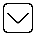 Drop Down Drop Down Drop Down 11.2.1 [1. Without increase in production capacity but with increase in pollution load 2. Up to 20 % 3. Up to 40 % 4. More than 40 % but up to 50 %] [1. Without increase in production capacity but with increase in pollution load 2. Up to 20 % 3. Up to 40 % 4. More than 40 % but up to 50 %] [1. Without increase in production capacity but with increase in pollution load 2. Up to 20 % 3. Up to 40 % 4. More than 40 % but up to 50 %] [1. Without increase in production capacity but with increase in pollution load 2. Up to 20 % 3. Up to 40 % 4. More than 40 % but up to 50 %] [1. Without increase in production capacity but with increase in pollution load 2. Up to 20 % 3. Up to 40 % 4. More than 40 % but up to 50 %] [1. Without increase in production capacity but with increase in pollution load 2. Up to 20 % 3. Up to 40 % 4. More than 40 % but up to 50 %] [1. Without increase in production capacity but with increase in pollution load 2. Up to 20 % 3. Up to 40 % 4. More than 40 % but up to 50 %]Drop Down Drop Down Drop Down Drop Down 11.3Project ID (Single Window Number)Project ID (Single Window Number)Project ID (Single Window Number)Project ID (Single Window Number)Project ID (Single Window Number)Project ID (Single Window Number)Project ID (Single Window Number)Project ID (Single Window Number)::# System Generated## System Generated## System Generated## System Generated#1.4Brief description on nature of the project or activity (in 200 words)Brief description on nature of the project or activity (in 200 words)Brief description on nature of the project or activity (in 200 words)Brief description on nature of the project or activity (in 200 words)Brief description on nature of the project or activity (in 200 words)Brief description on nature of the project or activity (in 200 words)Brief description on nature of the project or activity (in 200 words)Brief description on nature of the project or activity (in 200 words)# Free Text ## Free Text ## Free Text ## Free Text #2Details of the Company/Organization/User Agency making applicationDetails of the Company/Organization/User Agency making applicationDetails of the Company/Organization/User Agency making applicationDetails of the Company/Organization/User Agency making applicationDetails of the Company/Organization/User Agency making applicationDetails of the Company/Organization/User Agency making applicationDetails of the Company/Organization/User Agency making applicationDetails of the Company/Organization/User Agency making applicationDetails of the Company/Organization/User Agency making applicationDetails of the Company/Organization/User Agency making applicationDetails of the Company/Organization/User Agency making applicationDetails of the Company/Organization/User Agency making applicationDetails of the Company/Organization/User Agency making applicationDetails of the Company/Organization/User Agency making applicationDetails of the Company/Organization/User Agency making application22.1Name of the Company / Organization/User agencyName of the Company / Organization/User agencyName of the Company / Organization/User agencyName of the Company / Organization/User agencyName of the Company / Organization/User agencyName of the Company / Organization/User agencyName of the Company / Organization/User agencyName of the Company / Organization/User agency::KYCKYCKYCKYC22.2Registered AddressRegistered AddressRegistered AddressRegistered AddressRegistered AddressRegistered AddressRegistered AddressRegistered Address::22.22.2.12.2.12.2.1Door/ House No.; Street Number and Name Door/ House No.; Street Number and Name Door/ House No.; Street Number and Name Door/ House No.; Street Number and Name Door/ House No.; Street Number and Name ::KYCKYCKYCKYC22.22.2.22.2.22.2.2Village /Town / CityVillage /Town / CityVillage /Town / CityVillage /Town / CityVillage /Town / City::KYCKYCKYCKYC22.22.2.32.2.32.2.3DistrictDistrictDistrictDistrictDistrict::KYCKYCKYCKYC22.22.2.42.2.42.2.4StateStateStateStateState::KYCKYCKYCKYC22.22.2.52.2.52.2.5Pin CodePin CodePin CodePin CodePin Code::KYCKYCKYCKYC22.22.2.62.2.62.2.6LandmarksLandmarksLandmarksLandmarksLandmarks::KYCKYCKYCKYC22.22.2.72.2.72.2.7e-mail addresse-mail addresse-mail addresse-mail addresse-mail address::KYCKYCKYCKYC22.22.2.82.2.82.2.8Landline NumberLandline NumberLandline NumberLandline NumberLandline Number::KYCKYCKYCKYC22.22.2.92.2.92.2.9Mobile numberMobile numberMobile numberMobile numberMobile number::KYCKYCKYCKYC22.3Legal Status of the Company/Organization/User Agency [Central Govt., State Govt., Central PSU, State PSU, Joint Venture (Pvt.+Govt), Joint Venture (Govt. + Govt.), Joint Venture (Pvt+Pvt), Private, Limited, LLP, Individual]Legal Status of the Company/Organization/User Agency [Central Govt., State Govt., Central PSU, State PSU, Joint Venture (Pvt.+Govt), Joint Venture (Govt. + Govt.), Joint Venture (Pvt+Pvt), Private, Limited, LLP, Individual]Legal Status of the Company/Organization/User Agency [Central Govt., State Govt., Central PSU, State PSU, Joint Venture (Pvt.+Govt), Joint Venture (Govt. + Govt.), Joint Venture (Pvt+Pvt), Private, Limited, LLP, Individual]Legal Status of the Company/Organization/User Agency [Central Govt., State Govt., Central PSU, State PSU, Joint Venture (Pvt.+Govt), Joint Venture (Govt. + Govt.), Joint Venture (Pvt+Pvt), Private, Limited, LLP, Individual]Legal Status of the Company/Organization/User Agency [Central Govt., State Govt., Central PSU, State PSU, Joint Venture (Pvt.+Govt), Joint Venture (Govt. + Govt.), Joint Venture (Pvt+Pvt), Private, Limited, LLP, Individual]Legal Status of the Company/Organization/User Agency [Central Govt., State Govt., Central PSU, State PSU, Joint Venture (Pvt.+Govt), Joint Venture (Govt. + Govt.), Joint Venture (Pvt+Pvt), Private, Limited, LLP, Individual]Legal Status of the Company/Organization/User Agency [Central Govt., State Govt., Central PSU, State PSU, Joint Venture (Pvt.+Govt), Joint Venture (Govt. + Govt.), Joint Venture (Pvt+Pvt), Private, Limited, LLP, Individual]Legal Status of the Company/Organization/User Agency [Central Govt., State Govt., Central PSU, State PSU, Joint Venture (Pvt.+Govt), Joint Venture (Govt. + Govt.), Joint Venture (Pvt+Pvt), Private, Limited, LLP, Individual]::KYCKYCKYCKYC3Details of the person making applicationDetails of the person making applicationDetails of the person making applicationDetails of the person making applicationDetails of the person making applicationDetails of the person making applicationDetails of the person making applicationDetails of the person making applicationDetails of the person making applicationDetails of the person making applicationDetails of the person making applicationDetails of the person making applicationDetails of the person making applicationDetails of the person making applicationDetails of the person making application33.1Name of the applicant (First Name; Middle Name; Last Name)Name of the applicant (First Name; Middle Name; Last Name)Name of the applicant (First Name; Middle Name; Last Name)Name of the applicant (First Name; Middle Name; Last Name)Name of the applicant (First Name; Middle Name; Last Name)Name of the applicant (First Name; Middle Name; Last Name)Name of the applicant (First Name; Middle Name; Last Name)Name of the applicant (First Name; Middle Name; Last Name):::KYCKYCKYC33.2Designation Designation Designation Designation Designation Designation Designation Designation :::KYCKYCKYC33.3Correspondence AddressCorrespondence AddressCorrespondence AddressCorrespondence AddressCorrespondence AddressCorrespondence AddressCorrespondence AddressCorrespondence Address:::KYCKYCKYC33.33.3.13.3.13.3.1Door/ House No.; Street Number and Name  Door/ House No.; Street Number and Name  Door/ House No.; Street Number and Name  Door/ House No.; Street Number and Name  Door/ House No.; Street Number and Name  :::KYCKYCKYC33.33.3.23.3.23.3.2Village /Town / CityVillage /Town / CityVillage /Town / CityVillage /Town / CityVillage /Town / City:::KYCKYCKYC33.33.3.33.3.33.3.3DistrictDistrictDistrictDistrictDistrict:::KYCKYCKYC33.33.3.43.3.43.3.4StateStateStateStateState:::KYCKYCKYC33.33.3.53.3.53.3.5Pin CodePin CodePin CodePin CodePin Code:::KYCKYCKYC33.33.3.63.3.63.3.6LandmarksLandmarksLandmarksLandmarksLandmarks:::KYCKYCKYC33.33.3.73.3.73.3.7e-mail addresse-mail addresse-mail addresse-mail addresse-mail address:::KYCKYCKYC33.33.3.83.3.83.3.8Landline NumberLandline NumberLandline NumberLandline NumberLandline Number:::KYCKYCKYC33.33.3.93.3.93.3.9Mobile numberMobile numberMobile numberMobile numberMobile number:::KYCKYCKYC4Location of the Project or ActivityLocation of the Project or ActivityLocation of the Project or ActivityLocation of the Project or ActivityLocation of the Project or ActivityLocation of the Project or ActivityLocation of the Project or ActivityLocation of the Project or ActivityLocation of the Project or ActivityLocation of the Project or ActivityLocation of the Project or ActivityLocation of the Project or ActivityLocation of the Project or ActivityLocation of the Project or ActivityLocation of the Project or Activity44.1Project locationProject locationProject locationProject locationProject locationProject locationProject locationProject location44.14.1.1Upload KML
(Authentication through Bharat map)Upload KML
(Authentication through Bharat map)Upload KML
(Authentication through Bharat map)Upload KML
(Authentication through Bharat map)Upload KML
(Authentication through Bharat map)Upload KML
(Authentication through Bharat map)Upload KML
(Authentication through Bharat map):::GIS- CAF / Upload 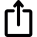 GIS- CAF / Upload GIS- CAF / Upload 44.14.1.2Plot / Survey / Khasra No. (Once layer will be available then it’ll be auto fetched completely/partial intersection)Plot / Survey / Khasra No. (Once layer will be available then it’ll be auto fetched completely/partial intersection)Plot / Survey / Khasra No. (Once layer will be available then it’ll be auto fetched completely/partial intersection)Plot / Survey / Khasra No. (Once layer will be available then it’ll be auto fetched completely/partial intersection)Plot / Survey / Khasra No. (Once layer will be available then it’ll be auto fetched completely/partial intersection)Plot / Survey / Khasra No. (Once layer will be available then it’ll be auto fetched completely/partial intersection)Plot / Survey / Khasra No. (Once layer will be available then it’ll be auto fetched completely/partial intersection):::#Free Text##Free Text##Free Text#44.14.1.3Village(s) (If layer is available then it’ll be auto fetched)Village(s) (If layer is available then it’ll be auto fetched)Village(s) (If layer is available then it’ll be auto fetched)Village(s) (If layer is available then it’ll be auto fetched)Village(s) (If layer is available then it’ll be auto fetched)Village(s) (If layer is available then it’ll be auto fetched)Village(s) (If layer is available then it’ll be auto fetched):::GIS- CAF/ #Free Text#GIS- CAF/ #Free Text#GIS- CAF/ #Free Text#44.14.1.4Sub-District(s)(If layer is available then it’ll be auto fetched)Sub-District(s)(If layer is available then it’ll be auto fetched)Sub-District(s)(If layer is available then it’ll be auto fetched)Sub-District(s)(If layer is available then it’ll be auto fetched)Sub-District(s)(If layer is available then it’ll be auto fetched)Sub-District(s)(If layer is available then it’ll be auto fetched)Sub-District(s)(If layer is available then it’ll be auto fetched):::GIS- CAF (Multiple)GIS- CAF (Multiple)GIS- CAF (Multiple)44.14.1.5District(If layer is available then it’ll be auto fetched)District(If layer is available then it’ll be auto fetched)District(If layer is available then it’ll be auto fetched)District(If layer is available then it’ll be auto fetched)District(If layer is available then it’ll be auto fetched)District(If layer is available then it’ll be auto fetched)District(If layer is available then it’ll be auto fetched):::GIS- CAF (Multiple)GIS- CAF (Multiple)GIS- CAF (Multiple)44.14.1.6State (If layer is available then it’ll be auto fetched)State (If layer is available then it’ll be auto fetched)State (If layer is available then it’ll be auto fetched)State (If layer is available then it’ll be auto fetched)State (If layer is available then it’ll be auto fetched)State (If layer is available then it’ll be auto fetched)State (If layer is available then it’ll be auto fetched):::GIS- CAF (Multiple)GIS- CAF (Multiple)GIS- CAF (Multiple)44.14.1.7Pin CodePin CodePin CodePin CodePin CodePin CodePin Code:::Drop Down  (Multiple)Drop Down  (Multiple)Drop Down  (Multiple)44.14.1.8Bounded Latitudes (North)(If layer is available then it’ll be auto fetched)Bounded Latitudes (North)(If layer is available then it’ll be auto fetched)Bounded Latitudes (North)(If layer is available then it’ll be auto fetched)Bounded Latitudes (North)(If layer is available then it’ll be auto fetched)Bounded Latitudes (North)(If layer is available then it’ll be auto fetched)Bounded Latitudes (North)(If layer is available then it’ll be auto fetched)Bounded Latitudes (North)(If layer is available then it’ll be auto fetched)44.14.1.8FromFromFromFromFromFromFrom:::GIS- CAFGIS- CAFGIS- CAF44.14.1.8ToToToToToToTo::GIS- CAFGIS- CAFGIS- CAFGIS- CAF44.1.8Bounded Longitudes (East)(If layer is available then it’ll be auto fetched)Bounded Longitudes (East)(If layer is available then it’ll be auto fetched)Bounded Longitudes (East)(If layer is available then it’ll be auto fetched)Bounded Longitudes (East)(If layer is available then it’ll be auto fetched)Bounded Longitudes (East)(If layer is available then it’ll be auto fetched)Bounded Longitudes (East)(If layer is available then it’ll be auto fetched)Bounded Longitudes (East)(If layer is available then it’ll be auto fetched)44.1.8FromFromFromFromFromFromFrom::GIS- CAFGIS- CAFGIS- CAFGIS- CAF44.1.8ToToToToToToTo::GIS- CAFGIS- CAFGIS- CAFGIS- CAF44.2Survey of India Toposheet No.Survey of India Toposheet No.Survey of India Toposheet No.Survey of India Toposheet No.Survey of India Toposheet No.Survey of India Toposheet No.Survey of India Toposheet No.Survey of India Toposheet No.:::GIS- CAF+Add rowsGIS- CAF+Add rowsGIS- CAF+Add rows44.3Whether the project/activity falling in the border states? [Yes/No] Whether the project/activity falling in the border states? [Yes/No] Whether the project/activity falling in the border states? [Yes/No] Whether the project/activity falling in the border states? [Yes/No] Whether the project/activity falling in the border states? [Yes/No] Whether the project/activity falling in the border states? [Yes/No] Whether the project/activity falling in the border states? [Yes/No] Whether the project/activity falling in the border states? [Yes/No] :::GIS- CAFGIS- CAFGIS- CAF44.3If Yes,If Yes,If Yes,If Yes,If Yes,If Yes,If Yes,If Yes,44.34.3.1Aerial Distance from the International Border in kmAerial Distance from the International Border in kmAerial Distance from the International Border in kmAerial Distance from the International Border in kmAerial Distance from the International Border in kmAerial Distance from the International Border in kmAerial Distance from the International Border in km:::GIS- CAFGIS- CAFGIS- CAF44.4Shape of the Project [Linear/Non-linear/Hybrid]Shape of the Project [Linear/Non-linear/Hybrid]Shape of the Project [Linear/Non-linear/Hybrid]Shape of the Project [Linear/Non-linear/Hybrid]Shape of the Project [Linear/Non-linear/Hybrid]Shape of the Project [Linear/Non-linear/Hybrid]Shape of the Project [Linear/Non-linear/Hybrid]Shape of the Project [Linear/Non-linear/Hybrid]Drop DownDrop DownDrop Down5Land Requirement (in Ha) of the project or activityLand Requirement (in Ha) of the project or activityLand Requirement (in Ha) of the project or activityLand Requirement (in Ha) of the project or activityLand Requirement (in Ha) of the project or activityLand Requirement (in Ha) of the project or activityLand Requirement (in Ha) of the project or activityLand Requirement (in Ha) of the project or activityLand Requirement (in Ha) of the project or activity:::55.1In case of New proposalsIn case of New proposalsIn case of New proposalsIn case of New proposalsIn case of New proposalsIn case of New proposalsIn case of New proposalsIn case of New proposalsIn case of New proposalsIn case of New proposalsIn case of New proposalsIn case of New proposalsIn case of New proposalsIn case of New proposals555.1In case of expansion/modernizationIn case of expansion/modernizationIn case of expansion/modernizationIn case of expansion/modernizationIn case of expansion/modernizationIn case of expansion/modernizationIn case of expansion/modernizationIn case of expansion/modernizationIn case of expansion/modernizationIn case of expansion/modernizationIn case of expansion/modernizationIn case of expansion/modernizationIn case of expansion/modernizationIn case of expansion/modernization56Project/Activity CostProject/Activity CostProject/Activity CostProject/Activity CostProject/Activity CostProject/Activity CostProject/Activity CostProject/Activity CostProject/Activity Cost6In case of New ProposalsIn case of New ProposalsIn case of New ProposalsIn case of New ProposalsIn case of New ProposalsIn case of New ProposalsIn case of New ProposalsIn case of New ProposalsIn case of New Proposals66.1Total Cost of the Project at current price level (in Lakhs)Total Cost of the Project at current price level (in Lakhs)Total Cost of the Project at current price level (in Lakhs)Total Cost of the Project at current price level (in Lakhs)Total Cost of the Project at current price level (in Lakhs)Total Cost of the Project at current price level (in Lakhs)Total Cost of the Project at current price level (in Lakhs)Total Cost of the Project at current price level (in Lakhs)#Number##Number##Number#6In case of expansion/modernization proposalsIn case of expansion/modernization proposalsIn case of expansion/modernization proposalsIn case of expansion/modernization proposalsIn case of expansion/modernization proposalsIn case of expansion/modernization proposalsIn case of expansion/modernization proposalsIn case of expansion/modernization proposalsIn case of expansion/modernization proposals66.1Cost of the Existing Project at current price level (in Lakhs) (A)Cost of the Existing Project at current price level (in Lakhs) (A)Cost of the Existing Project at current price level (in Lakhs) (A)Cost of the Existing Project at current price level (in Lakhs) (A)Cost of the Existing Project at current price level (in Lakhs) (A)Cost of the Existing Project at current price level (in Lakhs) (A)Cost of the Existing Project at current price level (in Lakhs) (A)Cost of the Existing Project at current price level (in Lakhs) (A)#Number##Number##Number#66.2Cost of the proposed expansion/modernization of Project at current price level (in Lakhs) (B)Cost of the proposed expansion/modernization of Project at current price level (in Lakhs) (B)Cost of the proposed expansion/modernization of Project at current price level (in Lakhs) (B)Cost of the proposed expansion/modernization of Project at current price level (in Lakhs) (B)Cost of the proposed expansion/modernization of Project at current price level (in Lakhs) (B)Cost of the proposed expansion/modernization of Project at current price level (in Lakhs) (B)Cost of the proposed expansion/modernization of Project at current price level (in Lakhs) (B)Cost of the proposed expansion/modernization of Project at current price level (in Lakhs) (B):::#Number##Number##Number#66.3Total Cost of the project/Activity (in lakhs) (A+B)Total Cost of the project/Activity (in lakhs) (A+B)Total Cost of the project/Activity (in lakhs) (A+B)Total Cost of the project/Activity (in lakhs) (A+B)Total Cost of the project/Activity (in lakhs) (A+B)Total Cost of the project/Activity (in lakhs) (A+B)Total Cost of the project/Activity (in lakhs) (A+B)Total Cost of the project/Activity (in lakhs) (A+B):::#Number##Number##Number#7Employment likely to be generatedEmployment likely to be generatedEmployment likely to be generatedEmployment likely to be generatedEmployment likely to be generatedEmployment likely to be generatedEmployment likely to be generatedEmployment likely to be generatedEmployment likely to be generated7In case of new proposalsIn case of new proposalsIn case of new proposalsIn case of new proposalsIn case of new proposalsIn case of new proposalsIn case of new proposalsIn case of new proposalsIn case of new proposals77.1Employment likely to be generated during construction phaseEmployment likely to be generated during construction phaseEmployment likely to be generated during construction phaseEmployment likely to be generated during construction phaseEmployment likely to be generated during construction phaseEmployment likely to be generated during construction phaseEmployment likely to be generated during construction phaseEmployment likely to be generated during construction phase77.17.1.1Permanent employmentPermanent employmentPermanent employmentPermanent employmentPermanent employmentPermanent employmentPermanent employment77.17.1.1.17.1.1.17.1.1.17.1.1.17.1.1.17.1.1.1No. of permanent employment (No.s) [A]:::#Number##Number##Number#77.17.1.1.27.1.1.27.1.1.27.1.1.27.1.1.27.1.1.2Period of employment (No. of days) [B]:::#Number##Number##Number#77.17.1.1.37.1.1.37.1.1.37.1.1.37.1.1.37.1.1.3No. of man-days [X]=[A]*[B]:::#Number##Number##Number#77.17.1.2Temporary / Contractual employment (No. of Man days) [Y]Temporary / Contractual employment (No. of Man days) [Y]Temporary / Contractual employment (No. of Man days) [Y]Temporary / Contractual employment (No. of Man days) [Y]Temporary / Contractual employment (No. of Man days) [Y]Temporary / Contractual employment (No. of Man days) [Y]Temporary / Contractual employment (No. of Man days) [Y]:::#Number##Number##Number#77.1.3Total [X] +[Y]Total [X] +[Y]Total [X] +[Y]Total [X] +[Y]Total [X] +[Y]Total [X] +[Y]Total [X] +[Y]:::#Number##Number##Number#77.2Employment likely to be generated during operational phaseEmployment likely to be generated during operational phaseEmployment likely to be generated during operational phaseEmployment likely to be generated during operational phaseEmployment likely to be generated during operational phaseEmployment likely to be generated during operational phaseEmployment likely to be generated during operational phaseEmployment likely to be generated during operational phase77.27.2.1Permanent employment(A)Permanent employment(A)Permanent employment(A)Permanent employment(A)Permanent employment(A)Permanent employment(A)Permanent employment(A)77.27.2.1.17.2.1.17.2.1.17.2.1.17.2.1.17.2.1.1No. of permanent employment (No.s) [A]:::#Number##Number##Number#77.27.2.1.27.2.1.27.2.1.27.2.1.27.2.1.27.2.1.2Period of employment (No. of days) [B]:::#Number##Number##Number#77.27.2.1.37.2.1.37.2.1.37.2.1.37.2.1.37.2.1.3No. of man-days [X]=[A]*[B]:::#Number##Number##Number#77.27.2.2Temporary / Contractual employment (No. of Man days) [Y]Temporary / Contractual employment (No. of Man days) [Y]Temporary / Contractual employment (No. of Man days) [Y]Temporary / Contractual employment (No. of Man days) [Y]Temporary / Contractual employment (No. of Man days) [Y]Temporary / Contractual employment (No. of Man days) [Y]Temporary / Contractual employment (No. of Man days) [Y]:::#Number##Number##Number#77.2.3Total [X] +[Y]Total [X] +[Y]Total [X] +[Y]Total [X] +[Y]Total [X] +[Y]Total [X] +[Y]Total [X] +[Y]:::#Number##Number##Number#7In case of expansion/modernization proposalsIn case of expansion/modernization proposalsIn case of expansion/modernization proposalsIn case of expansion/modernization proposalsIn case of expansion/modernization proposalsIn case of expansion/modernization proposalsIn case of expansion/modernization proposalsIn case of expansion/modernization proposalsIn case of expansion/modernization proposals77.1Employment likely to be generated during construction phaseEmployment likely to be generated during construction phaseEmployment likely to be generated during construction phaseEmployment likely to be generated during construction phaseEmployment likely to be generated during construction phaseEmployment likely to be generated during construction phaseEmployment likely to be generated during construction phaseEmployment likely to be generated during construction phase77.17.1.1Permanent employment Permanent employment Permanent employment Permanent employment Permanent employment Permanent employment Permanent employment 77.17.1.1.17.1.1.17.1.1.17.1.1.17.1.1.1No. of permanent employment (No.s) [A]No. of permanent employment (No.s) [A]:::#Number##Number##Number#77.17.1.1.27.1.1.27.1.1.27.1.1.27.1.1.2Period of employment (No. of days) [B]Period of employment (No. of days) [B]:::#Number##Number##Number#77.17.1.1.37.1.1.37.1.1.37.1.1.37.1.1.3No. of man-days [X]=[A]*[B]No. of man-days [X]=[A]*[B]:::#Number##Number##Number#77.17.1.2Temporary / Contractual employment (No. of Man days) [Y]Temporary / Contractual employment (No. of Man days) [Y]Temporary / Contractual employment (No. of Man days) [Y]Temporary / Contractual employment (No. of Man days) [Y]Temporary / Contractual employment (No. of Man days) [Y]Temporary / Contractual employment (No. of Man days) [Y]Temporary / Contractual employment (No. of Man days) [Y]:::#Number##Number##Number#77.1.3Total [X] +[Y]Total [X] +[Y]Total [X] +[Y]Total [X] +[Y]Total [X] +[Y]Total [X] +[Y]Total [X] +[Y]:::#Number##Number##Number#77.2Employment likely to be generated during operational phase :Employment likely to be generated during operational phase :Employment likely to be generated during operational phase :Employment likely to be generated during operational phase :Employment likely to be generated during operational phase :Employment likely to be generated during operational phase :Employment likely to be generated during operational phase :Employment likely to be generated during operational phase :77.27.2.1Permanent employment (A)Permanent employment (A)Permanent employment (A)Permanent employment (A)Permanent employment (A)Permanent employment (A)Permanent employment (A)ExistingProposedTotal77.27.2.1.17.2.1.17.2.1.17.2.1.17.2.1.1No. of permanent employment (No.s) [A]No. of permanent employment (No.s) [A]#Num##Num##Num#77.27.2.1.27.2.1.27.2.1.27.2.1.27.2.1.2Period of employment (No. of days) [B]Period of employment (No. of days) [B]#Num##Num##Num#77.27.2.1.37.2.1.37.2.1.37.2.1.37.2.1.3No. of man-days [X]=[A]*[B]No. of man-days [X]=[A]*[B]#Num##Num##Num#77.27.2.2Temporary / Contractual employment (No. of Man days) [Y]Temporary / Contractual employment (No. of Man days) [Y]Temporary / Contractual employment (No. of Man days) [Y]Temporary / Contractual employment (No. of Man days) [Y]Temporary / Contractual employment (No. of Man days) [Y]Temporary / Contractual employment (No. of Man days) [Y]Temporary / Contractual employment (No. of Man days) [Y]:::#Num##Num##Num#77.27.2.3Total [X] +[Y]Total [X] +[Y]Total [X] +[Y]Total [X] +[Y]Total [X] +[Y]Total [X] +[Y]Total [X] +[Y]:::#Num##Num##Num#8Whether Rehabilitation and Resettlement (R&R) involved? [Yes/No]Whether Rehabilitation and Resettlement (R&R) involved? [Yes/No]Whether Rehabilitation and Resettlement (R&R) involved? [Yes/No]Whether Rehabilitation and Resettlement (R&R) involved? [Yes/No]Whether Rehabilitation and Resettlement (R&R) involved? [Yes/No]Whether Rehabilitation and Resettlement (R&R) involved? [Yes/No]Whether Rehabilitation and Resettlement (R&R) involved? [Yes/No]Whether Rehabilitation and Resettlement (R&R) involved? [Yes/No]Whether Rehabilitation and Resettlement (R&R) involved? [Yes/No]:::Drop Down Drop Down Drop Down 8If Yes, please provide details?If Yes, please provide details?If Yes, please provide details?If Yes, please provide details?If Yes, please provide details?If Yes, please provide details?If Yes, please provide details?If Yes, please provide details?If Yes, please provide details?88.1No. of VillagesNo. of VillagesNo. of VillagesNo. of VillagesNo. of VillagesNo. of VillagesNo. of VillagesNo. of Villages:::#Number##Number##Number#88.2No. of Project Displaced Families No. of Project Displaced Families No. of Project Displaced Families No. of Project Displaced Families No. of Project Displaced Families No. of Project Displaced Families No. of Project Displaced Families No. of Project Displaced Families :::#Number##Number##Number#88.3No. of Project Affected FamiliesNo. of Project Affected FamiliesNo. of Project Affected FamiliesNo. of Project Affected FamiliesNo. of Project Affected FamiliesNo. of Project Affected FamiliesNo. of Project Affected FamiliesNo. of Project Affected Families:::#Number##Number##Number#88.4Status of Rehabilitation & Resettlement (Completed / In-progress / Yet to start)Status of Rehabilitation & Resettlement (Completed / In-progress / Yet to start)Status of Rehabilitation & Resettlement (Completed / In-progress / Yet to start)Status of Rehabilitation & Resettlement (Completed / In-progress / Yet to start)Status of Rehabilitation & Resettlement (Completed / In-progress / Yet to start)Status of Rehabilitation & Resettlement (Completed / In-progress / Yet to start)Status of Rehabilitation & Resettlement (Completed / In-progress / Yet to start)Status of Rehabilitation & Resettlement (Completed / In-progress / Yet to start):::Drop Down Drop Down Drop Down 9Whether project area involves shifting of watercourse/road/rail / Transmission line/water pipeline, etc. required? [Yes/No]Whether project area involves shifting of watercourse/road/rail / Transmission line/water pipeline, etc. required? [Yes/No]Whether project area involves shifting of watercourse/road/rail / Transmission line/water pipeline, etc. required? [Yes/No]Whether project area involves shifting of watercourse/road/rail / Transmission line/water pipeline, etc. required? [Yes/No]Whether project area involves shifting of watercourse/road/rail / Transmission line/water pipeline, etc. required? [Yes/No]Whether project area involves shifting of watercourse/road/rail / Transmission line/water pipeline, etc. required? [Yes/No]Whether project area involves shifting of watercourse/road/rail / Transmission line/water pipeline, etc. required? [Yes/No]Whether project area involves shifting of watercourse/road/rail / Transmission line/water pipeline, etc. required? [Yes/No]Whether project area involves shifting of watercourse/road/rail / Transmission line/water pipeline, etc. required? [Yes/No]:::Drop Down Drop Down Drop Down 9.1If Yes, details thereofIf Yes, details thereofIf Yes, details thereofIf Yes, details thereofIf Yes, details thereofIf Yes, details thereofIf Yes, details thereofIf Yes, details thereof#Free Text##Free Text##Free Text#10Whether any alternative site(s) examined or part thereof for the non-site-specific component? [Yes/No/ Not applicable as the project or activity is site specific]Whether any alternative site(s) examined or part thereof for the non-site-specific component? [Yes/No/ Not applicable as the project or activity is site specific]Whether any alternative site(s) examined or part thereof for the non-site-specific component? [Yes/No/ Not applicable as the project or activity is site specific]Whether any alternative site(s) examined or part thereof for the non-site-specific component? [Yes/No/ Not applicable as the project or activity is site specific]Whether any alternative site(s) examined or part thereof for the non-site-specific component? [Yes/No/ Not applicable as the project or activity is site specific]Whether any alternative site(s) examined or part thereof for the non-site-specific component? [Yes/No/ Not applicable as the project or activity is site specific]Whether any alternative site(s) examined or part thereof for the non-site-specific component? [Yes/No/ Not applicable as the project or activity is site specific]Whether any alternative site(s) examined or part thereof for the non-site-specific component? [Yes/No/ Not applicable as the project or activity is site specific]Whether any alternative site(s) examined or part thereof for the non-site-specific component? [Yes/No/ Not applicable as the project or activity is site specific]:::Drop Down Drop Down Drop Down 10If No,If No,If No,If No,If No,If No,If No,If No,If No,1010.1Reasons thereofReasons thereofReasons thereofReasons thereofReasons thereofReasons thereofReasons thereofReasons thereof:::#Free Text##Free Text##Free Text#10If Yes,If Yes,If Yes,If Yes,If Yes,If Yes,If Yes,If Yes,If Yes,1010.1Please provide details (Authentication through Bharat map)#Please provide details (Authentication through Bharat map)#Please provide details (Authentication through Bharat map)#Please provide details (Authentication through Bharat map)#Please provide details (Authentication through Bharat map)#Please provide details (Authentication through Bharat map)#Please provide details (Authentication through Bharat map)#Please provide details (Authentication through Bharat map)#101010.2Brief justification on selected site particularly highlighting environmental considerations Brief justification on selected site particularly highlighting environmental considerations Brief justification on selected site particularly highlighting environmental considerations Brief justification on selected site particularly highlighting environmental considerations Brief justification on selected site particularly highlighting environmental considerations Brief justification on selected site particularly highlighting environmental considerations Brief justification on selected site particularly highlighting environmental considerations Brief justification on selected site particularly highlighting environmental considerations :::#Free Text##Free Text##Free Text#1010.3Upload copy of note containing justification for locating in the selected siteUpload copy of note containing justification for locating in the selected siteUpload copy of note containing justification for locating in the selected siteUpload copy of note containing justification for locating in the selected siteUpload copy of note containing justification for locating in the selected siteUpload copy of note containing justification for locating in the selected siteUpload copy of note containing justification for locating in the selected siteUpload copy of note containing justification for locating in the selected siteUpload Upload Upload 11Whether there is any Government Order or Policy / Court order relevant or restricting to the site? [Yes/No]Whether there is any Government Order or Policy / Court order relevant or restricting to the site? [Yes/No]Whether there is any Government Order or Policy / Court order relevant or restricting to the site? [Yes/No]Whether there is any Government Order or Policy / Court order relevant or restricting to the site? [Yes/No]Whether there is any Government Order or Policy / Court order relevant or restricting to the site? [Yes/No]Whether there is any Government Order or Policy / Court order relevant or restricting to the site? [Yes/No]Whether there is any Government Order or Policy / Court order relevant or restricting to the site? [Yes/No]Whether there is any Government Order or Policy / Court order relevant or restricting to the site? [Yes/No]Whether there is any Government Order or Policy / Court order relevant or restricting to the site? [Yes/No]:::Drop Down Drop Down Drop Down 11If Yes, please provide details.If Yes, please provide details.If Yes, please provide details.If Yes, please provide details.If Yes, please provide details.If Yes, please provide details.If Yes, please provide details.If Yes, please provide details.If Yes, please provide details.1111.1Details of Order/PolicyDetails of Order/PolicyDetails of Order/PolicyDetails of Order/PolicyDetails of Order/PolicyDetails of Order/PolicyDetails of Order/PolicyDetails of Order/Policy#Free Text##Free Text##Free Text#1111.2Upload copy of Government Order or Policy / Court order relevant or restricting to the siteUpload copy of Government Order or Policy / Court order relevant or restricting to the siteUpload copy of Government Order or Policy / Court order relevant or restricting to the siteUpload copy of Government Order or Policy / Court order relevant or restricting to the siteUpload copy of Government Order or Policy / Court order relevant or restricting to the siteUpload copy of Government Order or Policy / Court order relevant or restricting to the siteUpload copy of Government Order or Policy / Court order relevant or restricting to the siteUpload copy of Government Order or Policy / Court order relevant or restricting to the siteUpload Upload Upload 1111.2Upload copy of Government Order or Policy / Court order relevant or restricting to the siteUpload copy of Government Order or Policy / Court order relevant or restricting to the siteUpload copy of Government Order or Policy / Court order relevant or restricting to the siteUpload copy of Government Order or Policy / Court order relevant or restricting to the siteUpload copy of Government Order or Policy / Court order relevant or restricting to the siteUpload copy of Government Order or Policy / Court order relevant or restricting to the siteUpload copy of Government Order or Policy / Court order relevant or restricting to the siteUpload copy of Government Order or Policy / Court order relevant or restricting to the site+ Add Rows+ Add Rows+ Add Rows12Whether there is any litigation pending against the project and/or land in which the project is proposed to be set up?  (Yes/No)Whether there is any litigation pending against the project and/or land in which the project is proposed to be set up?  (Yes/No)Whether there is any litigation pending against the project and/or land in which the project is proposed to be set up?  (Yes/No)Whether there is any litigation pending against the project and/or land in which the project is proposed to be set up?  (Yes/No)Whether there is any litigation pending against the project and/or land in which the project is proposed to be set up?  (Yes/No)Whether there is any litigation pending against the project and/or land in which the project is proposed to be set up?  (Yes/No)Whether there is any litigation pending against the project and/or land in which the project is proposed to be set up?  (Yes/No)Whether there is any litigation pending against the project and/or land in which the project is proposed to be set up?  (Yes/No)Whether there is any litigation pending against the project and/or land in which the project is proposed to be set up?  (Yes/No):::Drop Down Drop Down Drop Down 12If Yes, please provide details.If Yes, please provide details.If Yes, please provide details.If Yes, please provide details.If Yes, please provide details.If Yes, please provide details.If Yes, please provide details.If Yes, please provide details.If Yes, please provide details.If Yes, please provide details.If Yes, please provide details.If Yes, please provide details.If Yes, please provide details.If Yes, please provide details.If Yes, please provide details.1212.1Name of the Court/Tribunal[Supreme Court / High Court / NGT / District Court/Others]Name of the Court/Tribunal[Supreme Court / High Court / NGT / District Court/Others]Name of the Court/Tribunal[Supreme Court / High Court / NGT / District Court/Others]Name of the Court/Tribunal[Supreme Court / High Court / NGT / District Court/Others]Name of the Court/Tribunal[Supreme Court / High Court / NGT / District Court/Others]Name of the Court/Tribunal[Supreme Court / High Court / NGT / District Court/Others]Name of the Court/Tribunal[Supreme Court / High Court / NGT / District Court/Others]Name of the Court/Tribunal[Supreme Court / High Court / NGT / District Court/Others]:Drop Down Drop Down Drop Down Drop Down Drop Down 1212.2Name of the specific Court/BenchName of the specific Court/BenchName of the specific Court/BenchName of the specific Court/BenchName of the specific Court/BenchName of the specific Court/BenchName of the specific Court/BenchName of the specific Court/Bench:#Free Text##Free Text##Free Text##Free Text##Free Text#1212.3Case Category [CA/SLP(Cr) / SLP (Civil) /WP (Cr) / WP (Civil) /OA/Appeal/ Compliant Case / Others]& Number Case Category [CA/SLP(Cr) / SLP (Civil) /WP (Cr) / WP (Civil) /OA/Appeal/ Compliant Case / Others]& Number Case Category [CA/SLP(Cr) / SLP (Civil) /WP (Cr) / WP (Civil) /OA/Appeal/ Compliant Case / Others]& Number Case Category [CA/SLP(Cr) / SLP (Civil) /WP (Cr) / WP (Civil) /OA/Appeal/ Compliant Case / Others]& Number Case Category [CA/SLP(Cr) / SLP (Civil) /WP (Cr) / WP (Civil) /OA/Appeal/ Compliant Case / Others]& Number Case Category [CA/SLP(Cr) / SLP (Civil) /WP (Cr) / WP (Civil) /OA/Appeal/ Compliant Case / Others]& Number Case Category [CA/SLP(Cr) / SLP (Civil) /WP (Cr) / WP (Civil) /OA/Appeal/ Compliant Case / Others]& Number Case Category [CA/SLP(Cr) / SLP (Civil) /WP (Cr) / WP (Civil) /OA/Appeal/ Compliant Case / Others]& Number :Drop Down  #Free Text#Drop Down  #Free Text#Drop Down  #Free Text#Drop Down  #Free Text#Drop Down  #Free Text#1212.4Status of court case [Disposed off/ Reserved for judgment / Pending / Interim order, if any]Status of court case [Disposed off/ Reserved for judgment / Pending / Interim order, if any]Status of court case [Disposed off/ Reserved for judgment / Pending / Interim order, if any]Status of court case [Disposed off/ Reserved for judgment / Pending / Interim order, if any]Status of court case [Disposed off/ Reserved for judgment / Pending / Interim order, if any]Status of court case [Disposed off/ Reserved for judgment / Pending / Interim order, if any]Status of court case [Disposed off/ Reserved for judgment / Pending / Interim order, if any]Status of court case [Disposed off/ Reserved for judgment / Pending / Interim order, if any]:Drop Down Drop Down Drop Down Drop Down Drop Down 1212.5Orders/Directions of the court, if any, and its relevance with the proposed projectOrders/Directions of the court, if any, and its relevance with the proposed projectOrders/Directions of the court, if any, and its relevance with the proposed projectOrders/Directions of the court, if any, and its relevance with the proposed projectOrders/Directions of the court, if any, and its relevance with the proposed projectOrders/Directions of the court, if any, and its relevance with the proposed projectOrders/Directions of the court, if any, and its relevance with the proposed projectOrders/Directions of the court, if any, and its relevance with the proposed project#Free Text##Free Text##Free Text##Free Text##Free Text#1212.6Upload Court Order if any Upload Court Order if any Upload Court Order if any Upload Court Order if any Upload Court Order if any Upload Court Order if any Upload Court Order if any Upload Court Order if any :Upload Upload Upload Upload Upload 12+ Add Rows+ Add Rows+ Add Rows+ Add Rows+ Add Rows13Whether the proposal involves violation of Act / Rule / Regulation / Notification of Central / State Government? [Yes/No]Whether the proposal involves violation of Act / Rule / Regulation / Notification of Central / State Government? [Yes/No]Whether the proposal involves violation of Act / Rule / Regulation / Notification of Central / State Government? [Yes/No]Whether the proposal involves violation of Act / Rule / Regulation / Notification of Central / State Government? [Yes/No]Whether the proposal involves violation of Act / Rule / Regulation / Notification of Central / State Government? [Yes/No]Whether the proposal involves violation of Act / Rule / Regulation / Notification of Central / State Government? [Yes/No]Whether the proposal involves violation of Act / Rule / Regulation / Notification of Central / State Government? [Yes/No]Whether the proposal involves violation of Act / Rule / Regulation / Notification of Central / State Government? [Yes/No]Whether the proposal involves violation of Act / Rule / Regulation / Notification of Central / State Government? [Yes/No]Drop Down Drop Down Drop Down Drop Down Drop Down 13If Yes, please provide detailsIf Yes, please provide detailsIf Yes, please provide detailsIf Yes, please provide detailsIf Yes, please provide detailsIf Yes, please provide detailsIf Yes, please provide detailsIf Yes, please provide detailsIf Yes, please provide details1313.1The Act / Rule / Regulation / Notification under which the violation involved [1. EIA Notification 1994 /2006 2. CRZ Notification, 2011 / 2019 3. IPZ2011/ICRZ Notification, 2019 4. Forest (Conservation) Act, 1980 5. Indian Forest Act 1927 6. Wildlife (Protection) Act, 1972 7. Air (Prevention and Control of Pollution) Act, 1981 8. Water (Prevention & Control of Pollution) Act, 1974 9. Others (Pl. Specify)]The Act / Rule / Regulation / Notification under which the violation involved [1. EIA Notification 1994 /2006 2. CRZ Notification, 2011 / 2019 3. IPZ2011/ICRZ Notification, 2019 4. Forest (Conservation) Act, 1980 5. Indian Forest Act 1927 6. Wildlife (Protection) Act, 1972 7. Air (Prevention and Control of Pollution) Act, 1981 8. Water (Prevention & Control of Pollution) Act, 1974 9. Others (Pl. Specify)]The Act / Rule / Regulation / Notification under which the violation involved [1. EIA Notification 1994 /2006 2. CRZ Notification, 2011 / 2019 3. IPZ2011/ICRZ Notification, 2019 4. Forest (Conservation) Act, 1980 5. Indian Forest Act 1927 6. Wildlife (Protection) Act, 1972 7. Air (Prevention and Control of Pollution) Act, 1981 8. Water (Prevention & Control of Pollution) Act, 1974 9. Others (Pl. Specify)]The Act / Rule / Regulation / Notification under which the violation involved [1. EIA Notification 1994 /2006 2. CRZ Notification, 2011 / 2019 3. IPZ2011/ICRZ Notification, 2019 4. Forest (Conservation) Act, 1980 5. Indian Forest Act 1927 6. Wildlife (Protection) Act, 1972 7. Air (Prevention and Control of Pollution) Act, 1981 8. Water (Prevention & Control of Pollution) Act, 1974 9. Others (Pl. Specify)]The Act / Rule / Regulation / Notification under which the violation involved [1. EIA Notification 1994 /2006 2. CRZ Notification, 2011 / 2019 3. IPZ2011/ICRZ Notification, 2019 4. Forest (Conservation) Act, 1980 5. Indian Forest Act 1927 6. Wildlife (Protection) Act, 1972 7. Air (Prevention and Control of Pollution) Act, 1981 8. Water (Prevention & Control of Pollution) Act, 1974 9. Others (Pl. Specify)]The Act / Rule / Regulation / Notification under which the violation involved [1. EIA Notification 1994 /2006 2. CRZ Notification, 2011 / 2019 3. IPZ2011/ICRZ Notification, 2019 4. Forest (Conservation) Act, 1980 5. Indian Forest Act 1927 6. Wildlife (Protection) Act, 1972 7. Air (Prevention and Control of Pollution) Act, 1981 8. Water (Prevention & Control of Pollution) Act, 1974 9. Others (Pl. Specify)]The Act / Rule / Regulation / Notification under which the violation involved [1. EIA Notification 1994 /2006 2. CRZ Notification, 2011 / 2019 3. IPZ2011/ICRZ Notification, 2019 4. Forest (Conservation) Act, 1980 5. Indian Forest Act 1927 6. Wildlife (Protection) Act, 1972 7. Air (Prevention and Control of Pollution) Act, 1981 8. Water (Prevention & Control of Pollution) Act, 1974 9. Others (Pl. Specify)]The Act / Rule / Regulation / Notification under which the violation involved [1. EIA Notification 1994 /2006 2. CRZ Notification, 2011 / 2019 3. IPZ2011/ICRZ Notification, 2019 4. Forest (Conservation) Act, 1980 5. Indian Forest Act 1927 6. Wildlife (Protection) Act, 1972 7. Air (Prevention and Control of Pollution) Act, 1981 8. Water (Prevention & Control of Pollution) Act, 1974 9. Others (Pl. Specify)]:Drop Down Drop Down Drop Down Drop Down Drop Down 13If option 1. EIA Notification 1994 /2006 selected thenIf option 1. EIA Notification 1994 /2006 selected thenIf option 1. EIA Notification 1994 /2006 selected thenIf option 1. EIA Notification 1994 /2006 selected thenIf option 1. EIA Notification 1994 /2006 selected thenIf option 1. EIA Notification 1994 /2006 selected thenIf option 1. EIA Notification 1994 /2006 selected thenIf option 1. EIA Notification 1994 /2006 selected then1313.1.113.1.1Type of Violation [1. Implemented/Started construction with neither CTE/CTO nor Prior EC (no Valid Permission) 2. Implemented/Started construction with CTE/CTO but no prior EC obtained 3. Earlier EC was not required but now EC is required (Without CTO) 4. Earlier EC was not required but now EC is required (With CTO) 5. EC was available but level breached]Type of Violation [1. Implemented/Started construction with neither CTE/CTO nor Prior EC (no Valid Permission) 2. Implemented/Started construction with CTE/CTO but no prior EC obtained 3. Earlier EC was not required but now EC is required (Without CTO) 4. Earlier EC was not required but now EC is required (With CTO) 5. EC was available but level breached]Type of Violation [1. Implemented/Started construction with neither CTE/CTO nor Prior EC (no Valid Permission) 2. Implemented/Started construction with CTE/CTO but no prior EC obtained 3. Earlier EC was not required but now EC is required (Without CTO) 4. Earlier EC was not required but now EC is required (With CTO) 5. EC was available but level breached]Type of Violation [1. Implemented/Started construction with neither CTE/CTO nor Prior EC (no Valid Permission) 2. Implemented/Started construction with CTE/CTO but no prior EC obtained 3. Earlier EC was not required but now EC is required (Without CTO) 4. Earlier EC was not required but now EC is required (With CTO) 5. EC was available but level breached]Type of Violation [1. Implemented/Started construction with neither CTE/CTO nor Prior EC (no Valid Permission) 2. Implemented/Started construction with CTE/CTO but no prior EC obtained 3. Earlier EC was not required but now EC is required (Without CTO) 4. Earlier EC was not required but now EC is required (With CTO) 5. EC was available but level breached]Type of Violation [1. Implemented/Started construction with neither CTE/CTO nor Prior EC (no Valid Permission) 2. Implemented/Started construction with CTE/CTO but no prior EC obtained 3. Earlier EC was not required but now EC is required (Without CTO) 4. Earlier EC was not required but now EC is required (With CTO) 5. EC was available but level breached]Drop Down Drop Down Drop Down Drop Down Drop Down 1313.2Period of violationPeriod of violationPeriod of violationPeriod of violationPeriod of violationPeriod of violationPeriod of violationPeriod of violation:1313.2.113.2.113.2.113.2.113.2.1FromFromFromYYYYYYYYYYYYYYYYYYYY1313.2.113.2.113.2.113.2.113.2.1ToToToYYYYYYYYYYYYYYYYYYYY13+Add Rows Sl. No. 13.1 onwards+Add Rows Sl. No. 13.1 onwards+Add Rows Sl. No. 13.1 onwards+Add Rows Sl. No. 13.1 onwards+Add Rows Sl. No. 13.1 onwards1313.3Whether any directions issued by regulatory authority? [Yes/No]
If yes thenWhether any directions issued by regulatory authority? [Yes/No]
If yes thenWhether any directions issued by regulatory authority? [Yes/No]
If yes thenWhether any directions issued by regulatory authority? [Yes/No]
If yes thenWhether any directions issued by regulatory authority? [Yes/No]
If yes thenWhether any directions issued by regulatory authority? [Yes/No]
If yes thenWhether any directions issued by regulatory authority? [Yes/No]
If yes thenWhether any directions issued by regulatory authority? [Yes/No]
If yes thenDrop Down Drop Down Drop Down Drop Down Drop Down 1313.3.113.3.113.3.113.3.1Directions, if any issued by [MoEFCC/ IRO of MoEFCC / CPCB/SPCB / UTPCC /State Government/Others (pl. specify)]Directions, if any issued by [MoEFCC/ IRO of MoEFCC / CPCB/SPCB / UTPCC /State Government/Others (pl. specify)]Directions, if any issued by [MoEFCC/ IRO of MoEFCC / CPCB/SPCB / UTPCC /State Government/Others (pl. specify)]Directions, if any issued by [MoEFCC/ IRO of MoEFCC / CPCB/SPCB / UTPCC /State Government/Others (pl. specify)]:Drop Down Drop Down Drop Down Drop Down Drop Down 1313.3.213.3.213.3.213.3.2Details of Directions issuedDetails of Directions issuedDetails of Directions issuedDetails of Directions issued:#Free Text##Free Text##Free Text##Free Text##Free Text#1313.3.313.3.313.3.313.3.3Copy of Direction/Penalty imposedCopy of Direction/Penalty imposedCopy of Direction/Penalty imposedCopy of Direction/Penalty imposedUpload Upload Upload Upload Upload 1313.4Brief summary of violationBrief summary of violationBrief summary of violationBrief summary of violationBrief summary of violationBrief summary of violationBrief summary of violationBrief summary of violation:#Free Text##Free Text##Free Text##Free Text##Free Text#1313.5Upload detailed/ action taken report on violation, if anyUpload detailed/ action taken report on violation, if anyUpload detailed/ action taken report on violation, if anyUpload detailed/ action taken report on violation, if anyUpload detailed/ action taken report on violation, if anyUpload detailed/ action taken report on violation, if anyUpload detailed/ action taken report on violation, if anyUpload detailed/ action taken report on violation, if any:Upload Upload Upload Upload Upload :+ Add Rows+ Add Rows+ Add Rows+ Add Rows+ Add RowsPreview of ComparisonPreview of ComparisonPreview of ComparisonField DetailsEarlier DetailsCurrent Details14Category of the Project/Activity Category of the Project/Activity Category of the Project/Activity Category of the Project/Activity Category of the Project/Activity Category of the Project/Activity Category of the Project/Activity Category of the Project/Activity Category of the Project/Activity Category of the Project/Activity Category of the Project/Activity Category of the Project/Activity Category of the Project/Activity Category of the Project/Activity Category of the Project/Activity Category of the Project/Activity Category of the Project/Activity Category of the Project/Activity Category of the Project/Activity Category of the Project/Activity Category of the Project/Activity Category of the Project/Activity Category of the Project/Activity Category of the Project/Activity Category of the Project/Activity Category of the Project/Activity Category of the Project/Activity Category of the Project/Activity 1414.114.114.114.114.114.114.1Whether multiple items (Components) as per the notification involved in the proposal? [Yes/No][eg. Captive thermal power plant 1(d) / Coke oven plant 4(b) / Grinding unit 3(b), etc proposed in the Integrated steel plant 3(a)]Whether multiple items (Components) as per the notification involved in the proposal? [Yes/No][eg. Captive thermal power plant 1(d) / Coke oven plant 4(b) / Grinding unit 3(b), etc proposed in the Integrated steel plant 3(a)]Whether multiple items (Components) as per the notification involved in the proposal? [Yes/No][eg. Captive thermal power plant 1(d) / Coke oven plant 4(b) / Grinding unit 3(b), etc proposed in the Integrated steel plant 3(a)]Whether multiple items (Components) as per the notification involved in the proposal? [Yes/No][eg. Captive thermal power plant 1(d) / Coke oven plant 4(b) / Grinding unit 3(b), etc proposed in the Integrated steel plant 3(a)]Whether multiple items (Components) as per the notification involved in the proposal? [Yes/No][eg. Captive thermal power plant 1(d) / Coke oven plant 4(b) / Grinding unit 3(b), etc proposed in the Integrated steel plant 3(a)]Whether multiple items (Components) as per the notification involved in the proposal? [Yes/No][eg. Captive thermal power plant 1(d) / Coke oven plant 4(b) / Grinding unit 3(b), etc proposed in the Integrated steel plant 3(a)]Whether multiple items (Components) as per the notification involved in the proposal? [Yes/No][eg. Captive thermal power plant 1(d) / Coke oven plant 4(b) / Grinding unit 3(b), etc proposed in the Integrated steel plant 3(a)]Whether multiple items (Components) as per the notification involved in the proposal? [Yes/No][eg. Captive thermal power plant 1(d) / Coke oven plant 4(b) / Grinding unit 3(b), etc proposed in the Integrated steel plant 3(a)]Whether multiple items (Components) as per the notification involved in the proposal? [Yes/No][eg. Captive thermal power plant 1(d) / Coke oven plant 4(b) / Grinding unit 3(b), etc proposed in the Integrated steel plant 3(a)]Whether multiple items (Components) as per the notification involved in the proposal? [Yes/No][eg. Captive thermal power plant 1(d) / Coke oven plant 4(b) / Grinding unit 3(b), etc proposed in the Integrated steel plant 3(a)]Whether multiple items (Components) as per the notification involved in the proposal? [Yes/No][eg. Captive thermal power plant 1(d) / Coke oven plant 4(b) / Grinding unit 3(b), etc proposed in the Integrated steel plant 3(a)]Whether multiple items (Components) as per the notification involved in the proposal? [Yes/No][eg. Captive thermal power plant 1(d) / Coke oven plant 4(b) / Grinding unit 3(b), etc proposed in the Integrated steel plant 3(a)]Whether multiple items (Components) as per the notification involved in the proposal? [Yes/No][eg. Captive thermal power plant 1(d) / Coke oven plant 4(b) / Grinding unit 3(b), etc proposed in the Integrated steel plant 3(a)]Whether multiple items (Components) as per the notification involved in the proposal? [Yes/No][eg. Captive thermal power plant 1(d) / Coke oven plant 4(b) / Grinding unit 3(b), etc proposed in the Integrated steel plant 3(a)]Whether multiple items (Components) as per the notification involved in the proposal? [Yes/No][eg. Captive thermal power plant 1(d) / Coke oven plant 4(b) / Grinding unit 3(b), etc proposed in the Integrated steel plant 3(a)]Whether multiple items (Components) as per the notification involved in the proposal? [Yes/No][eg. Captive thermal power plant 1(d) / Coke oven plant 4(b) / Grinding unit 3(b), etc proposed in the Integrated steel plant 3(a)]:Drop Down Drop Down Drop Down Drop Down 1414.114.114.114.114.114.114.1If No, If No, If No, If No, If No, If No, If No, If No, If No, If No, If No, If No, If No, If No, If No, If No, 1414.114.114.114.114.114.114.114.1.114.1.114.1.114.1.114.1.114.1.114.1.1Item No. as per schedule to EIA Notification, 2006[eg. Item No.: 1(a); Activity: Mining Proposal; Sub-activity: Non-Coal (Minor Minerals)] Item No. as per schedule to EIA Notification, 2006[eg. Item No.: 1(a); Activity: Mining Proposal; Sub-activity: Non-Coal (Minor Minerals)] Item No. as per schedule to EIA Notification, 2006[eg. Item No.: 1(a); Activity: Mining Proposal; Sub-activity: Non-Coal (Minor Minerals)] Item No. as per schedule to EIA Notification, 2006[eg. Item No.: 1(a); Activity: Mining Proposal; Sub-activity: Non-Coal (Minor Minerals)] Item No. as per schedule to EIA Notification, 2006[eg. Item No.: 1(a); Activity: Mining Proposal; Sub-activity: Non-Coal (Minor Minerals)] Item No. as per schedule to EIA Notification, 2006[eg. Item No.: 1(a); Activity: Mining Proposal; Sub-activity: Non-Coal (Minor Minerals)] Item No. as per schedule to EIA Notification, 2006[eg. Item No.: 1(a); Activity: Mining Proposal; Sub-activity: Non-Coal (Minor Minerals)] Item No. as per schedule to EIA Notification, 2006[eg. Item No.: 1(a); Activity: Mining Proposal; Sub-activity: Non-Coal (Minor Minerals)] Item No. as per schedule to EIA Notification, 2006[eg. Item No.: 1(a); Activity: Mining Proposal; Sub-activity: Non-Coal (Minor Minerals)] :Drop Down  Drop Down  Drop Down  Drop Down  1414.114.114.114.114.114.114.114.1.1.114.1.1.114.1.1.114.1.1.114.1.1.1CapacityCapacityCapacityCapacity#Number# Auto selection will be done for Unit based on DSS activity#Number# Auto selection will be done for Unit based on DSS activity#Number# Auto selection will be done for Unit based on DSS activity#Number# Auto selection will be done for Unit based on DSS activity1414.114.114.114.114.114.114.1If Yes,If Yes,If Yes,If Yes,If Yes,If Yes,If Yes,If Yes,If Yes,If Yes,If Yes,If Yes,If Yes,If Yes,If Yes,If Yes,1414.114.114.114.114.114.114.114.1.214.1.214.1.214.1.214.1.214.1.214.1.214.1.214.1.2Item No. as per schedule to EIA Notification, 2006 for Major Activity[eg. Item No.: 3(a); Activity: Metallurgical industries (ferrous & nonferrous); Sub-activity: Integrated Steel Plant]Item No. as per schedule to EIA Notification, 2006 for Major Activity[eg. Item No.: 3(a); Activity: Metallurgical industries (ferrous & nonferrous); Sub-activity: Integrated Steel Plant]Item No. as per schedule to EIA Notification, 2006 for Major Activity[eg. Item No.: 3(a); Activity: Metallurgical industries (ferrous & nonferrous); Sub-activity: Integrated Steel Plant]Item No. as per schedule to EIA Notification, 2006 for Major Activity[eg. Item No.: 3(a); Activity: Metallurgical industries (ferrous & nonferrous); Sub-activity: Integrated Steel Plant]Item No. as per schedule to EIA Notification, 2006 for Major Activity[eg. Item No.: 3(a); Activity: Metallurgical industries (ferrous & nonferrous); Sub-activity: Integrated Steel Plant]Item No. as per schedule to EIA Notification, 2006 for Major Activity[eg. Item No.: 3(a); Activity: Metallurgical industries (ferrous & nonferrous); Sub-activity: Integrated Steel Plant]Item No. as per schedule to EIA Notification, 2006 for Major Activity[eg. Item No.: 3(a); Activity: Metallurgical industries (ferrous & nonferrous); Sub-activity: Integrated Steel Plant]:Drop Down Drop Down Drop Down Drop Down 1414.114.114.114.114.114.114.114.1.2.114.1.2.114.1.2.114.1.2.1CapacityCapacityCapacity#Number# Auto selection will be done for Unit based on DSS activity#Number# Auto selection will be done for Unit based on DSS activity#Number# Auto selection will be done for Unit based on DSS activity#Number# Auto selection will be done for Unit based on DSS activity1414.114.114.114.114.114.114.114.1.314.1.314.1.314.1.314.1.314.1.314.1.314.1.314.1.3Item No. as per schedule to EIA Notification, 2006 for Minor Activity [eg. Item No.: 1(d); Activity: Thermal Power Plants; Sub-activity: Coal-based plant]Item No. as per schedule to EIA Notification, 2006 for Minor Activity [eg. Item No.: 1(d); Activity: Thermal Power Plants; Sub-activity: Coal-based plant]Item No. as per schedule to EIA Notification, 2006 for Minor Activity [eg. Item No.: 1(d); Activity: Thermal Power Plants; Sub-activity: Coal-based plant]Item No. as per schedule to EIA Notification, 2006 for Minor Activity [eg. Item No.: 1(d); Activity: Thermal Power Plants; Sub-activity: Coal-based plant]Item No. as per schedule to EIA Notification, 2006 for Minor Activity [eg. Item No.: 1(d); Activity: Thermal Power Plants; Sub-activity: Coal-based plant]Item No. as per schedule to EIA Notification, 2006 for Minor Activity [eg. Item No.: 1(d); Activity: Thermal Power Plants; Sub-activity: Coal-based plant]Item No. as per schedule to EIA Notification, 2006 for Minor Activity [eg. Item No.: 1(d); Activity: Thermal Power Plants; Sub-activity: Coal-based plant]:Drop Down +Add rows (Only for Minor activity)Drop Down +Add rows (Only for Minor activity)Drop Down +Add rows (Only for Minor activity)Drop Down +Add rows (Only for Minor activity)1414.1.3.114.1.3.114.1.3.114.1.3.1CapacityCapacityCapacity#Number# Auto selection will be done for Unit based on DSS activity#Number# Auto selection will be done for Unit based on DSS activity#Number# Auto selection will be done for Unit based on DSS activity#Number# Auto selection will be done for Unit based on DSS activity1415151515151515Whether project/activity attracts the General Condition specified in the Schedule of EIA Notification [Yes/No]?Whether project/activity attracts the General Condition specified in the Schedule of EIA Notification [Yes/No]?Whether project/activity attracts the General Condition specified in the Schedule of EIA Notification [Yes/No]?Whether project/activity attracts the General Condition specified in the Schedule of EIA Notification [Yes/No]?Whether project/activity attracts the General Condition specified in the Schedule of EIA Notification [Yes/No]?Whether project/activity attracts the General Condition specified in the Schedule of EIA Notification [Yes/No]?Whether project/activity attracts the General Condition specified in the Schedule of EIA Notification [Yes/No]?Whether project/activity attracts the General Condition specified in the Schedule of EIA Notification [Yes/No]?Whether project/activity attracts the General Condition specified in the Schedule of EIA Notification [Yes/No]?Whether project/activity attracts the General Condition specified in the Schedule of EIA Notification [Yes/No]?Whether project/activity attracts the General Condition specified in the Schedule of EIA Notification [Yes/No]?Whether project/activity attracts the General Condition specified in the Schedule of EIA Notification [Yes/No]?Whether project/activity attracts the General Condition specified in the Schedule of EIA Notification [Yes/No]?Whether project/activity attracts the General Condition specified in the Schedule of EIA Notification [Yes/No]?Whether project/activity attracts the General Condition specified in the Schedule of EIA Notification [Yes/No]?Whether project/activity attracts the General Condition specified in the Schedule of EIA Notification [Yes/No]?Drop Down Drop Down Drop Down Drop Down 14If Yes, please provide details:If Yes, please provide details:If Yes, please provide details:If Yes, please provide details:If Yes, please provide details:If Yes, please provide details:If Yes, please provide details:If Yes, please provide details:If Yes, please provide details:If Yes, please provide details:If Yes, please provide details:If Yes, please provide details:If Yes, please provide details:If Yes, please provide details:If Yes, please provide details:If Yes, please provide details:NameNameShortest distance from the project boundary in kmRemarks1415.115.115.115.115.115.115.115.115.1Whether located proximity to protected area notified under the Wild Life (Protection) Act, 1972?Whether located proximity to protected area notified under the Wild Life (Protection) Act, 1972?Whether located proximity to protected area notified under the Wild Life (Protection) Act, 1972?Whether located proximity to protected area notified under the Wild Life (Protection) Act, 1972?Whether located proximity to protected area notified under the Wild Life (Protection) Act, 1972?Whether located proximity to protected area notified under the Wild Life (Protection) Act, 1972?Whether located proximity to protected area notified under the Wild Life (Protection) Act, 1972?Y/N#Free Text##Free Text## Number##Free Text#1415.215.215.215.215.215.215.215.215.2Whether located proximity to critically polluted area as identified by the CPCB from time to time?Whether located proximity to critically polluted area as identified by the CPCB from time to time?Whether located proximity to critically polluted area as identified by the CPCB from time to time?Whether located proximity to critically polluted area as identified by the CPCB from time to time?Whether located proximity to critically polluted area as identified by the CPCB from time to time?Whether located proximity to critically polluted area as identified by the CPCB from time to time?Whether located proximity to critically polluted area as identified by the CPCB from time to time?Y/N#Free Text##Free Text## Number##Free Text#1415.315.315.315.315.315.315.315.315.3Whether located proximity to notified eco-sensitive area notified under Environmental (Protection) Act, 1986?Whether located proximity to notified eco-sensitive area notified under Environmental (Protection) Act, 1986?Whether located proximity to notified eco-sensitive area notified under Environmental (Protection) Act, 1986?Whether located proximity to notified eco-sensitive area notified under Environmental (Protection) Act, 1986?Whether located proximity to notified eco-sensitive area notified under Environmental (Protection) Act, 1986?Whether located proximity to notified eco-sensitive area notified under Environmental (Protection) Act, 1986?Whether located proximity to notified eco-sensitive area notified under Environmental (Protection) Act, 1986?Y/N#Free Text##Free Text## Number##Free Text#1415.415.415.415.415.415.415.415.415.4Whether located proximity to inter-state boundaries and international boundaries?Whether located proximity to inter-state boundaries and international boundaries?Whether located proximity to inter-state boundaries and international boundaries?Whether located proximity to inter-state boundaries and international boundaries?Whether located proximity to inter-state boundaries and international boundaries?Whether located proximity to inter-state boundaries and international boundaries?Whether located proximity to inter-state boundaries and international boundaries?Y/N#Free Text##Free Text## Number##Free Text#1415.515.515.515.515.515.515.515.515.5Whether located proximity to severely polluted areas as identified by the CPCB from time to time?Whether located proximity to severely polluted areas as identified by the CPCB from time to time?Whether located proximity to severely polluted areas as identified by the CPCB from time to time?Whether located proximity to severely polluted areas as identified by the CPCB from time to time?Whether located proximity to severely polluted areas as identified by the CPCB from time to time?Whether located proximity to severely polluted areas as identified by the CPCB from time to time?Whether located proximity to severely polluted areas as identified by the CPCB from time to time?Y/N#Free Text##Free Text## Number##Free Text#1416161616161616Category of the project as per EIA Notification, 2006 [A/B1/B2] 
If category “A” is selected then skip 16.1 and continue with 16.2 else continue with 16.1Category of the project as per EIA Notification, 2006 [A/B1/B2] 
If category “A” is selected then skip 16.1 and continue with 16.2 else continue with 16.1Category of the project as per EIA Notification, 2006 [A/B1/B2] 
If category “A” is selected then skip 16.1 and continue with 16.2 else continue with 16.1Category of the project as per EIA Notification, 2006 [A/B1/B2] 
If category “A” is selected then skip 16.1 and continue with 16.2 else continue with 16.1Category of the project as per EIA Notification, 2006 [A/B1/B2] 
If category “A” is selected then skip 16.1 and continue with 16.2 else continue with 16.1Category of the project as per EIA Notification, 2006 [A/B1/B2] 
If category “A” is selected then skip 16.1 and continue with 16.2 else continue with 16.1Category of the project as per EIA Notification, 2006 [A/B1/B2] 
If category “A” is selected then skip 16.1 and continue with 16.2 else continue with 16.1Category of the project as per EIA Notification, 2006 [A/B1/B2] 
If category “A” is selected then skip 16.1 and continue with 16.2 else continue with 16.1Category of the project as per EIA Notification, 2006 [A/B1/B2] 
If category “A” is selected then skip 16.1 and continue with 16.2 else continue with 16.1Category of the project as per EIA Notification, 2006 [A/B1/B2] 
If category “A” is selected then skip 16.1 and continue with 16.2 else continue with 16.1Category of the project as per EIA Notification, 2006 [A/B1/B2] 
If category “A” is selected then skip 16.1 and continue with 16.2 else continue with 16.1Category of the project as per EIA Notification, 2006 [A/B1/B2] 
If category “A” is selected then skip 16.1 and continue with 16.2 else continue with 16.1Category of the project as per EIA Notification, 2006 [A/B1/B2] 
If category “A” is selected then skip 16.1 and continue with 16.2 else continue with 16.1Category of the project as per EIA Notification, 2006 [A/B1/B2] 
If category “A” is selected then skip 16.1 and continue with 16.2 else continue with 16.1Category of the project as per EIA Notification, 2006 [A/B1/B2] 
If category “A” is selected then skip 16.1 and continue with 16.2 else continue with 16.1Category of the project as per EIA Notification, 2006 [A/B1/B2] 
If category “A” is selected then skip 16.1 and continue with 16.2 else continue with 16.1:Drop Down Drop Down Drop Down Drop Down 1416.1 Whether proposal is required to be appraised at Central level? [Yes/No] If yes then16.1 Whether proposal is required to be appraised at Central level? [Yes/No] If yes then16.1 Whether proposal is required to be appraised at Central level? [Yes/No] If yes then16.1 Whether proposal is required to be appraised at Central level? [Yes/No] If yes then16.1 Whether proposal is required to be appraised at Central level? [Yes/No] If yes then16.1 Whether proposal is required to be appraised at Central level? [Yes/No] If yes then16.1 Whether proposal is required to be appraised at Central level? [Yes/No] If yes then16.1 Whether proposal is required to be appraised at Central level? [Yes/No] If yes then16.1 Whether proposal is required to be appraised at Central level? [Yes/No] If yes then16.1 Whether proposal is required to be appraised at Central level? [Yes/No] If yes then16.1 Whether proposal is required to be appraised at Central level? [Yes/No] If yes then16.1 Whether proposal is required to be appraised at Central level? [Yes/No] If yes then16.1 Whether proposal is required to be appraised at Central level? [Yes/No] If yes then16.1 Whether proposal is required to be appraised at Central level? [Yes/No] If yes then16.1 Whether proposal is required to be appraised at Central level? [Yes/No] If yes then16.1 Whether proposal is required to be appraised at Central level? [Yes/No] If yes thenDrop Down Drop Down Drop Down 1416.1.116.1.116.1.116.1.116.1.116.1.116.1.116.1.116.1.1Reason for application at Central Level [No existence of SEIAA/ General Condition/ Proposal under central scheme (eg. EBP) / Others (Specify)]Reason for application at Central Level [No existence of SEIAA/ General Condition/ Proposal under central scheme (eg. EBP) / Others (Specify)]Reason for application at Central Level [No existence of SEIAA/ General Condition/ Proposal under central scheme (eg. EBP) / Others (Specify)]Reason for application at Central Level [No existence of SEIAA/ General Condition/ Proposal under central scheme (eg. EBP) / Others (Specify)]Reason for application at Central Level [No existence of SEIAA/ General Condition/ Proposal under central scheme (eg. EBP) / Others (Specify)]:Drop Down Drop Down Drop Down Drop Down 1416.216.2Whether proposal has interlinked/ interdependent projects or activities? [Yes/No]Whether proposal has interlinked/ interdependent projects or activities? [Yes/No]Whether proposal has interlinked/ interdependent projects or activities? [Yes/No]Whether proposal has interlinked/ interdependent projects or activities? [Yes/No]Whether proposal has interlinked/ interdependent projects or activities? [Yes/No]Whether proposal has interlinked/ interdependent projects or activities? [Yes/No]Whether proposal has interlinked/ interdependent projects or activities? [Yes/No]Whether proposal has interlinked/ interdependent projects or activities? [Yes/No]Whether proposal has interlinked/ interdependent projects or activities? [Yes/No]Whether proposal has interlinked/ interdependent projects or activities? [Yes/No]Whether proposal has interlinked/ interdependent projects or activities? [Yes/No]Whether proposal has interlinked/ interdependent projects or activities? [Yes/No]Whether proposal has interlinked/ interdependent projects or activities? [Yes/No]Whether proposal has interlinked/ interdependent projects or activities? [Yes/No]:Drop Down lDrop Down lDrop Down lDrop Down l14If Yes, please provide detailsIf Yes, please provide detailsIf Yes, please provide detailsIf Yes, please provide detailsIf Yes, please provide detailsIf Yes, please provide detailsIf Yes, please provide detailsIf Yes, please provide detailsIf Yes, please provide detailsIf Yes, please provide detailsIf Yes, please provide detailsIf Yes, please provide detailsIf Yes, please provide detailsIf Yes, please provide detailsIf Yes, please provide detailsIf Yes, please provide details1416.2.116.2.116.2.116.2.116.2.116.2.116.2.1Whether separate application of interlinked/ interdependent projects/ activities has been submitted? [Yes/No]Whether separate application of interlinked/ interdependent projects/ activities has been submitted? [Yes/No]Whether separate application of interlinked/ interdependent projects/ activities has been submitted? [Yes/No]Whether separate application of interlinked/ interdependent projects/ activities has been submitted? [Yes/No]Whether separate application of interlinked/ interdependent projects/ activities has been submitted? [Yes/No]Whether separate application of interlinked/ interdependent projects/ activities has been submitted? [Yes/No]Whether separate application of interlinked/ interdependent projects/ activities has been submitted? [Yes/No]Whether separate application of interlinked/ interdependent projects/ activities has been submitted? [Yes/No]Whether separate application of interlinked/ interdependent projects/ activities has been submitted? [Yes/No]:Drop Down Drop Down Drop Down Drop Down 1416.2.116.2.116.2.116.2.116.2.116.2.116.2.1If Yes, If Yes, If Yes, If Yes, If Yes, If Yes, If Yes, If Yes, If Yes, 1416.2.116.2.116.2.116.2.116.2.116.2.116.2.116.2.1.116.2.1.116.2.1.116.2.1.116.2.1.116.2.1.1Proposal NumberProposal NumberProposal Number:  #Search#/ Free Text#Search#/ Free Text#Search#/ Free Text#Search#/ Free Text1416.2.116.2.116.2.116.2.116.2.116.2.116.2.116.2.1.216.2.1.216.2.1.216.2.1.216.2.1.216.2.1.2Date of submissionDate of submissionDate of submission: #Auto Fetch#/ Date#Auto Fetch#/ Date#Auto Fetch#/ Date#Auto Fetch#/ Date1416.2.116.2.116.2.116.2.116.2.116.2.116.2.116.2.1.316.2.1.316.2.1.316.2.1.316.2.1.316.2.1.3Whether EC has been obtained [Yes/No] If Yes, thenWhether EC has been obtained [Yes/No] If Yes, thenWhether EC has been obtained [Yes/No] If Yes, then#Auto Fetch#/ Drop Down #Auto Fetch#/ Drop Down #Auto Fetch#/ Drop Down #Auto Fetch#/ Drop Down 1416.2.116.2.116.2.116.2.116.2.116.2.116.2.116.2.1.3.116.2.1.3.1MoEFCC / SEIAA File Number#Auto Fetch#/ Free Text#Auto Fetch#/ Free Text#Auto Fetch#/ Free Text#Auto Fetch#/ Free Text1416.2.116.2.116.2.116.2.116.2.116.2.116.2.116.2.1.3.216.2.1.3.2Date of issue of environmental clearance#Auto Fetch#/ Date#Auto Fetch#/ Date#Auto Fetch#/ Date#Auto Fetch#/ Date1416.2.116.2.116.2.116.2.116.2.116.2.116.2.116.2.1.3.316.2.1.3.3Upload EC Letter#Auto Fetch#/ Upload #Auto Fetch#/ Upload #Auto Fetch#/ Upload #Auto Fetch#/ Upload 1416.2.116.2.116.2.116.2.116.2.116.2.116.2.1If No, If No, If No, 1416.2.116.2.116.2.116.2.116.2.116.2.116.2.116.2.1.116.2.1.116.2.1.116.2.1.116.2.1.116.2.1.1Reasons thereof (non- mandatory)Reasons thereof (non- mandatory)Reasons thereof (non- mandatory)#Free Text##Free Text##Free Text##Free Text#1416.2.116.2.116.2.116.2.116.2.116.2.116.2.1If No,If No,If No,If No,If No,If No,If No,If No,If No,1416.2.116.2.116.2.116.2.116.2.116.2.116.2.116.2.116.2.116.2.116.2.116.2.116.2.1Reasons thereofReasons thereofReasons thereof:#Free Text##Free Text##Free Text##Free Text#17Whether any Forest Land involved in the project or part thereof [Yes/No]? If Yes, thenWhether any Forest Land involved in the project or part thereof [Yes/No]? If Yes, thenWhether any Forest Land involved in the project or part thereof [Yes/No]? If Yes, thenWhether any Forest Land involved in the project or part thereof [Yes/No]? If Yes, thenWhether any Forest Land involved in the project or part thereof [Yes/No]? If Yes, thenWhether any Forest Land involved in the project or part thereof [Yes/No]? If Yes, thenWhether any Forest Land involved in the project or part thereof [Yes/No]? If Yes, thenWhether any Forest Land involved in the project or part thereof [Yes/No]? If Yes, thenWhether any Forest Land involved in the project or part thereof [Yes/No]? If Yes, thenWhether any Forest Land involved in the project or part thereof [Yes/No]? If Yes, thenWhether any Forest Land involved in the project or part thereof [Yes/No]? If Yes, thenWhether any Forest Land involved in the project or part thereof [Yes/No]? If Yes, thenWhether any Forest Land involved in the project or part thereof [Yes/No]? If Yes, thenWhether any Forest Land involved in the project or part thereof [Yes/No]? If Yes, thenWhether any Forest Land involved in the project or part thereof [Yes/No]? If Yes, thenWhether any Forest Land involved in the project or part thereof [Yes/No]? If Yes, thenWhether any Forest Land involved in the project or part thereof [Yes/No]? If Yes, thenWhether any Forest Land involved in the project or part thereof [Yes/No]? If Yes, thenWhether any Forest Land involved in the project or part thereof [Yes/No]? If Yes, thenWhether any Forest Land involved in the project or part thereof [Yes/No]? If Yes, thenWhether any Forest Land involved in the project or part thereof [Yes/No]? If Yes, thenWhether any Forest Land involved in the project or part thereof [Yes/No]? If Yes, thenWhether any Forest Land involved in the project or part thereof [Yes/No]? If Yes, then:Drop Down Drop Down Drop Down Drop Down 17.117.117.117.1Whether In-principle approval (Stage-1) or Final approval (Stage-II) of Forest Clearance under Forest (Conservation) Act, 1980 available for the entire forestland involved in the project? Yes/NoWhether In-principle approval (Stage-1) or Final approval (Stage-II) of Forest Clearance under Forest (Conservation) Act, 1980 available for the entire forestland involved in the project? Yes/NoWhether In-principle approval (Stage-1) or Final approval (Stage-II) of Forest Clearance under Forest (Conservation) Act, 1980 available for the entire forestland involved in the project? Yes/NoWhether In-principle approval (Stage-1) or Final approval (Stage-II) of Forest Clearance under Forest (Conservation) Act, 1980 available for the entire forestland involved in the project? Yes/NoWhether In-principle approval (Stage-1) or Final approval (Stage-II) of Forest Clearance under Forest (Conservation) Act, 1980 available for the entire forestland involved in the project? Yes/NoWhether In-principle approval (Stage-1) or Final approval (Stage-II) of Forest Clearance under Forest (Conservation) Act, 1980 available for the entire forestland involved in the project? Yes/NoWhether In-principle approval (Stage-1) or Final approval (Stage-II) of Forest Clearance under Forest (Conservation) Act, 1980 available for the entire forestland involved in the project? Yes/NoWhether In-principle approval (Stage-1) or Final approval (Stage-II) of Forest Clearance under Forest (Conservation) Act, 1980 available for the entire forestland involved in the project? Yes/NoWhether In-principle approval (Stage-1) or Final approval (Stage-II) of Forest Clearance under Forest (Conservation) Act, 1980 available for the entire forestland involved in the project? Yes/NoWhether In-principle approval (Stage-1) or Final approval (Stage-II) of Forest Clearance under Forest (Conservation) Act, 1980 available for the entire forestland involved in the project? Yes/NoWhether In-principle approval (Stage-1) or Final approval (Stage-II) of Forest Clearance under Forest (Conservation) Act, 1980 available for the entire forestland involved in the project? Yes/NoWhether In-principle approval (Stage-1) or Final approval (Stage-II) of Forest Clearance under Forest (Conservation) Act, 1980 available for the entire forestland involved in the project? Yes/NoWhether In-principle approval (Stage-1) or Final approval (Stage-II) of Forest Clearance under Forest (Conservation) Act, 1980 available for the entire forestland involved in the project? Yes/NoWhether In-principle approval (Stage-1) or Final approval (Stage-II) of Forest Clearance under Forest (Conservation) Act, 1980 available for the entire forestland involved in the project? Yes/NoWhether In-principle approval (Stage-1) or Final approval (Stage-II) of Forest Clearance under Forest (Conservation) Act, 1980 available for the entire forestland involved in the project? Yes/NoWhether In-principle approval (Stage-1) or Final approval (Stage-II) of Forest Clearance under Forest (Conservation) Act, 1980 available for the entire forestland involved in the project? Yes/NoWhether In-principle approval (Stage-1) or Final approval (Stage-II) of Forest Clearance under Forest (Conservation) Act, 1980 available for the entire forestland involved in the project? Yes/NoWhether In-principle approval (Stage-1) or Final approval (Stage-II) of Forest Clearance under Forest (Conservation) Act, 1980 available for the entire forestland involved in the project? Yes/NoWhether In-principle approval (Stage-1) or Final approval (Stage-II) of Forest Clearance under Forest (Conservation) Act, 1980 available for the entire forestland involved in the project? Yes/NoDrop Down Drop Down Drop Down Drop Down If Yes,If Yes,If Yes,If Yes,If Yes,If Yes,If Yes,If Yes,If Yes,If Yes,If Yes,If Yes,If Yes,If Yes,If Yes,If Yes,If Yes,If Yes,If Yes,If Project ID / Proposal No. exists, then auto fetch below mentioned details 

Else all the details need to be fedIf Project ID / Proposal No. exists, then auto fetch below mentioned details 

Else all the details need to be fedIf Project ID / Proposal No. exists, then auto fetch below mentioned details 

Else all the details need to be fedIf Project ID / Proposal No. exists, then auto fetch below mentioned details 

Else all the details need to be fedIf Project ID / Proposal No. exists, then auto fetch below mentioned details 

Else all the details need to be fedIf Project ID / Proposal No. exists, then auto fetch below mentioned details 

Else all the details need to be fedIf Project ID / Proposal No. exists, then auto fetch below mentioned details 

Else all the details need to be fedIf Project ID / Proposal No. exists, then auto fetch below mentioned details 

Else all the details need to be fedIf Project ID / Proposal No. exists, then auto fetch below mentioned details 

Else all the details need to be fedIf Project ID / Proposal No. exists, then auto fetch below mentioned details 

Else all the details need to be fedIf Project ID / Proposal No. exists, then auto fetch below mentioned details 

Else all the details need to be fedIf Project ID / Proposal No. exists, then auto fetch below mentioned details 

Else all the details need to be fedIf Project ID / Proposal No. exists, then auto fetch below mentioned details 

Else all the details need to be fedIf Project ID / Proposal No. exists, then auto fetch below mentioned details 

Else all the details need to be fedIf Project ID / Proposal No. exists, then auto fetch below mentioned details 

Else all the details need to be fedIf Project ID / Proposal No. exists, then auto fetch below mentioned details 

Else all the details need to be fedIf Project ID / Proposal No. exists, then auto fetch below mentioned details 

Else all the details need to be fedIf Project ID / Proposal No. exists, then auto fetch below mentioned details 

Else all the details need to be fedIf Project ID / Proposal No. exists, then auto fetch below mentioned details 

Else all the details need to be fed17.1.117.1.117.1.117.1.1Proposal No. / Project IDProposal No. / Project IDProposal No. / Project IDProposal No. / Project IDProposal No. / Project IDProposal No. / Project IDProposal No. / Project IDProposal No. / Project IDProposal No. / Project IDProposal No. / Project IDProposal No. / Project IDProposal No. / Project IDProposal No. / Project IDProposal No. / Project IDProposal No. / Project ID#Free Text#/ #Search##Free Text#/ #Search##Free Text#/ #Search##Free Text#/ #Search#17.1.217.1.217.1.217.1.2File numberFile numberFile numberFile numberFile numberFile numberFile numberFile numberFile numberFile numberFile numberFile numberFile numberFile numberFile number#Free Text##Free Text##Free Text##Free Text#17.1.317.1.317.1.317.1.3Date of approvalDate of approvalDate of approvalDate of approvalDate of approvalDate of approvalDate of approvalDate of approvalDate of approvalDate of approvalDate of approvalDate of approvalDate of approvalDate of approvalDate of approval#Date stamp##Date stamp##Date stamp##Date stamp#17.1.417.1.417.1.417.1.4Area diverted/proposed to be diverted (in Ha)Area diverted/proposed to be diverted (in Ha)Area diverted/proposed to be diverted (in Ha)Area diverted/proposed to be diverted (in Ha)Area diverted/proposed to be diverted (in Ha)Area diverted/proposed to be diverted (in Ha)Area diverted/proposed to be diverted (in Ha)Area diverted/proposed to be diverted (in Ha)Area diverted/proposed to be diverted (in Ha)Area diverted/proposed to be diverted (in Ha)Area diverted/proposed to be diverted (in Ha)Area diverted/proposed to be diverted (in Ha)Area diverted/proposed to be diverted (in Ha)Area diverted/proposed to be diverted (in Ha)Area diverted/proposed to be diverted (in Ha)#Number##Number##Number##Number#17.1.517.1.517.1.517.1.5Upload copy of approvalUpload copy of approvalUpload copy of approvalUpload copy of approvalUpload copy of approvalUpload copy of approvalUpload copy of approvalUpload copy of approvalUpload copy of approvalUpload copy of approvalUpload copy of approvalUpload copy of approvalUpload copy of approvalUpload copy of approvalUpload copy of approvalUpload Upload Upload Upload If No,If No,If No,If No,If No,If No,If No,If No,If No,If No,If No,If No,If No,If No,If No,If No,If No,If No,If No,17.1.117.1.117.1.117.1.1Status of application [Application submitted / Application yet to be submitted]Status of application [Application submitted / Application yet to be submitted]Status of application [Application submitted / Application yet to be submitted]Status of application [Application submitted / Application yet to be submitted]Status of application [Application submitted / Application yet to be submitted]Status of application [Application submitted / Application yet to be submitted]Status of application [Application submitted / Application yet to be submitted]Status of application [Application submitted / Application yet to be submitted]Status of application [Application submitted / Application yet to be submitted]Status of application [Application submitted / Application yet to be submitted]Status of application [Application submitted / Application yet to be submitted]Status of application [Application submitted / Application yet to be submitted]Status of application [Application submitted / Application yet to be submitted]Status of application [Application submitted / Application yet to be submitted]Status of application [Application submitted / Application yet to be submitted]Drop Down Drop Down Drop Down Drop Down If application submitted,If application submitted,If application submitted,If application submitted,If application submitted,If application submitted,If application submitted,If application submitted,If application submitted,If application submitted,If application submitted,If application submitted,If application submitted,If application submitted,If application submitted,If application submitted,If application submitted,If application submitted,If application submitted,iiiiiiiiiProposal Number/ Project IDProposal Number/ Project IDProposal Number/ Project IDProposal Number/ Project IDProposal Number/ Project IDProposal Number/ Project ID#Free Text#/ #Search##Free Text#/ #Search##Free Text#/ #Search##Free Text#/ #Search#iiiiiiiiiiiiiiiiiiDate of submission of ApplicationDate of submission of ApplicationDate of submission of ApplicationDate of submission of ApplicationDate of submission of ApplicationDate of submission of Application#Date stamp##Date stamp##Date stamp##Date stamp#iiiiiiiiiiiiiiiiiiiiiiiiiiiForest Area applied for diversion (ha.)Forest Area applied for diversion (ha.)Forest Area applied for diversion (ha.)Forest Area applied for diversion (ha.)Forest Area applied for diversion (ha.)Forest Area applied for diversion (ha.)#Number##Number##Number##Number#If application yet to be submittedIf application yet to be submittedIf application yet to be submittedIf application yet to be submittedIf application yet to be submittedIf application yet to be submittedIf application yet to be submittedIf application yet to be submittedIf application yet to be submittedIf application yet to be submittedIf application yet to be submittedIf application yet to be submittedIf application yet to be submittedIf application yet to be submittedIf application yet to be submittedIf application yet to be submittedIf application yet to be submittedIf application yet to be submittedIf application yet to be submittediiiiiiiiiReasons for non-submission of applicationReasons for non-submission of applicationReasons for non-submission of applicationReasons for non-submission of applicationReasons for non-submission of applicationReasons for non-submission of application: #Free Text##Free Text##Free Text##Free Text#18Whether NBWL recommendation is required? [Yes/No] If Yes, thenWhether NBWL recommendation is required? [Yes/No] If Yes, thenWhether NBWL recommendation is required? [Yes/No] If Yes, thenWhether NBWL recommendation is required? [Yes/No] If Yes, thenWhether NBWL recommendation is required? [Yes/No] If Yes, thenWhether NBWL recommendation is required? [Yes/No] If Yes, thenWhether NBWL recommendation is required? [Yes/No] If Yes, thenWhether NBWL recommendation is required? [Yes/No] If Yes, thenWhether NBWL recommendation is required? [Yes/No] If Yes, thenWhether NBWL recommendation is required? [Yes/No] If Yes, thenWhether NBWL recommendation is required? [Yes/No] If Yes, thenWhether NBWL recommendation is required? [Yes/No] If Yes, thenWhether NBWL recommendation is required? [Yes/No] If Yes, thenWhether NBWL recommendation is required? [Yes/No] If Yes, thenWhether NBWL recommendation is required? [Yes/No] If Yes, thenWhether NBWL recommendation is required? [Yes/No] If Yes, thenWhether NBWL recommendation is required? [Yes/No] If Yes, thenWhether NBWL recommendation is required? [Yes/No] If Yes, thenWhether NBWL recommendation is required? [Yes/No] If Yes, thenWhether NBWL recommendation is required? [Yes/No] If Yes, thenWhether NBWL recommendation is required? [Yes/No] If Yes, thenWhether NBWL recommendation is required? [Yes/No] If Yes, thenWhether NBWL recommendation is required? [Yes/No] If Yes, thenDrop Down Drop Down Drop Down Drop Down 18.118.118.1Name of the Protected AreaName of the Protected AreaName of the Protected AreaName of the Protected AreaName of the Protected AreaName of the Protected AreaName of the Protected AreaName of the Protected AreaName of the Protected AreaName of the Protected AreaName of the Protected AreaName of the Protected AreaName of the Protected AreaName of the Protected AreaName of the Protected AreaName of the Protected AreaName of the Protected AreaName of the Protected AreaName of the Protected AreaName of the Protected Area#Free Text##Free Text##Free Text##Free Text#18.218.218.2Location of the project (within PA/within Notified ESZ/within default 10km ESZ Location of the project (within PA/within Notified ESZ/within default 10km ESZ Location of the project (within PA/within Notified ESZ/within default 10km ESZ Location of the project (within PA/within Notified ESZ/within default 10km ESZ Location of the project (within PA/within Notified ESZ/within default 10km ESZ Location of the project (within PA/within Notified ESZ/within default 10km ESZ Location of the project (within PA/within Notified ESZ/within default 10km ESZ Location of the project (within PA/within Notified ESZ/within default 10km ESZ Location of the project (within PA/within Notified ESZ/within default 10km ESZ Location of the project (within PA/within Notified ESZ/within default 10km ESZ Location of the project (within PA/within Notified ESZ/within default 10km ESZ Location of the project (within PA/within Notified ESZ/within default 10km ESZ Location of the project (within PA/within Notified ESZ/within default 10km ESZ Location of the project (within PA/within Notified ESZ/within default 10km ESZ Location of the project (within PA/within Notified ESZ/within default 10km ESZ Location of the project (within PA/within Notified ESZ/within default 10km ESZ Location of the project (within PA/within Notified ESZ/within default 10km ESZ Location of the project (within PA/within Notified ESZ/within default 10km ESZ Location of the project (within PA/within Notified ESZ/within default 10km ESZ Location of the project (within PA/within Notified ESZ/within default 10km ESZ Drop Down Drop Down Drop Down Drop Down 18.318.318.3Whether Application submitted?Whether Application submitted?Whether Application submitted?Whether Application submitted?Whether Application submitted?Whether Application submitted?Whether Application submitted?Whether Application submitted?Whether Application submitted?Whether Application submitted?Whether Application submitted?Whether Application submitted?Whether Application submitted?Whether Application submitted?Whether Application submitted?Whether Application submitted?Whether Application submitted?Whether Application submitted?Whether Application submitted?Whether Application submitted?Drop Down Drop Down Drop Down Drop Down If Yes,If Proposal No. exists, then auto fetch below mentioned details 

Else all the details need to be fedIf Yes,If Proposal No. exists, then auto fetch below mentioned details 

Else all the details need to be fedIf Yes,If Proposal No. exists, then auto fetch below mentioned details 

Else all the details need to be fedIf Yes,If Proposal No. exists, then auto fetch below mentioned details 

Else all the details need to be fedIf Yes,If Proposal No. exists, then auto fetch below mentioned details 

Else all the details need to be fedIf Yes,If Proposal No. exists, then auto fetch below mentioned details 

Else all the details need to be fedIf Yes,If Proposal No. exists, then auto fetch below mentioned details 

Else all the details need to be fedIf Yes,If Proposal No. exists, then auto fetch below mentioned details 

Else all the details need to be fedIf Yes,If Proposal No. exists, then auto fetch below mentioned details 

Else all the details need to be fedIf Yes,If Proposal No. exists, then auto fetch below mentioned details 

Else all the details need to be fedIf Yes,If Proposal No. exists, then auto fetch below mentioned details 

Else all the details need to be fedIf Yes,If Proposal No. exists, then auto fetch below mentioned details 

Else all the details need to be fedIf Yes,If Proposal No. exists, then auto fetch below mentioned details 

Else all the details need to be fedIf Yes,If Proposal No. exists, then auto fetch below mentioned details 

Else all the details need to be fedIf Yes,If Proposal No. exists, then auto fetch below mentioned details 

Else all the details need to be fedIf Yes,If Proposal No. exists, then auto fetch below mentioned details 

Else all the details need to be fedIf Yes,If Proposal No. exists, then auto fetch below mentioned details 

Else all the details need to be fedIf Yes,If Proposal No. exists, then auto fetch below mentioned details 

Else all the details need to be fedIf Yes,If Proposal No. exists, then auto fetch below mentioned details 

Else all the details need to be fedIf Yes,If Proposal No. exists, then auto fetch below mentioned details 

Else all the details need to be fed18.3.118.3.118.3.118.3.118.3.1Proposal NumberProposal NumberProposal NumberProposal NumberProposal NumberProposal NumberProposal NumberProposal NumberProposal NumberProposal NumberProposal NumberProposal NumberProposal NumberProposal NumberProposal NumberSearch/ #Free Text#Search/ #Free Text#Search/ #Free Text#Search/ #Free Text#18.3.218.3.218.3.218.3.218.3.2Date of ApplicationDate of ApplicationDate of ApplicationDate of ApplicationDate of ApplicationDate of ApplicationDate of ApplicationDate of ApplicationDate of ApplicationDate of ApplicationDate of ApplicationDate of ApplicationDate of ApplicationDate of ApplicationDate of Application#Date##Date##Date##Date#18.3.318.3.318.3.318.3.318.3.3Status [Recommended/Not Recommended/Under consideration/ Application is yet to be considered]Status [Recommended/Not Recommended/Under consideration/ Application is yet to be considered]Status [Recommended/Not Recommended/Under consideration/ Application is yet to be considered]Status [Recommended/Not Recommended/Under consideration/ Application is yet to be considered]Status [Recommended/Not Recommended/Under consideration/ Application is yet to be considered]Status [Recommended/Not Recommended/Under consideration/ Application is yet to be considered]Status [Recommended/Not Recommended/Under consideration/ Application is yet to be considered]Status [Recommended/Not Recommended/Under consideration/ Application is yet to be considered]Status [Recommended/Not Recommended/Under consideration/ Application is yet to be considered]Status [Recommended/Not Recommended/Under consideration/ Application is yet to be considered]Status [Recommended/Not Recommended/Under consideration/ Application is yet to be considered]Status [Recommended/Not Recommended/Under consideration/ Application is yet to be considered]Status [Recommended/Not Recommended/Under consideration/ Application is yet to be considered]Status [Recommended/Not Recommended/Under consideration/ Application is yet to be considered]Status [Recommended/Not Recommended/Under consideration/ Application is yet to be considered]Drop Down Drop Down Drop Down Drop Down 18.3.418.3.418.3.418.3.418.3.4Upload NBWL Recommendation, if anyUpload NBWL Recommendation, if anyUpload NBWL Recommendation, if anyUpload NBWL Recommendation, if anyUpload NBWL Recommendation, if anyUpload NBWL Recommendation, if anyUpload NBWL Recommendation, if anyUpload NBWL Recommendation, if anyUpload NBWL Recommendation, if anyUpload NBWL Recommendation, if anyUpload NBWL Recommendation, if anyUpload NBWL Recommendation, if anyUpload NBWL Recommendation, if anyUpload NBWL Recommendation, if anyUpload NBWL Recommendation, if anyUpload Upload Upload Upload If No,If No,If No,If No,If No,If No,If No,If No,If No,If No,If No,If No,If No,If No,If No,If No,If No,If No,If No,If No,18.3.118.3.118.3.118.3.118.3.1Reasons thereofReasons thereofReasons thereofReasons thereofReasons thereofReasons thereofReasons thereofReasons thereofReasons thereofReasons thereofReasons thereofReasons thereofReasons thereofReasons thereofReasons thereof#Free Text##Free Text##Free Text##Free Text#19.Details of CTE (in case of new projects)Details of CTE (in case of new projects)Details of CTE (in case of new projects)Details of CTE (in case of new projects)Details of CTE (in case of new projects)Details of CTE (in case of new projects)Details of CTE (in case of new projects)Details of CTE (in case of new projects)Details of CTE (in case of new projects)Details of CTE (in case of new projects)Details of CTE (in case of new projects)Details of CTE (in case of new projects)Details of CTE (in case of new projects)Details of CTE (in case of new projects)Details of CTE (in case of new projects)Details of CTE (in case of new projects)Details of CTE (in case of new projects)Details of CTE (in case of new projects)Details of CTE (in case of new projects)Details of CTE (in case of new projects)Details of CTE (in case of new projects)Details of CTE (in case of new projects)Details of CTE (in case of new projects):19.19.119.119.119.119.1Whether consent under Air & Water Act has been obtained from SPCB/UTPCC? [Yes/No] If YesWhether consent under Air & Water Act has been obtained from SPCB/UTPCC? [Yes/No] If YesWhether consent under Air & Water Act has been obtained from SPCB/UTPCC? [Yes/No] If YesWhether consent under Air & Water Act has been obtained from SPCB/UTPCC? [Yes/No] If YesWhether consent under Air & Water Act has been obtained from SPCB/UTPCC? [Yes/No] If YesWhether consent under Air & Water Act has been obtained from SPCB/UTPCC? [Yes/No] If YesWhether consent under Air & Water Act has been obtained from SPCB/UTPCC? [Yes/No] If YesWhether consent under Air & Water Act has been obtained from SPCB/UTPCC? [Yes/No] If YesWhether consent under Air & Water Act has been obtained from SPCB/UTPCC? [Yes/No] If YesWhether consent under Air & Water Act has been obtained from SPCB/UTPCC? [Yes/No] If YesWhether consent under Air & Water Act has been obtained from SPCB/UTPCC? [Yes/No] If YesWhether consent under Air & Water Act has been obtained from SPCB/UTPCC? [Yes/No] If YesWhether consent under Air & Water Act has been obtained from SPCB/UTPCC? [Yes/No] If YesWhether consent under Air & Water Act has been obtained from SPCB/UTPCC? [Yes/No] If YesWhether consent under Air & Water Act has been obtained from SPCB/UTPCC? [Yes/No] If YesWhether consent under Air & Water Act has been obtained from SPCB/UTPCC? [Yes/No] If YesWhether consent under Air & Water Act has been obtained from SPCB/UTPCC? [Yes/No] If YesWhether consent under Air & Water Act has been obtained from SPCB/UTPCC? [Yes/No] If YesDrop Down Drop Down Drop Down Drop Down 19.19.1.119.1.119.1.119.1.119.1.119.1.119.1.1Reference Number of Consent obtained from SPCB/UTPCCReference Number of Consent obtained from SPCB/UTPCCReference Number of Consent obtained from SPCB/UTPCCReference Number of Consent obtained from SPCB/UTPCCReference Number of Consent obtained from SPCB/UTPCCReference Number of Consent obtained from SPCB/UTPCCReference Number of Consent obtained from SPCB/UTPCCReference Number of Consent obtained from SPCB/UTPCCReference Number of Consent obtained from SPCB/UTPCCReference Number of Consent obtained from SPCB/UTPCCReference Number of Consent obtained from SPCB/UTPCC#Free Text##Free Text##Free Text##Free Text#19.19.1.219.1.219.1.219.1.219.1.219.1.219.1.2Date of consent issuedDate of consent issuedDate of consent issuedDate of consent issuedDate of consent issuedDate of consent issuedDate of consent issuedDate of consent issuedDate of consent issuedDate of consent issuedDate of consent issued#Date stamp##Date stamp##Date stamp##Date stamp#19.19.1.319.1.319.1.319.1.319.1.319.1.319.1.319.1.319.1.319.1.3Validity of consent (valid up to)Validity of consent (valid up to)Validity of consent (valid up to)Validity of consent (valid up to)Validity of consent (valid up to)Validity of consent (valid up to)Validity of consent (valid up to)Validity of consent (valid up to)#Date stamp##Date stamp##Date stamp##Date stamp#19.19.1.419.1.419.1.419.1.419.1.419.1.419.1.419.1.419.1.419.1.4Upload copy of consent orderUpload copy of consent orderUpload copy of consent orderUpload copy of consent orderUpload copy of consent orderUpload copy of consent orderUpload copy of consent orderUpload copy of consent orderUpload Upload Upload Upload 19.If NoIf NoIf NoIf NoIf NoIf NoIf NoIf NoIf NoIf NoIf NoIf NoIf NoIf NoIf NoIf NoIf NoIf No19.19.1.119.1.119.1.119.1.119.1.1Reason thereofReason thereofReason thereofReason thereofReason thereofReason thereofReason thereofReason thereofReason thereofReason thereofReason thereofReason thereofReason thereof#Free Text##Free Text##Free Text##Free Text#19.Details of Earlier EC/ CTE/CTO of existing projects [In case of expansion/ modernization Projects]Details of Earlier EC/ CTE/CTO of existing projects [In case of expansion/ modernization Projects]Details of Earlier EC/ CTE/CTO of existing projects [In case of expansion/ modernization Projects]Details of Earlier EC/ CTE/CTO of existing projects [In case of expansion/ modernization Projects]Details of Earlier EC/ CTE/CTO of existing projects [In case of expansion/ modernization Projects]Details of Earlier EC/ CTE/CTO of existing projects [In case of expansion/ modernization Projects]Details of Earlier EC/ CTE/CTO of existing projects [In case of expansion/ modernization Projects]Details of Earlier EC/ CTE/CTO of existing projects [In case of expansion/ modernization Projects]Details of Earlier EC/ CTE/CTO of existing projects [In case of expansion/ modernization Projects]Details of Earlier EC/ CTE/CTO of existing projects [In case of expansion/ modernization Projects]Details of Earlier EC/ CTE/CTO of existing projects [In case of expansion/ modernization Projects]Details of Earlier EC/ CTE/CTO of existing projects [In case of expansion/ modernization Projects]Details of Earlier EC/ CTE/CTO of existing projects [In case of expansion/ modernization Projects]Details of Earlier EC/ CTE/CTO of existing projects [In case of expansion/ modernization Projects]Details of Earlier EC/ CTE/CTO of existing projects [In case of expansion/ modernization Projects]Details of Earlier EC/ CTE/CTO of existing projects [In case of expansion/ modernization Projects]Details of Earlier EC/ CTE/CTO of existing projects [In case of expansion/ modernization Projects]Details of Earlier EC/ CTE/CTO of existing projects [In case of expansion/ modernization Projects]Details of Earlier EC/ CTE/CTO of existing projects [In case of expansion/ modernization Projects]Details of Earlier EC/ CTE/CTO of existing projects [In case of expansion/ modernization Projects]Details of Earlier EC/ CTE/CTO of existing projects [In case of expansion/ modernization Projects]Details of Earlier EC/ CTE/CTO of existing projects [In case of expansion/ modernization Projects]Details of Earlier EC/ CTE/CTO of existing projects [In case of expansion/ modernization Projects]19.19.119.119.119.119.119.119.1Whether Environmental Clearance available for the existing project/activity? [Yes/No]Whether Environmental Clearance available for the existing project/activity? [Yes/No]Whether Environmental Clearance available for the existing project/activity? [Yes/No]Whether Environmental Clearance available for the existing project/activity? [Yes/No]Whether Environmental Clearance available for the existing project/activity? [Yes/No]Whether Environmental Clearance available for the existing project/activity? [Yes/No]Whether Environmental Clearance available for the existing project/activity? [Yes/No]Whether Environmental Clearance available for the existing project/activity? [Yes/No]Whether Environmental Clearance available for the existing project/activity? [Yes/No]Whether Environmental Clearance available for the existing project/activity? [Yes/No]Whether Environmental Clearance available for the existing project/activity? [Yes/No]Whether Environmental Clearance available for the existing project/activity? [Yes/No]Whether Environmental Clearance available for the existing project/activity? [Yes/No]Whether Environmental Clearance available for the existing project/activity? [Yes/No]Whether Environmental Clearance available for the existing project/activity? [Yes/No]Whether Environmental Clearance available for the existing project/activity? [Yes/No]Drop Down Drop Down Drop Down Drop Down 19.19.119.119.119.119.119.119.1If Yes,If Proposal No. exists, then auto fetch below mentioned details up to 19.1.4

Else all the details need to be fedIf Yes,If Proposal No. exists, then auto fetch below mentioned details up to 19.1.4

Else all the details need to be fedIf Yes,If Proposal No. exists, then auto fetch below mentioned details up to 19.1.4

Else all the details need to be fedIf Yes,If Proposal No. exists, then auto fetch below mentioned details up to 19.1.4

Else all the details need to be fedIf Yes,If Proposal No. exists, then auto fetch below mentioned details up to 19.1.4

Else all the details need to be fedIf Yes,If Proposal No. exists, then auto fetch below mentioned details up to 19.1.4

Else all the details need to be fedIf Yes,If Proposal No. exists, then auto fetch below mentioned details up to 19.1.4

Else all the details need to be fedIf Yes,If Proposal No. exists, then auto fetch below mentioned details up to 19.1.4

Else all the details need to be fedIf Yes,If Proposal No. exists, then auto fetch below mentioned details up to 19.1.4

Else all the details need to be fedIf Yes,If Proposal No. exists, then auto fetch below mentioned details up to 19.1.4

Else all the details need to be fedIf Yes,If Proposal No. exists, then auto fetch below mentioned details up to 19.1.4

Else all the details need to be fedIf Yes,If Proposal No. exists, then auto fetch below mentioned details up to 19.1.4

Else all the details need to be fedIf Yes,If Proposal No. exists, then auto fetch below mentioned details up to 19.1.4

Else all the details need to be fedIf Yes,If Proposal No. exists, then auto fetch below mentioned details up to 19.1.4

Else all the details need to be fedIf Yes,If Proposal No. exists, then auto fetch below mentioned details up to 19.1.4

Else all the details need to be fedIf Yes,If Proposal No. exists, then auto fetch below mentioned details up to 19.1.4

Else all the details need to be fedIf Yes,If Proposal No. exists, then auto fetch below mentioned details up to 19.1.4

Else all the details need to be fedIf Yes,If Proposal No. exists, then auto fetch below mentioned details up to 19.1.4

Else all the details need to be fedIf Yes,If Proposal No. exists, then auto fetch below mentioned details up to 19.1.4

Else all the details need to be fedIf Yes,If Proposal No. exists, then auto fetch below mentioned details up to 19.1.4

Else all the details need to be fedIf Yes,If Proposal No. exists, then auto fetch below mentioned details up to 19.1.4

Else all the details need to be fed19.19.119.119.119.119.119.119.119.1.119.1.119.1.119.1.119.1.119.1.119.1.1Proposal No.Proposal No.Proposal No.Proposal No.Proposal No.Proposal No.Proposal No.Proposal No.Proposal No.Search/ Free TextSearch/ Free TextSearch/ Free TextSearch/ Free Text19.19.119.119.119.119.119.119.119.1.219.1.219.1.219.1.219.1.219.1.219.1.2Date of issue of environmental clearanceDate of issue of environmental clearanceDate of issue of environmental clearanceDate of issue of environmental clearanceDate of issue of environmental clearanceDate of issue of environmental clearanceDate of issue of environmental clearanceDate of issue of environmental clearanceDate of issue of environmental clearance:#Date Stamp##Date Stamp##Date Stamp##Date Stamp#19.19.119.119.119.119.119.119.119.1.319.1.319.1.319.1.319.1.319.1.319.1.3MoEFCC / SEIAA File NumberMoEFCC / SEIAA File NumberMoEFCC / SEIAA File NumberMoEFCC / SEIAA File NumberMoEFCC / SEIAA File NumberMoEFCC / SEIAA File NumberMoEFCC / SEIAA File NumberMoEFCC / SEIAA File NumberMoEFCC / SEIAA File Number: #Free Text#  #Free Text#  #Free Text#  #Free Text# 19.19.119.119.119.119.119.119.119.1.419.1.419.1.419.1.419.1.419.1.419.1.4Upload EC Letter (in pdf)Upload EC Letter (in pdf)Upload EC Letter (in pdf)Upload EC Letter (in pdf)Upload EC Letter (in pdf)Upload EC Letter (in pdf)Upload EC Letter (in pdf)Upload EC Letter (in pdf)Upload EC Letter (in pdf):Upload Upload Upload Upload 19.19.119.119.119.119.119.119.119.1.519.1.519.1.519.1.519.1.519.1.519.1.5Whether any amendment/ corrigendum/ transfer to the earlier EC has been obtained? [Yes/No]Whether any amendment/ corrigendum/ transfer to the earlier EC has been obtained? [Yes/No]Whether any amendment/ corrigendum/ transfer to the earlier EC has been obtained? [Yes/No]Whether any amendment/ corrigendum/ transfer to the earlier EC has been obtained? [Yes/No]Whether any amendment/ corrigendum/ transfer to the earlier EC has been obtained? [Yes/No]Whether any amendment/ corrigendum/ transfer to the earlier EC has been obtained? [Yes/No]Whether any amendment/ corrigendum/ transfer to the earlier EC has been obtained? [Yes/No]Whether any amendment/ corrigendum/ transfer to the earlier EC has been obtained? [Yes/No]Whether any amendment/ corrigendum/ transfer to the earlier EC has been obtained? [Yes/No]:Drop Down Drop Down Drop Down Drop Down 19.19.119.119.119.119.119.119.119.1.519.1.519.1.519.1.519.1.519.1.519.1.5If YesIf YesIf YesIf YesIf YesIf YesIf YesIf YesIf Yes19.19.119.119.119.119.119.119.119.1.519.1.519.1.519.1.519.1.519.1.519.1.519.1.5.119.1.5.119.1.5.119.1.5.119.1.5.119.1.5.1Select [Amendment/ Corrigendum/ Transfer]Select [Amendment/ Corrigendum/ Transfer]Select [Amendment/ Corrigendum/ Transfer]Drop Down Drop Down Drop Down Drop Down 19.19.119.119.119.119.119.119.119.1.519.1.519.1.519.1.519.1.519.1.519.1.5Hide or show the below mentioned word i.e. “Amendment / Corrigendum / Transfer” as per the selectionHide or show the below mentioned word i.e. “Amendment / Corrigendum / Transfer” as per the selectionHide or show the below mentioned word i.e. “Amendment / Corrigendum / Transfer” as per the selection19.19.119.119.119.119.119.119.119.1.519.1.519.1.519.1.519.1.519.1.519.1.519.1.5.219.1.5.219.1.5.219.1.5.219.1.5.219.1.5.2Date of Amendment / Corrigendum / TransferDate of Amendment / Corrigendum / TransferDate of Amendment / Corrigendum / Transfer:#Date Stamp##Date Stamp##Date Stamp##Date Stamp#19.19.119.119.119.119.119.119.119.1.519.1.519.1.519.1.519.1.519.1.519.1.519.1.5.319.1.5.319.1.5.319.1.5.319.1.5.319.1.5.3Upload amendment / corrigendum / transfer to the earlier ECUpload amendment / corrigendum / transfer to the earlier ECUpload amendment / corrigendum / transfer to the earlier EC:Upload Upload Upload Upload 19.19.119.119.119.119.119.119.119.1.519.1.519.1.519.1.519.1.519.1.519.1.5+Add Rows+Add Rows+Add Rows+Add Rows19.19.119.119.119.119.119.119.119.1.5.419.1.5.419.1.5.419.1.5.419.1.5.419.1.5.4Brief note on the chronology of the clearances and subsequent amendments/ corrigendum/ transfers, if any.Brief note on the chronology of the clearances and subsequent amendments/ corrigendum/ transfers, if any.Brief note on the chronology of the clearances and subsequent amendments/ corrigendum/ transfers, if any.Upload Upload Upload Upload 19.19.119.119.119.119.119.119.119.1.619.1.619.1.619.1.619.1.619.1.619.1.6Status of Implementation of Project or Activity?[Drop down options as below: -Project is operational for complete components/units envisaged in the EC Project is operational for partial components/units envisaged in the EC CTE was taken and project is under construction/developmentCTE was taken but no construction/development startedNo further action after EC ]Status of Implementation of Project or Activity?[Drop down options as below: -Project is operational for complete components/units envisaged in the EC Project is operational for partial components/units envisaged in the EC CTE was taken and project is under construction/developmentCTE was taken but no construction/development startedNo further action after EC ]Status of Implementation of Project or Activity?[Drop down options as below: -Project is operational for complete components/units envisaged in the EC Project is operational for partial components/units envisaged in the EC CTE was taken and project is under construction/developmentCTE was taken but no construction/development startedNo further action after EC ]Status of Implementation of Project or Activity?[Drop down options as below: -Project is operational for complete components/units envisaged in the EC Project is operational for partial components/units envisaged in the EC CTE was taken and project is under construction/developmentCTE was taken but no construction/development startedNo further action after EC ]Status of Implementation of Project or Activity?[Drop down options as below: -Project is operational for complete components/units envisaged in the EC Project is operational for partial components/units envisaged in the EC CTE was taken and project is under construction/developmentCTE was taken but no construction/development startedNo further action after EC ]Status of Implementation of Project or Activity?[Drop down options as below: -Project is operational for complete components/units envisaged in the EC Project is operational for partial components/units envisaged in the EC CTE was taken and project is under construction/developmentCTE was taken but no construction/development startedNo further action after EC ]Status of Implementation of Project or Activity?[Drop down options as below: -Project is operational for complete components/units envisaged in the EC Project is operational for partial components/units envisaged in the EC CTE was taken and project is under construction/developmentCTE was taken but no construction/development startedNo further action after EC ]Status of Implementation of Project or Activity?[Drop down options as below: -Project is operational for complete components/units envisaged in the EC Project is operational for partial components/units envisaged in the EC CTE was taken and project is under construction/developmentCTE was taken but no construction/development startedNo further action after EC ]Status of Implementation of Project or Activity?[Drop down options as below: -Project is operational for complete components/units envisaged in the EC Project is operational for partial components/units envisaged in the EC CTE was taken and project is under construction/developmentCTE was taken but no construction/development startedNo further action after EC ]:Drop Down Drop Down Drop Down Drop Down 19.19.119.119.119.119.119.119.1For Option 1:-For Option 1:-For Option 1:-For Option 1:-For Option 1:-For Option 1:-For Option 1:-For Option 1:-For Option 1:-19.19.119.119.119.119.119.119.119.1.6.119.1.6.119.1.6.119.1.6.119.1.6.119.1.6.1Reference Number of latest Consent obtained from SPCB/UTPCCReference Number of latest Consent obtained from SPCB/UTPCCReference Number of latest Consent obtained from SPCB/UTPCC#Free Text##Free Text##Free Text##Free Text#19.19.119.119.119.119.119.119.119.1.6.219.1.6.219.1.6.219.1.6.219.1.6.219.1.6.2Date of latest consent issuedDate of latest consent issuedDate of latest consent issued#Date stamp##Date stamp##Date stamp##Date stamp#19.19.119.119.119.119.119.119.119.1.6.319.1.6.319.1.6.319.1.6.319.1.6.319.1.6.3Validity of latest consent (valid up to)Validity of latest consent (valid up to)Validity of latest consent (valid up to)#Date stamp##Date stamp##Date stamp##Date stamp#19.19.119.119.119.119.119.119.119.1.6.419.1.6.419.1.6.419.1.6.419.1.6.419.1.6.4Upload copy of latest consent orderUpload copy of latest consent orderUpload copy of latest consent orderUpload Upload Upload Upload 19.19.119.119.119.119.119.119.1For Option 2:-,For Option 2:-,For Option 2:-,For Option 2:-,For Option 2:-,For Option 2:-,For Option 2:-,For Option 2:-,For Option 2:-,19.19.119.119.119.119.119.119.119.1.6.119.1.6.119.1.6.119.1.6.119.1.6.119.1.6.1Reference Number of latest Consent obtained from SPCB/UTPCCReference Number of latest Consent obtained from SPCB/UTPCCReference Number of latest Consent obtained from SPCB/UTPCC#Free Text##Free Text##Free Text##Free Text#19.19.119.119.119.119.119.119.119.1.6.219.1.6.219.1.6.219.1.6.219.1.6.219.1.6.2Date of latest consent issuedDate of latest consent issuedDate of latest consent issued#Date stamp##Date stamp##Date stamp##Date stamp#19.19.119.119.119.119.119.119.119.1.6.319.1.6.319.1.6.319.1.6.319.1.6.319.1.6.3Validity of latest consent (valid up to)Validity of latest consent (valid up to)Validity of latest consent (valid up to)#Date stamp##Date stamp##Date stamp##Date stamp#19.19.119.119.119.119.119.119.119.1.6.419.1.6.419.1.6.419.1.6.419.1.6.419.1.6.4Upload copy of latest consent orderUpload copy of latest consent orderUpload copy of latest consent orderUpload Upload Upload Upload 19.19.119.119.119.119.119.119.119.1.6.519.1.6.519.1.6.519.1.6.519.1.6.519.1.6.5Status of Implementation of ECStatus of Implementation of ECStatus of Implementation of EC19.19.119.119.119.119.119.119.119.19.119.119.119.119.119.119.1For Option 3:-For Option 3:-For Option 3:-For Option 3:-For Option 3:-For Option 3:-For Option 3:-For Option 3:-For Option 3:-19.19.119.119.119.119.119.119.119.1.6.119.1.6.119.1.6.119.1.6.119.1.6.119.1.6.1Reference Number of Consent to Establishment obtained from SPCB/UTPCCReference Number of Consent to Establishment obtained from SPCB/UTPCCReference Number of Consent to Establishment obtained from SPCB/UTPCC#Free Text##Free Text##Free Text##Free Text#19.19.119.119.119.119.119.119.119.1.6.219.1.6.219.1.6.219.1.6.219.1.6.219.1.6.2Date of consent issuedDate of consent issuedDate of consent issued#Date stamp##Date stamp##Date stamp##Date stamp#19.19.119.119.119.119.119.119.119.1.6.319.1.6.319.1.6.319.1.6.319.1.6.319.1.6.3Validity of consent (valid up to)Validity of consent (valid up to)Validity of consent (valid up to)#Date stamp##Date stamp##Date stamp##Date stamp#19.19.119.119.119.119.119.119.119.1.6.419.1.6.419.1.6.419.1.6.419.1.6.419.1.6.4Upload copy of consent order including any renewal takenUpload copy of consent order including any renewal takenUpload copy of consent order including any renewal takenUpload Upload Upload Upload 19.19.119.119.119.119.119.119.119.1.6.519.1.6.519.1.6.519.1.6.519.1.6.519.1.6.5Brief Note on status of implementation of the project / activityBrief Note on status of implementation of the project / activityBrief Note on status of implementation of the project / activityUpload Upload Upload Upload 19.19.119.119.119.119.119.119.1For Option 4:-For Option 4:-For Option 4:-For Option 4:-For Option 4:-For Option 4:-For Option 4:-For Option 4:-For Option 4:-19.19.119.119.119.119.119.119.119.1.6.119.1.6.119.1.6.119.1.6.119.1.6.119.1.6.1Reference number of Consent to Establishment obtained from SPCB/UTPCCReference number of Consent to Establishment obtained from SPCB/UTPCCReference number of Consent to Establishment obtained from SPCB/UTPCC#Free Text##Free Text##Free Text##Free Text#19.19.119.119.119.119.119.119.119.1.6.219.1.6.219.1.6.219.1.6.219.1.6.219.1.6.2Date of consent issuedDate of consent issuedDate of consent issued#Date stamp##Date stamp##Date stamp##Date stamp#19.19.119.119.119.119.119.119.119.1.6.319.1.6.319.1.6.319.1.6.319.1.6.319.1.6.3Validity of consent (valid up to)Validity of consent (valid up to)Validity of consent (valid up to)#Date stamp##Date stamp##Date stamp##Date stamp#19.19.119.119.119.119.119.119.119.1.6.419.1.6.419.1.6.419.1.6.419.1.6.419.1.6.4Upload copy of consent order including any renewal takenUpload copy of consent order including any renewal takenUpload copy of consent order including any renewal takenUpload Upload Upload Upload 19.19.119.119.119.119.119.119.1For Option 5:-For Option 5:-For Option 5:-For Option 5:-For Option 5:-For Option 5:-For Option 5:-For Option 5:-For Option 5:-19.19.119.119.119.119.119.119.119.1.6.119.1.6.119.1.6.119.1.6.119.1.6.119.1.6.1Reasons thereofReasons thereofReasons thereof:#Free Text##Free Text##Free Text##Free Text#19.19.119.119.119.119.119.119.1If No,If No,If No,If No,If No,If No,If No,If No,If No,If No,If No,If No,If No,If No,If No,If No,If No,If No,If No,If No,If No,19.19.119.119.119.119.119.119.119.1.119.1.119.1.119.1.119.1.119.1.119.1.1Reasons thereof [Project under operation not attracting the provisions of EIA Notification 1994 or 2006 / Others (Please specify)]Reasons thereof [Project under operation not attracting the provisions of EIA Notification 1994 or 2006 / Others (Please specify)]Reasons thereof [Project under operation not attracting the provisions of EIA Notification 1994 or 2006 / Others (Please specify)]Reasons thereof [Project under operation not attracting the provisions of EIA Notification 1994 or 2006 / Others (Please specify)]Reasons thereof [Project under operation not attracting the provisions of EIA Notification 1994 or 2006 / Others (Please specify)]Reasons thereof [Project under operation not attracting the provisions of EIA Notification 1994 or 2006 / Others (Please specify)]Reasons thereof [Project under operation not attracting the provisions of EIA Notification 1994 or 2006 / Others (Please specify)]Reasons thereof [Project under operation not attracting the provisions of EIA Notification 1994 or 2006 / Others (Please specify)]Reasons thereof [Project under operation not attracting the provisions of EIA Notification 1994 or 2006 / Others (Please specify)]Drop Down Drop Down Drop Down Drop Down 19.19.119.119.119.119.119.119.119.1.1.119.1.1.119.1.1.119.1.1.119.1.1.119.1.1.1Year of commencement of constructionYear of commencement of constructionYear of commencement of construction:YYYYYYYYYYYYYYYY19.19.119.119.119.119.119.119.119.1.1.219.1.1.219.1.1.219.1.1.219.1.1.219.1.1.2Reference Number of latest Consent to Operate obtained from SPCB/UTPCCReference Number of latest Consent to Operate obtained from SPCB/UTPCCReference Number of latest Consent to Operate obtained from SPCB/UTPCC#Free Text##Free Text##Free Text##Free Text#19.19.119.119.119.119.119.119.119.1.1.319.1.1.319.1.1.319.1.1.319.1.1.319.1.1.3Date of latest consent issuedDate of latest consent issuedDate of latest consent issued#Date stamp##Date stamp##Date stamp##Date stamp#19.19.119.119.119.119.119.119.119.1.1.419.1.1.419.1.1.419.1.1.419.1.1.419.1.1.4Validity of latest consent (valid up to)Validity of latest consent (valid up to)Validity of latest consent (valid up to)#Date stamp##Date stamp##Date stamp##Date stamp#19.19.119.119.119.119.119.119.119.1.1.519.1.1.519.1.1.519.1.1.519.1.1.519.1.1.5Upload copy of latest consent orderUpload copy of latest consent orderUpload copy of latest consent orderUpload Upload Upload Upload 20Whether the project/activity located in Notified Industrial Area?Whether the project/activity located in Notified Industrial Area?Whether the project/activity located in Notified Industrial Area?Whether the project/activity located in Notified Industrial Area?Whether the project/activity located in Notified Industrial Area?Whether the project/activity located in Notified Industrial Area?Whether the project/activity located in Notified Industrial Area?Whether the project/activity located in Notified Industrial Area?Whether the project/activity located in Notified Industrial Area?Whether the project/activity located in Notified Industrial Area?Whether the project/activity located in Notified Industrial Area?Whether the project/activity located in Notified Industrial Area?Whether the project/activity located in Notified Industrial Area?Whether the project/activity located in Notified Industrial Area?Whether the project/activity located in Notified Industrial Area?Whether the project/activity located in Notified Industrial Area?Whether the project/activity located in Notified Industrial Area?Whether the project/activity located in Notified Industrial Area?Whether the project/activity located in Notified Industrial Area?Whether the project/activity located in Notified Industrial Area?Whether the project/activity located in Notified Industrial Area?Whether the project/activity located in Notified Industrial Area?Whether the project/activity located in Notified Industrial Area?Drop Down Drop Down Drop Down Drop Down 20If yes, please provide detailsIf yes, please provide detailsIf yes, please provide detailsIf yes, please provide detailsIf yes, please provide detailsIf yes, please provide detailsIf yes, please provide detailsIf yes, please provide detailsIf yes, please provide detailsIf yes, please provide detailsIf yes, please provide detailsIf yes, please provide detailsIf yes, please provide detailsIf yes, please provide detailsIf yes, please provide detailsIf yes, please provide detailsIf yes, please provide detailsIf yes, please provide detailsIf yes, please provide detailsIf yes, please provide detailsIf yes, please provide detailsIf yes, please provide detailsIf yes, please provide details2020.120.120.120.120.120.120.1Type of Industrial Area [Industrial estates / Industrial park/ Industrial complex / Industrial Area / Export Processing Zone (EPZ) / Special Economic Zone (SEZs / Biotech Parks / Leather Complex]Type of Industrial Area [Industrial estates / Industrial park/ Industrial complex / Industrial Area / Export Processing Zone (EPZ) / Special Economic Zone (SEZs / Biotech Parks / Leather Complex]Type of Industrial Area [Industrial estates / Industrial park/ Industrial complex / Industrial Area / Export Processing Zone (EPZ) / Special Economic Zone (SEZs / Biotech Parks / Leather Complex]Type of Industrial Area [Industrial estates / Industrial park/ Industrial complex / Industrial Area / Export Processing Zone (EPZ) / Special Economic Zone (SEZs / Biotech Parks / Leather Complex]Type of Industrial Area [Industrial estates / Industrial park/ Industrial complex / Industrial Area / Export Processing Zone (EPZ) / Special Economic Zone (SEZs / Biotech Parks / Leather Complex]Type of Industrial Area [Industrial estates / Industrial park/ Industrial complex / Industrial Area / Export Processing Zone (EPZ) / Special Economic Zone (SEZs / Biotech Parks / Leather Complex]Type of Industrial Area [Industrial estates / Industrial park/ Industrial complex / Industrial Area / Export Processing Zone (EPZ) / Special Economic Zone (SEZs / Biotech Parks / Leather Complex]Type of Industrial Area [Industrial estates / Industrial park/ Industrial complex / Industrial Area / Export Processing Zone (EPZ) / Special Economic Zone (SEZs / Biotech Parks / Leather Complex]Type of Industrial Area [Industrial estates / Industrial park/ Industrial complex / Industrial Area / Export Processing Zone (EPZ) / Special Economic Zone (SEZs / Biotech Parks / Leather Complex]Type of Industrial Area [Industrial estates / Industrial park/ Industrial complex / Industrial Area / Export Processing Zone (EPZ) / Special Economic Zone (SEZs / Biotech Parks / Leather Complex]Type of Industrial Area [Industrial estates / Industrial park/ Industrial complex / Industrial Area / Export Processing Zone (EPZ) / Special Economic Zone (SEZs / Biotech Parks / Leather Complex]Type of Industrial Area [Industrial estates / Industrial park/ Industrial complex / Industrial Area / Export Processing Zone (EPZ) / Special Economic Zone (SEZs / Biotech Parks / Leather Complex]Type of Industrial Area [Industrial estates / Industrial park/ Industrial complex / Industrial Area / Export Processing Zone (EPZ) / Special Economic Zone (SEZs / Biotech Parks / Leather Complex]Type of Industrial Area [Industrial estates / Industrial park/ Industrial complex / Industrial Area / Export Processing Zone (EPZ) / Special Economic Zone (SEZs / Biotech Parks / Leather Complex]Type of Industrial Area [Industrial estates / Industrial park/ Industrial complex / Industrial Area / Export Processing Zone (EPZ) / Special Economic Zone (SEZs / Biotech Parks / Leather Complex]Type of Industrial Area [Industrial estates / Industrial park/ Industrial complex / Industrial Area / Export Processing Zone (EPZ) / Special Economic Zone (SEZs / Biotech Parks / Leather Complex]:Drop Down Drop Down Drop Down Drop Down 2020.220.220.220.220.220.220.2Name of the Notified Industrial AreaName of the Notified Industrial AreaName of the Notified Industrial AreaName of the Notified Industrial AreaName of the Notified Industrial AreaName of the Notified Industrial AreaName of the Notified Industrial AreaName of the Notified Industrial AreaName of the Notified Industrial AreaName of the Notified Industrial AreaName of the Notified Industrial AreaName of the Notified Industrial AreaName of the Notified Industrial AreaName of the Notified Industrial AreaName of the Notified Industrial AreaName of the Notified Industrial Area#Free Text##Free Text##Free Text##Free Text#2020.320.320.320.320.320.320.3Year of notification of the Industrial area [Before 14th September 2006/ After 14th September 2006]Year of notification of the Industrial area [Before 14th September 2006/ After 14th September 2006]Year of notification of the Industrial area [Before 14th September 2006/ After 14th September 2006]Year of notification of the Industrial area [Before 14th September 2006/ After 14th September 2006]Year of notification of the Industrial area [Before 14th September 2006/ After 14th September 2006]Year of notification of the Industrial area [Before 14th September 2006/ After 14th September 2006]Year of notification of the Industrial area [Before 14th September 2006/ After 14th September 2006]Year of notification of the Industrial area [Before 14th September 2006/ After 14th September 2006]Year of notification of the Industrial area [Before 14th September 2006/ After 14th September 2006]Year of notification of the Industrial area [Before 14th September 2006/ After 14th September 2006]Year of notification of the Industrial area [Before 14th September 2006/ After 14th September 2006]Year of notification of the Industrial area [Before 14th September 2006/ After 14th September 2006]Year of notification of the Industrial area [Before 14th September 2006/ After 14th September 2006]Year of notification of the Industrial area [Before 14th September 2006/ After 14th September 2006]Year of notification of the Industrial area [Before 14th September 2006/ After 14th September 2006]Year of notification of the Industrial area [Before 14th September 2006/ After 14th September 2006]:Drop Down Drop Down Drop Down Drop Down 2020.420.420.420.420.420.420.4Copy of Notification of the Industrial areaCopy of Notification of the Industrial areaCopy of Notification of the Industrial areaCopy of Notification of the Industrial areaCopy of Notification of the Industrial areaCopy of Notification of the Industrial areaCopy of Notification of the Industrial areaCopy of Notification of the Industrial areaCopy of Notification of the Industrial areaCopy of Notification of the Industrial areaCopy of Notification of the Industrial areaCopy of Notification of the Industrial areaCopy of Notification of the Industrial areaCopy of Notification of the Industrial areaCopy of Notification of the Industrial areaCopy of Notification of the Industrial area:Upload Upload Upload Upload 2020.520.520.520.520.520.520.5Whether Prior Environmental Clearance available for Notified Industrial Area? [Yes/No]Whether Prior Environmental Clearance available for Notified Industrial Area? [Yes/No]Whether Prior Environmental Clearance available for Notified Industrial Area? [Yes/No]Whether Prior Environmental Clearance available for Notified Industrial Area? [Yes/No]Whether Prior Environmental Clearance available for Notified Industrial Area? [Yes/No]Whether Prior Environmental Clearance available for Notified Industrial Area? [Yes/No]Whether Prior Environmental Clearance available for Notified Industrial Area? [Yes/No]Whether Prior Environmental Clearance available for Notified Industrial Area? [Yes/No]Whether Prior Environmental Clearance available for Notified Industrial Area? [Yes/No]Whether Prior Environmental Clearance available for Notified Industrial Area? [Yes/No]Whether Prior Environmental Clearance available for Notified Industrial Area? [Yes/No]Whether Prior Environmental Clearance available for Notified Industrial Area? [Yes/No]Whether Prior Environmental Clearance available for Notified Industrial Area? [Yes/No]Whether Prior Environmental Clearance available for Notified Industrial Area? [Yes/No]Whether Prior Environmental Clearance available for Notified Industrial Area? [Yes/No]Whether Prior Environmental Clearance available for Notified Industrial Area? [Yes/No]:Drop Down Drop Down Drop Down Drop Down If Yes,If Yes,If Yes,If Yes,If Yes,If Yes,If Yes,If Yes,If Yes,If Yes,If Yes,If Yes,If Yes,If Yes,If Yes,If Yes,20.5.120.5.120.5.120.5.1Date of issue of environmental clearanceDate of issue of environmental clearanceDate of issue of environmental clearanceDate of issue of environmental clearanceDate of issue of environmental clearanceDate of issue of environmental clearanceDate of issue of environmental clearanceDate of issue of environmental clearanceDate of issue of environmental clearanceDate of issue of environmental clearanceDate of issue of environmental clearanceDate of issue of environmental clearance:#Date Stamp##Date Stamp##Date Stamp##Date Stamp#20.5.220.5.220.5.220.5.2MoEFCC / SEIAA File NumberMoEFCC / SEIAA File NumberMoEFCC / SEIAA File NumberMoEFCC / SEIAA File NumberMoEFCC / SEIAA File NumberMoEFCC / SEIAA File NumberMoEFCC / SEIAA File NumberMoEFCC / SEIAA File NumberMoEFCC / SEIAA File NumberMoEFCC / SEIAA File NumberMoEFCC / SEIAA File NumberMoEFCC / SEIAA File Number: #Free Text#  #Free Text#  #Free Text#  #Free Text# 20.5.320.5.320.5.320.5.3Upload EC Letter (in pdf)Upload EC Letter (in pdf)Upload EC Letter (in pdf)Upload EC Letter (in pdf)Upload EC Letter (in pdf)Upload EC Letter (in pdf)Upload EC Letter (in pdf)Upload EC Letter (in pdf)Upload EC Letter (in pdf)Upload EC Letter (in pdf)Upload EC Letter (in pdf)Upload EC Letter (in pdf):Upload Upload Upload Upload If No,If No,If No,If No,If No,If No,If No,If No,If No,If No,If No,If No,If No,If No,If No,If No,20.5.120.5.120.5.120.5.1Reasons thereofReasons thereofReasons thereofReasons thereofReasons thereofReasons thereofReasons thereofReasons thereofReasons thereofReasons thereofReasons thereofReasons thereof: #Free Text#  #Free Text#  #Free Text#  #Free Text# 21Whether the project/activity located in CRZ or ICRZ area? [Yes/No]Whether the project/activity located in CRZ or ICRZ area? [Yes/No]Whether the project/activity located in CRZ or ICRZ area? [Yes/No]Whether the project/activity located in CRZ or ICRZ area? [Yes/No]Whether the project/activity located in CRZ or ICRZ area? [Yes/No]Whether the project/activity located in CRZ or ICRZ area? [Yes/No]Whether the project/activity located in CRZ or ICRZ area? [Yes/No]Whether the project/activity located in CRZ or ICRZ area? [Yes/No]Whether the project/activity located in CRZ or ICRZ area? [Yes/No]Whether the project/activity located in CRZ or ICRZ area? [Yes/No]Whether the project/activity located in CRZ or ICRZ area? [Yes/No]Whether the project/activity located in CRZ or ICRZ area? [Yes/No]Whether the project/activity located in CRZ or ICRZ area? [Yes/No]Whether the project/activity located in CRZ or ICRZ area? [Yes/No]Whether the project/activity located in CRZ or ICRZ area? [Yes/No]Whether the project/activity located in CRZ or ICRZ area? [Yes/No]Whether the project/activity located in CRZ or ICRZ area? [Yes/No]Whether the project/activity located in CRZ or ICRZ area? [Yes/No]Whether the project/activity located in CRZ or ICRZ area? [Yes/No]Whether the project/activity located in CRZ or ICRZ area? [Yes/No]Whether the project/activity located in CRZ or ICRZ area? [Yes/No]Whether the project/activity located in CRZ or ICRZ area? [Yes/No]Whether the project/activity located in CRZ or ICRZ area? [Yes/No]Drop Down Drop Down Drop Down Drop Down If yes, please provide detailsIf yes, please provide detailsIf yes, please provide detailsIf yes, please provide detailsIf yes, please provide detailsIf yes, please provide detailsIf yes, please provide detailsIf yes, please provide detailsIf yes, please provide detailsIf yes, please provide detailsIf yes, please provide detailsIf yes, please provide detailsIf yes, please provide detailsIf yes, please provide detailsIf yes, please provide detailsIf yes, please provide detailsIf yes, please provide detailsIf yes, please provide detailsIf yes, please provide detailsIf yes, please provide detailsIf yes, please provide detailsIf yes, please provide detailsIf yes, please provide details21.121.121.121.121.121.121.1CRZ Classification: [CRZ I (A), CRZ I(B), CRZ II, CRZ III, CRZ IV (A), CRZ IV(B)]CRZ Classification: [CRZ I (A), CRZ I(B), CRZ II, CRZ III, CRZ IV (A), CRZ IV(B)]CRZ Classification: [CRZ I (A), CRZ I(B), CRZ II, CRZ III, CRZ IV (A), CRZ IV(B)]CRZ Classification: [CRZ I (A), CRZ I(B), CRZ II, CRZ III, CRZ IV (A), CRZ IV(B)]CRZ Classification: [CRZ I (A), CRZ I(B), CRZ II, CRZ III, CRZ IV (A), CRZ IV(B)]CRZ Classification: [CRZ I (A), CRZ I(B), CRZ II, CRZ III, CRZ IV (A), CRZ IV(B)]CRZ Classification: [CRZ I (A), CRZ I(B), CRZ II, CRZ III, CRZ IV (A), CRZ IV(B)]CRZ Classification: [CRZ I (A), CRZ I(B), CRZ II, CRZ III, CRZ IV (A), CRZ IV(B)]CRZ Classification: [CRZ I (A), CRZ I(B), CRZ II, CRZ III, CRZ IV (A), CRZ IV(B)]CRZ Classification: [CRZ I (A), CRZ I(B), CRZ II, CRZ III, CRZ IV (A), CRZ IV(B)]CRZ Classification: [CRZ I (A), CRZ I(B), CRZ II, CRZ III, CRZ IV (A), CRZ IV(B)]CRZ Classification: [CRZ I (A), CRZ I(B), CRZ II, CRZ III, CRZ IV (A), CRZ IV(B)]CRZ Classification: [CRZ I (A), CRZ I(B), CRZ II, CRZ III, CRZ IV (A), CRZ IV(B)]CRZ Classification: [CRZ I (A), CRZ I(B), CRZ II, CRZ III, CRZ IV (A), CRZ IV(B)]CRZ Classification: [CRZ I (A), CRZ I(B), CRZ II, CRZ III, CRZ IV (A), CRZ IV(B)]CRZ Classification: [CRZ I (A), CRZ I(B), CRZ II, CRZ III, CRZ IV (A), CRZ IV(B)]:Drop Down  (Multi Select)Drop Down  (Multi Select)Drop Down  (Multi Select)Drop Down  (Multi Select)21.221.221.221.221.221.221.2Location type: [Non-Eroding Coast, Low and Medium Eroding Coast, High Eroding Coast]Location type: [Non-Eroding Coast, Low and Medium Eroding Coast, High Eroding Coast]Location type: [Non-Eroding Coast, Low and Medium Eroding Coast, High Eroding Coast]Location type: [Non-Eroding Coast, Low and Medium Eroding Coast, High Eroding Coast]Location type: [Non-Eroding Coast, Low and Medium Eroding Coast, High Eroding Coast]Location type: [Non-Eroding Coast, Low and Medium Eroding Coast, High Eroding Coast]Location type: [Non-Eroding Coast, Low and Medium Eroding Coast, High Eroding Coast]Location type: [Non-Eroding Coast, Low and Medium Eroding Coast, High Eroding Coast]Location type: [Non-Eroding Coast, Low and Medium Eroding Coast, High Eroding Coast]Location type: [Non-Eroding Coast, Low and Medium Eroding Coast, High Eroding Coast]Location type: [Non-Eroding Coast, Low and Medium Eroding Coast, High Eroding Coast]Location type: [Non-Eroding Coast, Low and Medium Eroding Coast, High Eroding Coast]Location type: [Non-Eroding Coast, Low and Medium Eroding Coast, High Eroding Coast]Location type: [Non-Eroding Coast, Low and Medium Eroding Coast, High Eroding Coast]Location type: [Non-Eroding Coast, Low and Medium Eroding Coast, High Eroding Coast]Location type: [Non-Eroding Coast, Low and Medium Eroding Coast, High Eroding Coast]:Drop Down Drop Down Drop Down Drop Down 21.321.321.321.321.321.321.3Whether any of the following ecological sensitive areas or morphological features present in the project area? Whether any of the following ecological sensitive areas or morphological features present in the project area? Whether any of the following ecological sensitive areas or morphological features present in the project area? Whether any of the following ecological sensitive areas or morphological features present in the project area? Whether any of the following ecological sensitive areas or morphological features present in the project area? Whether any of the following ecological sensitive areas or morphological features present in the project area? Whether any of the following ecological sensitive areas or morphological features present in the project area? Whether any of the following ecological sensitive areas or morphological features present in the project area? Whether any of the following ecological sensitive areas or morphological features present in the project area? Whether any of the following ecological sensitive areas or morphological features present in the project area? Whether any of the following ecological sensitive areas or morphological features present in the project area? Whether any of the following ecological sensitive areas or morphological features present in the project area? Whether any of the following ecological sensitive areas or morphological features present in the project area? Whether any of the following ecological sensitive areas or morphological features present in the project area? Whether any of the following ecological sensitive areas or morphological features present in the project area? Whether any of the following ecological sensitive areas or morphological features present in the project area? :21.3.121.3.121.3.121.3.121.3.121.3.121.3.121.3.121.3.1Mangroves [Yes/No]Mangroves [Yes/No]Mangroves [Yes/No]Mangroves [Yes/No]Mangroves [Yes/No]Mangroves [Yes/No]Mangroves [Yes/No]:Drop Down Drop Down Drop Down Drop Down 21.3.221.3.221.3.221.3.221.3.221.3.221.3.221.3.221.3.2Corals and Coral reefs [Yes/No]Corals and Coral reefs [Yes/No]Corals and Coral reefs [Yes/No]Corals and Coral reefs [Yes/No]Corals and Coral reefs [Yes/No]Corals and Coral reefs [Yes/No]Corals and Coral reefs [Yes/No]:Drop Down Drop Down Drop Down Drop Down 21.3.321.3.321.3.321.3.321.3.321.3.321.3.321.3.321.3.3Sand dunes [Yes/No]Sand dunes [Yes/No]Sand dunes [Yes/No]Sand dunes [Yes/No]Sand dunes [Yes/No]Sand dunes [Yes/No]Sand dunes [Yes/No]:Drop Down Drop Down Drop Down Drop Down 21.3.421.3.421.3.421.3.421.3.421.3.421.3.421.3.421.3.4Biologically active mudflats [Yes/No]Biologically active mudflats [Yes/No]Biologically active mudflats [Yes/No]Biologically active mudflats [Yes/No]Biologically active mudflats [Yes/No]Biologically active mudflats [Yes/No]Biologically active mudflats [Yes/No]:Drop Down Drop Down Drop Down Drop Down 21.3.521.3.521.3.521.3.521.3.521.3.521.3.521.3.521.3.5National parks, marine parks, sanctuaries, reserve forests, wildlife habitats, and other protected areas under the provisions of Wildlife(Protection) Act, 1972 or Forest (Conservation) Act, 1980 or Environment (Protection) Act, 1986  [Yes/No]National parks, marine parks, sanctuaries, reserve forests, wildlife habitats, and other protected areas under the provisions of Wildlife(Protection) Act, 1972 or Forest (Conservation) Act, 1980 or Environment (Protection) Act, 1986  [Yes/No]National parks, marine parks, sanctuaries, reserve forests, wildlife habitats, and other protected areas under the provisions of Wildlife(Protection) Act, 1972 or Forest (Conservation) Act, 1980 or Environment (Protection) Act, 1986  [Yes/No]National parks, marine parks, sanctuaries, reserve forests, wildlife habitats, and other protected areas under the provisions of Wildlife(Protection) Act, 1972 or Forest (Conservation) Act, 1980 or Environment (Protection) Act, 1986  [Yes/No]National parks, marine parks, sanctuaries, reserve forests, wildlife habitats, and other protected areas under the provisions of Wildlife(Protection) Act, 1972 or Forest (Conservation) Act, 1980 or Environment (Protection) Act, 1986  [Yes/No]National parks, marine parks, sanctuaries, reserve forests, wildlife habitats, and other protected areas under the provisions of Wildlife(Protection) Act, 1972 or Forest (Conservation) Act, 1980 or Environment (Protection) Act, 1986  [Yes/No]National parks, marine parks, sanctuaries, reserve forests, wildlife habitats, and other protected areas under the provisions of Wildlife(Protection) Act, 1972 or Forest (Conservation) Act, 1980 or Environment (Protection) Act, 1986  [Yes/No]:Drop Down Drop Down Drop Down Drop Down 21.3.621.3.621.3.621.3.621.3.621.3.621.3.621.3.621.3.6Salt marshes [Yes/No]Salt marshes [Yes/No]Salt marshes [Yes/No]Salt marshes [Yes/No]Salt marshes [Yes/No]Salt marshes [Yes/No]Salt marshes [Yes/No]:Drop Down Drop Down Drop Down Drop Down 21.3.721.3.721.3.721.3.721.3.721.3.721.3.721.3.721.3.7Turtle nesting grounds [Yes/No]Turtle nesting grounds [Yes/No]Turtle nesting grounds [Yes/No]Turtle nesting grounds [Yes/No]Turtle nesting grounds [Yes/No]Turtle nesting grounds [Yes/No]Turtle nesting grounds [Yes/No]:Drop Down Drop Down Drop Down Drop Down 21.3.821.3.821.3.821.3.821.3.821.3.821.3.821.3.821.3.8Horseshoe crabs’ habitat [Yes/No]Horseshoe crabs’ habitat [Yes/No]Horseshoe crabs’ habitat [Yes/No]Horseshoe crabs’ habitat [Yes/No]Horseshoe crabs’ habitat [Yes/No]Horseshoe crabs’ habitat [Yes/No]Horseshoe crabs’ habitat [Yes/No]:Drop Down Drop Down Drop Down Drop Down 21.3.921.3.921.3.921.3.921.3.921.3.921.3.921.3.921.3.9Sea gross beds [Yes/No]Sea gross beds [Yes/No]Sea gross beds [Yes/No]Sea gross beds [Yes/No]Sea gross beds [Yes/No]Sea gross beds [Yes/No]Sea gross beds [Yes/No]:Drop Down Drop Down Drop Down Drop Down 21.3.1021.3.1021.3.1021.3.1021.3.1021.3.1021.3.1021.3.1021.3.10Nesting grounds of birds [Yes/No]Nesting grounds of birds [Yes/No]Nesting grounds of birds [Yes/No]Nesting grounds of birds [Yes/No]Nesting grounds of birds [Yes/No]Nesting grounds of birds [Yes/No]Nesting grounds of birds [Yes/No]:Drop Down Drop Down Drop Down Drop Down 21.3.1121.3.1121.3.1121.3.1121.3.1121.3.1121.3.1121.3.1121.3.11Areas of structures of archeological importance and heritage sites [Yes/No]Areas of structures of archeological importance and heritage sites [Yes/No]Areas of structures of archeological importance and heritage sites [Yes/No]Areas of structures of archeological importance and heritage sites [Yes/No]Areas of structures of archeological importance and heritage sites [Yes/No]Areas of structures of archeological importance and heritage sites [Yes/No]Areas of structures of archeological importance and heritage sites [Yes/No]:Drop Down Drop Down Drop Down Drop Down 21.3.1221.3.1221.3.1221.3.1221.3.1221.3.1221.3.1221.3.1221.3.12Any other (Please specify)Any other (Please specify)Any other (Please specify)Any other (Please specify)Any other (Please specify)Any other (Please specify)Any other (Please specify):#Free Text##Free Text##Free Text##Free Text#21.421.421.421.421.421.421.4Whether recommendation of the SCZMA obtained [Yes/No]?Whether recommendation of the SCZMA obtained [Yes/No]?Whether recommendation of the SCZMA obtained [Yes/No]?Whether recommendation of the SCZMA obtained [Yes/No]?Whether recommendation of the SCZMA obtained [Yes/No]?Whether recommendation of the SCZMA obtained [Yes/No]?Whether recommendation of the SCZMA obtained [Yes/No]?Whether recommendation of the SCZMA obtained [Yes/No]?Whether recommendation of the SCZMA obtained [Yes/No]?Whether recommendation of the SCZMA obtained [Yes/No]?Whether recommendation of the SCZMA obtained [Yes/No]?Whether recommendation of the SCZMA obtained [Yes/No]?Whether recommendation of the SCZMA obtained [Yes/No]?Whether recommendation of the SCZMA obtained [Yes/No]?Whether recommendation of the SCZMA obtained [Yes/No]?Whether recommendation of the SCZMA obtained [Yes/No]?:Drop Down Drop Down Drop Down Drop Down If Yes,If Yes,If Yes,If Yes,If Yes,If Yes,If Yes,If Yes,If Yes,If Yes,If Yes,If Yes,If Yes,If Yes,If Yes,If Yes,If Yes,If Yes,If Yes,If Yes,If Yes,21.4.121.4.121.4.121.4.121.4.121.4.121.4.121.4.121.4.1SCZMA Reference NumberSCZMA Reference NumberSCZMA Reference NumberSCZMA Reference NumberSCZMA Reference NumberSCZMA Reference NumberSCZMA Reference Number:#Free Text##Free Text##Free Text##Free Text#21.4.221.4.221.4.221.4.221.4.221.4.221.4.221.4.221.4.2Date of recommendationDate of recommendationDate of recommendationDate of recommendationDate of recommendationDate of recommendationDate of recommendation:#Date Stamp##Date Stamp##Date Stamp##Date Stamp#21.4.321.4.321.4.321.4.321.4.321.4.321.4.321.4.321.4.3Specific Conditions, if any, prescribed in recommendationSpecific Conditions, if any, prescribed in recommendationSpecific Conditions, if any, prescribed in recommendationSpecific Conditions, if any, prescribed in recommendationSpecific Conditions, if any, prescribed in recommendationSpecific Conditions, if any, prescribed in recommendationSpecific Conditions, if any, prescribed in recommendation:#Free Text##Free Text##Free Text##Free Text#21.4.421.4.421.4.421.4.421.4.421.4.421.4.421.4.421.4.4Upload recommendation letterUpload recommendation letterUpload recommendation letterUpload recommendation letterUpload recommendation letterUpload recommendation letterUpload recommendation letter:Upload Upload Upload Upload If  No,If  No,If  No,If  No,If  No,If  No,If  No,If  No,If  No,If  No,If  No,If  No,If  No,If  No,If  No,If  No,21.4.121.4.121.4.121.4.121.4.121.4.121.4.121.4.121.4.1Status of application [Application submitted / Application yet to be submitted]Status of application [Application submitted / Application yet to be submitted]Status of application [Application submitted / Application yet to be submitted]Status of application [Application submitted / Application yet to be submitted]Status of application [Application submitted / Application yet to be submitted]Status of application [Application submitted / Application yet to be submitted]Status of application [Application submitted / Application yet to be submitted]Drop Down Drop Down Drop Down Drop Down If Application submitted,If Application submitted,If Application submitted,If Application submitted,If Application submitted,If Application submitted,If Application submitted,If Application submitted,If Application submitted,If Application submitted,If Application submitted,If Application submitted,If Application submitted,If Application submitted,If Application submitted,If Application submitted,If Application submitted,If Application submitted,If Application submitted,If Application submitted,If Application submitted,21.4.1.121.4.1.121.4.1.121.4.1.121.4.1.1Date of ApplicationDate of ApplicationDDMMYYYYDDMMYYYYDDMMYYYYDDMMYYYY21.4.1.221.4.1.221.4.1.221.4.1.221.4.1.2Application/file NumberApplication/file Number#Free Text##Free Text##Free Text##Free Text#21.4.1.321.4.1.321.4.1.321.4.1.321.4.1.3Current Status of ApplicationCurrent Status of Application#Free Text##Free Text##Free Text##Free Text#If Application yet to be submitted,If Application yet to be submitted,If Application yet to be submitted,If Application yet to be submitted,If Application yet to be submitted,If Application yet to be submitted,If Application yet to be submitted,If Application yet to be submitted,If Application yet to be submitted,If Application yet to be submitted,If Application yet to be submitted,If Application yet to be submitted,If Application yet to be submitted,If Application yet to be submitted,If Application yet to be submitted,If Application yet to be submitted,21.4.1.121.4.1.121.4.1.121.4.1.121.4.1.1Reason thereofReason thereof#Free Text##Free Text##Free Text##Free Text#22Whether the project proposed to be located in Territorial waters (Off-shore) [Yes/No]Whether the project proposed to be located in Territorial waters (Off-shore) [Yes/No]Whether the project proposed to be located in Territorial waters (Off-shore) [Yes/No]Whether the project proposed to be located in Territorial waters (Off-shore) [Yes/No]Whether the project proposed to be located in Territorial waters (Off-shore) [Yes/No]Whether the project proposed to be located in Territorial waters (Off-shore) [Yes/No]Whether the project proposed to be located in Territorial waters (Off-shore) [Yes/No]Whether the project proposed to be located in Territorial waters (Off-shore) [Yes/No]Whether the project proposed to be located in Territorial waters (Off-shore) [Yes/No]Whether the project proposed to be located in Territorial waters (Off-shore) [Yes/No]Whether the project proposed to be located in Territorial waters (Off-shore) [Yes/No]Whether the project proposed to be located in Territorial waters (Off-shore) [Yes/No]Whether the project proposed to be located in Territorial waters (Off-shore) [Yes/No]Whether the project proposed to be located in Territorial waters (Off-shore) [Yes/No]Whether the project proposed to be located in Territorial waters (Off-shore) [Yes/No]Whether the project proposed to be located in Territorial waters (Off-shore) [Yes/No]Whether the project proposed to be located in Territorial waters (Off-shore) [Yes/No]Whether the project proposed to be located in Territorial waters (Off-shore) [Yes/No]Whether the project proposed to be located in Territorial waters (Off-shore) [Yes/No]Whether the project proposed to be located in Territorial waters (Off-shore) [Yes/No]Whether the project proposed to be located in Territorial waters (Off-shore) [Yes/No]Whether the project proposed to be located in Territorial waters (Off-shore) [Yes/No]Whether the project proposed to be located in Territorial waters (Off-shore) [Yes/No]:Drop Down Drop Down Drop Down Drop Down 23Whether project/activity attracts the Specific Condition specified in the Schedule of EIA Notification [Yes/No]?Whether project/activity attracts the Specific Condition specified in the Schedule of EIA Notification [Yes/No]?Whether project/activity attracts the Specific Condition specified in the Schedule of EIA Notification [Yes/No]?Whether project/activity attracts the Specific Condition specified in the Schedule of EIA Notification [Yes/No]?Whether project/activity attracts the Specific Condition specified in the Schedule of EIA Notification [Yes/No]?Whether project/activity attracts the Specific Condition specified in the Schedule of EIA Notification [Yes/No]?Whether project/activity attracts the Specific Condition specified in the Schedule of EIA Notification [Yes/No]?Whether project/activity attracts the Specific Condition specified in the Schedule of EIA Notification [Yes/No]?Whether project/activity attracts the Specific Condition specified in the Schedule of EIA Notification [Yes/No]?Whether project/activity attracts the Specific Condition specified in the Schedule of EIA Notification [Yes/No]?Whether project/activity attracts the Specific Condition specified in the Schedule of EIA Notification [Yes/No]?Whether project/activity attracts the Specific Condition specified in the Schedule of EIA Notification [Yes/No]?Whether project/activity attracts the Specific Condition specified in the Schedule of EIA Notification [Yes/No]?Whether project/activity attracts the Specific Condition specified in the Schedule of EIA Notification [Yes/No]?Whether project/activity attracts the Specific Condition specified in the Schedule of EIA Notification [Yes/No]?Whether project/activity attracts the Specific Condition specified in the Schedule of EIA Notification [Yes/No]?Whether project/activity attracts the Specific Condition specified in the Schedule of EIA Notification [Yes/No]?Whether project/activity attracts the Specific Condition specified in the Schedule of EIA Notification [Yes/No]?Whether project/activity attracts the Specific Condition specified in the Schedule of EIA Notification [Yes/No]?Whether project/activity attracts the Specific Condition specified in the Schedule of EIA Notification [Yes/No]?Whether project/activity attracts the Specific Condition specified in the Schedule of EIA Notification [Yes/No]?Whether project/activity attracts the Specific Condition specified in the Schedule of EIA Notification [Yes/No]?Whether project/activity attracts the Specific Condition specified in the Schedule of EIA Notification [Yes/No]?:Drop Down Drop Down Drop Down Drop Down 23.123.123.123.123.123.1If Yes, please provide detailsIf Yes, please provide detailsIf Yes, please provide detailsIf Yes, please provide detailsIf Yes, please provide detailsIf Yes, please provide detailsIf Yes, please provide detailsIf Yes, please provide detailsIf Yes, please provide detailsIf Yes, please provide detailsIf Yes, please provide detailsIf Yes, please provide detailsIf Yes, please provide detailsIf Yes, please provide detailsIf Yes, please provide detailsIf Yes, please provide detailsIf Yes, please provide details#Free Text##Free Text##Free Text##Free Text#24Whether project/activity located in the Eco-sensitive Zone notified/proposed to be notified under Environment (Protection) Act, 1986  [Yes/No]?Whether project/activity located in the Eco-sensitive Zone notified/proposed to be notified under Environment (Protection) Act, 1986  [Yes/No]?Whether project/activity located in the Eco-sensitive Zone notified/proposed to be notified under Environment (Protection) Act, 1986  [Yes/No]?Whether project/activity located in the Eco-sensitive Zone notified/proposed to be notified under Environment (Protection) Act, 1986  [Yes/No]?Whether project/activity located in the Eco-sensitive Zone notified/proposed to be notified under Environment (Protection) Act, 1986  [Yes/No]?Whether project/activity located in the Eco-sensitive Zone notified/proposed to be notified under Environment (Protection) Act, 1986  [Yes/No]?Whether project/activity located in the Eco-sensitive Zone notified/proposed to be notified under Environment (Protection) Act, 1986  [Yes/No]?Whether project/activity located in the Eco-sensitive Zone notified/proposed to be notified under Environment (Protection) Act, 1986  [Yes/No]?Whether project/activity located in the Eco-sensitive Zone notified/proposed to be notified under Environment (Protection) Act, 1986  [Yes/No]?Whether project/activity located in the Eco-sensitive Zone notified/proposed to be notified under Environment (Protection) Act, 1986  [Yes/No]?Whether project/activity located in the Eco-sensitive Zone notified/proposed to be notified under Environment (Protection) Act, 1986  [Yes/No]?Whether project/activity located in the Eco-sensitive Zone notified/proposed to be notified under Environment (Protection) Act, 1986  [Yes/No]?Whether project/activity located in the Eco-sensitive Zone notified/proposed to be notified under Environment (Protection) Act, 1986  [Yes/No]?Whether project/activity located in the Eco-sensitive Zone notified/proposed to be notified under Environment (Protection) Act, 1986  [Yes/No]?Whether project/activity located in the Eco-sensitive Zone notified/proposed to be notified under Environment (Protection) Act, 1986  [Yes/No]?Whether project/activity located in the Eco-sensitive Zone notified/proposed to be notified under Environment (Protection) Act, 1986  [Yes/No]?Whether project/activity located in the Eco-sensitive Zone notified/proposed to be notified under Environment (Protection) Act, 1986  [Yes/No]?Whether project/activity located in the Eco-sensitive Zone notified/proposed to be notified under Environment (Protection) Act, 1986  [Yes/No]?Whether project/activity located in the Eco-sensitive Zone notified/proposed to be notified under Environment (Protection) Act, 1986  [Yes/No]?Whether project/activity located in the Eco-sensitive Zone notified/proposed to be notified under Environment (Protection) Act, 1986  [Yes/No]?Whether project/activity located in the Eco-sensitive Zone notified/proposed to be notified under Environment (Protection) Act, 1986  [Yes/No]?Whether project/activity located in the Eco-sensitive Zone notified/proposed to be notified under Environment (Protection) Act, 1986  [Yes/No]?Whether project/activity located in the Eco-sensitive Zone notified/proposed to be notified under Environment (Protection) Act, 1986  [Yes/No]?Drop Down Drop Down Drop Down Drop Down 24.124.124.124.1If Yes, please provide detailsIf Yes, please provide detailsIf Yes, please provide detailsIf Yes, please provide detailsIf Yes, please provide detailsIf Yes, please provide detailsIf Yes, please provide detailsIf Yes, please provide detailsIf Yes, please provide detailsIf Yes, please provide detailsIf Yes, please provide detailsIf Yes, please provide detailsIf Yes, please provide detailsIf Yes, please provide detailsIf Yes, please provide detailsIf Yes, please provide detailsIf Yes, please provide detailsIf Yes, please provide detailsIf Yes, please provide details:#Free Text##Free Text##Free Text##Free Text#25Details of Products & By-productsDetails of Products & By-productsDetails of Products & By-productsDetails of Products & By-productsDetails of Products & By-productsDetails of Products & By-productsDetails of Products & By-productsDetails of Products & By-productsDetails of Products & By-productsDetails of Products & By-productsDetails of Products & By-productsDetails of Products & By-productsDetails of Products & By-productsDetails of Products & By-productsDetails of Products & By-productsDetails of Products & By-productsDetails of Products & By-productsDetails of Products & By-productsDetails of Products & By-productsDetails of Products & By-productsDetails of Products & By-productsDetails of Products & By-productsDetails of Products & By-products2525.1In case of New proposals25.1In case of New proposals25.1In case of New proposals25.1In case of New proposals25.1In case of New proposals25.1In case of New proposals25.1In case of New proposals25.1In case of New proposals25.1In case of New proposals25.1In case of New proposals25.1In case of New proposals25.1In case of New proposals25.1In case of New proposals25.1In case of New proposals25.1In case of New proposals25.1In case of New proposals25.1In case of New proposals25.1In case of New proposals25.1In case of New proposals25.1In case of New proposals25.1In case of New proposals25.1In case of New proposals25.1In case of New proposals:252525.1 In case of Expansion/Modernization proposals25.1 In case of Expansion/Modernization proposals25.1 In case of Expansion/Modernization proposals25.1 In case of Expansion/Modernization proposals25.1 In case of Expansion/Modernization proposals25.1 In case of Expansion/Modernization proposals25.1 In case of Expansion/Modernization proposals25.1 In case of Expansion/Modernization proposals25.1 In case of Expansion/Modernization proposals25.1 In case of Expansion/Modernization proposals25.1 In case of Expansion/Modernization proposals25.1 In case of Expansion/Modernization proposals25.1 In case of Expansion/Modernization proposals25.1 In case of Expansion/Modernization proposals25.1 In case of Expansion/Modernization proposals25.1 In case of Expansion/Modernization proposals25.1 In case of Expansion/Modernization proposals25.1 In case of Expansion/Modernization proposals25.1 In case of Expansion/Modernization proposals25.1 In case of Expansion/Modernization proposals25.1 In case of Expansion/Modernization proposals25.1 In case of Expansion/Modernization proposals25.1 In case of Expansion/Modernization proposals25.1 In case of Expansion/Modernization proposals25.1 In case of Expansion/Modernization proposals25.1 In case of Expansion/Modernization proposals25.1 In case of Expansion/Modernization proposals25.1 In case of Expansion/Modernization proposals2526Whether any other Environmental Sensitive area exists within 10 km from the project/activity boundary? [Yes/No]Whether any other Environmental Sensitive area exists within 10 km from the project/activity boundary? [Yes/No]Whether any other Environmental Sensitive area exists within 10 km from the project/activity boundary? [Yes/No]Whether any other Environmental Sensitive area exists within 10 km from the project/activity boundary? [Yes/No]Whether any other Environmental Sensitive area exists within 10 km from the project/activity boundary? [Yes/No]Whether any other Environmental Sensitive area exists within 10 km from the project/activity boundary? [Yes/No]Whether any other Environmental Sensitive area exists within 10 km from the project/activity boundary? [Yes/No]Whether any other Environmental Sensitive area exists within 10 km from the project/activity boundary? [Yes/No]Whether any other Environmental Sensitive area exists within 10 km from the project/activity boundary? [Yes/No]Whether any other Environmental Sensitive area exists within 10 km from the project/activity boundary? [Yes/No]Whether any other Environmental Sensitive area exists within 10 km from the project/activity boundary? [Yes/No]Whether any other Environmental Sensitive area exists within 10 km from the project/activity boundary? [Yes/No]Whether any other Environmental Sensitive area exists within 10 km from the project/activity boundary? [Yes/No]Whether any other Environmental Sensitive area exists within 10 km from the project/activity boundary? [Yes/No]Whether any other Environmental Sensitive area exists within 10 km from the project/activity boundary? [Yes/No]Whether any other Environmental Sensitive area exists within 10 km from the project/activity boundary? [Yes/No]Whether any other Environmental Sensitive area exists within 10 km from the project/activity boundary? [Yes/No]Whether any other Environmental Sensitive area exists within 10 km from the project/activity boundary? [Yes/No]Whether any other Environmental Sensitive area exists within 10 km from the project/activity boundary? [Yes/No]Whether any other Environmental Sensitive area exists within 10 km from the project/activity boundary? [Yes/No]Whether any other Environmental Sensitive area exists within 10 km from the project/activity boundary? [Yes/No]Whether any other Environmental Sensitive area exists within 10 km from the project/activity boundary? [Yes/No]Whether any other Environmental Sensitive area exists within 10 km from the project/activity boundary? [Yes/No]Drop Down Drop Down Drop Down Drop Down If Yes, please provide detailsIf Yes, please provide detailsIf Yes, please provide detailsIf Yes, please provide detailsIf Yes, please provide detailsIf Yes, please provide detailsIf Yes, please provide detailsIf Yes, please provide detailsIf Yes, please provide detailsIf Yes, please provide detailsIf Yes, please provide detailsIf Yes, please provide detailsIf Yes, please provide detailsIf Yes, please provide detailsIf Yes, please provide detailsIf Yes, please provide detailsIf Yes, please provide detailsIf Yes, please provide detailsIf Yes, please provide detailsIf Yes, please provide detailsIf Yes, please provide detailsIf Yes, please provide detailsIf Yes, please provide detailsNameNameShortest distance from the project boundary in kmRemarks26.126.126.126.1Areas protected under international conventions, national or local legislation for their ecological, landscape, cultural, or other related valueAreas protected under international conventions, national or local legislation for their ecological, landscape, cultural, or other related valueAreas protected under international conventions, national or local legislation for their ecological, landscape, cultural, or other related valueAreas protected under international conventions, national or local legislation for their ecological, landscape, cultural, or other related valueAreas protected under international conventions, national or local legislation for their ecological, landscape, cultural, or other related valueAreas protected under international conventions, national or local legislation for their ecological, landscape, cultural, or other related valueAreas protected under international conventions, national or local legislation for their ecological, landscape, cultural, or other related valueAreas protected under international conventions, national or local legislation for their ecological, landscape, cultural, or other related valueAreas protected under international conventions, national or local legislation for their ecological, landscape, cultural, or other related valueAreas protected under international conventions, national or local legislation for their ecological, landscape, cultural, or other related valueAreas protected under international conventions, national or local legislation for their ecological, landscape, cultural, or other related valueAreas protected under international conventions, national or local legislation for their ecological, landscape, cultural, or other related valueAreas protected under international conventions, national or local legislation for their ecological, landscape, cultural, or other related valueAreas protected under international conventions, national or local legislation for their ecological, landscape, cultural, or other related valueAreas protected under international conventions, national or local legislation for their ecological, landscape, cultural, or other related valueAreas protected under international conventions, national or local legislation for their ecological, landscape, cultural, or other related valueAreas protected under international conventions, national or local legislation for their ecological, landscape, cultural, or other related valueAreas protected under international conventions, national or local legislation for their ecological, landscape, cultural, or other related valueAreas protected under international conventions, national or local legislation for their ecological, landscape, cultural, or other related value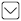 #Free Text##Free Text## Number##Free Text#26.226.226.226.2Areas which are important or sensitive for ecological reasons - Wetlands, watercourses or other water bodies, coastal zone, biospheres, mountains, forestsAreas which are important or sensitive for ecological reasons - Wetlands, watercourses or other water bodies, coastal zone, biospheres, mountains, forestsAreas which are important or sensitive for ecological reasons - Wetlands, watercourses or other water bodies, coastal zone, biospheres, mountains, forestsAreas which are important or sensitive for ecological reasons - Wetlands, watercourses or other water bodies, coastal zone, biospheres, mountains, forestsAreas which are important or sensitive for ecological reasons - Wetlands, watercourses or other water bodies, coastal zone, biospheres, mountains, forestsAreas which are important or sensitive for ecological reasons - Wetlands, watercourses or other water bodies, coastal zone, biospheres, mountains, forestsAreas which are important or sensitive for ecological reasons - Wetlands, watercourses or other water bodies, coastal zone, biospheres, mountains, forestsAreas which are important or sensitive for ecological reasons - Wetlands, watercourses or other water bodies, coastal zone, biospheres, mountains, forestsAreas which are important or sensitive for ecological reasons - Wetlands, watercourses or other water bodies, coastal zone, biospheres, mountains, forestsAreas which are important or sensitive for ecological reasons - Wetlands, watercourses or other water bodies, coastal zone, biospheres, mountains, forestsAreas which are important or sensitive for ecological reasons - Wetlands, watercourses or other water bodies, coastal zone, biospheres, mountains, forestsAreas which are important or sensitive for ecological reasons - Wetlands, watercourses or other water bodies, coastal zone, biospheres, mountains, forestsAreas which are important or sensitive for ecological reasons - Wetlands, watercourses or other water bodies, coastal zone, biospheres, mountains, forestsAreas which are important or sensitive for ecological reasons - Wetlands, watercourses or other water bodies, coastal zone, biospheres, mountains, forestsAreas which are important or sensitive for ecological reasons - Wetlands, watercourses or other water bodies, coastal zone, biospheres, mountains, forestsAreas which are important or sensitive for ecological reasons - Wetlands, watercourses or other water bodies, coastal zone, biospheres, mountains, forestsAreas which are important or sensitive for ecological reasons - Wetlands, watercourses or other water bodies, coastal zone, biospheres, mountains, forestsAreas which are important or sensitive for ecological reasons - Wetlands, watercourses or other water bodies, coastal zone, biospheres, mountains, forestsAreas which are important or sensitive for ecological reasons - Wetlands, watercourses or other water bodies, coastal zone, biospheres, mountains, forests26.326.326.326.3Areas used by protected, important, or sensitive species of flora or fauna for breeding, nesting, foraging, resting, overwintering, migrationAreas used by protected, important, or sensitive species of flora or fauna for breeding, nesting, foraging, resting, overwintering, migrationAreas used by protected, important, or sensitive species of flora or fauna for breeding, nesting, foraging, resting, overwintering, migrationAreas used by protected, important, or sensitive species of flora or fauna for breeding, nesting, foraging, resting, overwintering, migrationAreas used by protected, important, or sensitive species of flora or fauna for breeding, nesting, foraging, resting, overwintering, migrationAreas used by protected, important, or sensitive species of flora or fauna for breeding, nesting, foraging, resting, overwintering, migrationAreas used by protected, important, or sensitive species of flora or fauna for breeding, nesting, foraging, resting, overwintering, migrationAreas used by protected, important, or sensitive species of flora or fauna for breeding, nesting, foraging, resting, overwintering, migrationAreas used by protected, important, or sensitive species of flora or fauna for breeding, nesting, foraging, resting, overwintering, migrationAreas used by protected, important, or sensitive species of flora or fauna for breeding, nesting, foraging, resting, overwintering, migrationAreas used by protected, important, or sensitive species of flora or fauna for breeding, nesting, foraging, resting, overwintering, migrationAreas used by protected, important, or sensitive species of flora or fauna for breeding, nesting, foraging, resting, overwintering, migrationAreas used by protected, important, or sensitive species of flora or fauna for breeding, nesting, foraging, resting, overwintering, migrationAreas used by protected, important, or sensitive species of flora or fauna for breeding, nesting, foraging, resting, overwintering, migrationAreas used by protected, important, or sensitive species of flora or fauna for breeding, nesting, foraging, resting, overwintering, migrationAreas used by protected, important, or sensitive species of flora or fauna for breeding, nesting, foraging, resting, overwintering, migrationAreas used by protected, important, or sensitive species of flora or fauna for breeding, nesting, foraging, resting, overwintering, migrationAreas used by protected, important, or sensitive species of flora or fauna for breeding, nesting, foraging, resting, overwintering, migrationAreas used by protected, important, or sensitive species of flora or fauna for breeding, nesting, foraging, resting, overwintering, migration26.426.426.426.4Inland, coastal, marine, or underground watersInland, coastal, marine, or underground watersInland, coastal, marine, or underground watersInland, coastal, marine, or underground watersInland, coastal, marine, or underground watersInland, coastal, marine, or underground watersInland, coastal, marine, or underground watersInland, coastal, marine, or underground watersInland, coastal, marine, or underground watersInland, coastal, marine, or underground watersInland, coastal, marine, or underground watersInland, coastal, marine, or underground watersInland, coastal, marine, or underground watersInland, coastal, marine, or underground watersInland, coastal, marine, or underground watersInland, coastal, marine, or underground watersInland, coastal, marine, or underground watersInland, coastal, marine, or underground watersInland, coastal, marine, or underground waters26.526.526.526.5Routes or facilities used by the public for access to recreation or other tourist, pilgrim areasRoutes or facilities used by the public for access to recreation or other tourist, pilgrim areasRoutes or facilities used by the public for access to recreation or other tourist, pilgrim areasRoutes or facilities used by the public for access to recreation or other tourist, pilgrim areasRoutes or facilities used by the public for access to recreation or other tourist, pilgrim areasRoutes or facilities used by the public for access to recreation or other tourist, pilgrim areasRoutes or facilities used by the public for access to recreation or other tourist, pilgrim areasRoutes or facilities used by the public for access to recreation or other tourist, pilgrim areasRoutes or facilities used by the public for access to recreation or other tourist, pilgrim areasRoutes or facilities used by the public for access to recreation or other tourist, pilgrim areasRoutes or facilities used by the public for access to recreation or other tourist, pilgrim areasRoutes or facilities used by the public for access to recreation or other tourist, pilgrim areasRoutes or facilities used by the public for access to recreation or other tourist, pilgrim areasRoutes or facilities used by the public for access to recreation or other tourist, pilgrim areasRoutes or facilities used by the public for access to recreation or other tourist, pilgrim areasRoutes or facilities used by the public for access to recreation or other tourist, pilgrim areasRoutes or facilities used by the public for access to recreation or other tourist, pilgrim areasRoutes or facilities used by the public for access to recreation or other tourist, pilgrim areasRoutes or facilities used by the public for access to recreation or other tourist, pilgrim areas26.626.626.626.6Defence installationsDefence installationsDefence installationsDefence installationsDefence installationsDefence installationsDefence installationsDefence installationsDefence installationsDefence installationsDefence installationsDefence installationsDefence installationsDefence installationsDefence installationsDefence installationsDefence installationsDefence installationsDefence installations26.726.726.726.7Densely populated or built-up areaDensely populated or built-up areaDensely populated or built-up areaDensely populated or built-up areaDensely populated or built-up areaDensely populated or built-up areaDensely populated or built-up areaDensely populated or built-up areaDensely populated or built-up areaDensely populated or built-up areaDensely populated or built-up areaDensely populated or built-up areaDensely populated or built-up areaDensely populated or built-up areaDensely populated or built-up areaDensely populated or built-up areaDensely populated or built-up areaDensely populated or built-up areaDensely populated or built-up area26.826.826.826.8Areas occupied by sensitive man-made land uses (hospitals, schools, places of worship, community facilities)Areas occupied by sensitive man-made land uses (hospitals, schools, places of worship, community facilities)Areas occupied by sensitive man-made land uses (hospitals, schools, places of worship, community facilities)Areas occupied by sensitive man-made land uses (hospitals, schools, places of worship, community facilities)Areas occupied by sensitive man-made land uses (hospitals, schools, places of worship, community facilities)Areas occupied by sensitive man-made land uses (hospitals, schools, places of worship, community facilities)Areas occupied by sensitive man-made land uses (hospitals, schools, places of worship, community facilities)Areas occupied by sensitive man-made land uses (hospitals, schools, places of worship, community facilities)Areas occupied by sensitive man-made land uses (hospitals, schools, places of worship, community facilities)Areas occupied by sensitive man-made land uses (hospitals, schools, places of worship, community facilities)Areas occupied by sensitive man-made land uses (hospitals, schools, places of worship, community facilities)Areas occupied by sensitive man-made land uses (hospitals, schools, places of worship, community facilities)Areas occupied by sensitive man-made land uses (hospitals, schools, places of worship, community facilities)Areas occupied by sensitive man-made land uses (hospitals, schools, places of worship, community facilities)Areas occupied by sensitive man-made land uses (hospitals, schools, places of worship, community facilities)Areas occupied by sensitive man-made land uses (hospitals, schools, places of worship, community facilities)Areas occupied by sensitive man-made land uses (hospitals, schools, places of worship, community facilities)Areas occupied by sensitive man-made land uses (hospitals, schools, places of worship, community facilities)Areas occupied by sensitive man-made land uses (hospitals, schools, places of worship, community facilities)26.926.926.926.9Areas containing important, high quality, or scarce resources.(groundwater resources, surface resources, forestry, agriculture, fisheries, tourism, minerals)Areas containing important, high quality, or scarce resources.(groundwater resources, surface resources, forestry, agriculture, fisheries, tourism, minerals)Areas containing important, high quality, or scarce resources.(groundwater resources, surface resources, forestry, agriculture, fisheries, tourism, minerals)Areas containing important, high quality, or scarce resources.(groundwater resources, surface resources, forestry, agriculture, fisheries, tourism, minerals)Areas containing important, high quality, or scarce resources.(groundwater resources, surface resources, forestry, agriculture, fisheries, tourism, minerals)Areas containing important, high quality, or scarce resources.(groundwater resources, surface resources, forestry, agriculture, fisheries, tourism, minerals)Areas containing important, high quality, or scarce resources.(groundwater resources, surface resources, forestry, agriculture, fisheries, tourism, minerals)Areas containing important, high quality, or scarce resources.(groundwater resources, surface resources, forestry, agriculture, fisheries, tourism, minerals)Areas containing important, high quality, or scarce resources.(groundwater resources, surface resources, forestry, agriculture, fisheries, tourism, minerals)Areas containing important, high quality, or scarce resources.(groundwater resources, surface resources, forestry, agriculture, fisheries, tourism, minerals)Areas containing important, high quality, or scarce resources.(groundwater resources, surface resources, forestry, agriculture, fisheries, tourism, minerals)Areas containing important, high quality, or scarce resources.(groundwater resources, surface resources, forestry, agriculture, fisheries, tourism, minerals)Areas containing important, high quality, or scarce resources.(groundwater resources, surface resources, forestry, agriculture, fisheries, tourism, minerals)Areas containing important, high quality, or scarce resources.(groundwater resources, surface resources, forestry, agriculture, fisheries, tourism, minerals)Areas containing important, high quality, or scarce resources.(groundwater resources, surface resources, forestry, agriculture, fisheries, tourism, minerals)Areas containing important, high quality, or scarce resources.(groundwater resources, surface resources, forestry, agriculture, fisheries, tourism, minerals)Areas containing important, high quality, or scarce resources.(groundwater resources, surface resources, forestry, agriculture, fisheries, tourism, minerals)Areas containing important, high quality, or scarce resources.(groundwater resources, surface resources, forestry, agriculture, fisheries, tourism, minerals)Areas containing important, high quality, or scarce resources.(groundwater resources, surface resources, forestry, agriculture, fisheries, tourism, minerals)26.1026.1026.1026.10Areas susceptible to natural hazards which could cause the project to present environmental problems (earthquakes, subsidence, landslides, erosion, flooding, or extreme or adverse climatic conditions) similar effectsAreas susceptible to natural hazards which could cause the project to present environmental problems (earthquakes, subsidence, landslides, erosion, flooding, or extreme or adverse climatic conditions) similar effectsAreas susceptible to natural hazards which could cause the project to present environmental problems (earthquakes, subsidence, landslides, erosion, flooding, or extreme or adverse climatic conditions) similar effectsAreas susceptible to natural hazards which could cause the project to present environmental problems (earthquakes, subsidence, landslides, erosion, flooding, or extreme or adverse climatic conditions) similar effectsAreas susceptible to natural hazards which could cause the project to present environmental problems (earthquakes, subsidence, landslides, erosion, flooding, or extreme or adverse climatic conditions) similar effectsAreas susceptible to natural hazards which could cause the project to present environmental problems (earthquakes, subsidence, landslides, erosion, flooding, or extreme or adverse climatic conditions) similar effectsAreas susceptible to natural hazards which could cause the project to present environmental problems (earthquakes, subsidence, landslides, erosion, flooding, or extreme or adverse climatic conditions) similar effectsAreas susceptible to natural hazards which could cause the project to present environmental problems (earthquakes, subsidence, landslides, erosion, flooding, or extreme or adverse climatic conditions) similar effectsAreas susceptible to natural hazards which could cause the project to present environmental problems (earthquakes, subsidence, landslides, erosion, flooding, or extreme or adverse climatic conditions) similar effectsAreas susceptible to natural hazards which could cause the project to present environmental problems (earthquakes, subsidence, landslides, erosion, flooding, or extreme or adverse climatic conditions) similar effectsAreas susceptible to natural hazards which could cause the project to present environmental problems (earthquakes, subsidence, landslides, erosion, flooding, or extreme or adverse climatic conditions) similar effectsAreas susceptible to natural hazards which could cause the project to present environmental problems (earthquakes, subsidence, landslides, erosion, flooding, or extreme or adverse climatic conditions) similar effectsAreas susceptible to natural hazards which could cause the project to present environmental problems (earthquakes, subsidence, landslides, erosion, flooding, or extreme or adverse climatic conditions) similar effectsAreas susceptible to natural hazards which could cause the project to present environmental problems (earthquakes, subsidence, landslides, erosion, flooding, or extreme or adverse climatic conditions) similar effectsAreas susceptible to natural hazards which could cause the project to present environmental problems (earthquakes, subsidence, landslides, erosion, flooding, or extreme or adverse climatic conditions) similar effectsAreas susceptible to natural hazards which could cause the project to present environmental problems (earthquakes, subsidence, landslides, erosion, flooding, or extreme or adverse climatic conditions) similar effectsAreas susceptible to natural hazards which could cause the project to present environmental problems (earthquakes, subsidence, landslides, erosion, flooding, or extreme or adverse climatic conditions) similar effectsAreas susceptible to natural hazards which could cause the project to present environmental problems (earthquakes, subsidence, landslides, erosion, flooding, or extreme or adverse climatic conditions) similar effectsAreas susceptible to natural hazards which could cause the project to present environmental problems (earthquakes, subsidence, landslides, erosion, flooding, or extreme or adverse climatic conditions) similar effectsIf No then display the below mentioned
Note: Others, interalia, includes areas protected under international conventions/ Area important or sensitive ecological reasons/ Sensitive species of flora or fauna/ Inland or coastal/Tourist places/ Defence installations / Densely populated areas/ Areas containing important, high quality, or scarce resources/ Areas susceptible to natural HazardsIf No then display the below mentioned
Note: Others, interalia, includes areas protected under international conventions/ Area important or sensitive ecological reasons/ Sensitive species of flora or fauna/ Inland or coastal/Tourist places/ Defence installations / Densely populated areas/ Areas containing important, high quality, or scarce resources/ Areas susceptible to natural HazardsIf No then display the below mentioned
Note: Others, interalia, includes areas protected under international conventions/ Area important or sensitive ecological reasons/ Sensitive species of flora or fauna/ Inland or coastal/Tourist places/ Defence installations / Densely populated areas/ Areas containing important, high quality, or scarce resources/ Areas susceptible to natural HazardsIf No then display the below mentioned
Note: Others, interalia, includes areas protected under international conventions/ Area important or sensitive ecological reasons/ Sensitive species of flora or fauna/ Inland or coastal/Tourist places/ Defence installations / Densely populated areas/ Areas containing important, high quality, or scarce resources/ Areas susceptible to natural HazardsIf No then display the below mentioned
Note: Others, interalia, includes areas protected under international conventions/ Area important or sensitive ecological reasons/ Sensitive species of flora or fauna/ Inland or coastal/Tourist places/ Defence installations / Densely populated areas/ Areas containing important, high quality, or scarce resources/ Areas susceptible to natural HazardsIf No then display the below mentioned
Note: Others, interalia, includes areas protected under international conventions/ Area important or sensitive ecological reasons/ Sensitive species of flora or fauna/ Inland or coastal/Tourist places/ Defence installations / Densely populated areas/ Areas containing important, high quality, or scarce resources/ Areas susceptible to natural HazardsIf No then display the below mentioned
Note: Others, interalia, includes areas protected under international conventions/ Area important or sensitive ecological reasons/ Sensitive species of flora or fauna/ Inland or coastal/Tourist places/ Defence installations / Densely populated areas/ Areas containing important, high quality, or scarce resources/ Areas susceptible to natural HazardsIf No then display the below mentioned
Note: Others, interalia, includes areas protected under international conventions/ Area important or sensitive ecological reasons/ Sensitive species of flora or fauna/ Inland or coastal/Tourist places/ Defence installations / Densely populated areas/ Areas containing important, high quality, or scarce resources/ Areas susceptible to natural HazardsIf No then display the below mentioned
Note: Others, interalia, includes areas protected under international conventions/ Area important or sensitive ecological reasons/ Sensitive species of flora or fauna/ Inland or coastal/Tourist places/ Defence installations / Densely populated areas/ Areas containing important, high quality, or scarce resources/ Areas susceptible to natural HazardsIf No then display the below mentioned
Note: Others, interalia, includes areas protected under international conventions/ Area important or sensitive ecological reasons/ Sensitive species of flora or fauna/ Inland or coastal/Tourist places/ Defence installations / Densely populated areas/ Areas containing important, high quality, or scarce resources/ Areas susceptible to natural HazardsIf No then display the below mentioned
Note: Others, interalia, includes areas protected under international conventions/ Area important or sensitive ecological reasons/ Sensitive species of flora or fauna/ Inland or coastal/Tourist places/ Defence installations / Densely populated areas/ Areas containing important, high quality, or scarce resources/ Areas susceptible to natural HazardsIf No then display the below mentioned
Note: Others, interalia, includes areas protected under international conventions/ Area important or sensitive ecological reasons/ Sensitive species of flora or fauna/ Inland or coastal/Tourist places/ Defence installations / Densely populated areas/ Areas containing important, high quality, or scarce resources/ Areas susceptible to natural HazardsIf No then display the below mentioned
Note: Others, interalia, includes areas protected under international conventions/ Area important or sensitive ecological reasons/ Sensitive species of flora or fauna/ Inland or coastal/Tourist places/ Defence installations / Densely populated areas/ Areas containing important, high quality, or scarce resources/ Areas susceptible to natural HazardsIf No then display the below mentioned
Note: Others, interalia, includes areas protected under international conventions/ Area important or sensitive ecological reasons/ Sensitive species of flora or fauna/ Inland or coastal/Tourist places/ Defence installations / Densely populated areas/ Areas containing important, high quality, or scarce resources/ Areas susceptible to natural HazardsIf No then display the below mentioned
Note: Others, interalia, includes areas protected under international conventions/ Area important or sensitive ecological reasons/ Sensitive species of flora or fauna/ Inland or coastal/Tourist places/ Defence installations / Densely populated areas/ Areas containing important, high quality, or scarce resources/ Areas susceptible to natural HazardsIf No then display the below mentioned
Note: Others, interalia, includes areas protected under international conventions/ Area important or sensitive ecological reasons/ Sensitive species of flora or fauna/ Inland or coastal/Tourist places/ Defence installations / Densely populated areas/ Areas containing important, high quality, or scarce resources/ Areas susceptible to natural HazardsIf No then display the below mentioned
Note: Others, interalia, includes areas protected under international conventions/ Area important or sensitive ecological reasons/ Sensitive species of flora or fauna/ Inland or coastal/Tourist places/ Defence installations / Densely populated areas/ Areas containing important, high quality, or scarce resources/ Areas susceptible to natural HazardsIf No then display the below mentioned
Note: Others, interalia, includes areas protected under international conventions/ Area important or sensitive ecological reasons/ Sensitive species of flora or fauna/ Inland or coastal/Tourist places/ Defence installations / Densely populated areas/ Areas containing important, high quality, or scarce resources/ Areas susceptible to natural HazardsIf No then display the below mentioned
Note: Others, interalia, includes areas protected under international conventions/ Area important or sensitive ecological reasons/ Sensitive species of flora or fauna/ Inland or coastal/Tourist places/ Defence installations / Densely populated areas/ Areas containing important, high quality, or scarce resources/ Areas susceptible to natural HazardsIf No then display the below mentioned
Note: Others, interalia, includes areas protected under international conventions/ Area important or sensitive ecological reasons/ Sensitive species of flora or fauna/ Inland or coastal/Tourist places/ Defence installations / Densely populated areas/ Areas containing important, high quality, or scarce resources/ Areas susceptible to natural HazardsIf No then display the below mentioned
Note: Others, interalia, includes areas protected under international conventions/ Area important or sensitive ecological reasons/ Sensitive species of flora or fauna/ Inland or coastal/Tourist places/ Defence installations / Densely populated areas/ Areas containing important, high quality, or scarce resources/ Areas susceptible to natural HazardsIf No then display the below mentioned
Note: Others, interalia, includes areas protected under international conventions/ Area important or sensitive ecological reasons/ Sensitive species of flora or fauna/ Inland or coastal/Tourist places/ Defence installations / Densely populated areas/ Areas containing important, high quality, or scarce resources/ Areas susceptible to natural HazardsIf No then display the below mentioned
Note: Others, interalia, includes areas protected under international conventions/ Area important or sensitive ecological reasons/ Sensitive species of flora or fauna/ Inland or coastal/Tourist places/ Defence installations / Densely populated areas/ Areas containing important, high quality, or scarce resources/ Areas susceptible to natural Hazards27Status of collection of baseline data [Already collected / To be collected / Not required as the proposal is under B2 category]Status of collection of baseline data [Already collected / To be collected / Not required as the proposal is under B2 category]Status of collection of baseline data [Already collected / To be collected / Not required as the proposal is under B2 category]Status of collection of baseline data [Already collected / To be collected / Not required as the proposal is under B2 category]Status of collection of baseline data [Already collected / To be collected / Not required as the proposal is under B2 category]Status of collection of baseline data [Already collected / To be collected / Not required as the proposal is under B2 category]Status of collection of baseline data [Already collected / To be collected / Not required as the proposal is under B2 category]Status of collection of baseline data [Already collected / To be collected / Not required as the proposal is under B2 category]Status of collection of baseline data [Already collected / To be collected / Not required as the proposal is under B2 category]Status of collection of baseline data [Already collected / To be collected / Not required as the proposal is under B2 category]Status of collection of baseline data [Already collected / To be collected / Not required as the proposal is under B2 category]Status of collection of baseline data [Already collected / To be collected / Not required as the proposal is under B2 category]Status of collection of baseline data [Already collected / To be collected / Not required as the proposal is under B2 category]Status of collection of baseline data [Already collected / To be collected / Not required as the proposal is under B2 category]Status of collection of baseline data [Already collected / To be collected / Not required as the proposal is under B2 category]Status of collection of baseline data [Already collected / To be collected / Not required as the proposal is under B2 category]Status of collection of baseline data [Already collected / To be collected / Not required as the proposal is under B2 category]Status of collection of baseline data [Already collected / To be collected / Not required as the proposal is under B2 category]Status of collection of baseline data [Already collected / To be collected / Not required as the proposal is under B2 category]Status of collection of baseline data [Already collected / To be collected / Not required as the proposal is under B2 category]Status of collection of baseline data [Already collected / To be collected / Not required as the proposal is under B2 category]Status of collection of baseline data [Already collected / To be collected / Not required as the proposal is under B2 category]Status of collection of baseline data [Already collected / To be collected / Not required as the proposal is under B2 category]Drop Down Drop Down Drop Down Drop Down If already collectedIf already collectedIf already collectedIf already collectedIf already collectedIf already collectedIf already collectedIf already collectedIf already collectedIf already collectedIf already collectedIf already collectedIf already collectedIf already collectedIf already collectedIf already collectedIf already collectedIf already collectedIf already collectedIf already collectedIf already collectedIf already collectedIf already collected27.1Period of baseline data collectionPeriod of baseline data collectionPeriod of baseline data collectionPeriod of baseline data collectionPeriod of baseline data collectionPeriod of baseline data collectionPeriod of baseline data collectionPeriod of baseline data collectionPeriod of baseline data collectionPeriod of baseline data collectionPeriod of baseline data collectionPeriod of baseline data collectionPeriod of baseline data collectionPeriod of baseline data collectionPeriod of baseline data collectionPeriod of baseline data collectionPeriod of baseline data collectionPeriod of baseline data collectionPeriod of baseline data collectionPeriod of baseline data collectionPeriod of baseline data collectionPeriod of baseline data collection27.1.127.1.127.1.127.1.127.1.127.1.127.1.127.1.127.1.127.1.127.1.127.1.1FromFromFromFromFromFromFromFromFromFrom#Calendar##Calendar##Calendar##Calendar#27.1.227.1.227.1.227.1.227.1.227.1.227.1.227.1.227.1.227.1.227.1.227.1.2ToToToToToToToToToTo# Calendar ## Calendar ## Calendar ## Calendar #27.2Seasons of collection [Summer/Pre-monsoon/ Post monsoon / Winter / All seasons]Seasons of collection [Summer/Pre-monsoon/ Post monsoon / Winter / All seasons]Seasons of collection [Summer/Pre-monsoon/ Post monsoon / Winter / All seasons]Seasons of collection [Summer/Pre-monsoon/ Post monsoon / Winter / All seasons]Seasons of collection [Summer/Pre-monsoon/ Post monsoon / Winter / All seasons]Seasons of collection [Summer/Pre-monsoon/ Post monsoon / Winter / All seasons]Seasons of collection [Summer/Pre-monsoon/ Post monsoon / Winter / All seasons]Seasons of collection [Summer/Pre-monsoon/ Post monsoon / Winter / All seasons]Seasons of collection [Summer/Pre-monsoon/ Post monsoon / Winter / All seasons]Seasons of collection [Summer/Pre-monsoon/ Post monsoon / Winter / All seasons]Seasons of collection [Summer/Pre-monsoon/ Post monsoon / Winter / All seasons]Seasons of collection [Summer/Pre-monsoon/ Post monsoon / Winter / All seasons]Seasons of collection [Summer/Pre-monsoon/ Post monsoon / Winter / All seasons]Seasons of collection [Summer/Pre-monsoon/ Post monsoon / Winter / All seasons]Seasons of collection [Summer/Pre-monsoon/ Post monsoon / Winter / All seasons]Seasons of collection [Summer/Pre-monsoon/ Post monsoon / Winter / All seasons]Seasons of collection [Summer/Pre-monsoon/ Post monsoon / Winter / All seasons]Seasons of collection [Summer/Pre-monsoon/ Post monsoon / Winter / All seasons]Seasons of collection [Summer/Pre-monsoon/ Post monsoon / Winter / All seasons]Seasons of collection [Summer/Pre-monsoon/ Post monsoon / Winter / All seasons]Seasons of collection [Summer/Pre-monsoon/ Post monsoon / Winter / All seasons]Seasons of collection [Summer/Pre-monsoon/ Post monsoon / Winter / All seasons]Drop Down Drop Down Drop Down Drop Down 27.3Number of Monitoring locations for-Number of Monitoring locations for-Number of Monitoring locations for-Number of Monitoring locations for-Number of Monitoring locations for-Number of Monitoring locations for-Number of Monitoring locations for-Number of Monitoring locations for-Number of Monitoring locations for-Number of Monitoring locations for-Number of Monitoring locations for-Number of Monitoring locations for-Number of Monitoring locations for-Number of Monitoring locations for-Number of Monitoring locations for-Number of Monitoring locations for-Number of Monitoring locations for-Number of Monitoring locations for-Number of Monitoring locations for-Number of Monitoring locations for-Number of Monitoring locations for-Number of Monitoring locations for-27.3.127.3.127.3.127.3.127.3.127.3.127.3.127.3.127.3.127.3.127.3.127.3.1Meteorology (Nos.)Meteorology (Nos.)Meteorology (Nos.)Meteorology (Nos.)Meteorology (Nos.)Meteorology (Nos.)Meteorology (Nos.)Meteorology (Nos.)Meteorology (Nos.)Meteorology (Nos.)#Number##Number##Number##Number#27.3.227.3.227.3.227.3.227.3.227.3.227.3.227.3.227.3.227.3.227.3.227.3.2Ambient Air Quality (Nos.)Ambient Air Quality (Nos.)Ambient Air Quality (Nos.)Ambient Air Quality (Nos.)Ambient Air Quality (Nos.)Ambient Air Quality (Nos.)Ambient Air Quality (Nos.)Ambient Air Quality (Nos.)Ambient Air Quality (Nos.)Ambient Air Quality (Nos.)#Number##Number##Number##Number#27.3.327.3.327.3.327.3.327.3.327.3.327.3.327.3.327.3.327.3.327.3.327.3.3Surface Water Quality (Nos.)Surface Water Quality (Nos.)Surface Water Quality (Nos.)Surface Water Quality (Nos.)Surface Water Quality (Nos.)Surface Water Quality (Nos.)Surface Water Quality (Nos.)Surface Water Quality (Nos.)Surface Water Quality (Nos.)Surface Water Quality (Nos.)#Number##Number##Number##Number#27.3.427.3.427.3.427.3.427.3.427.3.427.3.427.3.427.3.427.3.427.3.427.3.4 Ground Water Quality (Nos.) Ground Water Quality (Nos.) Ground Water Quality (Nos.) Ground Water Quality (Nos.) Ground Water Quality (Nos.) Ground Water Quality (Nos.) Ground Water Quality (Nos.) Ground Water Quality (Nos.) Ground Water Quality (Nos.) Ground Water Quality (Nos.)#Number##Number##Number##Number#27.3.527.3.527.3.527.3.527.3.527.3.527.3.527.3.527.3.527.3.527.3.527.3.5Phreatic surface (Nos.)Phreatic surface (Nos.)Phreatic surface (Nos.)Phreatic surface (Nos.)Phreatic surface (Nos.)Phreatic surface (Nos.)Phreatic surface (Nos.)Phreatic surface (Nos.)Phreatic surface (Nos.)Phreatic surface (Nos.)#Number##Number##Number##Number#27.3.627.3.627.3.627.3.627.3.627.3.627.3.627.3.627.3.627.3.627.3.627.3.6Noise Level (Nos.)Noise Level (Nos.)Noise Level (Nos.)Noise Level (Nos.)Noise Level (Nos.)Noise Level (Nos.)Noise Level (Nos.)Noise Level (Nos.)Noise Level (Nos.)Noise Level (Nos.)#Number##Number##Number##Number#27.3.727.3.727.3.727.3.727.3.727.3.727.3.727.3.727.3.727.3.727.3.727.3.7Soil Quality (Nos.)Soil Quality (Nos.)Soil Quality (Nos.)Soil Quality (Nos.)Soil Quality (Nos.)Soil Quality (Nos.)Soil Quality (Nos.)Soil Quality (Nos.)Soil Quality (Nos.)Soil Quality (Nos.)#Number##Number##Number##Number#27.4Summary on the baseline situationSummary on the baseline situationSummary on the baseline situationSummary on the baseline situationSummary on the baseline situationSummary on the baseline situationSummary on the baseline situationSummary on the baseline situationSummary on the baseline situationSummary on the baseline situationSummary on the baseline situationSummary on the baseline situationSummary on the baseline situationSummary on the baseline situationSummary on the baseline situationSummary on the baseline situationSummary on the baseline situationSummary on the baseline situationSummary on the baseline situationSummary on the baseline situationSummary on the baseline situationSummary on the baseline situation# Upload ## Upload ## Upload ## Upload #27.5Map showing the monitoring locationsMap showing the monitoring locationsMap showing the monitoring locationsMap showing the monitoring locationsMap showing the monitoring locationsMap showing the monitoring locationsMap showing the monitoring locationsMap showing the monitoring locationsMap showing the monitoring locationsMap showing the monitoring locationsMap showing the monitoring locationsMap showing the monitoring locationsMap showing the monitoring locationsMap showing the monitoring locationsMap showing the monitoring locationsMap showing the monitoring locationsMap showing the monitoring locationsMap showing the monitoring locationsMap showing the monitoring locationsMap showing the monitoring locationsMap showing the monitoring locationsMap showing the monitoring locationsUploadUploadUploadUploadIf To be collectedIf To be collectedIf To be collectedIf To be collectedIf To be collectedIf To be collectedIf To be collectedIf To be collectedIf To be collectedIf To be collectedIf To be collectedIf To be collectedIf To be collectedIf To be collectedIf To be collectedIf To be collectedIf To be collectedIf To be collectedIf To be collectedIf To be collectedIf To be collectedIf To be collectedIf To be collected27.1No. of Monitoring locations proposed for-No. of Monitoring locations proposed for-No. of Monitoring locations proposed for-No. of Monitoring locations proposed for-No. of Monitoring locations proposed for-No. of Monitoring locations proposed for-No. of Monitoring locations proposed for-No. of Monitoring locations proposed for-No. of Monitoring locations proposed for-No. of Monitoring locations proposed for-No. of Monitoring locations proposed for-No. of Monitoring locations proposed for-No. of Monitoring locations proposed for-No. of Monitoring locations proposed for-No. of Monitoring locations proposed for-No. of Monitoring locations proposed for-No. of Monitoring locations proposed for-No. of Monitoring locations proposed for-No. of Monitoring locations proposed for-No. of Monitoring locations proposed for-No. of Monitoring locations proposed for-No. of Monitoring locations proposed for-27.1.127.1.127.1.127.1.127.1.127.1.127.1.127.1.127.1.127.1.127.1.127.1.1Meteorology (Nos.)Meteorology (Nos.)Meteorology (Nos.)Meteorology (Nos.)Meteorology (Nos.)Meteorology (Nos.)Meteorology (Nos.)Meteorology (Nos.)Meteorology (Nos.)Meteorology (Nos.)#Number##Number##Number##Number#27.1.227.1.227.1.227.1.227.1.227.1.227.1.227.1.227.1.227.1.227.1.227.1.2Ambient Air Quality (Nos.)Ambient Air Quality (Nos.)Ambient Air Quality (Nos.)Ambient Air Quality (Nos.)Ambient Air Quality (Nos.)Ambient Air Quality (Nos.)Ambient Air Quality (Nos.)Ambient Air Quality (Nos.)Ambient Air Quality (Nos.)Ambient Air Quality (Nos.)#Number##Number##Number##Number#27.1.327.1.327.1.327.1.327.1.327.1.327.1.327.1.327.1.327.1.327.1.327.1.3Surface Water Quality (Nos.)Surface Water Quality (Nos.)Surface Water Quality (Nos.)Surface Water Quality (Nos.)Surface Water Quality (Nos.)Surface Water Quality (Nos.)Surface Water Quality (Nos.)Surface Water Quality (Nos.)Surface Water Quality (Nos.)Surface Water Quality (Nos.)#Number##Number##Number##Number#27.1.427.1.427.1.427.1.427.1.427.1.427.1.427.1.427.1.427.1.427.1.427.1.4 Ground Water Quality (Nos.) Ground Water Quality (Nos.) Ground Water Quality (Nos.) Ground Water Quality (Nos.) Ground Water Quality (Nos.) Ground Water Quality (Nos.) Ground Water Quality (Nos.) Ground Water Quality (Nos.) Ground Water Quality (Nos.) Ground Water Quality (Nos.)#Number##Number##Number##Number#27.1.527.1.527.1.527.1.527.1.527.1.527.1.527.1.527.1.527.1.527.1.527.1.5Phreatic surface (Nos.)Phreatic surface (Nos.)Phreatic surface (Nos.)Phreatic surface (Nos.)Phreatic surface (Nos.)Phreatic surface (Nos.)Phreatic surface (Nos.)Phreatic surface (Nos.)Phreatic surface (Nos.)Phreatic surface (Nos.)#Number##Number##Number##Number#27.1.627.1.627.1.627.1.627.1.627.1.627.1.627.1.627.1.627.1.627.1.627.1.6Noise Level (Nos.)Noise Level (Nos.)Noise Level (Nos.)Noise Level (Nos.)Noise Level (Nos.)Noise Level (Nos.)Noise Level (Nos.)Noise Level (Nos.)Noise Level (Nos.)Noise Level (Nos.)#Number##Number##Number##Number#27.1.727.1.727.1.727.1.727.1.727.1.727.1.727.1.727.1.727.1.727.1.727.1.7Soil Quality (Nos.)Soil Quality (Nos.)Soil Quality (Nos.)Soil Quality (Nos.)Soil Quality (Nos.)Soil Quality (Nos.)Soil Quality (Nos.)Soil Quality (Nos.)Soil Quality (Nos.)Soil Quality (Nos.)#Number##Number##Number##Number#27.2Brief summary on the proposed baseline collection (No. of locations; place of monitoring; direction and distance w.r.t. project boundary; parameters proposed for monitoring; duration of monitoring; etc.)Brief summary on the proposed baseline collection (No. of locations; place of monitoring; direction and distance w.r.t. project boundary; parameters proposed for monitoring; duration of monitoring; etc.)Brief summary on the proposed baseline collection (No. of locations; place of monitoring; direction and distance w.r.t. project boundary; parameters proposed for monitoring; duration of monitoring; etc.)Brief summary on the proposed baseline collection (No. of locations; place of monitoring; direction and distance w.r.t. project boundary; parameters proposed for monitoring; duration of monitoring; etc.)Brief summary on the proposed baseline collection (No. of locations; place of monitoring; direction and distance w.r.t. project boundary; parameters proposed for monitoring; duration of monitoring; etc.)Brief summary on the proposed baseline collection (No. of locations; place of monitoring; direction and distance w.r.t. project boundary; parameters proposed for monitoring; duration of monitoring; etc.)Brief summary on the proposed baseline collection (No. of locations; place of monitoring; direction and distance w.r.t. project boundary; parameters proposed for monitoring; duration of monitoring; etc.)Brief summary on the proposed baseline collection (No. of locations; place of monitoring; direction and distance w.r.t. project boundary; parameters proposed for monitoring; duration of monitoring; etc.)Brief summary on the proposed baseline collection (No. of locations; place of monitoring; direction and distance w.r.t. project boundary; parameters proposed for monitoring; duration of monitoring; etc.)Brief summary on the proposed baseline collection (No. of locations; place of monitoring; direction and distance w.r.t. project boundary; parameters proposed for monitoring; duration of monitoring; etc.)Brief summary on the proposed baseline collection (No. of locations; place of monitoring; direction and distance w.r.t. project boundary; parameters proposed for monitoring; duration of monitoring; etc.)Brief summary on the proposed baseline collection (No. of locations; place of monitoring; direction and distance w.r.t. project boundary; parameters proposed for monitoring; duration of monitoring; etc.)Brief summary on the proposed baseline collection (No. of locations; place of monitoring; direction and distance w.r.t. project boundary; parameters proposed for monitoring; duration of monitoring; etc.)Brief summary on the proposed baseline collection (No. of locations; place of monitoring; direction and distance w.r.t. project boundary; parameters proposed for monitoring; duration of monitoring; etc.)Brief summary on the proposed baseline collection (No. of locations; place of monitoring; direction and distance w.r.t. project boundary; parameters proposed for monitoring; duration of monitoring; etc.)Brief summary on the proposed baseline collection (No. of locations; place of monitoring; direction and distance w.r.t. project boundary; parameters proposed for monitoring; duration of monitoring; etc.)Brief summary on the proposed baseline collection (No. of locations; place of monitoring; direction and distance w.r.t. project boundary; parameters proposed for monitoring; duration of monitoring; etc.)Brief summary on the proposed baseline collection (No. of locations; place of monitoring; direction and distance w.r.t. project boundary; parameters proposed for monitoring; duration of monitoring; etc.)Brief summary on the proposed baseline collection (No. of locations; place of monitoring; direction and distance w.r.t. project boundary; parameters proposed for monitoring; duration of monitoring; etc.)Brief summary on the proposed baseline collection (No. of locations; place of monitoring; direction and distance w.r.t. project boundary; parameters proposed for monitoring; duration of monitoring; etc.)Brief summary on the proposed baseline collection (No. of locations; place of monitoring; direction and distance w.r.t. project boundary; parameters proposed for monitoring; duration of monitoring; etc.)Brief summary on the proposed baseline collection (No. of locations; place of monitoring; direction and distance w.r.t. project boundary; parameters proposed for monitoring; duration of monitoring; etc.)UploadUploadUploadUpload27.3Map showing the monitoring locationsMap showing the monitoring locationsMap showing the monitoring locationsMap showing the monitoring locationsMap showing the monitoring locationsMap showing the monitoring locationsMap showing the monitoring locationsMap showing the monitoring locationsMap showing the monitoring locationsMap showing the monitoring locationsMap showing the monitoring locationsMap showing the monitoring locationsMap showing the monitoring locationsMap showing the monitoring locationsMap showing the monitoring locationsMap showing the monitoring locationsMap showing the monitoring locationsMap showing the monitoring locationsMap showing the monitoring locationsMap showing the monitoring locationsMap showing the monitoring locationsMap showing the monitoring locationsUploadUploadUploadUpload28Whether QCI/NABET Accredited EIA Consultant engaged? [Yes/No]Whether QCI/NABET Accredited EIA Consultant engaged? [Yes/No]Whether QCI/NABET Accredited EIA Consultant engaged? [Yes/No]Whether QCI/NABET Accredited EIA Consultant engaged? [Yes/No]Whether QCI/NABET Accredited EIA Consultant engaged? [Yes/No]Whether QCI/NABET Accredited EIA Consultant engaged? [Yes/No]Whether QCI/NABET Accredited EIA Consultant engaged? [Yes/No]Whether QCI/NABET Accredited EIA Consultant engaged? [Yes/No]Whether QCI/NABET Accredited EIA Consultant engaged? [Yes/No]Whether QCI/NABET Accredited EIA Consultant engaged? [Yes/No]Whether QCI/NABET Accredited EIA Consultant engaged? [Yes/No]Whether QCI/NABET Accredited EIA Consultant engaged? [Yes/No]Whether QCI/NABET Accredited EIA Consultant engaged? [Yes/No]Whether QCI/NABET Accredited EIA Consultant engaged? [Yes/No]Whether QCI/NABET Accredited EIA Consultant engaged? [Yes/No]Whether QCI/NABET Accredited EIA Consultant engaged? [Yes/No]Whether QCI/NABET Accredited EIA Consultant engaged? [Yes/No]Whether QCI/NABET Accredited EIA Consultant engaged? [Yes/No]Whether QCI/NABET Accredited EIA Consultant engaged? [Yes/No]Whether QCI/NABET Accredited EIA Consultant engaged? [Yes/No]Whether QCI/NABET Accredited EIA Consultant engaged? [Yes/No]Whether QCI/NABET Accredited EIA Consultant engaged? [Yes/No]Whether QCI/NABET Accredited EIA Consultant engaged? [Yes/No]:Drop Down  System GeneratedDrop Down  System GeneratedDrop Down  System GeneratedDrop Down  System Generated28If Yes, below mentioned detail will be auto populatedIf Yes, below mentioned detail will be auto populatedIf Yes, below mentioned detail will be auto populatedIf Yes, below mentioned detail will be auto populatedIf Yes, below mentioned detail will be auto populatedIf Yes, below mentioned detail will be auto populatedIf Yes, below mentioned detail will be auto populatedIf Yes, below mentioned detail will be auto populatedIf Yes, below mentioned detail will be auto populatedIf Yes, below mentioned detail will be auto populatedIf Yes, below mentioned detail will be auto populatedIf Yes, below mentioned detail will be auto populatedIf Yes, below mentioned detail will be auto populatedIf Yes, below mentioned detail will be auto populatedIf Yes, below mentioned detail will be auto populatedIf Yes, below mentioned detail will be auto populatedIf Yes, below mentioned detail will be auto populatedIf Yes, below mentioned detail will be auto populatedIf Yes, below mentioned detail will be auto populatedIf Yes, below mentioned detail will be auto populatedIf Yes, below mentioned detail will be auto populatedIf Yes, below mentioned detail will be auto populatedIf Yes, below mentioned detail will be auto populated2828.128.128.128.128.128.128.1Accreditation No. / Organization IdAccreditation No. / Organization IdAccreditation No. / Organization IdAccreditation No. / Organization IdAccreditation No. / Organization IdAccreditation No. / Organization IdAccreditation No. / Organization IdAccreditation No. / Organization IdAccreditation No. / Organization IdAccreditation No. / Organization IdAccreditation No. / Organization IdAccreditation No. / Organization IdAccreditation No. / Organization IdAccreditation No. / Organization IdAccreditation No. / Organization IdAccreditation No. / Organization IdAuto-PopulateAuto-PopulateAuto-PopulateAuto-Populate2828.228.228.228.228.228.228.2Name of the EIA ConsultantName of the EIA ConsultantName of the EIA ConsultantName of the EIA ConsultantName of the EIA ConsultantName of the EIA ConsultantName of the EIA ConsultantName of the EIA ConsultantName of the EIA ConsultantName of the EIA ConsultantName of the EIA ConsultantName of the EIA ConsultantName of the EIA ConsultantName of the EIA ConsultantName of the EIA ConsultantName of the EIA ConsultantAuto-PopulateAuto-PopulateAuto-PopulateAuto-Populate2828.328.328.328.328.328.328.3AddressAddressAddressAddressAddressAddressAddressAddressAddressAddressAddressAddressAddressAddressAddressAddressAuto-PopulateAuto-PopulateAuto-PopulateAuto-Populate2828.428.428.428.428.428.428.4Mobile No.Mobile No.Mobile No.Mobile No.Mobile No.Mobile No.Mobile No.Mobile No.Mobile No.Mobile No.Mobile No.Mobile No.Mobile No.Mobile No.Mobile No.Mobile No.Auto-PopulateAuto-PopulateAuto-PopulateAuto-Populate2828.528.528.528.528.528.528.5E-mail IdE-mail IdE-mail IdE-mail IdE-mail IdE-mail IdE-mail IdE-mail IdE-mail IdE-mail IdE-mail IdE-mail IdE-mail IdE-mail IdE-mail IdE-mail IdAuto-PopulateAuto-PopulateAuto-PopulateAuto-Populate2828.628.628.628.628.628.628.6Category of Accreditation (Eligible for Category A / Eligible for Category B)Category of Accreditation (Eligible for Category A / Eligible for Category B)Category of Accreditation (Eligible for Category A / Eligible for Category B)Category of Accreditation (Eligible for Category A / Eligible for Category B)Category of Accreditation (Eligible for Category A / Eligible for Category B)Category of Accreditation (Eligible for Category A / Eligible for Category B)Category of Accreditation (Eligible for Category A / Eligible for Category B)Category of Accreditation (Eligible for Category A / Eligible for Category B)Category of Accreditation (Eligible for Category A / Eligible for Category B)Category of Accreditation (Eligible for Category A / Eligible for Category B)Category of Accreditation (Eligible for Category A / Eligible for Category B)Category of Accreditation (Eligible for Category A / Eligible for Category B)Category of Accreditation (Eligible for Category A / Eligible for Category B)Category of Accreditation (Eligible for Category A / Eligible for Category B)Category of Accreditation (Eligible for Category A / Eligible for Category B)Category of Accreditation (Eligible for Category A / Eligible for Category B)Auto-PopulateAuto-PopulateAuto-PopulateAuto-Populate2828.728.728.728.728.728.728.7Sector(s) of AccreditationSector(s) of AccreditationSector(s) of AccreditationSector(s) of AccreditationSector(s) of AccreditationSector(s) of AccreditationSector(s) of AccreditationSector(s) of AccreditationSector(s) of AccreditationSector(s) of AccreditationSector(s) of AccreditationSector(s) of AccreditationSector(s) of AccreditationSector(s) of AccreditationSector(s) of AccreditationSector(s) of AccreditationAuto-PopulateAuto-PopulateAuto-PopulateAuto-Populate2828.828.828.828.828.828.828.8Validity of AccreditationValidity of AccreditationValidity of AccreditationValidity of AccreditationValidity of AccreditationValidity of AccreditationValidity of AccreditationValidity of AccreditationValidity of AccreditationValidity of AccreditationValidity of AccreditationValidity of AccreditationValidity of AccreditationValidity of AccreditationValidity of AccreditationValidity of AccreditationAuto-PopulateAuto-PopulateAuto-PopulateAuto-PopulateIf No, Reason for not engaging the Consultant
If the user wants to tag the consultant, then Add consultant functionality can be enabled here.If No, Reason for not engaging the Consultant
If the user wants to tag the consultant, then Add consultant functionality can be enabled here.If No, Reason for not engaging the Consultant
If the user wants to tag the consultant, then Add consultant functionality can be enabled here.If No, Reason for not engaging the Consultant
If the user wants to tag the consultant, then Add consultant functionality can be enabled here.If No, Reason for not engaging the Consultant
If the user wants to tag the consultant, then Add consultant functionality can be enabled here.If No, Reason for not engaging the Consultant
If the user wants to tag the consultant, then Add consultant functionality can be enabled here.If No, Reason for not engaging the Consultant
If the user wants to tag the consultant, then Add consultant functionality can be enabled here.If No, Reason for not engaging the Consultant
If the user wants to tag the consultant, then Add consultant functionality can be enabled here.If No, Reason for not engaging the Consultant
If the user wants to tag the consultant, then Add consultant functionality can be enabled here.If No, Reason for not engaging the Consultant
If the user wants to tag the consultant, then Add consultant functionality can be enabled here.If No, Reason for not engaging the Consultant
If the user wants to tag the consultant, then Add consultant functionality can be enabled here.If No, Reason for not engaging the Consultant
If the user wants to tag the consultant, then Add consultant functionality can be enabled here.If No, Reason for not engaging the Consultant
If the user wants to tag the consultant, then Add consultant functionality can be enabled here.If No, Reason for not engaging the Consultant
If the user wants to tag the consultant, then Add consultant functionality can be enabled here.If No, Reason for not engaging the Consultant
If the user wants to tag the consultant, then Add consultant functionality can be enabled here.If No, Reason for not engaging the Consultant
If the user wants to tag the consultant, then Add consultant functionality can be enabled here.If No, Reason for not engaging the Consultant
If the user wants to tag the consultant, then Add consultant functionality can be enabled here.If No, Reason for not engaging the Consultant
If the user wants to tag the consultant, then Add consultant functionality can be enabled here.If No, Reason for not engaging the Consultant
If the user wants to tag the consultant, then Add consultant functionality can be enabled here.If No, Reason for not engaging the Consultant
If the user wants to tag the consultant, then Add consultant functionality can be enabled here.If No, Reason for not engaging the Consultant
If the user wants to tag the consultant, then Add consultant functionality can be enabled here.If No, Reason for not engaging the Consultant
If the user wants to tag the consultant, then Add consultant functionality can be enabled here.If No, Reason for not engaging the Consultant
If the user wants to tag the consultant, then Add consultant functionality can be enabled here.:#Free Text##Free Text##Free Text##Free Text#Preview of ComparisonPreview of ComparisonPreview of ComparisonField DetailsEarlier DetailsCurrent Details1Introduction of Project or ActivityIntroduction of Project or ActivityIntroduction of Project or ActivityIntroduction of Project or ActivityIntroduction of Project or ActivityIntroduction of Project or ActivityIntroduction of Project or ActivityIntroduction of Project or ActivityIntroduction of Project or ActivityIntroduction of Project or ActivityIntroduction of Project or ActivityIntroduction of Project or ActivityIntroduction of Project or ActivityIntroduction of Project or ActivityIntroduction of Project or ActivityIntroduction of Project or ActivityIntroduction of Project or ActivityIntroduction of Project or Activity11.1Need for the project or activity and its importance to the country / regionNeed for the project or activity and its importance to the country / regionNeed for the project or activity and its importance to the country / regionNeed for the project or activity and its importance to the country / regionNeed for the project or activity and its importance to the country / regionNeed for the project or activity and its importance to the country / regionNeed for the project or activity and its importance to the country / regionNeed for the project or activity and its importance to the country / regionNeed for the project or activity and its importance to the country / regionNeed for the project or activity and its importance to the country / region::#Free Text##Free Text##Free Text##Free Text##Free Text#11.2Demand – Supply Gap and Domestic and export markets, if anyDemand – Supply Gap and Domestic and export markets, if anyDemand – Supply Gap and Domestic and export markets, if anyDemand – Supply Gap and Domestic and export markets, if anyDemand – Supply Gap and Domestic and export markets, if anyDemand – Supply Gap and Domestic and export markets, if anyDemand – Supply Gap and Domestic and export markets, if anyDemand – Supply Gap and Domestic and export markets, if anyDemand – Supply Gap and Domestic and export markets, if anyDemand – Supply Gap and Domestic and export markets, if any#Free Text##Free Text##Free Text##Free Text##Free Text#11.3Social Infrastructure Social Infrastructure Social Infrastructure Social Infrastructure Social Infrastructure Social Infrastructure Social Infrastructure Social Infrastructure Social Infrastructure Social Infrastructure 11.31.3.11.3.1Readily availableReadily availableReadily availableReadily availableReadily availableReadily availableReadily availableReadily available#Free Text##Free Text##Free Text##Free Text##Free Text#11.31.3.21.3.2Proposed to be developedProposed to be developedProposed to be developedProposed to be developedProposed to be developedProposed to be developedProposed to be developedProposed to be developed#Free Text##Free Text##Free Text##Free Text##Free Text#11.4Connectivity to the project or activityConnectivity to the project or activityConnectivity to the project or activityConnectivity to the project or activityConnectivity to the project or activityConnectivity to the project or activityConnectivity to the project or activityConnectivity to the project or activityConnectivity to the project or activityConnectivity to the project or activity11.41.4.11.4.1Nearest railway station and its distance (in km)Nearest railway station and its distance (in km)Nearest railway station and its distance (in km)Nearest railway station and its distance (in km)Nearest railway station and its distance (in km)Nearest railway station and its distance (in km)Nearest railway station and its distance (in km)Nearest railway station and its distance (in km)#Free Text# + Number#Free Text# + Number#Free Text# + Number#Free Text# + Number#Free Text# + Number11.41.4.21.4.2Nearest Airport and its distance (in km)Nearest Airport and its distance (in km)Nearest Airport and its distance (in km)Nearest Airport and its distance (in km)Nearest Airport and its distance (in km)Nearest Airport and its distance (in km)Nearest Airport and its distance (in km)Nearest Airport and its distance (in km)#Free Text# + Number#Free Text# + Number#Free Text# + Number#Free Text# + Number#Free Text# + Number11.41.4.31.4.3Nearest Town/City/District head quarter and its distance (in km) Nearest Town/City/District head quarter and its distance (in km) Nearest Town/City/District head quarter and its distance (in km) Nearest Town/City/District head quarter and its distance (in km) Nearest Town/City/District head quarter and its distance (in km) Nearest Town/City/District head quarter and its distance (in km) Nearest Town/City/District head quarter and its distance (in km) Nearest Town/City/District head quarter and its distance (in km) #Free Text# + Number#Free Text# + Number#Free Text# + Number#Free Text# + Number#Free Text# + Number11.5Soil classificationSoil classificationSoil classificationSoil classificationSoil classificationSoil classificationSoil classificationSoil classificationSoil classificationSoil classification#Free Text##Free Text##Free Text##Free Text##Free Text#11.6Distance from the HFL of the river (in m), if anyDistance from the HFL of the river (in m), if anyDistance from the HFL of the river (in m), if anyDistance from the HFL of the river (in m), if anyDistance from the HFL of the river (in m), if anyDistance from the HFL of the river (in m), if anyDistance from the HFL of the river (in m), if anyDistance from the HFL of the river (in m), if anyDistance from the HFL of the river (in m), if anyDistance from the HFL of the river (in m), if any#Number##Number##Number##Number##Number#11.7Benefits of the projectBenefits of the projectBenefits of the projectBenefits of the projectBenefits of the projectBenefits of the projectBenefits of the projectBenefits of the projectBenefits of the projectBenefits of the project11.71.7.11.7.1Social benefits of project or activitySocial benefits of project or activitySocial benefits of project or activitySocial benefits of project or activitySocial benefits of project or activitySocial benefits of project or activitySocial benefits of project or activitySocial benefits of project or activity#Free Text##Free Text##Free Text##Free Text##Free Text#11.71.7.21.7.2Financial benefits of project or activityFinancial benefits of project or activityFinancial benefits of project or activityFinancial benefits of project or activityFinancial benefits of project or activityFinancial benefits of project or activityFinancial benefits of project or activityFinancial benefits of project or activity#Free Text##Free Text##Free Text##Free Text##Free Text#11.8Project ScheduleProject ScheduleProject ScheduleProject ScheduleProject ScheduleProject ScheduleProject ScheduleProject ScheduleProject ScheduleProject Schedule11.81.8.11.8.1Likely date of start of construction activity (start of mining operations in case of mining proposals) Likely date of start of construction activity (start of mining operations in case of mining proposals) Likely date of start of construction activity (start of mining operations in case of mining proposals) Likely date of start of construction activity (start of mining operations in case of mining proposals) Likely date of start of construction activity (start of mining operations in case of mining proposals) Likely date of start of construction activity (start of mining operations in case of mining proposals) Likely date of start of construction activity (start of mining operations in case of mining proposals) Likely date of start of construction activity (start of mining operations in case of mining proposals) #Date##Date##Date##Date##Date#11.81.8.21.8.2Likely date of completion of construction activity (end of mining operations in case of mining proposals)Likely date of completion of construction activity (end of mining operations in case of mining proposals)Likely date of completion of construction activity (end of mining operations in case of mining proposals)Likely date of completion of construction activity (end of mining operations in case of mining proposals)Likely date of completion of construction activity (end of mining operations in case of mining proposals)Likely date of completion of construction activity (end of mining operations in case of mining proposals)Likely date of completion of construction activity (end of mining operations in case of mining proposals)Likely date of completion of construction activity (end of mining operations in case of mining proposals)#Date##Date##Date##Date##Date#2Use of resources for construction or operation of the Project:Use of resources for construction or operation of the Project:Use of resources for construction or operation of the Project:Use of resources for construction or operation of the Project:Use of resources for construction or operation of the Project:Use of resources for construction or operation of the Project:Use of resources for construction or operation of the Project:Use of resources for construction or operation of the Project:Use of resources for construction or operation of the Project:Use of resources for construction or operation of the Project:Use of resources for construction or operation of the Project:Use of resources for construction or operation of the Project:Use of resources for construction or operation of the Project:Use of resources for construction or operation of the Project:Use of resources for construction or operation of the Project:Use of resources for construction or operation of the Project:Use of resources for construction or operation of the Project:Use of resources for construction or operation of the Project:2S.NoS.NoInformation/Checklist confirmationInformation/Checklist confirmationInformation/Checklist confirmationInformation/Checklist confirmationInformation/Checklist confirmationYes/NoYes/NoIf yes, details thereofIf yes, details thereofIf yes, details thereofIf yes, details thereofIf yes, details thereofIf yes, details thereofIf yes, details thereofIf yes, details thereofIf yes, details thereof22.12.1Whether requirement of water involved in the project? Source: [Surface, Ground Water, Sea, Recycled, Treated effluent, Others (Specify)]Method of water withdrawal [Barrage, Weir, Intake well, Jackwell, Tube well, Open well Others (Specify)]Mode of Transportation:  [Pipeline, Canal, tankers, Others (Specify)].Whether requirement of water involved in the project? Source: [Surface, Ground Water, Sea, Recycled, Treated effluent, Others (Specify)]Method of water withdrawal [Barrage, Weir, Intake well, Jackwell, Tube well, Open well Others (Specify)]Mode of Transportation:  [Pipeline, Canal, tankers, Others (Specify)].Whether requirement of water involved in the project? Source: [Surface, Ground Water, Sea, Recycled, Treated effluent, Others (Specify)]Method of water withdrawal [Barrage, Weir, Intake well, Jackwell, Tube well, Open well Others (Specify)]Mode of Transportation:  [Pipeline, Canal, tankers, Others (Specify)].Whether requirement of water involved in the project? Source: [Surface, Ground Water, Sea, Recycled, Treated effluent, Others (Specify)]Method of water withdrawal [Barrage, Weir, Intake well, Jackwell, Tube well, Open well Others (Specify)]Mode of Transportation:  [Pipeline, Canal, tankers, Others (Specify)].Whether requirement of water involved in the project? Source: [Surface, Ground Water, Sea, Recycled, Treated effluent, Others (Specify)]Method of water withdrawal [Barrage, Weir, Intake well, Jackwell, Tube well, Open well Others (Specify)]Mode of Transportation:  [Pipeline, Canal, tankers, Others (Specify)].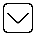 In case of new Proposals2.1.1: Details of Water requirement during Construction stage2.1.3 Other information, if any: Free TextIn case of expansion proposals:2.1.1: Details of Water requirement during Construction Stage2.1.3. Other information, if any: Free TextIn case of new Proposals2.1.1: Details of Water requirement during Construction stage2.1.3 Other information, if any: Free TextIn case of expansion proposals:2.1.1: Details of Water requirement during Construction Stage2.1.3. Other information, if any: Free TextIn case of new Proposals2.1.1: Details of Water requirement during Construction stage2.1.3 Other information, if any: Free TextIn case of expansion proposals:2.1.1: Details of Water requirement during Construction Stage2.1.3. Other information, if any: Free TextIn case of new Proposals2.1.1: Details of Water requirement during Construction stage2.1.3 Other information, if any: Free TextIn case of expansion proposals:2.1.1: Details of Water requirement during Construction Stage2.1.3. Other information, if any: Free TextIn case of new Proposals2.1.1: Details of Water requirement during Construction stage2.1.3 Other information, if any: Free TextIn case of expansion proposals:2.1.1: Details of Water requirement during Construction Stage2.1.3. Other information, if any: Free TextIn case of new Proposals2.1.1: Details of Water requirement during Construction stage2.1.3 Other information, if any: Free TextIn case of expansion proposals:2.1.1: Details of Water requirement during Construction Stage2.1.3. Other information, if any: Free TextIn case of new Proposals2.1.1: Details of Water requirement during Construction stage2.1.3 Other information, if any: Free TextIn case of expansion proposals:2.1.1: Details of Water requirement during Construction Stage2.1.3. Other information, if any: Free TextIn case of new Proposals2.1.1: Details of Water requirement during Construction stage2.1.3 Other information, if any: Free TextIn case of expansion proposals:2.1.1: Details of Water requirement during Construction Stage2.1.3. Other information, if any: Free TextIn case of new Proposals2.1.1: Details of Water requirement during Construction stage2.1.3 Other information, if any: Free TextIn case of expansion proposals:2.1.1: Details of Water requirement during Construction Stage2.1.3. Other information, if any: Free Text2.22.2Whether requirement of Minerals and/or fuels involved in the project?Whether requirement of Minerals and/or fuels involved in the project?Whether requirement of Minerals and/or fuels involved in the project?Whether requirement of Minerals and/or fuels involved in the project?Whether requirement of Minerals and/or fuels involved in the project?2.2.1. Details thereof:2.2.2. Other information, if any: Free Text2.2.1. Details thereof:2.2.2. Other information, if any: Free Text2.2.1. Details thereof:2.2.2. Other information, if any: Free Text2.2.1. Details thereof:2.2.2. Other information, if any: Free Text2.2.1. Details thereof:2.2.2. Other information, if any: Free Text2.2.1. Details thereof:2.2.2. Other information, if any: Free Text2.2.1. Details thereof:2.2.2. Other information, if any: Free Text2.2.1. Details thereof:2.2.2. Other information, if any: Free Text2.2.1. Details thereof:2.2.2. Other information, if any: Free Text2.32.3Construction materialConstruction materialConstruction materialConstruction materialConstruction material2.42.4Timber Timber Timber Timber Timber 2.4.1. Quantity of timber required (MT): Num2.4.2. Source of timber: Free Text2.4.3. Other information, if any: Free Text2.4.1. Quantity of timber required (MT): Num2.4.2. Source of timber: Free Text2.4.3. Other information, if any: Free Text2.4.1. Quantity of timber required (MT): Num2.4.2. Source of timber: Free Text2.4.3. Other information, if any: Free Text2.4.1. Quantity of timber required (MT): Num2.4.2. Source of timber: Free Text2.4.3. Other information, if any: Free Text2.4.1. Quantity of timber required (MT): Num2.4.2. Source of timber: Free Text2.4.3. Other information, if any: Free Text2.4.1. Quantity of timber required (MT): Num2.4.2. Source of timber: Free Text2.4.3. Other information, if any: Free Text2.4.1. Quantity of timber required (MT): Num2.4.2. Source of timber: Free Text2.4.3. Other information, if any: Free Text2.4.1. Quantity of timber required (MT): Num2.4.2. Source of timber: Free Text2.4.3. Other information, if any: Free Text2.4.1. Quantity of timber required (MT): Num2.4.2. Source of timber: Free Text2.4.3. Other information, if any: Free Text2.52.5Electric PowerElectric PowerElectric PowerElectric PowerElectric Power2.5.1. Total Electricity requirement (MW): Num2.5.2: Main Source: Free Text2.5.3. Renewable energy proposed to install (KW)): Num2.5.4. Percentage contribution of renewable energy: Num2.5.5: Standby arrangements (details of DG Sets): Free Text2.5.6: Stack height in m (DG set): Num2.5.7 Energy conservation measures: Free Text2.5.1. Total Electricity requirement (MW): Num2.5.2: Main Source: Free Text2.5.3. Renewable energy proposed to install (KW)): Num2.5.4. Percentage contribution of renewable energy: Num2.5.5: Standby arrangements (details of DG Sets): Free Text2.5.6: Stack height in m (DG set): Num2.5.7 Energy conservation measures: Free Text2.5.1. Total Electricity requirement (MW): Num2.5.2: Main Source: Free Text2.5.3. Renewable energy proposed to install (KW)): Num2.5.4. Percentage contribution of renewable energy: Num2.5.5: Standby arrangements (details of DG Sets): Free Text2.5.6: Stack height in m (DG set): Num2.5.7 Energy conservation measures: Free Text2.5.1. Total Electricity requirement (MW): Num2.5.2: Main Source: Free Text2.5.3. Renewable energy proposed to install (KW)): Num2.5.4. Percentage contribution of renewable energy: Num2.5.5: Standby arrangements (details of DG Sets): Free Text2.5.6: Stack height in m (DG set): Num2.5.7 Energy conservation measures: Free Text2.5.1. Total Electricity requirement (MW): Num2.5.2: Main Source: Free Text2.5.3. Renewable energy proposed to install (KW)): Num2.5.4. Percentage contribution of renewable energy: Num2.5.5: Standby arrangements (details of DG Sets): Free Text2.5.6: Stack height in m (DG set): Num2.5.7 Energy conservation measures: Free Text2.5.1. Total Electricity requirement (MW): Num2.5.2: Main Source: Free Text2.5.3. Renewable energy proposed to install (KW)): Num2.5.4. Percentage contribution of renewable energy: Num2.5.5: Standby arrangements (details of DG Sets): Free Text2.5.6: Stack height in m (DG set): Num2.5.7 Energy conservation measures: Free Text2.5.1. Total Electricity requirement (MW): Num2.5.2: Main Source: Free Text2.5.3. Renewable energy proposed to install (KW)): Num2.5.4. Percentage contribution of renewable energy: Num2.5.5: Standby arrangements (details of DG Sets): Free Text2.5.6: Stack height in m (DG set): Num2.5.7 Energy conservation measures: Free Text2.5.1. Total Electricity requirement (MW): Num2.5.2: Main Source: Free Text2.5.3. Renewable energy proposed to install (KW)): Num2.5.4. Percentage contribution of renewable energy: Num2.5.5: Standby arrangements (details of DG Sets): Free Text2.5.6: Stack height in m (DG set): Num2.5.7 Energy conservation measures: Free Text2.5.1. Total Electricity requirement (MW): Num2.5.2: Main Source: Free Text2.5.3. Renewable energy proposed to install (KW)): Num2.5.4. Percentage contribution of renewable energy: Num2.5.5: Standby arrangements (details of DG Sets): Free Text2.5.6: Stack height in m (DG set): Num2.5.7 Energy conservation measures: Free Text2.62.6Whether any other natural resources / other raw materials required?Whether any other natural resources / other raw materials required?Whether any other natural resources / other raw materials required?Whether any other natural resources / other raw materials required?Whether any other natural resources / other raw materials required?2.72.7Whether any use of substances or materials, which are hazardous (as per MSIHC rules) to human health or the environment (flora, fauna, and water supplies) required?Whether any use of substances or materials, which are hazardous (as per MSIHC rules) to human health or the environment (flora, fauna, and water supplies) required?Whether any use of substances or materials, which are hazardous (as per MSIHC rules) to human health or the environment (flora, fauna, and water supplies) required?Whether any use of substances or materials, which are hazardous (as per MSIHC rules) to human health or the environment (flora, fauna, and water supplies) required?Whether any use of substances or materials, which are hazardous (as per MSIHC rules) to human health or the environment (flora, fauna, and water supplies) required?2.82.8Whether any resource efficiency / optimization / recycling and reuse envisaged in the project?Whether any resource efficiency / optimization / recycling and reuse envisaged in the project?Whether any resource efficiency / optimization / recycling and reuse envisaged in the project?Whether any resource efficiency / optimization / recycling and reuse envisaged in the project?Whether any resource efficiency / optimization / recycling and reuse envisaged in the project?#Free Text##Free Text##Free Text##Free Text##Free Text##Free Text##Free Text##Free Text##Free Text#3Construction, operation or decommissioning of the Project involving actions, which will cause physical changes in the locality:Construction, operation or decommissioning of the Project involving actions, which will cause physical changes in the locality:Construction, operation or decommissioning of the Project involving actions, which will cause physical changes in the locality:Construction, operation or decommissioning of the Project involving actions, which will cause physical changes in the locality:Construction, operation or decommissioning of the Project involving actions, which will cause physical changes in the locality:Construction, operation or decommissioning of the Project involving actions, which will cause physical changes in the locality:Construction, operation or decommissioning of the Project involving actions, which will cause physical changes in the locality:Construction, operation or decommissioning of the Project involving actions, which will cause physical changes in the locality:Construction, operation or decommissioning of the Project involving actions, which will cause physical changes in the locality:Construction, operation or decommissioning of the Project involving actions, which will cause physical changes in the locality:Construction, operation or decommissioning of the Project involving actions, which will cause physical changes in the locality:Construction, operation or decommissioning of the Project involving actions, which will cause physical changes in the locality:Construction, operation or decommissioning of the Project involving actions, which will cause physical changes in the locality:Construction, operation or decommissioning of the Project involving actions, which will cause physical changes in the locality:Construction, operation or decommissioning of the Project involving actions, which will cause physical changes in the locality:Construction, operation or decommissioning of the Project involving actions, which will cause physical changes in the locality:Construction, operation or decommissioning of the Project involving actions, which will cause physical changes in the locality:Construction, operation or decommissioning of the Project involving actions, which will cause physical changes in the locality:3S.NoS.NoInformation/Checklist confirmationInformation/Checklist confirmationInformation/Checklist confirmationInformation/Checklist confirmationInformation/Checklist confirmationYes / NoYes / NoIf yes, details there ofIf yes, details there ofIf yes, details there ofIf yes, details there ofIf yes, details there ofIf yes, details there ofIf yes, details there ofIf yes, details there ofIf yes, details there of33.13.1Whether any permanent or temporary change in land use, land cover or topography due to project activity?Whether any permanent or temporary change in land use, land cover or topography due to project activity?Whether any permanent or temporary change in land use, land cover or topography due to project activity?Whether any permanent or temporary change in land use, land cover or topography due to project activity?Whether any permanent or temporary change in land use, land cover or topography due to project activity?Current (Pre-project) land use:The field Total should be the same as the project area which is mentioned in Common Field.Proposed/Post-project land use:The Field Total which are mentioned on Sl. No. 3.1.1 should be equal to Sl. No. 3.1.2Eg.  Description of Activity: For Mining proposals:- Quarry area, external dump, topsoil storage, mineral stock yard, roads, surface infrastructure, ETP or STP, Workshop, others, Green belt; etc.For Industry Proposals: Plant area; Workshop and ancillary facilities; Residential area; Green Belt; surface infrastructure, ETP or STP, Workshop, others, etc.Proposed/Post-project land use (in case of expansion proposals:Current (Pre-project) land use:The field Total should be the same as the project area which is mentioned in Common Field.Proposed/Post-project land use:The Field Total which are mentioned on Sl. No. 3.1.1 should be equal to Sl. No. 3.1.2Eg.  Description of Activity: For Mining proposals:- Quarry area, external dump, topsoil storage, mineral stock yard, roads, surface infrastructure, ETP or STP, Workshop, others, Green belt; etc.For Industry Proposals: Plant area; Workshop and ancillary facilities; Residential area; Green Belt; surface infrastructure, ETP or STP, Workshop, others, etc.Proposed/Post-project land use (in case of expansion proposals:Current (Pre-project) land use:The field Total should be the same as the project area which is mentioned in Common Field.Proposed/Post-project land use:The Field Total which are mentioned on Sl. No. 3.1.1 should be equal to Sl. No. 3.1.2Eg.  Description of Activity: For Mining proposals:- Quarry area, external dump, topsoil storage, mineral stock yard, roads, surface infrastructure, ETP or STP, Workshop, others, Green belt; etc.For Industry Proposals: Plant area; Workshop and ancillary facilities; Residential area; Green Belt; surface infrastructure, ETP or STP, Workshop, others, etc.Proposed/Post-project land use (in case of expansion proposals:Current (Pre-project) land use:The field Total should be the same as the project area which is mentioned in Common Field.Proposed/Post-project land use:The Field Total which are mentioned on Sl. No. 3.1.1 should be equal to Sl. No. 3.1.2Eg.  Description of Activity: For Mining proposals:- Quarry area, external dump, topsoil storage, mineral stock yard, roads, surface infrastructure, ETP or STP, Workshop, others, Green belt; etc.For Industry Proposals: Plant area; Workshop and ancillary facilities; Residential area; Green Belt; surface infrastructure, ETP or STP, Workshop, others, etc.Proposed/Post-project land use (in case of expansion proposals:Current (Pre-project) land use:The field Total should be the same as the project area which is mentioned in Common Field.Proposed/Post-project land use:The Field Total which are mentioned on Sl. No. 3.1.1 should be equal to Sl. No. 3.1.2Eg.  Description of Activity: For Mining proposals:- Quarry area, external dump, topsoil storage, mineral stock yard, roads, surface infrastructure, ETP or STP, Workshop, others, Green belt; etc.For Industry Proposals: Plant area; Workshop and ancillary facilities; Residential area; Green Belt; surface infrastructure, ETP or STP, Workshop, others, etc.Proposed/Post-project land use (in case of expansion proposals:Current (Pre-project) land use:The field Total should be the same as the project area which is mentioned in Common Field.Proposed/Post-project land use:The Field Total which are mentioned on Sl. No. 3.1.1 should be equal to Sl. No. 3.1.2Eg.  Description of Activity: For Mining proposals:- Quarry area, external dump, topsoil storage, mineral stock yard, roads, surface infrastructure, ETP or STP, Workshop, others, Green belt; etc.For Industry Proposals: Plant area; Workshop and ancillary facilities; Residential area; Green Belt; surface infrastructure, ETP or STP, Workshop, others, etc.Proposed/Post-project land use (in case of expansion proposals:Current (Pre-project) land use:The field Total should be the same as the project area which is mentioned in Common Field.Proposed/Post-project land use:The Field Total which are mentioned on Sl. No. 3.1.1 should be equal to Sl. No. 3.1.2Eg.  Description of Activity: For Mining proposals:- Quarry area, external dump, topsoil storage, mineral stock yard, roads, surface infrastructure, ETP or STP, Workshop, others, Green belt; etc.For Industry Proposals: Plant area; Workshop and ancillary facilities; Residential area; Green Belt; surface infrastructure, ETP or STP, Workshop, others, etc.Proposed/Post-project land use (in case of expansion proposals:Current (Pre-project) land use:The field Total should be the same as the project area which is mentioned in Common Field.Proposed/Post-project land use:The Field Total which are mentioned on Sl. No. 3.1.1 should be equal to Sl. No. 3.1.2Eg.  Description of Activity: For Mining proposals:- Quarry area, external dump, topsoil storage, mineral stock yard, roads, surface infrastructure, ETP or STP, Workshop, others, Green belt; etc.For Industry Proposals: Plant area; Workshop and ancillary facilities; Residential area; Green Belt; surface infrastructure, ETP or STP, Workshop, others, etc.Proposed/Post-project land use (in case of expansion proposals:Current (Pre-project) land use:The field Total should be the same as the project area which is mentioned in Common Field.Proposed/Post-project land use:The Field Total which are mentioned on Sl. No. 3.1.1 should be equal to Sl. No. 3.1.2Eg.  Description of Activity: For Mining proposals:- Quarry area, external dump, topsoil storage, mineral stock yard, roads, surface infrastructure, ETP or STP, Workshop, others, Green belt; etc.For Industry Proposals: Plant area; Workshop and ancillary facilities; Residential area; Green Belt; surface infrastructure, ETP or STP, Workshop, others, etc.Proposed/Post-project land use (in case of expansion proposals:33.23.2Whether any clearance of existing vegetation due to project activity?Whether any clearance of existing vegetation due to project activity?Whether any clearance of existing vegetation due to project activity?Whether any clearance of existing vegetation due to project activity?Whether any clearance of existing vegetation due to project activity?3.2.1. No. of Trees: Num3.2.2. Area covered with plantation/ vegetation / greenbelt proposed to be cleared in Ha: Num3.2.3. No. of trees proposed for transplantation. Num3.2.4. Other information, if any: Free Text3.2.1. No. of Trees: Num3.2.2. Area covered with plantation/ vegetation / greenbelt proposed to be cleared in Ha: Num3.2.3. No. of trees proposed for transplantation. Num3.2.4. Other information, if any: Free Text3.2.1. No. of Trees: Num3.2.2. Area covered with plantation/ vegetation / greenbelt proposed to be cleared in Ha: Num3.2.3. No. of trees proposed for transplantation. Num3.2.4. Other information, if any: Free Text3.2.1. No. of Trees: Num3.2.2. Area covered with plantation/ vegetation / greenbelt proposed to be cleared in Ha: Num3.2.3. No. of trees proposed for transplantation. Num3.2.4. Other information, if any: Free Text3.2.1. No. of Trees: Num3.2.2. Area covered with plantation/ vegetation / greenbelt proposed to be cleared in Ha: Num3.2.3. No. of trees proposed for transplantation. Num3.2.4. Other information, if any: Free Text3.2.1. No. of Trees: Num3.2.2. Area covered with plantation/ vegetation / greenbelt proposed to be cleared in Ha: Num3.2.3. No. of trees proposed for transplantation. Num3.2.4. Other information, if any: Free Text3.2.1. No. of Trees: Num3.2.2. Area covered with plantation/ vegetation / greenbelt proposed to be cleared in Ha: Num3.2.3. No. of trees proposed for transplantation. Num3.2.4. Other information, if any: Free Text3.2.1. No. of Trees: Num3.2.2. Area covered with plantation/ vegetation / greenbelt proposed to be cleared in Ha: Num3.2.3. No. of trees proposed for transplantation. Num3.2.4. Other information, if any: Free Text3.2.1. No. of Trees: Num3.2.2. Area covered with plantation/ vegetation / greenbelt proposed to be cleared in Ha: Num3.2.3. No. of trees proposed for transplantation. Num3.2.4. Other information, if any: Free Text33.33.3Whether any loss of native species or genetic diversity?Whether any loss of native species or genetic diversity?Whether any loss of native species or genetic diversity?Whether any loss of native species or genetic diversity?Whether any loss of native species or genetic diversity?3.3.1. Details on loss of native species or genetic diversity Free Text3.3.2. Other information, if any: Free Text3.3.1. Details on loss of native species or genetic diversity Free Text3.3.2. Other information, if any: Free Text3.3.1. Details on loss of native species or genetic diversity Free Text3.3.2. Other information, if any: Free Text3.3.1. Details on loss of native species or genetic diversity Free Text3.3.2. Other information, if any: Free Text3.3.1. Details on loss of native species or genetic diversity Free Text3.3.2. Other information, if any: Free Text3.3.1. Details on loss of native species or genetic diversity Free Text3.3.2. Other information, if any: Free Text3.3.1. Details on loss of native species or genetic diversity Free Text3.3.2. Other information, if any: Free Text3.3.1. Details on loss of native species or genetic diversity Free Text3.3.2. Other information, if any: Free Text3.3.1. Details on loss of native species or genetic diversity Free Text3.3.2. Other information, if any: Free Text33.43.4Whether any demolition works involved in project activity?Whether any demolition works involved in project activity?Whether any demolition works involved in project activity?Whether any demolition works involved in project activity?Whether any demolition works involved in project activity?3.4.1. Details of demolition3.4.1. Details of demolition3.4.1. Details of demolition3.4.1. Details of demolition3.4.1. Details of demolition3.4.1. Details of demolition3.4.1. Details of demolition3.4.1. Details of demolition3.4.1. Details of demolition33.53.5Whether any linear structures proposed for diversion or demolition due to project activity? (e.g. roads, transmission lines, rail line, pipeline, conveyor, etc.)Whether any linear structures proposed for diversion or demolition due to project activity? (e.g. roads, transmission lines, rail line, pipeline, conveyor, etc.)Whether any linear structures proposed for diversion or demolition due to project activity? (e.g. roads, transmission lines, rail line, pipeline, conveyor, etc.)Whether any linear structures proposed for diversion or demolition due to project activity? (e.g. roads, transmission lines, rail line, pipeline, conveyor, etc.)Whether any linear structures proposed for diversion or demolition due to project activity? (e.g. roads, transmission lines, rail line, pipeline, conveyor, etc.)3.5.1.Details of Linear structures proposed for diversion or demolition: Free Text3.5.2.Length of linear structure in m: Num3.5.3. Area covered by linear structure in Ha: Num3.5.4. Other information, if any: Free Text3.5.1.Details of Linear structures proposed for diversion or demolition: Free Text3.5.2.Length of linear structure in m: Num3.5.3. Area covered by linear structure in Ha: Num3.5.4. Other information, if any: Free Text3.5.1.Details of Linear structures proposed for diversion or demolition: Free Text3.5.2.Length of linear structure in m: Num3.5.3. Area covered by linear structure in Ha: Num3.5.4. Other information, if any: Free Text3.5.1.Details of Linear structures proposed for diversion or demolition: Free Text3.5.2.Length of linear structure in m: Num3.5.3. Area covered by linear structure in Ha: Num3.5.4. Other information, if any: Free Text3.5.1.Details of Linear structures proposed for diversion or demolition: Free Text3.5.2.Length of linear structure in m: Num3.5.3. Area covered by linear structure in Ha: Num3.5.4. Other information, if any: Free Text3.5.1.Details of Linear structures proposed for diversion or demolition: Free Text3.5.2.Length of linear structure in m: Num3.5.3. Area covered by linear structure in Ha: Num3.5.4. Other information, if any: Free Text3.5.1.Details of Linear structures proposed for diversion or demolition: Free Text3.5.2.Length of linear structure in m: Num3.5.3. Area covered by linear structure in Ha: Num3.5.4. Other information, if any: Free Text3.5.1.Details of Linear structures proposed for diversion or demolition: Free Text3.5.2.Length of linear structure in m: Num3.5.3. Area covered by linear structure in Ha: Num3.5.4. Other information, if any: Free Text3.5.1.Details of Linear structures proposed for diversion or demolition: Free Text3.5.2.Length of linear structure in m: Num3.5.3. Area covered by linear structure in Ha: Num3.5.4. Other information, if any: Free Text33.63.6Whether any closure or diversion of existing transport routes or infrastructure due to project leading to changes in traffic movements?Whether any closure or diversion of existing transport routes or infrastructure due to project leading to changes in traffic movements?Whether any closure or diversion of existing transport routes or infrastructure due to project leading to changes in traffic movements?Whether any closure or diversion of existing transport routes or infrastructure due to project leading to changes in traffic movements?Whether any closure or diversion of existing transport routes or infrastructure due to project leading to changes in traffic movements?3.6.1. Length of the existing transport routes or infrastructure proposed to be closed or diverted in km: Num3.6.2. Alternative arrangement proposed, if any: Free Text3.6.3. Other information, if any: Free Text3.6.1. Length of the existing transport routes or infrastructure proposed to be closed or diverted in km: Num3.6.2. Alternative arrangement proposed, if any: Free Text3.6.3. Other information, if any: Free Text3.6.1. Length of the existing transport routes or infrastructure proposed to be closed or diverted in km: Num3.6.2. Alternative arrangement proposed, if any: Free Text3.6.3. Other information, if any: Free Text3.6.1. Length of the existing transport routes or infrastructure proposed to be closed or diverted in km: Num3.6.2. Alternative arrangement proposed, if any: Free Text3.6.3. Other information, if any: Free Text3.6.1. Length of the existing transport routes or infrastructure proposed to be closed or diverted in km: Num3.6.2. Alternative arrangement proposed, if any: Free Text3.6.3. Other information, if any: Free Text3.6.1. Length of the existing transport routes or infrastructure proposed to be closed or diverted in km: Num3.6.2. Alternative arrangement proposed, if any: Free Text3.6.3. Other information, if any: Free Text3.6.1. Length of the existing transport routes or infrastructure proposed to be closed or diverted in km: Num3.6.2. Alternative arrangement proposed, if any: Free Text3.6.3. Other information, if any: Free Text3.6.1. Length of the existing transport routes or infrastructure proposed to be closed or diverted in km: Num3.6.2. Alternative arrangement proposed, if any: Free Text3.6.3. Other information, if any: Free Text3.6.1. Length of the existing transport routes or infrastructure proposed to be closed or diverted in km: Num3.6.2. Alternative arrangement proposed, if any: Free Text3.6.3. Other information, if any: Free Text33.73.7Whether any closure or diversion of water bodies present in project area or realignment of water courses passing through project area?Whether any closure or diversion of water bodies present in project area or realignment of water courses passing through project area?Whether any closure or diversion of water bodies present in project area or realignment of water courses passing through project area?Whether any closure or diversion of water bodies present in project area or realignment of water courses passing through project area?Whether any closure or diversion of water bodies present in project area or realignment of water courses passing through project area?3.7.1. Details of water body proposed for closure / diversion: Free Text3.7.2. Area of water body proposed for closure / diversion : Num +Unit (m/km)3.7.3. No. of water courses passing through the project area: Num3.7.4.Length of the water course proposed for re-alignment or diversion: Num +Unit (m/km)3.7.5. Other information, if any: Free Text3.7.1. Details of water body proposed for closure / diversion: Free Text3.7.2. Area of water body proposed for closure / diversion : Num +Unit (m/km)3.7.3. No. of water courses passing through the project area: Num3.7.4.Length of the water course proposed for re-alignment or diversion: Num +Unit (m/km)3.7.5. Other information, if any: Free Text3.7.1. Details of water body proposed for closure / diversion: Free Text3.7.2. Area of water body proposed for closure / diversion : Num +Unit (m/km)3.7.3. No. of water courses passing through the project area: Num3.7.4.Length of the water course proposed for re-alignment or diversion: Num +Unit (m/km)3.7.5. Other information, if any: Free Text3.7.1. Details of water body proposed for closure / diversion: Free Text3.7.2. Area of water body proposed for closure / diversion : Num +Unit (m/km)3.7.3. No. of water courses passing through the project area: Num3.7.4.Length of the water course proposed for re-alignment or diversion: Num +Unit (m/km)3.7.5. Other information, if any: Free Text3.7.1. Details of water body proposed for closure / diversion: Free Text3.7.2. Area of water body proposed for closure / diversion : Num +Unit (m/km)3.7.3. No. of water courses passing through the project area: Num3.7.4.Length of the water course proposed for re-alignment or diversion: Num +Unit (m/km)3.7.5. Other information, if any: Free Text3.7.1. Details of water body proposed for closure / diversion: Free Text3.7.2. Area of water body proposed for closure / diversion : Num +Unit (m/km)3.7.3. No. of water courses passing through the project area: Num3.7.4.Length of the water course proposed for re-alignment or diversion: Num +Unit (m/km)3.7.5. Other information, if any: Free Text3.7.1. Details of water body proposed for closure / diversion: Free Text3.7.2. Area of water body proposed for closure / diversion : Num +Unit (m/km)3.7.3. No. of water courses passing through the project area: Num3.7.4.Length of the water course proposed for re-alignment or diversion: Num +Unit (m/km)3.7.5. Other information, if any: Free Text3.7.1. Details of water body proposed for closure / diversion: Free Text3.7.2. Area of water body proposed for closure / diversion : Num +Unit (m/km)3.7.3. No. of water courses passing through the project area: Num3.7.4.Length of the water course proposed for re-alignment or diversion: Num +Unit (m/km)3.7.5. Other information, if any: Free Text3.7.1. Details of water body proposed for closure / diversion: Free Text3.7.2. Area of water body proposed for closure / diversion : Num +Unit (m/km)3.7.3. No. of water courses passing through the project area: Num3.7.4.Length of the water course proposed for re-alignment or diversion: Num +Unit (m/km)3.7.5. Other information, if any: Free Text33.83.8Whether any dismantling or decommissioning or restoration works or reclamation works(Long-term/ short-term)?Whether any dismantling or decommissioning or restoration works or reclamation works(Long-term/ short-term)?Whether any dismantling or decommissioning or restoration works or reclamation works(Long-term/ short-term)?Whether any dismantling or decommissioning or restoration works or reclamation works(Long-term/ short-term)?Whether any dismantling or decommissioning or restoration works or reclamation works(Long-term/ short-term)?3.8.1. Details of dismantling/ decommissioning: Free Text3.8.2. Duration of dismantling or decommissioning: YY/MM3.8.3.Details of restoration or reclamation: Free Text3.8.4. Duration of restoration or reclamation: YY/MM3.8.5. Other information, if any: Free Text3.8.1. Details of dismantling/ decommissioning: Free Text3.8.2. Duration of dismantling or decommissioning: YY/MM3.8.3.Details of restoration or reclamation: Free Text3.8.4. Duration of restoration or reclamation: YY/MM3.8.5. Other information, if any: Free Text3.8.1. Details of dismantling/ decommissioning: Free Text3.8.2. Duration of dismantling or decommissioning: YY/MM3.8.3.Details of restoration or reclamation: Free Text3.8.4. Duration of restoration or reclamation: YY/MM3.8.5. Other information, if any: Free Text3.8.1. Details of dismantling/ decommissioning: Free Text3.8.2. Duration of dismantling or decommissioning: YY/MM3.8.3.Details of restoration or reclamation: Free Text3.8.4. Duration of restoration or reclamation: YY/MM3.8.5. Other information, if any: Free Text3.8.1. Details of dismantling/ decommissioning: Free Text3.8.2. Duration of dismantling or decommissioning: YY/MM3.8.3.Details of restoration or reclamation: Free Text3.8.4. Duration of restoration or reclamation: YY/MM3.8.5. Other information, if any: Free Text3.8.1. Details of dismantling/ decommissioning: Free Text3.8.2. Duration of dismantling or decommissioning: YY/MM3.8.3.Details of restoration or reclamation: Free Text3.8.4. Duration of restoration or reclamation: YY/MM3.8.5. Other information, if any: Free Text3.8.1. Details of dismantling/ decommissioning: Free Text3.8.2. Duration of dismantling or decommissioning: YY/MM3.8.3.Details of restoration or reclamation: Free Text3.8.4. Duration of restoration or reclamation: YY/MM3.8.5. Other information, if any: Free Text3.8.1. Details of dismantling/ decommissioning: Free Text3.8.2. Duration of dismantling or decommissioning: YY/MM3.8.3.Details of restoration or reclamation: Free Text3.8.4. Duration of restoration or reclamation: YY/MM3.8.5. Other information, if any: Free Text3.8.1. Details of dismantling/ decommissioning: Free Text3.8.2. Duration of dismantling or decommissioning: YY/MM3.8.3.Details of restoration or reclamation: Free Text3.8.4. Duration of restoration or reclamation: YY/MM3.8.5. Other information, if any: Free Text33.93.9Whether construction works for temporary use for project activity?(e.g. workshops, sheds, site office, housing of construction workers, etc.)Whether construction works for temporary use for project activity?(e.g. workshops, sheds, site office, housing of construction workers, etc.)Whether construction works for temporary use for project activity?(e.g. workshops, sheds, site office, housing of construction workers, etc.)Whether construction works for temporary use for project activity?(e.g. workshops, sheds, site office, housing of construction workers, etc.)Whether construction works for temporary use for project activity?(e.g. workshops, sheds, site office, housing of construction workers, etc.)3.9.1: Details of construction3.9.1: Details of construction3.9.1: Details of construction3.9.1: Details of construction3.9.1: Details of construction3.9.1: Details of construction3.9.1: Details of construction3.9.1: Details of construction3.9.1: Details of construction33.103.10Whether any cut and fill excavations proposed for the project activity?Whether any cut and fill excavations proposed for the project activity?Whether any cut and fill excavations proposed for the project activity?Whether any cut and fill excavations proposed for the project activity?Whether any cut and fill excavations proposed for the project activity?3.10.1. Quantity of cutting material in Cu.m: Num3.10.2. Proposed utilization / dispose of cutting material: Free Text3.10.3. Quantity of filling material in Cu.m: Num3.10.4. Source of filling material: Free Text3.10.5. Other information, if any: Free Text3.10.1. Quantity of cutting material in Cu.m: Num3.10.2. Proposed utilization / dispose of cutting material: Free Text3.10.3. Quantity of filling material in Cu.m: Num3.10.4. Source of filling material: Free Text3.10.5. Other information, if any: Free Text3.10.1. Quantity of cutting material in Cu.m: Num3.10.2. Proposed utilization / dispose of cutting material: Free Text3.10.3. Quantity of filling material in Cu.m: Num3.10.4. Source of filling material: Free Text3.10.5. Other information, if any: Free Text3.10.1. Quantity of cutting material in Cu.m: Num3.10.2. Proposed utilization / dispose of cutting material: Free Text3.10.3. Quantity of filling material in Cu.m: Num3.10.4. Source of filling material: Free Text3.10.5. Other information, if any: Free Text3.10.1. Quantity of cutting material in Cu.m: Num3.10.2. Proposed utilization / dispose of cutting material: Free Text3.10.3. Quantity of filling material in Cu.m: Num3.10.4. Source of filling material: Free Text3.10.5. Other information, if any: Free Text3.10.1. Quantity of cutting material in Cu.m: Num3.10.2. Proposed utilization / dispose of cutting material: Free Text3.10.3. Quantity of filling material in Cu.m: Num3.10.4. Source of filling material: Free Text3.10.5. Other information, if any: Free Text3.10.1. Quantity of cutting material in Cu.m: Num3.10.2. Proposed utilization / dispose of cutting material: Free Text3.10.3. Quantity of filling material in Cu.m: Num3.10.4. Source of filling material: Free Text3.10.5. Other information, if any: Free Text3.10.1. Quantity of cutting material in Cu.m: Num3.10.2. Proposed utilization / dispose of cutting material: Free Text3.10.3. Quantity of filling material in Cu.m: Num3.10.4. Source of filling material: Free Text3.10.5. Other information, if any: Free Text3.10.1. Quantity of cutting material in Cu.m: Num3.10.2. Proposed utilization / dispose of cutting material: Free Text3.10.3. Quantity of filling material in Cu.m: Num3.10.4. Source of filling material: Free Text3.10.5. Other information, if any: Free Text33.113.11Whether any underground works including tunnelling?Whether any underground works including tunnelling?Whether any underground works including tunnelling?Whether any underground works including tunnelling?Whether any underground works including tunnelling?3.11.1. Length of tunnel in m: Num3.11.2. Quantity of muck likely to be generated in cu.m: Num3.11.3. Mode of disposal of Muck: Free Text3.11.4. Area of reclamation work in ha: Num3.11.5. Mode of reclamation (Physical/Biological): Dropdown3.11.6. Other information, if any: Free Text3.11.1. Length of tunnel in m: Num3.11.2. Quantity of muck likely to be generated in cu.m: Num3.11.3. Mode of disposal of Muck: Free Text3.11.4. Area of reclamation work in ha: Num3.11.5. Mode of reclamation (Physical/Biological): Dropdown3.11.6. Other information, if any: Free Text3.11.1. Length of tunnel in m: Num3.11.2. Quantity of muck likely to be generated in cu.m: Num3.11.3. Mode of disposal of Muck: Free Text3.11.4. Area of reclamation work in ha: Num3.11.5. Mode of reclamation (Physical/Biological): Dropdown3.11.6. Other information, if any: Free Text3.11.1. Length of tunnel in m: Num3.11.2. Quantity of muck likely to be generated in cu.m: Num3.11.3. Mode of disposal of Muck: Free Text3.11.4. Area of reclamation work in ha: Num3.11.5. Mode of reclamation (Physical/Biological): Dropdown3.11.6. Other information, if any: Free Text3.11.1. Length of tunnel in m: Num3.11.2. Quantity of muck likely to be generated in cu.m: Num3.11.3. Mode of disposal of Muck: Free Text3.11.4. Area of reclamation work in ha: Num3.11.5. Mode of reclamation (Physical/Biological): Dropdown3.11.6. Other information, if any: Free Text3.11.1. Length of tunnel in m: Num3.11.2. Quantity of muck likely to be generated in cu.m: Num3.11.3. Mode of disposal of Muck: Free Text3.11.4. Area of reclamation work in ha: Num3.11.5. Mode of reclamation (Physical/Biological): Dropdown3.11.6. Other information, if any: Free Text3.11.1. Length of tunnel in m: Num3.11.2. Quantity of muck likely to be generated in cu.m: Num3.11.3. Mode of disposal of Muck: Free Text3.11.4. Area of reclamation work in ha: Num3.11.5. Mode of reclamation (Physical/Biological): Dropdown3.11.6. Other information, if any: Free Text3.11.1. Length of tunnel in m: Num3.11.2. Quantity of muck likely to be generated in cu.m: Num3.11.3. Mode of disposal of Muck: Free Text3.11.4. Area of reclamation work in ha: Num3.11.5. Mode of reclamation (Physical/Biological): Dropdown3.11.6. Other information, if any: Free Text3.11.1. Length of tunnel in m: Num3.11.2. Quantity of muck likely to be generated in cu.m: Num3.11.3. Mode of disposal of Muck: Free Text3.11.4. Area of reclamation work in ha: Num3.11.5. Mode of reclamation (Physical/Biological): Dropdown3.11.6. Other information, if any: Free Text33.123.12Whether any dredging involved in project?Whether any dredging involved in project?Whether any dredging involved in project?Whether any dredging involved in project?Whether any dredging involved in project?3.12.1. Area of dredging in ha: Num3.12.2. Quantity of dredging material in cu.m: Num3.12.3. Place of disposal of dredging material: Free Text3.12.4. Other information, if any: Free Text3.12.1. Area of dredging in ha: Num3.12.2. Quantity of dredging material in cu.m: Num3.12.3. Place of disposal of dredging material: Free Text3.12.4. Other information, if any: Free Text3.12.1. Area of dredging in ha: Num3.12.2. Quantity of dredging material in cu.m: Num3.12.3. Place of disposal of dredging material: Free Text3.12.4. Other information, if any: Free Text3.12.1. Area of dredging in ha: Num3.12.2. Quantity of dredging material in cu.m: Num3.12.3. Place of disposal of dredging material: Free Text3.12.4. Other information, if any: Free Text3.12.1. Area of dredging in ha: Num3.12.2. Quantity of dredging material in cu.m: Num3.12.3. Place of disposal of dredging material: Free Text3.12.4. Other information, if any: Free Text3.12.1. Area of dredging in ha: Num3.12.2. Quantity of dredging material in cu.m: Num3.12.3. Place of disposal of dredging material: Free Text3.12.4. Other information, if any: Free Text3.12.1. Area of dredging in ha: Num3.12.2. Quantity of dredging material in cu.m: Num3.12.3. Place of disposal of dredging material: Free Text3.12.4. Other information, if any: Free Text3.12.1. Area of dredging in ha: Num3.12.2. Quantity of dredging material in cu.m: Num3.12.3. Place of disposal of dredging material: Free Text3.12.4. Other information, if any: Free Text3.12.1. Area of dredging in ha: Num3.12.2. Quantity of dredging material in cu.m: Num3.12.3. Place of disposal of dredging material: Free Text3.12.4. Other information, if any: Free Text33.133.13Whether any offshore structures involved in project?Whether any offshore structures involved in project?Whether any offshore structures involved in project?Whether any offshore structures involved in project?Whether any offshore structures involved in project?3.13.1. No. of offshore structures: Num3.13.2. Built up area in sq.m: Num3.13.3. Other information, if any: Free Text3.13.1. No. of offshore structures: Num3.13.2. Built up area in sq.m: Num3.13.3. Other information, if any: Free Text3.13.1. No. of offshore structures: Num3.13.2. Built up area in sq.m: Num3.13.3. Other information, if any: Free Text3.13.1. No. of offshore structures: Num3.13.2. Built up area in sq.m: Num3.13.3. Other information, if any: Free Text3.13.1. No. of offshore structures: Num3.13.2. Built up area in sq.m: Num3.13.3. Other information, if any: Free Text3.13.1. No. of offshore structures: Num3.13.2. Built up area in sq.m: Num3.13.3. Other information, if any: Free Text3.13.1. No. of offshore structures: Num3.13.2. Built up area in sq.m: Num3.13.3. Other information, if any: Free Text3.13.1. No. of offshore structures: Num3.13.2. Built up area in sq.m: Num3.13.3. Other information, if any: Free Text3.13.1. No. of offshore structures: Num3.13.2. Built up area in sq.m: Num3.13.3. Other information, if any: Free Text33.143.14Whether any new road, rail, sea, airports, helipad, etc. during construction or operation?Whether any new road, rail, sea, airports, helipad, etc. during construction or operation?Whether any new road, rail, sea, airports, helipad, etc. during construction or operation?Whether any new road, rail, sea, airports, helipad, etc. during construction or operation?Whether any new road, rail, sea, airports, helipad, etc. during construction or operation?3.14.1. Length of new road in km, if any proposed: Num3.14.2. Length of new rail in km, if any proposed: Num3.14.3. Length of jetty in m, if any proposed: Num3.14.4. Details of airports/ helipad: Free Text3.14.5. Other transport facility, if any: Free Text3.14.1. Length of new road in km, if any proposed: Num3.14.2. Length of new rail in km, if any proposed: Num3.14.3. Length of jetty in m, if any proposed: Num3.14.4. Details of airports/ helipad: Free Text3.14.5. Other transport facility, if any: Free Text3.14.1. Length of new road in km, if any proposed: Num3.14.2. Length of new rail in km, if any proposed: Num3.14.3. Length of jetty in m, if any proposed: Num3.14.4. Details of airports/ helipad: Free Text3.14.5. Other transport facility, if any: Free Text3.14.1. Length of new road in km, if any proposed: Num3.14.2. Length of new rail in km, if any proposed: Num3.14.3. Length of jetty in m, if any proposed: Num3.14.4. Details of airports/ helipad: Free Text3.14.5. Other transport facility, if any: Free Text3.14.1. Length of new road in km, if any proposed: Num3.14.2. Length of new rail in km, if any proposed: Num3.14.3. Length of jetty in m, if any proposed: Num3.14.4. Details of airports/ helipad: Free Text3.14.5. Other transport facility, if any: Free Text3.14.1. Length of new road in km, if any proposed: Num3.14.2. Length of new rail in km, if any proposed: Num3.14.3. Length of jetty in m, if any proposed: Num3.14.4. Details of airports/ helipad: Free Text3.14.5. Other transport facility, if any: Free Text3.14.1. Length of new road in km, if any proposed: Num3.14.2. Length of new rail in km, if any proposed: Num3.14.3. Length of jetty in m, if any proposed: Num3.14.4. Details of airports/ helipad: Free Text3.14.5. Other transport facility, if any: Free Text3.14.1. Length of new road in km, if any proposed: Num3.14.2. Length of new rail in km, if any proposed: Num3.14.3. Length of jetty in m, if any proposed: Num3.14.4. Details of airports/ helipad: Free Text3.14.5. Other transport facility, if any: Free Text3.14.1. Length of new road in km, if any proposed: Num3.14.2. Length of new rail in km, if any proposed: Num3.14.3. Length of jetty in m, if any proposed: Num3.14.4. Details of airports/ helipad: Free Text3.14.5. Other transport facility, if any: Free Text33.153.15Whether any construction of new linear structures (e.g. transmission lines, pipelines, etc.) ?Whether any construction of new linear structures (e.g. transmission lines, pipelines, etc.) ?Whether any construction of new linear structures (e.g. transmission lines, pipelines, etc.) ?Whether any construction of new linear structures (e.g. transmission lines, pipelines, etc.) ?Whether any construction of new linear structures (e.g. transmission lines, pipelines, etc.) ?3.15.1. Length of transmission line proposed to be diverted: Num +Unit (m/km)3.15.2. Length of pipeline proposed to be diverted: Num + Unit (m/km)3.15.3. Length of new transmission line proposed: Num + Unit (m/km)3.15.4. Length of new pipeline proposed: Num + Unit (m/km)3.15.5. Other information, if any: Free Text3.15.1. Length of transmission line proposed to be diverted: Num +Unit (m/km)3.15.2. Length of pipeline proposed to be diverted: Num + Unit (m/km)3.15.3. Length of new transmission line proposed: Num + Unit (m/km)3.15.4. Length of new pipeline proposed: Num + Unit (m/km)3.15.5. Other information, if any: Free Text3.15.1. Length of transmission line proposed to be diverted: Num +Unit (m/km)3.15.2. Length of pipeline proposed to be diverted: Num + Unit (m/km)3.15.3. Length of new transmission line proposed: Num + Unit (m/km)3.15.4. Length of new pipeline proposed: Num + Unit (m/km)3.15.5. Other information, if any: Free Text3.15.1. Length of transmission line proposed to be diverted: Num +Unit (m/km)3.15.2. Length of pipeline proposed to be diverted: Num + Unit (m/km)3.15.3. Length of new transmission line proposed: Num + Unit (m/km)3.15.4. Length of new pipeline proposed: Num + Unit (m/km)3.15.5. Other information, if any: Free Text3.15.1. Length of transmission line proposed to be diverted: Num +Unit (m/km)3.15.2. Length of pipeline proposed to be diverted: Num + Unit (m/km)3.15.3. Length of new transmission line proposed: Num + Unit (m/km)3.15.4. Length of new pipeline proposed: Num + Unit (m/km)3.15.5. Other information, if any: Free Text3.15.1. Length of transmission line proposed to be diverted: Num +Unit (m/km)3.15.2. Length of pipeline proposed to be diverted: Num + Unit (m/km)3.15.3. Length of new transmission line proposed: Num + Unit (m/km)3.15.4. Length of new pipeline proposed: Num + Unit (m/km)3.15.5. Other information, if any: Free Text3.15.1. Length of transmission line proposed to be diverted: Num +Unit (m/km)3.15.2. Length of pipeline proposed to be diverted: Num + Unit (m/km)3.15.3. Length of new transmission line proposed: Num + Unit (m/km)3.15.4. Length of new pipeline proposed: Num + Unit (m/km)3.15.5. Other information, if any: Free Text3.15.1. Length of transmission line proposed to be diverted: Num +Unit (m/km)3.15.2. Length of pipeline proposed to be diverted: Num + Unit (m/km)3.15.3. Length of new transmission line proposed: Num + Unit (m/km)3.15.4. Length of new pipeline proposed: Num + Unit (m/km)3.15.5. Other information, if any: Free Text3.15.1. Length of transmission line proposed to be diverted: Num +Unit (m/km)3.15.2. Length of pipeline proposed to be diverted: Num + Unit (m/km)3.15.3. Length of new transmission line proposed: Num + Unit (m/km)3.15.4. Length of new pipeline proposed: Num + Unit (m/km)3.15.5. Other information, if any: Free Text33.163.16Whether any facilities for storage of goods or raw materials?Whether any facilities for storage of goods or raw materials?Whether any facilities for storage of goods or raw materials?Whether any facilities for storage of goods or raw materials?Whether any facilities for storage of goods or raw materials?3.16.1. Covered area proposed for storage: Num + Unit (sqm/km)3.16.2. Open area proposed for storage: Num + Unit (sqm/km)3.16.3. Other information, if any: Free Text3.16.1. Covered area proposed for storage: Num + Unit (sqm/km)3.16.2. Open area proposed for storage: Num + Unit (sqm/km)3.16.3. Other information, if any: Free Text3.16.1. Covered area proposed for storage: Num + Unit (sqm/km)3.16.2. Open area proposed for storage: Num + Unit (sqm/km)3.16.3. Other information, if any: Free Text3.16.1. Covered area proposed for storage: Num + Unit (sqm/km)3.16.2. Open area proposed for storage: Num + Unit (sqm/km)3.16.3. Other information, if any: Free Text3.16.1. Covered area proposed for storage: Num + Unit (sqm/km)3.16.2. Open area proposed for storage: Num + Unit (sqm/km)3.16.3. Other information, if any: Free Text3.16.1. Covered area proposed for storage: Num + Unit (sqm/km)3.16.2. Open area proposed for storage: Num + Unit (sqm/km)3.16.3. Other information, if any: Free Text3.16.1. Covered area proposed for storage: Num + Unit (sqm/km)3.16.2. Open area proposed for storage: Num + Unit (sqm/km)3.16.3. Other information, if any: Free Text3.16.1. Covered area proposed for storage: Num + Unit (sqm/km)3.16.2. Open area proposed for storage: Num + Unit (sqm/km)3.16.3. Other information, if any: Free Text3.16.1. Covered area proposed for storage: Num + Unit (sqm/km)3.16.2. Open area proposed for storage: Num + Unit (sqm/km)3.16.3. Other information, if any: Free Text33.173.17Whether any facilities for long term/ permanent housing of operational workers/ staff?Whether any facilities for long term/ permanent housing of operational workers/ staff?Whether any facilities for long term/ permanent housing of operational workers/ staff?Whether any facilities for long term/ permanent housing of operational workers/ staff?Whether any facilities for long term/ permanent housing of operational workers/ staff?3.17.1. No. of housing units: Num3.17.2. Total Built up area in sq.m: Num3.17.3. Distance from the project site in km: Num3.17.4. Transport facilities for workers/ staff (Mode, other details): Free Text3.17.5. Other information, if any: Free Text3.17.1. No. of housing units: Num3.17.2. Total Built up area in sq.m: Num3.17.3. Distance from the project site in km: Num3.17.4. Transport facilities for workers/ staff (Mode, other details): Free Text3.17.5. Other information, if any: Free Text3.17.1. No. of housing units: Num3.17.2. Total Built up area in sq.m: Num3.17.3. Distance from the project site in km: Num3.17.4. Transport facilities for workers/ staff (Mode, other details): Free Text3.17.5. Other information, if any: Free Text3.17.1. No. of housing units: Num3.17.2. Total Built up area in sq.m: Num3.17.3. Distance from the project site in km: Num3.17.4. Transport facilities for workers/ staff (Mode, other details): Free Text3.17.5. Other information, if any: Free Text3.17.1. No. of housing units: Num3.17.2. Total Built up area in sq.m: Num3.17.3. Distance from the project site in km: Num3.17.4. Transport facilities for workers/ staff (Mode, other details): Free Text3.17.5. Other information, if any: Free Text3.17.1. No. of housing units: Num3.17.2. Total Built up area in sq.m: Num3.17.3. Distance from the project site in km: Num3.17.4. Transport facilities for workers/ staff (Mode, other details): Free Text3.17.5. Other information, if any: Free Text3.17.1. No. of housing units: Num3.17.2. Total Built up area in sq.m: Num3.17.3. Distance from the project site in km: Num3.17.4. Transport facilities for workers/ staff (Mode, other details): Free Text3.17.5. Other information, if any: Free Text3.17.1. No. of housing units: Num3.17.2. Total Built up area in sq.m: Num3.17.3. Distance from the project site in km: Num3.17.4. Transport facilities for workers/ staff (Mode, other details): Free Text3.17.5. Other information, if any: Free Text3.17.1. No. of housing units: Num3.17.2. Total Built up area in sq.m: Num3.17.3. Distance from the project site in km: Num3.17.4. Transport facilities for workers/ staff (Mode, other details): Free Text3.17.5. Other information, if any: Free Text33.183.18Whether any impoundment, damming, culverting, realignment or other changes to the hydrology of watercourses or aquifers?Whether any impoundment, damming, culverting, realignment or other changes to the hydrology of watercourses or aquifers?Whether any impoundment, damming, culverting, realignment or other changes to the hydrology of watercourses or aquifers?Whether any impoundment, damming, culverting, realignment or other changes to the hydrology of watercourses or aquifers?Whether any impoundment, damming, culverting, realignment or other changes to the hydrology of watercourses or aquifers?3.18.1. Length of impoundment in m, if any: Num3.18.2. Length of damming in m, if any: Num3.18.3. Length of culverting in m, if any: Num3.18.4. Length of realignment in m, if any: Num3.18.5. Length of diversion in m, if any: Num3.18.6. Other information, if any: Free Text3.18.1. Length of impoundment in m, if any: Num3.18.2. Length of damming in m, if any: Num3.18.3. Length of culverting in m, if any: Num3.18.4. Length of realignment in m, if any: Num3.18.5. Length of diversion in m, if any: Num3.18.6. Other information, if any: Free Text3.18.1. Length of impoundment in m, if any: Num3.18.2. Length of damming in m, if any: Num3.18.3. Length of culverting in m, if any: Num3.18.4. Length of realignment in m, if any: Num3.18.5. Length of diversion in m, if any: Num3.18.6. Other information, if any: Free Text3.18.1. Length of impoundment in m, if any: Num3.18.2. Length of damming in m, if any: Num3.18.3. Length of culverting in m, if any: Num3.18.4. Length of realignment in m, if any: Num3.18.5. Length of diversion in m, if any: Num3.18.6. Other information, if any: Free Text3.18.1. Length of impoundment in m, if any: Num3.18.2. Length of damming in m, if any: Num3.18.3. Length of culverting in m, if any: Num3.18.4. Length of realignment in m, if any: Num3.18.5. Length of diversion in m, if any: Num3.18.6. Other information, if any: Free Text3.18.1. Length of impoundment in m, if any: Num3.18.2. Length of damming in m, if any: Num3.18.3. Length of culverting in m, if any: Num3.18.4. Length of realignment in m, if any: Num3.18.5. Length of diversion in m, if any: Num3.18.6. Other information, if any: Free Text3.18.1. Length of impoundment in m, if any: Num3.18.2. Length of damming in m, if any: Num3.18.3. Length of culverting in m, if any: Num3.18.4. Length of realignment in m, if any: Num3.18.5. Length of diversion in m, if any: Num3.18.6. Other information, if any: Free Text3.18.1. Length of impoundment in m, if any: Num3.18.2. Length of damming in m, if any: Num3.18.3. Length of culverting in m, if any: Num3.18.4. Length of realignment in m, if any: Num3.18.5. Length of diversion in m, if any: Num3.18.6. Other information, if any: Free Text3.18.1. Length of impoundment in m, if any: Num3.18.2. Length of damming in m, if any: Num3.18.3. Length of culverting in m, if any: Num3.18.4. Length of realignment in m, if any: Num3.18.5. Length of diversion in m, if any: Num3.18.6. Other information, if any: Free Text33.193.19Whether any stream crossings, temporary and permanent?Whether any stream crossings, temporary and permanent?Whether any stream crossings, temporary and permanent?Whether any stream crossings, temporary and permanent?Whether any stream crossings, temporary and permanent?3.19.1. No. of stream crossings: Num3.19.2 Details thereof:3.19.1. No. of stream crossings: Num3.19.2 Details thereof:3.19.1. No. of stream crossings: Num3.19.2 Details thereof:3.19.1. No. of stream crossings: Num3.19.2 Details thereof:3.19.1. No. of stream crossings: Num3.19.2 Details thereof:3.19.1. No. of stream crossings: Num3.19.2 Details thereof:3.19.1. No. of stream crossings: Num3.19.2 Details thereof:3.19.1. No. of stream crossings: Num3.19.2 Details thereof:3.19.1. No. of stream crossings: Num3.19.2 Details thereof:33.203.20Whether any influx of people to an area in either temporarily or permanently?Whether any influx of people to an area in either temporarily or permanently?Whether any influx of people to an area in either temporarily or permanently?Whether any influx of people to an area in either temporarily or permanently?Whether any influx of people to an area in either temporarily or permanently?3.20.1. No. of people likely to influx to an area temporarily: Num3.20.2. No. of people likely to influx to an area Permanently: Num3.20.3. Other information, if any: Free Text3.20.1. No. of people likely to influx to an area temporarily: Num3.20.2. No. of people likely to influx to an area Permanently: Num3.20.3. Other information, if any: Free Text3.20.1. No. of people likely to influx to an area temporarily: Num3.20.2. No. of people likely to influx to an area Permanently: Num3.20.3. Other information, if any: Free Text3.20.1. No. of people likely to influx to an area temporarily: Num3.20.2. No. of people likely to influx to an area Permanently: Num3.20.3. Other information, if any: Free Text3.20.1. No. of people likely to influx to an area temporarily: Num3.20.2. No. of people likely to influx to an area Permanently: Num3.20.3. Other information, if any: Free Text3.20.1. No. of people likely to influx to an area temporarily: Num3.20.2. No. of people likely to influx to an area Permanently: Num3.20.3. Other information, if any: Free Text3.20.1. No. of people likely to influx to an area temporarily: Num3.20.2. No. of people likely to influx to an area Permanently: Num3.20.3. Other information, if any: Free Text3.20.1. No. of people likely to influx to an area temporarily: Num3.20.2. No. of people likely to influx to an area Permanently: Num3.20.3. Other information, if any: Free Text3.20.1. No. of people likely to influx to an area temporarily: Num3.20.2. No. of people likely to influx to an area Permanently: Num3.20.3. Other information, if any: Free Text33.213.21Whether any other information would like to submit?Whether any other information would like to submit?Whether any other information would like to submit?Whether any other information would like to submit?Whether any other information would like to submit?3.21.1: Details thereof. Free Text3.21.1: Details thereof. Free Text3.21.1: Details thereof. Free Text3.21.1: Details thereof. Free Text3.21.1: Details thereof. Free Text3.21.1: Details thereof. Free Text3.21.1: Details thereof. Free Text3.21.1: Details thereof. Free Text3.21.1: Details thereof. Free Text4Release of pollutants to Air and Mitigation measuresRelease of pollutants to Air and Mitigation measuresRelease of pollutants to Air and Mitigation measuresRelease of pollutants to Air and Mitigation measuresRelease of pollutants to Air and Mitigation measuresRelease of pollutants to Air and Mitigation measuresRelease of pollutants to Air and Mitigation measuresRelease of pollutants to Air and Mitigation measuresRelease of pollutants to Air and Mitigation measuresRelease of pollutants to Air and Mitigation measuresRelease of pollutants to Air and Mitigation measuresRelease of pollutants to Air and Mitigation measuresRelease of pollutants to Air and Mitigation measuresRelease of pollutants to Air and Mitigation measuresRelease of pollutants to Air and Mitigation measuresRelease of pollutants to Air and Mitigation measuresRelease of pollutants to Air and Mitigation measuresRelease of pollutants to Air and Mitigation measures4S.NoS.NoInformation/Checklist confirmationInformation/Checklist confirmationInformation/Checklist confirmationInformation/Checklist confirmationInformation/Checklist confirmationYes / NoYes / NoIf yes, details thereofIf yes, details thereofIf yes, details thereofIf yes, details thereofIf yes, details thereofIf yes, details thereofIf yes, details thereofIf yes, details thereofIf yes, details thereof44.1 4.1 Whether any probable air pollutants generated?(Sources: Eg. Boilers; Material handling; Transport of raw material/products; crushing; grinding; screening; DG sets; manufacturing process; demolition; drilling; blasting; excavation; dumping; Others (Specify))Whether any probable air pollutants generated?(Sources: Eg. Boilers; Material handling; Transport of raw material/products; crushing; grinding; screening; DG sets; manufacturing process; demolition; drilling; blasting; excavation; dumping; Others (Specify))Whether any probable air pollutants generated?(Sources: Eg. Boilers; Material handling; Transport of raw material/products; crushing; grinding; screening; DG sets; manufacturing process; demolition; drilling; blasting; excavation; dumping; Others (Specify))Whether any probable air pollutants generated?(Sources: Eg. Boilers; Material handling; Transport of raw material/products; crushing; grinding; screening; DG sets; manufacturing process; demolition; drilling; blasting; excavation; dumping; Others (Specify))Whether any probable air pollutants generated?(Sources: Eg. Boilers; Material handling; Transport of raw material/products; crushing; grinding; screening; DG sets; manufacturing process; demolition; drilling; blasting; excavation; dumping; Others (Specify))44.24.2Other information, if any:Other information, if any:Other information, if any:Other information, if any:Other information, if any:5Generation of Noise & Vibration and mitigation measures Generation of Noise & Vibration and mitigation measures Generation of Noise & Vibration and mitigation measures Generation of Noise & Vibration and mitigation measures Generation of Noise & Vibration and mitigation measures Generation of Noise & Vibration and mitigation measures Generation of Noise & Vibration and mitigation measures Generation of Noise & Vibration and mitigation measures Generation of Noise & Vibration and mitigation measures Generation of Noise & Vibration and mitigation measures Generation of Noise & Vibration and mitigation measures Generation of Noise & Vibration and mitigation measures Generation of Noise & Vibration and mitigation measures Generation of Noise & Vibration and mitigation measures Generation of Noise & Vibration and mitigation measures Generation of Noise & Vibration and mitigation measures Generation of Noise & Vibration and mitigation measures Generation of Noise & Vibration and mitigation measures 5S.NoS.NoInformation/Checklist confirmationInformation/Checklist confirmationInformation/Checklist confirmationInformation/Checklist confirmationInformation/Checklist confirmationYes / NoYes / NoIf yes, details thereofIf yes, details thereofIf yes, details thereofIf yes, details thereofIf yes, details thereofIf yes, details thereofIf yes, details thereofIf yes, details thereofIf yes, details thereof55.15.1Whether any probable generation of Noise and vibration from the proposed project?
If No then Sl. No. 5.2 will be hided and continue with Sl. No. 5.3Whether any probable generation of Noise and vibration from the proposed project?
If No then Sl. No. 5.2 will be hided and continue with Sl. No. 5.3Whether any probable generation of Noise and vibration from the proposed project?
If No then Sl. No. 5.2 will be hided and continue with Sl. No. 5.3Whether any probable generation of Noise and vibration from the proposed project?
If No then Sl. No. 5.2 will be hided and continue with Sl. No. 5.3Whether any probable generation of Noise and vibration from the proposed project?
If No then Sl. No. 5.2 will be hided and continue with Sl. No. 5.35.1.1. Sources of Noise: Free Text5.1.2. Sources of Vibration: Free Text5.1.3. Details of blasting, if any: Free Text5.1.4. Other information, if any: Free Text5.1.1. Sources of Noise: Free Text5.1.2. Sources of Vibration: Free Text5.1.3. Details of blasting, if any: Free Text5.1.4. Other information, if any: Free Text5.1.1. Sources of Noise: Free Text5.1.2. Sources of Vibration: Free Text5.1.3. Details of blasting, if any: Free Text5.1.4. Other information, if any: Free Text5.1.1. Sources of Noise: Free Text5.1.2. Sources of Vibration: Free Text5.1.3. Details of blasting, if any: Free Text5.1.4. Other information, if any: Free Text5.1.1. Sources of Noise: Free Text5.1.2. Sources of Vibration: Free Text5.1.3. Details of blasting, if any: Free Text5.1.4. Other information, if any: Free Text5.1.1. Sources of Noise: Free Text5.1.2. Sources of Vibration: Free Text5.1.3. Details of blasting, if any: Free Text5.1.4. Other information, if any: Free Text5.1.1. Sources of Noise: Free Text5.1.2. Sources of Vibration: Free Text5.1.3. Details of blasting, if any: Free Text5.1.4. Other information, if any: Free Text5.1.1. Sources of Noise: Free Text5.1.2. Sources of Vibration: Free Text5.1.3. Details of blasting, if any: Free Text5.1.4. Other information, if any: Free Text5.1.1. Sources of Noise: Free Text5.1.2. Sources of Vibration: Free Text5.1.3. Details of blasting, if any: Free Text5.1.4. Other information, if any: Free Text55.25.2Whether any mitigation measures proposed for Noise and Vibration?Whether any mitigation measures proposed for Noise and Vibration?Whether any mitigation measures proposed for Noise and Vibration?Whether any mitigation measures proposed for Noise and Vibration?Whether any mitigation measures proposed for Noise and Vibration?5.2.1. Mitigation measures proposed for control of Noise: Free Text5.2.2. Mitigation measures proposed for control of vibration: Free Text5.2.3. Other information, if any: Free Text5.2.1. Mitigation measures proposed for control of Noise: Free Text5.2.2. Mitigation measures proposed for control of vibration: Free Text5.2.3. Other information, if any: Free Text5.2.1. Mitigation measures proposed for control of Noise: Free Text5.2.2. Mitigation measures proposed for control of vibration: Free Text5.2.3. Other information, if any: Free Text5.2.1. Mitigation measures proposed for control of Noise: Free Text5.2.2. Mitigation measures proposed for control of vibration: Free Text5.2.3. Other information, if any: Free Text5.2.1. Mitigation measures proposed for control of Noise: Free Text5.2.2. Mitigation measures proposed for control of vibration: Free Text5.2.3. Other information, if any: Free Text5.2.1. Mitigation measures proposed for control of Noise: Free Text5.2.2. Mitigation measures proposed for control of vibration: Free Text5.2.3. Other information, if any: Free Text5.2.1. Mitigation measures proposed for control of Noise: Free Text5.2.2. Mitigation measures proposed for control of vibration: Free Text5.2.3. Other information, if any: Free Text5.2.1. Mitigation measures proposed for control of Noise: Free Text5.2.2. Mitigation measures proposed for control of vibration: Free Text5.2.3. Other information, if any: Free Text5.2.1. Mitigation measures proposed for control of Noise: Free Text5.2.2. Mitigation measures proposed for control of vibration: Free Text5.2.3. Other information, if any: Free Text55.35.3Whether any probable generation of Light and Heat?
If No then Sl. No. 5.4 will be hided and continue with Sl. No. 6Whether any probable generation of Light and Heat?
If No then Sl. No. 5.4 will be hided and continue with Sl. No. 6Whether any probable generation of Light and Heat?
If No then Sl. No. 5.4 will be hided and continue with Sl. No. 6Whether any probable generation of Light and Heat?
If No then Sl. No. 5.4 will be hided and continue with Sl. No. 6Whether any probable generation of Light and Heat?
If No then Sl. No. 5.4 will be hided and continue with Sl. No. 65.3.1. Sources of Light: Free Text5.3.2. Sources of Heat: Free Text5.3.3. Other information, if any: Free Text5.3.1. Sources of Light: Free Text5.3.2. Sources of Heat: Free Text5.3.3. Other information, if any: Free Text5.3.1. Sources of Light: Free Text5.3.2. Sources of Heat: Free Text5.3.3. Other information, if any: Free Text5.3.1. Sources of Light: Free Text5.3.2. Sources of Heat: Free Text5.3.3. Other information, if any: Free Text5.3.1. Sources of Light: Free Text5.3.2. Sources of Heat: Free Text5.3.3. Other information, if any: Free Text5.3.1. Sources of Light: Free Text5.3.2. Sources of Heat: Free Text5.3.3. Other information, if any: Free Text5.3.1. Sources of Light: Free Text5.3.2. Sources of Heat: Free Text5.3.3. Other information, if any: Free Text5.3.1. Sources of Light: Free Text5.3.2. Sources of Heat: Free Text5.3.3. Other information, if any: Free Text5.3.1. Sources of Light: Free Text5.3.2. Sources of Heat: Free Text5.3.3. Other information, if any: Free Text55.45.4Whether any mitigation measures proposed for Light and Heat?Whether any mitigation measures proposed for Light and Heat?Whether any mitigation measures proposed for Light and Heat?Whether any mitigation measures proposed for Light and Heat?Whether any mitigation measures proposed for Light and Heat?5.4.1. Mitigation measures proposed for control of Light: Free Text5.4.2. Mitigation measures proposed for control of Heat: Free Text5.4.3. Other information, if any: Free Text5.4.1. Mitigation measures proposed for control of Light: Free Text5.4.2. Mitigation measures proposed for control of Heat: Free Text5.4.3. Other information, if any: Free Text5.4.1. Mitigation measures proposed for control of Light: Free Text5.4.2. Mitigation measures proposed for control of Heat: Free Text5.4.3. Other information, if any: Free Text5.4.1. Mitigation measures proposed for control of Light: Free Text5.4.2. Mitigation measures proposed for control of Heat: Free Text5.4.3. Other information, if any: Free Text5.4.1. Mitigation measures proposed for control of Light: Free Text5.4.2. Mitigation measures proposed for control of Heat: Free Text5.4.3. Other information, if any: Free Text5.4.1. Mitigation measures proposed for control of Light: Free Text5.4.2. Mitigation measures proposed for control of Heat: Free Text5.4.3. Other information, if any: Free Text5.4.1. Mitigation measures proposed for control of Light: Free Text5.4.2. Mitigation measures proposed for control of Heat: Free Text5.4.3. Other information, if any: Free Text5.4.1. Mitigation measures proposed for control of Light: Free Text5.4.2. Mitigation measures proposed for control of Heat: Free Text5.4.3. Other information, if any: Free Text5.4.1. Mitigation measures proposed for control of Light: Free Text5.4.2. Mitigation measures proposed for control of Heat: Free Text5.4.3. Other information, if any: Free Text6Discharge of pollutants to water and mitigation measures:Discharge of pollutants to water and mitigation measures:Discharge of pollutants to water and mitigation measures:Discharge of pollutants to water and mitigation measures:Discharge of pollutants to water and mitigation measures:Discharge of pollutants to water and mitigation measures:Discharge of pollutants to water and mitigation measures:Discharge of pollutants to water and mitigation measures:Discharge of pollutants to water and mitigation measures:Discharge of pollutants to water and mitigation measures:Discharge of pollutants to water and mitigation measures:Discharge of pollutants to water and mitigation measures:Discharge of pollutants to water and mitigation measures:Discharge of pollutants to water and mitigation measures:Discharge of pollutants to water and mitigation measures:Discharge of pollutants to water and mitigation measures:Discharge of pollutants to water and mitigation measures:Discharge of pollutants to water and mitigation measures:66S.NoS.NoInformation/Checklist confirmationInformation/Checklist confirmationInformation/Checklist confirmationInformation/Checklist confirmationInformation/Checklist confirmationYes / NoYes / NoIf yes, details thereofIf yes, details thereofIf yes, details thereofIf yes, details thereofIf yes, details thereofIf yes, details thereofIf yes, details thereofIf yes, details thereofIf yes, details thereof66.16.1Whether any probable water pollutants generated?If No then Sl. No. 6.2 will be hided and continue with Sl. No. 6.3Whether any probable water pollutants generated?If No then Sl. No. 6.2 will be hided and continue with Sl. No. 6.3Whether any probable water pollutants generated?If No then Sl. No. 6.2 will be hided and continue with Sl. No. 6.3Whether any probable water pollutants generated?If No then Sl. No. 6.2 will be hided and continue with Sl. No. 6.3Whether any probable water pollutants generated?If No then Sl. No. 6.2 will be hided and continue with Sl. No. 6.36.1.1.Organic Pollutants: Free Text6.1.2.Inorganic pollutants: Free Text6.1.3.Micro-organism: Free Text6.1.4.Sediments: Free Text6.1.5.Heavy metals: Free Text6.1.6.Others (Specify): Free Text6.1.1.Organic Pollutants: Free Text6.1.2.Inorganic pollutants: Free Text6.1.3.Micro-organism: Free Text6.1.4.Sediments: Free Text6.1.5.Heavy metals: Free Text6.1.6.Others (Specify): Free Text6.1.1.Organic Pollutants: Free Text6.1.2.Inorganic pollutants: Free Text6.1.3.Micro-organism: Free Text6.1.4.Sediments: Free Text6.1.5.Heavy metals: Free Text6.1.6.Others (Specify): Free Text6.1.1.Organic Pollutants: Free Text6.1.2.Inorganic pollutants: Free Text6.1.3.Micro-organism: Free Text6.1.4.Sediments: Free Text6.1.5.Heavy metals: Free Text6.1.6.Others (Specify): Free Text6.1.1.Organic Pollutants: Free Text6.1.2.Inorganic pollutants: Free Text6.1.3.Micro-organism: Free Text6.1.4.Sediments: Free Text6.1.5.Heavy metals: Free Text6.1.6.Others (Specify): Free Text6.1.1.Organic Pollutants: Free Text6.1.2.Inorganic pollutants: Free Text6.1.3.Micro-organism: Free Text6.1.4.Sediments: Free Text6.1.5.Heavy metals: Free Text6.1.6.Others (Specify): Free Text6.1.1.Organic Pollutants: Free Text6.1.2.Inorganic pollutants: Free Text6.1.3.Micro-organism: Free Text6.1.4.Sediments: Free Text6.1.5.Heavy metals: Free Text6.1.6.Others (Specify): Free Text6.1.1.Organic Pollutants: Free Text6.1.2.Inorganic pollutants: Free Text6.1.3.Micro-organism: Free Text6.1.4.Sediments: Free Text6.1.5.Heavy metals: Free Text6.1.6.Others (Specify): Free Text6.1.1.Organic Pollutants: Free Text6.1.2.Inorganic pollutants: Free Text6.1.3.Micro-organism: Free Text6.1.4.Sediments: Free Text6.1.5.Heavy metals: Free Text6.1.6.Others (Specify): Free Text66.26.2Probable sources of water pollutantProbable sources of water pollutantProbable sources of water pollutantProbable sources of water pollutantProbable sources of water pollutant6.2.1. Details of sources of water pollution: Free Text6.2.2. Other information, if any: Free Text6.2.1. Details of sources of water pollution: Free Text6.2.2. Other information, if any: Free Text6.2.1. Details of sources of water pollution: Free Text6.2.2. Other information, if any: Free Text6.2.1. Details of sources of water pollution: Free Text6.2.2. Other information, if any: Free Text6.2.1. Details of sources of water pollution: Free Text6.2.2. Other information, if any: Free Text6.2.1. Details of sources of water pollution: Free Text6.2.2. Other information, if any: Free Text6.2.1. Details of sources of water pollution: Free Text6.2.2. Other information, if any: Free Text6.2.1. Details of sources of water pollution: Free Text6.2.2. Other information, if any: Free Text6.2.1. Details of sources of water pollution: Free Text6.2.2. Other information, if any: Free Text66.36.3Details of reuse/recycle of wastewaterDetails of reuse/recycle of wastewaterDetails of reuse/recycle of wastewaterDetails of reuse/recycle of wastewaterDetails of reuse/recycle of wastewaterIn case of new projectsIn case of expansion ProjectsIn case of new projectsIn case of expansion ProjectsIn case of new projectsIn case of expansion ProjectsIn case of new projectsIn case of expansion ProjectsIn case of new projectsIn case of expansion ProjectsIn case of new projectsIn case of expansion ProjectsIn case of new projectsIn case of expansion ProjectsIn case of new projectsIn case of expansion ProjectsIn case of new projectsIn case of expansion Projects66.46.4Whether it is proposed to opt/avail common off-site Sewage Treatment Plant (CSTP)/Effluent Treatment Plant (CETP) facility?Whether it is proposed to opt/avail common off-site Sewage Treatment Plant (CSTP)/Effluent Treatment Plant (CETP) facility?Whether it is proposed to opt/avail common off-site Sewage Treatment Plant (CSTP)/Effluent Treatment Plant (CETP) facility?Whether it is proposed to opt/avail common off-site Sewage Treatment Plant (CSTP)/Effluent Treatment Plant (CETP) facility?Whether it is proposed to opt/avail common off-site Sewage Treatment Plant (CSTP)/Effluent Treatment Plant (CETP) facility?If Yes,If Yes,If Yes,If Yes,If Yes,If Yes,If Yes,If Yes,If Yes,66.56.5Whether it is proposed to setup on-site Sewage Treatment Plant (STP)/Effluent Treatment Plant (ETP) facility?Whether it is proposed to setup on-site Sewage Treatment Plant (STP)/Effluent Treatment Plant (ETP) facility?Whether it is proposed to setup on-site Sewage Treatment Plant (STP)/Effluent Treatment Plant (ETP) facility?Whether it is proposed to setup on-site Sewage Treatment Plant (STP)/Effluent Treatment Plant (ETP) facility?Whether it is proposed to setup on-site Sewage Treatment Plant (STP)/Effluent Treatment Plant (ETP) facility?If Yes,In case of new projectsIn case of expansion ProjectsIf Yes,In case of new projectsIn case of expansion ProjectsIf Yes,In case of new projectsIn case of expansion ProjectsIf Yes,In case of new projectsIn case of expansion ProjectsIf Yes,In case of new projectsIn case of expansion ProjectsIf Yes,In case of new projectsIn case of expansion ProjectsIf Yes,In case of new projectsIn case of expansion ProjectsIf Yes,In case of new projectsIn case of expansion ProjectsIf Yes,In case of new projectsIn case of expansion Projects66.66.6Whether the adequacy of the Sewage Treatment Plant (STP) or Effluent Treatment Plant certified by an independent expert?Whether the adequacy of the Sewage Treatment Plant (STP) or Effluent Treatment Plant certified by an independent expert?Whether the adequacy of the Sewage Treatment Plant (STP) or Effluent Treatment Plant certified by an independent expert?Whether the adequacy of the Sewage Treatment Plant (STP) or Effluent Treatment Plant certified by an independent expert?Whether the adequacy of the Sewage Treatment Plant (STP) or Effluent Treatment Plant certified by an independent expert?6.6.1 If Yes, Details thereof #Free Text#6.6.1 IF No, Reasons thereof #Free Text#6.6.1 If Yes, Details thereof #Free Text#6.6.1 IF No, Reasons thereof #Free Text#6.6.1 If Yes, Details thereof #Free Text#6.6.1 IF No, Reasons thereof #Free Text#6.6.1 If Yes, Details thereof #Free Text#6.6.1 IF No, Reasons thereof #Free Text#6.6.1 If Yes, Details thereof #Free Text#6.6.1 IF No, Reasons thereof #Free Text#6.6.1 If Yes, Details thereof #Free Text#6.6.1 IF No, Reasons thereof #Free Text#6.6.1 If Yes, Details thereof #Free Text#6.6.1 IF No, Reasons thereof #Free Text#6.6.1 If Yes, Details thereof #Free Text#6.6.1 IF No, Reasons thereof #Free Text#6.6.1 If Yes, Details thereof #Free Text#6.6.1 IF No, Reasons thereof #Free Text#66.76.7Whether any other mitigation measures proposed?Whether any other mitigation measures proposed?Whether any other mitigation measures proposed?Whether any other mitigation measures proposed?Whether any other mitigation measures proposed?6.7.1 If Yes, Details thereof #Free Text#6.7.1 If Yes, Details thereof #Free Text#6.7.1 If Yes, Details thereof #Free Text#6.7.1 If Yes, Details thereof #Free Text#6.7.1 If Yes, Details thereof #Free Text#6.7.1 If Yes, Details thereof #Free Text#6.7.1 If Yes, Details thereof #Free Text#6.7.1 If Yes, Details thereof #Free Text#6.7.1 If Yes, Details thereof #Free Text#66.86.8Whether Dual Plumbing System proposed to be implemented? (eg. one for supplying fresh water for drinking, cooking and bathing etc. and another for supply of treated water for flushing)Whether Dual Plumbing System proposed to be implemented? (eg. one for supplying fresh water for drinking, cooking and bathing etc. and another for supply of treated water for flushing)Whether Dual Plumbing System proposed to be implemented? (eg. one for supplying fresh water for drinking, cooking and bathing etc. and another for supply of treated water for flushing)Whether Dual Plumbing System proposed to be implemented? (eg. one for supplying fresh water for drinking, cooking and bathing etc. and another for supply of treated water for flushing)Whether Dual Plumbing System proposed to be implemented? (eg. one for supplying fresh water for drinking, cooking and bathing etc. and another for supply of treated water for flushing)6.8.1 If Yes, Details thereof #Free Text#6.8.1 If No, Reasons thereof #Free Text#6.8.1 If Yes, Details thereof #Free Text#6.8.1 If No, Reasons thereof #Free Text#6.8.1 If Yes, Details thereof #Free Text#6.8.1 If No, Reasons thereof #Free Text#6.8.1 If Yes, Details thereof #Free Text#6.8.1 If No, Reasons thereof #Free Text#6.8.1 If Yes, Details thereof #Free Text#6.8.1 If No, Reasons thereof #Free Text#6.8.1 If Yes, Details thereof #Free Text#6.8.1 If No, Reasons thereof #Free Text#6.8.1 If Yes, Details thereof #Free Text#6.8.1 If No, Reasons thereof #Free Text#6.8.1 If Yes, Details thereof #Free Text#6.8.1 If No, Reasons thereof #Free Text#6.8.1 If Yes, Details thereof #Free Text#6.8.1 If No, Reasons thereof #Free Text#66.96.9Whether any discharge of treated effluent involved?Whether any discharge of treated effluent involved?Whether any discharge of treated effluent involved?Whether any discharge of treated effluent involved?Whether any discharge of treated effluent involved?6.9.1. Mode of discharge of treated effluent #Free Text#6.9.2. Place of discharge of treated effluent: #Free Text#6.9.3. Other information, if any: #Free Text#6.9.1. Mode of discharge of treated effluent #Free Text#6.9.2. Place of discharge of treated effluent: #Free Text#6.9.3. Other information, if any: #Free Text#6.9.1. Mode of discharge of treated effluent #Free Text#6.9.2. Place of discharge of treated effluent: #Free Text#6.9.3. Other information, if any: #Free Text#6.9.1. Mode of discharge of treated effluent #Free Text#6.9.2. Place of discharge of treated effluent: #Free Text#6.9.3. Other information, if any: #Free Text#6.9.1. Mode of discharge of treated effluent #Free Text#6.9.2. Place of discharge of treated effluent: #Free Text#6.9.3. Other information, if any: #Free Text#6.9.1. Mode of discharge of treated effluent #Free Text#6.9.2. Place of discharge of treated effluent: #Free Text#6.9.3. Other information, if any: #Free Text#6.9.1. Mode of discharge of treated effluent #Free Text#6.9.2. Place of discharge of treated effluent: #Free Text#6.9.3. Other information, if any: #Free Text#6.9.1. Mode of discharge of treated effluent #Free Text#6.9.2. Place of discharge of treated effluent: #Free Text#6.9.3. Other information, if any: #Free Text#6.9.1. Mode of discharge of treated effluent #Free Text#6.9.2. Place of discharge of treated effluent: #Free Text#6.9.3. Other information, if any: #Free Text#7Ground water intersection and water conservation measuresGround water intersection and water conservation measuresGround water intersection and water conservation measuresGround water intersection and water conservation measuresGround water intersection and water conservation measuresGround water intersection and water conservation measuresGround water intersection and water conservation measuresGround water intersection and water conservation measuresGround water intersection and water conservation measuresGround water intersection and water conservation measuresGround water intersection and water conservation measuresGround water intersection and water conservation measuresGround water intersection and water conservation measuresGround water intersection and water conservation measuresGround water intersection and water conservation measuresGround water intersection and water conservation measuresGround water intersection and water conservation measuresGround water intersection and water conservation measures7S.NoS.NoInformation/Checklist confirmationInformation/Checklist confirmationInformation/Checklist confirmationInformation/Checklist confirmationInformation/Checklist confirmationYes / NoYes / NoIf yes, details thereofIf yes, details thereofIf yes, details thereofIf yes, details thereofIf yes, details thereofIf yes, details thereofIf yes, details thereofIf yes, details thereofIf yes, details thereof77.17.1Whether ground water table intersection involved in the project activities? Whether ground water table intersection involved in the project activities? Whether ground water table intersection involved in the project activities? Whether ground water table intersection involved in the project activities? Whether ground water table intersection involved in the project activities? 7.1.1: Details of the Ground Water table #Free Text#7.1.2 Measures to recharge ground water #Free Text#7.1.3: Whether approval obtained for ground water intersection from the competent authority [Yes/No] Dropdown7.1.1: Details of the Ground Water table #Free Text#7.1.2 Measures to recharge ground water #Free Text#7.1.3: Whether approval obtained for ground water intersection from the competent authority [Yes/No] Dropdown7.1.1: Details of the Ground Water table #Free Text#7.1.2 Measures to recharge ground water #Free Text#7.1.3: Whether approval obtained for ground water intersection from the competent authority [Yes/No] Dropdown7.1.1: Details of the Ground Water table #Free Text#7.1.2 Measures to recharge ground water #Free Text#7.1.3: Whether approval obtained for ground water intersection from the competent authority [Yes/No] Dropdown7.1.1: Details of the Ground Water table #Free Text#7.1.2 Measures to recharge ground water #Free Text#7.1.3: Whether approval obtained for ground water intersection from the competent authority [Yes/No] Dropdown7.1.1: Details of the Ground Water table #Free Text#7.1.2 Measures to recharge ground water #Free Text#7.1.3: Whether approval obtained for ground water intersection from the competent authority [Yes/No] Dropdown7.1.1: Details of the Ground Water table #Free Text#7.1.2 Measures to recharge ground water #Free Text#7.1.3: Whether approval obtained for ground water intersection from the competent authority [Yes/No] Dropdown7.1.1: Details of the Ground Water table #Free Text#7.1.2 Measures to recharge ground water #Free Text#7.1.3: Whether approval obtained for ground water intersection from the competent authority [Yes/No] Dropdown7.1.1: Details of the Ground Water table #Free Text#7.1.2 Measures to recharge ground water #Free Text#7.1.3: Whether approval obtained for ground water intersection from the competent authority [Yes/No] Dropdown77.27.2Area category from Groundwater availability perspective?Area category from Groundwater availability perspective?Area category from Groundwater availability perspective?Area category from Groundwater availability perspective?Area category from Groundwater availability perspective?7.2.1. Category: [Safe/semi-critical/Critical/Over exploited] Dropdown7.2.1. Category: [Safe/semi-critical/Critical/Over exploited] Dropdown7.2.1. Category: [Safe/semi-critical/Critical/Over exploited] Dropdown7.2.1. Category: [Safe/semi-critical/Critical/Over exploited] Dropdown7.2.1. Category: [Safe/semi-critical/Critical/Over exploited] Dropdown7.2.1. Category: [Safe/semi-critical/Critical/Over exploited] Dropdown7.2.1. Category: [Safe/semi-critical/Critical/Over exploited] Dropdown7.2.1. Category: [Safe/semi-critical/Critical/Over exploited] Dropdown7.2.1. Category: [Safe/semi-critical/Critical/Over exploited] Dropdown77.37.3Whether Rainwater harvesting proposed?Whether Rainwater harvesting proposed?Whether Rainwater harvesting proposed?Whether Rainwater harvesting proposed?Whether Rainwater harvesting proposed?7.3.1. Capacity and description of facilities provided: #Free Text#7.3.2. Total Quantity of water requirements met from water harvesting in KLD #Number#7.3.3 Storage capacity of rainwater harvested in cu m #Number#7.3.1. Capacity and description of facilities provided: #Free Text#7.3.2. Total Quantity of water requirements met from water harvesting in KLD #Number#7.3.3 Storage capacity of rainwater harvested in cu m #Number#7.3.1. Capacity and description of facilities provided: #Free Text#7.3.2. Total Quantity of water requirements met from water harvesting in KLD #Number#7.3.3 Storage capacity of rainwater harvested in cu m #Number#7.3.1. Capacity and description of facilities provided: #Free Text#7.3.2. Total Quantity of water requirements met from water harvesting in KLD #Number#7.3.3 Storage capacity of rainwater harvested in cu m #Number#7.3.1. Capacity and description of facilities provided: #Free Text#7.3.2. Total Quantity of water requirements met from water harvesting in KLD #Number#7.3.3 Storage capacity of rainwater harvested in cu m #Number#7.3.1. Capacity and description of facilities provided: #Free Text#7.3.2. Total Quantity of water requirements met from water harvesting in KLD #Number#7.3.3 Storage capacity of rainwater harvested in cu m #Number#7.3.1. Capacity and description of facilities provided: #Free Text#7.3.2. Total Quantity of water requirements met from water harvesting in KLD #Number#7.3.3 Storage capacity of rainwater harvested in cu m #Number#7.3.1. Capacity and description of facilities provided: #Free Text#7.3.2. Total Quantity of water requirements met from water harvesting in KLD #Number#7.3.3 Storage capacity of rainwater harvested in cu m #Number#7.3.1. Capacity and description of facilities provided: #Free Text#7.3.2. Total Quantity of water requirements met from water harvesting in KLD #Number#7.3.3 Storage capacity of rainwater harvested in cu m #Number#77.47.4Whether any other water conservation measures proposed?Whether any other water conservation measures proposed?Whether any other water conservation measures proposed?Whether any other water conservation measures proposed?Whether any other water conservation measures proposed?7.4.1 If Yes, Details thereof #Free Text#7.4.1 If Yes, Details thereof #Free Text#7.4.1 If Yes, Details thereof #Free Text#7.4.1 If Yes, Details thereof #Free Text#7.4.1 If Yes, Details thereof #Free Text#7.4.1 If Yes, Details thereof #Free Text#7.4.1 If Yes, Details thereof #Free Text#7.4.1 If Yes, Details thereof #Free Text#7.4.1 If Yes, Details thereof #Free Text#77.57.5Whether the ZLD is proposed?Whether the ZLD is proposed?Whether the ZLD is proposed?Whether the ZLD is proposed?Whether the ZLD is proposed?7.5.1. Details of ZLD #Free Text#7.5.1. Details of ZLD #Free Text#7.5.1. Details of ZLD #Free Text#7.5.1. Details of ZLD #Free Text#7.5.1. Details of ZLD #Free Text#7.5.1. Details of ZLD #Free Text#7.5.1. Details of ZLD #Free Text#7.5.1. Details of ZLD #Free Text#7.5.1. Details of ZLD #Free Text#8GreenbeltGreenbeltGreenbeltGreenbeltGreenbeltGreenbeltGreenbeltGreenbeltGreenbeltGreenbeltGreenbeltGreenbeltGreenbeltGreenbeltGreenbeltGreenbeltGreenbeltGreenbeltIn case of New ProposalsIn case of New ProposalsIn case of New ProposalsIn case of New ProposalsIn case of New ProposalsIn case of New ProposalsIn case of New ProposalsIn case of New ProposalsIn case of New ProposalsIn case of New ProposalsIn case of New ProposalsIn case of New ProposalsIn case of New ProposalsIn case of New ProposalsIn case of New ProposalsIn case of New ProposalsIn case of New ProposalsIn case of New Proposals8.18.18.1. Area proposed for green belt (in Ha) #Number#8.2. Width of green belt (in m) along the boundary of the project or activity #Number#8.3. Percentage of the total area covered under green belt #Number#8.4. Details of the species proposed for plantation #Free Text#8.5. No. of tree saplings to be planted #Number#8.6. Funds allocated for plantation in Lakhs #Number#8.1. Area proposed for green belt (in Ha) #Number#8.2. Width of green belt (in m) along the boundary of the project or activity #Number#8.3. Percentage of the total area covered under green belt #Number#8.4. Details of the species proposed for plantation #Free Text#8.5. No. of tree saplings to be planted #Number#8.6. Funds allocated for plantation in Lakhs #Number#8.1. Area proposed for green belt (in Ha) #Number#8.2. Width of green belt (in m) along the boundary of the project or activity #Number#8.3. Percentage of the total area covered under green belt #Number#8.4. Details of the species proposed for plantation #Free Text#8.5. No. of tree saplings to be planted #Number#8.6. Funds allocated for plantation in Lakhs #Number#8.1. Area proposed for green belt (in Ha) #Number#8.2. Width of green belt (in m) along the boundary of the project or activity #Number#8.3. Percentage of the total area covered under green belt #Number#8.4. Details of the species proposed for plantation #Free Text#8.5. No. of tree saplings to be planted #Number#8.6. Funds allocated for plantation in Lakhs #Number#8.1. Area proposed for green belt (in Ha) #Number#8.2. Width of green belt (in m) along the boundary of the project or activity #Number#8.3. Percentage of the total area covered under green belt #Number#8.4. Details of the species proposed for plantation #Free Text#8.5. No. of tree saplings to be planted #Number#8.6. Funds allocated for plantation in Lakhs #Number#8.1. Area proposed for green belt (in Ha) #Number#8.2. Width of green belt (in m) along the boundary of the project or activity #Number#8.3. Percentage of the total area covered under green belt #Number#8.4. Details of the species proposed for plantation #Free Text#8.5. No. of tree saplings to be planted #Number#8.6. Funds allocated for plantation in Lakhs #Number#8.1. Area proposed for green belt (in Ha) #Number#8.2. Width of green belt (in m) along the boundary of the project or activity #Number#8.3. Percentage of the total area covered under green belt #Number#8.4. Details of the species proposed for plantation #Free Text#8.5. No. of tree saplings to be planted #Number#8.6. Funds allocated for plantation in Lakhs #Number#8.1. Area proposed for green belt (in Ha) #Number#8.2. Width of green belt (in m) along the boundary of the project or activity #Number#8.3. Percentage of the total area covered under green belt #Number#8.4. Details of the species proposed for plantation #Free Text#8.5. No. of tree saplings to be planted #Number#8.6. Funds allocated for plantation in Lakhs #Number#8.1. Area proposed for green belt (in Ha) #Number#8.2. Width of green belt (in m) along the boundary of the project or activity #Number#8.3. Percentage of the total area covered under green belt #Number#8.4. Details of the species proposed for plantation #Free Text#8.5. No. of tree saplings to be planted #Number#8.6. Funds allocated for plantation in Lakhs #Number#8.1. Area proposed for green belt (in Ha) #Number#8.2. Width of green belt (in m) along the boundary of the project or activity #Number#8.3. Percentage of the total area covered under green belt #Number#8.4. Details of the species proposed for plantation #Free Text#8.5. No. of tree saplings to be planted #Number#8.6. Funds allocated for plantation in Lakhs #Number#8.1. Area proposed for green belt (in Ha) #Number#8.2. Width of green belt (in m) along the boundary of the project or activity #Number#8.3. Percentage of the total area covered under green belt #Number#8.4. Details of the species proposed for plantation #Free Text#8.5. No. of tree saplings to be planted #Number#8.6. Funds allocated for plantation in Lakhs #Number#8.1. Area proposed for green belt (in Ha) #Number#8.2. Width of green belt (in m) along the boundary of the project or activity #Number#8.3. Percentage of the total area covered under green belt #Number#8.4. Details of the species proposed for plantation #Free Text#8.5. No. of tree saplings to be planted #Number#8.6. Funds allocated for plantation in Lakhs #Number#8.1. Area proposed for green belt (in Ha) #Number#8.2. Width of green belt (in m) along the boundary of the project or activity #Number#8.3. Percentage of the total area covered under green belt #Number#8.4. Details of the species proposed for plantation #Free Text#8.5. No. of tree saplings to be planted #Number#8.6. Funds allocated for plantation in Lakhs #Number#8.1. Area proposed for green belt (in Ha) #Number#8.2. Width of green belt (in m) along the boundary of the project or activity #Number#8.3. Percentage of the total area covered under green belt #Number#8.4. Details of the species proposed for plantation #Free Text#8.5. No. of tree saplings to be planted #Number#8.6. Funds allocated for plantation in Lakhs #Number#8.1. Area proposed for green belt (in Ha) #Number#8.2. Width of green belt (in m) along the boundary of the project or activity #Number#8.3. Percentage of the total area covered under green belt #Number#8.4. Details of the species proposed for plantation #Free Text#8.5. No. of tree saplings to be planted #Number#8.6. Funds allocated for plantation in Lakhs #Number#8.1. Area proposed for green belt (in Ha) #Number#8.2. Width of green belt (in m) along the boundary of the project or activity #Number#8.3. Percentage of the total area covered under green belt #Number#8.4. Details of the species proposed for plantation #Free Text#8.5. No. of tree saplings to be planted #Number#8.6. Funds allocated for plantation in Lakhs #Number#In case of expansion / modernizationIn case of expansion / modernizationIn case of expansion / modernizationIn case of expansion / modernizationIn case of expansion / modernizationIn case of expansion / modernizationIn case of expansion / modernizationIn case of expansion / modernizationIn case of expansion / modernizationIn case of expansion / modernizationIn case of expansion / modernizationIn case of expansion / modernizationIn case of expansion / modernizationIn case of expansion / modernizationIn case of expansion / modernizationIn case of expansion / modernizationIn case of expansion / modernizationIn case of expansion / modernization9Production of wastes during construction or operation or decommissioningProduction of wastes during construction or operation or decommissioningProduction of wastes during construction or operation or decommissioningProduction of wastes during construction or operation or decommissioningProduction of wastes during construction or operation or decommissioningProduction of wastes during construction or operation or decommissioningProduction of wastes during construction or operation or decommissioningProduction of wastes during construction or operation or decommissioningProduction of wastes during construction or operation or decommissioningProduction of wastes during construction or operation or decommissioningProduction of wastes during construction or operation or decommissioningProduction of wastes during construction or operation or decommissioningProduction of wastes during construction or operation or decommissioningProduction of wastes during construction or operation or decommissioningProduction of wastes during construction or operation or decommissioningProduction of wastes during construction or operation or decommissioningProduction of wastes during construction or operation or decommissioningProduction of wastes during construction or operation or decommissioning9S.NoS.NoInformation/Checklist confirmationInformation/Checklist confirmationInformation/Checklist confirmationInformation/Checklist confirmationInformation/Checklist confirmationYes / NoYes / NoIf yes, details there of If yes, details there of If yes, details there of If yes, details there of If yes, details there of If yes, details there of If yes, details there of If yes, details there of If yes, details there of 99.19.1'Whether any generation of Solid waste (domestic wastes)?'Whether any generation of Solid waste (domestic wastes)?'Whether any generation of Solid waste (domestic wastes)?'Whether any generation of Solid waste (domestic wastes)?'Whether any generation of Solid waste (domestic wastes)?99.29.2Whether any generation of plastic waste?Whether any generation of plastic waste?Whether any generation of plastic waste?Whether any generation of plastic waste?Whether any generation of plastic waste?99.39.3Whether any generation of e-waste?Whether any generation of e-waste?Whether any generation of e-waste?Whether any generation of e-waste?Whether any generation of e-waste?99.49.4Whether any generation of batteries waste?Whether any generation of batteries waste?Whether any generation of batteries waste?Whether any generation of batteries waste?Whether any generation of batteries waste?99.59.5Whether any generation of Bio-medical waste?Whether any generation of Bio-medical waste?Whether any generation of Bio-medical waste?Whether any generation of Bio-medical waste?Whether any generation of Bio-medical waste?99.69.6Whether any generation of hazardous wastes (as per Hazardous Waste Management Rules)?Whether any generation of hazardous wastes (as per Hazardous Waste Management Rules)?Whether any generation of hazardous wastes (as per Hazardous Waste Management Rules)?Whether any generation of hazardous wastes (as per Hazardous Waste Management Rules)?Whether any generation of hazardous wastes (as per Hazardous Waste Management Rules)?99.79.7Whether any generation of construction or demolition wastes?Whether any generation of construction or demolition wastes?Whether any generation of construction or demolition wastes?Whether any generation of construction or demolition wastes?Whether any generation of construction or demolition wastes?99.89.8Whether any generation of other wastes? (e.g. redundant machinery/ equipment/ contaminated soils or other materials, etc.)Whether any generation of other wastes? (e.g. redundant machinery/ equipment/ contaminated soils or other materials, etc.)Whether any generation of other wastes? (e.g. redundant machinery/ equipment/ contaminated soils or other materials, etc.)Whether any generation of other wastes? (e.g. redundant machinery/ equipment/ contaminated soils or other materials, etc.)Whether any generation of other wastes? (e.g. redundant machinery/ equipment/ contaminated soils or other materials, etc.)9.99.9Whether any generation of surplus product? (e.g. low grade unsold minerals, bye-product, etc.)Whether any generation of surplus product? (e.g. low grade unsold minerals, bye-product, etc.)Whether any generation of surplus product? (e.g. low grade unsold minerals, bye-product, etc.)Whether any generation of surplus product? (e.g. low grade unsold minerals, bye-product, etc.)Whether any generation of surplus product? (e.g. low grade unsold minerals, bye-product, etc.)9.109.10Whether measures for waste minimization proposed?Whether measures for waste minimization proposed?Whether measures for waste minimization proposed?Whether measures for waste minimization proposed?Whether measures for waste minimization proposed?9.10.1 If Yes, Details thereof #Free Text#9.10.1 If Yes, Details thereof #Free Text#9.10.1 If Yes, Details thereof #Free Text#9.10.1 If Yes, Details thereof #Free Text#9.10.1 If Yes, Details thereof #Free Text#9.10.1 If Yes, Details thereof #Free Text#9.10.1 If Yes, Details thereof #Free Text#9.10.1 If Yes, Details thereof #Free Text#9.10.1 If Yes, Details thereof #Free Text#10Whether any risks associated with project activities which could affect human health or the environmentWhether any risks associated with project activities which could affect human health or the environmentWhether any risks associated with project activities which could affect human health or the environmentWhether any risks associated with project activities which could affect human health or the environmentWhether any risks associated with project activities which could affect human health or the environmentWhether any risks associated with project activities which could affect human health or the environmentWhether any risks associated with project activities which could affect human health or the environmentWhether any risks associated with project activities which could affect human health or the environmentWhether any risks associated with project activities which could affect human health or the environmentWhether any risks associated with project activities which could affect human health or the environmentWhether any risks associated with project activities which could affect human health or the environmentWhether any risks associated with project activities which could affect human health or the environmentWhether any risks associated with project activities which could affect human health or the environmentWhether any risks associated with project activities which could affect human health or the environmentWhether any risks associated with project activities which could affect human health or the environmentWhether any risks associated with project activities which could affect human health or the environmentWhether any risks associated with project activities which could affect human health or the environmentWhether any risks associated with project activities which could affect human health or the environmentS.No.S.No.Information/Checklist confirmationInformation/Checklist confirmationInformation/Checklist confirmationInformation/Checklist confirmationInformation/Checklist confirmationYes / NoYes / NoIf yes, details thereofIf yes, details thereofIf yes, details thereofIf yes, details thereofIf yes, details thereofIf yes, details thereofIf yes, details thereofIf yes, details thereofIf yes, details thereof10.110.1From explosions, spillages, fires etc. from storage, handling, use or production of hazardous substances?From explosions, spillages, fires etc. from storage, handling, use or production of hazardous substances?From explosions, spillages, fires etc. from storage, handling, use or production of hazardous substances?From explosions, spillages, fires etc. from storage, handling, use or production of hazardous substances?From explosions, spillages, fires etc. from storage, handling, use or production of hazardous substances?#Free Text##Free Text##Free Text##Free Text##Free Text##Free Text##Free Text##Free Text##Free Text#10.210.2From any other causes?From any other causes?From any other causes?From any other causes?From any other causes?#Free Text##Free Text##Free Text##Free Text##Free Text##Free Text##Free Text##Free Text##Free Text#10.310.3Could the project be affected by natural disasters causing environmental damage (e.g. floods, earthquakes, landslides, cloudburst etc)?Could the project be affected by natural disasters causing environmental damage (e.g. floods, earthquakes, landslides, cloudburst etc)?Could the project be affected by natural disasters causing environmental damage (e.g. floods, earthquakes, landslides, cloudburst etc)?Could the project be affected by natural disasters causing environmental damage (e.g. floods, earthquakes, landslides, cloudburst etc)?Could the project be affected by natural disasters causing environmental damage (e.g. floods, earthquakes, landslides, cloudburst etc)?#Free Text##Free Text##Free Text##Free Text##Free Text##Free Text##Free Text##Free Text##Free Text#10.410.4Changes in occurrence of disease or affect disease vectors (e.g. insect or water borne diseases)Changes in occurrence of disease or affect disease vectors (e.g. insect or water borne diseases)Changes in occurrence of disease or affect disease vectors (e.g. insect or water borne diseases)Changes in occurrence of disease or affect disease vectors (e.g. insect or water borne diseases)Changes in occurrence of disease or affect disease vectors (e.g. insect or water borne diseases)#Free Text##Free Text##Free Text##Free Text##Free Text##Free Text##Free Text##Free Text##Free Text#10.510.5Could project adversely affect the wellbeing of people in project area e.g. by changing living conditions?Could project adversely affect the wellbeing of people in project area e.g. by changing living conditions?Could project adversely affect the wellbeing of people in project area e.g. by changing living conditions?Could project adversely affect the wellbeing of people in project area e.g. by changing living conditions?Could project adversely affect the wellbeing of people in project area e.g. by changing living conditions?#Free Text##Free Text##Free Text##Free Text##Free Text##Free Text##Free Text##Free Text##Free Text#10.610.6Vulnerable groups of people who could be adversely affected by the project e.g. hospital patients, children, the elderly etc.Vulnerable groups of people who could be adversely affected by the project e.g. hospital patients, children, the elderly etc.Vulnerable groups of people who could be adversely affected by the project e.g. hospital patients, children, the elderly etc.Vulnerable groups of people who could be adversely affected by the project e.g. hospital patients, children, the elderly etc.Vulnerable groups of people who could be adversely affected by the project e.g. hospital patients, children, the elderly etc.#Free Text##Free Text##Free Text##Free Text##Free Text##Free Text##Free Text##Free Text##Free Text#10.710.7Risk Management PlanRisk Management PlanRisk Management PlanRisk Management PlanRisk Management Plan#Free Text##Free Text##Free Text##Free Text##Free Text##Free Text##Free Text##Free Text##Free Text#10.810.8Whether any likely impacts of the proposed activity on the existing facilities adjacent to the proposed site due to generation of dust, smoke, odorous fumes or other hazardous gases? Whether any likely impacts of the proposed activity on the existing facilities adjacent to the proposed site due to generation of dust, smoke, odorous fumes or other hazardous gases? Whether any likely impacts of the proposed activity on the existing facilities adjacent to the proposed site due to generation of dust, smoke, odorous fumes or other hazardous gases? Whether any likely impacts of the proposed activity on the existing facilities adjacent to the proposed site due to generation of dust, smoke, odorous fumes or other hazardous gases? Whether any likely impacts of the proposed activity on the existing facilities adjacent to the proposed site due to generation of dust, smoke, odorous fumes or other hazardous gases? 11Factors which should be considered (such as consequential development) which could lead to environmental effects or the potential for cumulative impacts with other existing or planned activities in the localityFactors which should be considered (such as consequential development) which could lead to environmental effects or the potential for cumulative impacts with other existing or planned activities in the localityFactors which should be considered (such as consequential development) which could lead to environmental effects or the potential for cumulative impacts with other existing or planned activities in the localityFactors which should be considered (such as consequential development) which could lead to environmental effects or the potential for cumulative impacts with other existing or planned activities in the localityFactors which should be considered (such as consequential development) which could lead to environmental effects or the potential for cumulative impacts with other existing or planned activities in the localityFactors which should be considered (such as consequential development) which could lead to environmental effects or the potential for cumulative impacts with other existing or planned activities in the localityFactors which should be considered (such as consequential development) which could lead to environmental effects or the potential for cumulative impacts with other existing or planned activities in the localityFactors which should be considered (such as consequential development) which could lead to environmental effects or the potential for cumulative impacts with other existing or planned activities in the localityFactors which should be considered (such as consequential development) which could lead to environmental effects or the potential for cumulative impacts with other existing or planned activities in the localityFactors which should be considered (such as consequential development) which could lead to environmental effects or the potential for cumulative impacts with other existing or planned activities in the localityFactors which should be considered (such as consequential development) which could lead to environmental effects or the potential for cumulative impacts with other existing or planned activities in the localityFactors which should be considered (such as consequential development) which could lead to environmental effects or the potential for cumulative impacts with other existing or planned activities in the localityFactors which should be considered (such as consequential development) which could lead to environmental effects or the potential for cumulative impacts with other existing or planned activities in the localityFactors which should be considered (such as consequential development) which could lead to environmental effects or the potential for cumulative impacts with other existing or planned activities in the localityFactors which should be considered (such as consequential development) which could lead to environmental effects or the potential for cumulative impacts with other existing or planned activities in the localityFactors which should be considered (such as consequential development) which could lead to environmental effects or the potential for cumulative impacts with other existing or planned activities in the localityFactors which should be considered (such as consequential development) which could lead to environmental effects or the potential for cumulative impacts with other existing or planned activities in the localityFactors which should be considered (such as consequential development) which could lead to environmental effects or the potential for cumulative impacts with other existing or planned activities in the localityS.NoS.NoInformation/Checklist confirmationInformation/Checklist confirmationInformation/Checklist confirmationInformation/Checklist confirmationInformation/Checklist confirmationYes / NoYes / NoIf yes, details there ofIf yes, details there ofIf yes, details there ofIf yes, details there ofIf yes, details there ofIf yes, details there ofIf yes, details there ofIf yes, details there ofIf yes, details there of11.111.1Whether lead to development of supportive facilities, ancillary development or development stimulated by the project which could have impact on the environment e.g.: Supportive infrastructure (roads, power supply, waste or waste water treatment, etc.); housing development; industries in supply chain and downstream; any other?Whether lead to development of supportive facilities, ancillary development or development stimulated by the project which could have impact on the environment e.g.: Supportive infrastructure (roads, power supply, waste or waste water treatment, etc.); housing development; industries in supply chain and downstream; any other?Whether lead to development of supportive facilities, ancillary development or development stimulated by the project which could have impact on the environment e.g.: Supportive infrastructure (roads, power supply, waste or waste water treatment, etc.); housing development; industries in supply chain and downstream; any other?Whether lead to development of supportive facilities, ancillary development or development stimulated by the project which could have impact on the environment e.g.: Supportive infrastructure (roads, power supply, waste or waste water treatment, etc.); housing development; industries in supply chain and downstream; any other?Whether lead to development of supportive facilities, ancillary development or development stimulated by the project which could have impact on the environment e.g.: Supportive infrastructure (roads, power supply, waste or waste water treatment, etc.); housing development; industries in supply chain and downstream; any other?#Free Text##Free Text##Free Text##Free Text##Free Text##Free Text##Free Text##Free Text##Free Text#11.211.2Whether lead to after-use of the site, which could have an impact on the environment (e.g. mine void, dump sites, etc.)?Whether lead to after-use of the site, which could have an impact on the environment (e.g. mine void, dump sites, etc.)?Whether lead to after-use of the site, which could have an impact on the environment (e.g. mine void, dump sites, etc.)?Whether lead to after-use of the site, which could have an impact on the environment (e.g. mine void, dump sites, etc.)?Whether lead to after-use of the site, which could have an impact on the environment (e.g. mine void, dump sites, etc.)?#Free Text##Free Text##Free Text##Free Text##Free Text##Free Text##Free Text##Free Text##Free Text#11.311.3Whether set a precedent for later developments?Whether set a precedent for later developments?Whether set a precedent for later developments?Whether set a precedent for later developments?Whether set a precedent for later developments?#Free Text##Free Text##Free Text##Free Text##Free Text##Free Text##Free Text##Free Text##Free Text#11.411.4Have cumulative effects due to proximity to other existing or planned projects with similar effects?Have cumulative effects due to proximity to other existing or planned projects with similar effects?Have cumulative effects due to proximity to other existing or planned projects with similar effects?Have cumulative effects due to proximity to other existing or planned projects with similar effects?Have cumulative effects due to proximity to other existing or planned projects with similar effects?#Free Text##Free Text##Free Text##Free Text##Free Text##Free Text##Free Text##Free Text##Free Text#11.511.5Whether lead to growth of alien species, if any?Whether lead to growth of alien species, if any?Whether lead to growth of alien species, if any?Whether lead to growth of alien species, if any?Whether lead to growth of alien species, if any?#Free Text##Free Text##Free Text##Free Text##Free Text##Free Text##Free Text##Free Text##Free Text#11.611.6Is there any threat of the project to the biodiversity (including displacement of fauna-both terrestrial and aquatic and avi-fauna or creation of barriers for their movement)?Is there any threat of the project to the biodiversity (including displacement of fauna-both terrestrial and aquatic and avi-fauna or creation of barriers for their movement)?Is there any threat of the project to the biodiversity (including displacement of fauna-both terrestrial and aquatic and avi-fauna or creation of barriers for their movement)?Is there any threat of the project to the biodiversity (including displacement of fauna-both terrestrial and aquatic and avi-fauna or creation of barriers for their movement)?Is there any threat of the project to the biodiversity (including displacement of fauna-both terrestrial and aquatic and avi-fauna or creation of barriers for their movement)?If yes, Give a description of the local ecosystem with it’s unique features, if any along with mitigation measures for conservation of flora and fauna particularly for schedule-I species #Free Text#If yes, Give a description of the local ecosystem with it’s unique features, if any along with mitigation measures for conservation of flora and fauna particularly for schedule-I species #Free Text#If yes, Give a description of the local ecosystem with it’s unique features, if any along with mitigation measures for conservation of flora and fauna particularly for schedule-I species #Free Text#If yes, Give a description of the local ecosystem with it’s unique features, if any along with mitigation measures for conservation of flora and fauna particularly for schedule-I species #Free Text#If yes, Give a description of the local ecosystem with it’s unique features, if any along with mitigation measures for conservation of flora and fauna particularly for schedule-I species #Free Text#If yes, Give a description of the local ecosystem with it’s unique features, if any along with mitigation measures for conservation of flora and fauna particularly for schedule-I species #Free Text#If yes, Give a description of the local ecosystem with it’s unique features, if any along with mitigation measures for conservation of flora and fauna particularly for schedule-I species #Free Text#If yes, Give a description of the local ecosystem with it’s unique features, if any along with mitigation measures for conservation of flora and fauna particularly for schedule-I species #Free Text#If yes, Give a description of the local ecosystem with it’s unique features, if any along with mitigation measures for conservation of flora and fauna particularly for schedule-I species #Free Text#11.711.7Will the proposed project in any way result in the obstruction of a view, scenic amenity or landscapes?Will the proposed project in any way result in the obstruction of a view, scenic amenity or landscapes?Will the proposed project in any way result in the obstruction of a view, scenic amenity or landscapes?Will the proposed project in any way result in the obstruction of a view, scenic amenity or landscapes?Will the proposed project in any way result in the obstruction of a view, scenic amenity or landscapes?#Free Text##Free Text##Free Text##Free Text##Free Text##Free Text##Free Text##Free Text##Free Text#11.811.8Is there any impact on anthropological or archaeological sites or any important site feature in the vicinity of the proposed site have been considered?Is there any impact on anthropological or archaeological sites or any important site feature in the vicinity of the proposed site have been considered?Is there any impact on anthropological or archaeological sites or any important site feature in the vicinity of the proposed site have been considered?Is there any impact on anthropological or archaeological sites or any important site feature in the vicinity of the proposed site have been considered?Is there any impact on anthropological or archaeological sites or any important site feature in the vicinity of the proposed site have been considered?#Free Text##Free Text##Free Text##Free Text##Free Text##Free Text##Free Text##Free Text##Free Text#11.911.9Will the proposed project result in any changes to the demographic structure of local population?Will the proposed project result in any changes to the demographic structure of local population?Will the proposed project result in any changes to the demographic structure of local population?Will the proposed project result in any changes to the demographic structure of local population?Will the proposed project result in any changes to the demographic structure of local population?#Free Text##Free Text##Free Text##Free Text##Free Text##Free Text##Free Text##Free Text##Free Text#11.1011.10Will the project cause adverse effect on local communities, disturbance to sacred sites or other cultural values? Will the project cause adverse effect on local communities, disturbance to sacred sites or other cultural values? Will the project cause adverse effect on local communities, disturbance to sacred sites or other cultural values? Will the project cause adverse effect on local communities, disturbance to sacred sites or other cultural values? Will the project cause adverse effect on local communities, disturbance to sacred sites or other cultural values? Details thereof for proposed safeguard #Free Text#Details thereof for proposed safeguard #Free Text#Details thereof for proposed safeguard #Free Text#Details thereof for proposed safeguard #Free Text#Details thereof for proposed safeguard #Free Text#Details thereof for proposed safeguard #Free Text#Details thereof for proposed safeguard #Free Text#Details thereof for proposed safeguard #Free Text#Details thereof for proposed safeguard #Free Text#12.Sector Specific details:Sector Specific details:Sector Specific details:Sector Specific details:Sector Specific details:Sector Specific details:Sector Specific details:Sector Specific details:Sector Specific details:Sector Specific details:Sector Specific details:Sector Specific details:Sector Specific details:Sector Specific details:Sector Specific details:Sector Specific details:Sector Specific details:Sector Specific details:AMining ProposalsMining ProposalsMining ProposalsMining ProposalsMining ProposalsMining ProposalsMining ProposalsMining ProposalsMining ProposalsMining ProposalsMining ProposalsMining ProposalsMining ProposalsMining ProposalsMining ProposalsMining ProposalsMining ProposalsMining ProposalsS.NoS.NoDescription of InformationDescription of InformationDescription of InformationDescription of InformationDescription of Information:DetailsDetailsDetailsDetailsDetailsDetailsDetailsDetailsDetailsDetails12.112.1Details of Letter of Intent (LoI) / Vesting order / Mining Lease Details of Letter of Intent (LoI) / Vesting order / Mining Lease Details of Letter of Intent (LoI) / Vesting order / Mining Lease Details of Letter of Intent (LoI) / Vesting order / Mining Lease Details of Letter of Intent (LoI) / Vesting order / Mining Lease 12.1.1.Date of issue of LoI/Vesting order/Mining Lease: #Date#12.1.2. Validity of the LoI/Vesting order: #Date#12.1.3. Lease period: #YYMM#12.1.4. Date of expiry of lease: #Date#12.1.5. Lease area (in Ha) as per LoI/Vesting order/Mining Lease: #Num#12.1.6. Production capacity (in MTPA) as per LoI / Vesting Order / Mining lease, if any prescribed: #Num#12.1.7. Details of Lease renewal(s), if any #Free Text#12.1.8. Other information, if any: #Free Text#12.1.1.Date of issue of LoI/Vesting order/Mining Lease: #Date#12.1.2. Validity of the LoI/Vesting order: #Date#12.1.3. Lease period: #YYMM#12.1.4. Date of expiry of lease: #Date#12.1.5. Lease area (in Ha) as per LoI/Vesting order/Mining Lease: #Num#12.1.6. Production capacity (in MTPA) as per LoI / Vesting Order / Mining lease, if any prescribed: #Num#12.1.7. Details of Lease renewal(s), if any #Free Text#12.1.8. Other information, if any: #Free Text#12.1.1.Date of issue of LoI/Vesting order/Mining Lease: #Date#12.1.2. Validity of the LoI/Vesting order: #Date#12.1.3. Lease period: #YYMM#12.1.4. Date of expiry of lease: #Date#12.1.5. Lease area (in Ha) as per LoI/Vesting order/Mining Lease: #Num#12.1.6. Production capacity (in MTPA) as per LoI / Vesting Order / Mining lease, if any prescribed: #Num#12.1.7. Details of Lease renewal(s), if any #Free Text#12.1.8. Other information, if any: #Free Text#12.1.1.Date of issue of LoI/Vesting order/Mining Lease: #Date#12.1.2. Validity of the LoI/Vesting order: #Date#12.1.3. Lease period: #YYMM#12.1.4. Date of expiry of lease: #Date#12.1.5. Lease area (in Ha) as per LoI/Vesting order/Mining Lease: #Num#12.1.6. Production capacity (in MTPA) as per LoI / Vesting Order / Mining lease, if any prescribed: #Num#12.1.7. Details of Lease renewal(s), if any #Free Text#12.1.8. Other information, if any: #Free Text#12.1.1.Date of issue of LoI/Vesting order/Mining Lease: #Date#12.1.2. Validity of the LoI/Vesting order: #Date#12.1.3. Lease period: #YYMM#12.1.4. Date of expiry of lease: #Date#12.1.5. Lease area (in Ha) as per LoI/Vesting order/Mining Lease: #Num#12.1.6. Production capacity (in MTPA) as per LoI / Vesting Order / Mining lease, if any prescribed: #Num#12.1.7. Details of Lease renewal(s), if any #Free Text#12.1.8. Other information, if any: #Free Text#12.1.1.Date of issue of LoI/Vesting order/Mining Lease: #Date#12.1.2. Validity of the LoI/Vesting order: #Date#12.1.3. Lease period: #YYMM#12.1.4. Date of expiry of lease: #Date#12.1.5. Lease area (in Ha) as per LoI/Vesting order/Mining Lease: #Num#12.1.6. Production capacity (in MTPA) as per LoI / Vesting Order / Mining lease, if any prescribed: #Num#12.1.7. Details of Lease renewal(s), if any #Free Text#12.1.8. Other information, if any: #Free Text#12.1.1.Date of issue of LoI/Vesting order/Mining Lease: #Date#12.1.2. Validity of the LoI/Vesting order: #Date#12.1.3. Lease period: #YYMM#12.1.4. Date of expiry of lease: #Date#12.1.5. Lease area (in Ha) as per LoI/Vesting order/Mining Lease: #Num#12.1.6. Production capacity (in MTPA) as per LoI / Vesting Order / Mining lease, if any prescribed: #Num#12.1.7. Details of Lease renewal(s), if any #Free Text#12.1.8. Other information, if any: #Free Text#12.1.1.Date of issue of LoI/Vesting order/Mining Lease: #Date#12.1.2. Validity of the LoI/Vesting order: #Date#12.1.3. Lease period: #YYMM#12.1.4. Date of expiry of lease: #Date#12.1.5. Lease area (in Ha) as per LoI/Vesting order/Mining Lease: #Num#12.1.6. Production capacity (in MTPA) as per LoI / Vesting Order / Mining lease, if any prescribed: #Num#12.1.7. Details of Lease renewal(s), if any #Free Text#12.1.8. Other information, if any: #Free Text#12.1.1.Date of issue of LoI/Vesting order/Mining Lease: #Date#12.1.2. Validity of the LoI/Vesting order: #Date#12.1.3. Lease period: #YYMM#12.1.4. Date of expiry of lease: #Date#12.1.5. Lease area (in Ha) as per LoI/Vesting order/Mining Lease: #Num#12.1.6. Production capacity (in MTPA) as per LoI / Vesting Order / Mining lease, if any prescribed: #Num#12.1.7. Details of Lease renewal(s), if any #Free Text#12.1.8. Other information, if any: #Free Text#12.1.1.Date of issue of LoI/Vesting order/Mining Lease: #Date#12.1.2. Validity of the LoI/Vesting order: #Date#12.1.3. Lease period: #YYMM#12.1.4. Date of expiry of lease: #Date#12.1.5. Lease area (in Ha) as per LoI/Vesting order/Mining Lease: #Num#12.1.6. Production capacity (in MTPA) as per LoI / Vesting Order / Mining lease, if any prescribed: #Num#12.1.7. Details of Lease renewal(s), if any #Free Text#12.1.8. Other information, if any: #Free Text#12.212.2Status of approval of Mining planStatus of approval of Mining planStatus of approval of Mining planStatus of approval of Mining planStatus of approval of Mining planDDApproved / Application submitted / Application yet to submitted:Approved / Application submitted / Application yet to submitted:Approved / Application submitted / Application yet to submitted:Approved / Application submitted / Application yet to submitted:Approved / Application submitted / Application yet to submitted:Approved / Application submitted / Application yet to submitted:Approved / Application submitted / Application yet to submitted:Approved / Application submitted / Application yet to submitted:Approved / Application submitted / Application yet to submitted:Approved / Application submitted / Application yet to submitted:12.312.3Minerals to be minedMinerals to be minedMinerals to be minedMinerals to be minedMinerals to be mined:Name of the Mineral to be minedName of the Mineral to be minedName of the Mineral to be minedName of the Mineral to be minedClassification of mineral [Major / Minor]Classification of mineral [Major / Minor]Classification of mineral [Major / Minor]Classification of mineral [Major / Minor]Production capacity in MTPAProduction capacity in MTPAProduction capacity in MTPAProduction capacity in MTPARemarksRemarksRemarksRemarks#Free Text##Free Text##Free Text##Free Text#DDDDDDDD#Num##Num##Num##Num##Free Text##Free Text##Free Text##Free Text#+Add Rows+Add Rows+Add Rows+Add Rows12.412.4Total excavation (RoM) including Topsoil, Overburden, Mining waste, Rejects, etc.Total excavation (RoM) including Topsoil, Overburden, Mining waste, Rejects, etc.Total excavation (RoM) including Topsoil, Overburden, Mining waste, Rejects, etc.Total excavation (RoM) including Topsoil, Overburden, Mining waste, Rejects, etc.Total excavation (RoM) including Topsoil, Overburden, Mining waste, Rejects, etc.:12.4.1: Total excavation in MTPA: #Num#12.4.2. Total Excavation in M.Cu.m/Annum: #Num#12.4.3. Stripping Ratio: #Num XX:YY# 12.4.4. Other information, if any: #Free Text#12.4.1: Total excavation in MTPA: #Num#12.4.2. Total Excavation in M.Cu.m/Annum: #Num#12.4.3. Stripping Ratio: #Num XX:YY# 12.4.4. Other information, if any: #Free Text#12.4.1: Total excavation in MTPA: #Num#12.4.2. Total Excavation in M.Cu.m/Annum: #Num#12.4.3. Stripping Ratio: #Num XX:YY# 12.4.4. Other information, if any: #Free Text#12.4.1: Total excavation in MTPA: #Num#12.4.2. Total Excavation in M.Cu.m/Annum: #Num#12.4.3. Stripping Ratio: #Num XX:YY# 12.4.4. Other information, if any: #Free Text#12.4.1: Total excavation in MTPA: #Num#12.4.2. Total Excavation in M.Cu.m/Annum: #Num#12.4.3. Stripping Ratio: #Num XX:YY# 12.4.4. Other information, if any: #Free Text#12.4.1: Total excavation in MTPA: #Num#12.4.2. Total Excavation in M.Cu.m/Annum: #Num#12.4.3. Stripping Ratio: #Num XX:YY# 12.4.4. Other information, if any: #Free Text#12.4.1: Total excavation in MTPA: #Num#12.4.2. Total Excavation in M.Cu.m/Annum: #Num#12.4.3. Stripping Ratio: #Num XX:YY# 12.4.4. Other information, if any: #Free Text#12.4.1: Total excavation in MTPA: #Num#12.4.2. Total Excavation in M.Cu.m/Annum: #Num#12.4.3. Stripping Ratio: #Num XX:YY# 12.4.4. Other information, if any: #Free Text#12.4.1: Total excavation in MTPA: #Num#12.4.2. Total Excavation in M.Cu.m/Annum: #Num#12.4.3. Stripping Ratio: #Num XX:YY# 12.4.4. Other information, if any: #Free Text#12.4.1: Total excavation in MTPA: #Num#12.4.2. Total Excavation in M.Cu.m/Annum: #Num#12.4.3. Stripping Ratio: #Num XX:YY# 12.4.4. Other information, if any: #Free Text#12.512.5Mineral ReservesMineral ReservesMineral ReservesMineral ReservesMineral Reserves:12.612.6Life of Mine (Years)Life of Mine (Years)Life of Mine (Years)Life of Mine (Years)Life of Mine (Years)12.6.1. Life of the mine as per approved mining plan: #YY/MM#12.6.2. Life of the mine as per total estimated reserves, if any: #YY/MM#12.6.3. Other information, if any: #Free Text#12.6.1. Life of the mine as per approved mining plan: #YY/MM#12.6.2. Life of the mine as per total estimated reserves, if any: #YY/MM#12.6.3. Other information, if any: #Free Text#12.6.1. Life of the mine as per approved mining plan: #YY/MM#12.6.2. Life of the mine as per total estimated reserves, if any: #YY/MM#12.6.3. Other information, if any: #Free Text#12.6.1. Life of the mine as per approved mining plan: #YY/MM#12.6.2. Life of the mine as per total estimated reserves, if any: #YY/MM#12.6.3. Other information, if any: #Free Text#12.6.1. Life of the mine as per approved mining plan: #YY/MM#12.6.2. Life of the mine as per total estimated reserves, if any: #YY/MM#12.6.3. Other information, if any: #Free Text#12.6.1. Life of the mine as per approved mining plan: #YY/MM#12.6.2. Life of the mine as per total estimated reserves, if any: #YY/MM#12.6.3. Other information, if any: #Free Text#12.6.1. Life of the mine as per approved mining plan: #YY/MM#12.6.2. Life of the mine as per total estimated reserves, if any: #YY/MM#12.6.3. Other information, if any: #Free Text#12.6.1. Life of the mine as per approved mining plan: #YY/MM#12.6.2. Life of the mine as per total estimated reserves, if any: #YY/MM#12.6.3. Other information, if any: #Free Text#12.6.1. Life of the mine as per approved mining plan: #YY/MM#12.6.2. Life of the mine as per total estimated reserves, if any: #YY/MM#12.6.3. Other information, if any: #Free Text#12.6.1. Life of the mine as per approved mining plan: #YY/MM#12.6.2. Life of the mine as per total estimated reserves, if any: #YY/MM#12.6.3. Other information, if any: #Free Text#12.712.7Type and method of Mining MethodType and method of Mining MethodType and method of Mining MethodType and method of Mining MethodType and method of Mining Method12.7.1.Type of mining: [Opencast/ Underground / Both] #Dropdown#12.7.2. Method of mining: [Manual / Semi-mechanized / Mechanized] #Dropdown#12.7.3. Other information, if any: #Free Text#12.7.1.Type of mining: [Opencast/ Underground / Both] #Dropdown#12.7.2. Method of mining: [Manual / Semi-mechanized / Mechanized] #Dropdown#12.7.3. Other information, if any: #Free Text#12.7.1.Type of mining: [Opencast/ Underground / Both] #Dropdown#12.7.2. Method of mining: [Manual / Semi-mechanized / Mechanized] #Dropdown#12.7.3. Other information, if any: #Free Text#12.7.1.Type of mining: [Opencast/ Underground / Both] #Dropdown#12.7.2. Method of mining: [Manual / Semi-mechanized / Mechanized] #Dropdown#12.7.3. Other information, if any: #Free Text#12.7.1.Type of mining: [Opencast/ Underground / Both] #Dropdown#12.7.2. Method of mining: [Manual / Semi-mechanized / Mechanized] #Dropdown#12.7.3. Other information, if any: #Free Text#12.7.1.Type of mining: [Opencast/ Underground / Both] #Dropdown#12.7.2. Method of mining: [Manual / Semi-mechanized / Mechanized] #Dropdown#12.7.3. Other information, if any: #Free Text#12.7.1.Type of mining: [Opencast/ Underground / Both] #Dropdown#12.7.2. Method of mining: [Manual / Semi-mechanized / Mechanized] #Dropdown#12.7.3. Other information, if any: #Free Text#12.7.1.Type of mining: [Opencast/ Underground / Both] #Dropdown#12.7.2. Method of mining: [Manual / Semi-mechanized / Mechanized] #Dropdown#12.7.3. Other information, if any: #Free Text#12.7.1.Type of mining: [Opencast/ Underground / Both] #Dropdown#12.7.2. Method of mining: [Manual / Semi-mechanized / Mechanized] #Dropdown#12.7.3. Other information, if any: #Free Text#12.7.1.Type of mining: [Opencast/ Underground / Both] #Dropdown#12.7.2. Method of mining: [Manual / Semi-mechanized / Mechanized] #Dropdown#12.7.3. Other information, if any: #Free Text#12.8 12.8 Type of blasting, if any, to be adoptedType of blasting, if any, to be adoptedType of blasting, if any, to be adoptedType of blasting, if any, to be adoptedType of blasting, if any, to be adopted12.8.1. Type of blasting: #Free Text#12.8.2. Mitigation measures for control of blast induced vibrations: #Free Text#12.9.3. Other information, if any: #Free Text#12.8.1. Type of blasting: #Free Text#12.8.2. Mitigation measures for control of blast induced vibrations: #Free Text#12.9.3. Other information, if any: #Free Text#12.8.1. Type of blasting: #Free Text#12.8.2. Mitigation measures for control of blast induced vibrations: #Free Text#12.9.3. Other information, if any: #Free Text#12.8.1. Type of blasting: #Free Text#12.8.2. Mitigation measures for control of blast induced vibrations: #Free Text#12.9.3. Other information, if any: #Free Text#12.8.1. Type of blasting: #Free Text#12.8.2. Mitigation measures for control of blast induced vibrations: #Free Text#12.9.3. Other information, if any: #Free Text#12.8.1. Type of blasting: #Free Text#12.8.2. Mitigation measures for control of blast induced vibrations: #Free Text#12.9.3. Other information, if any: #Free Text#12.8.1. Type of blasting: #Free Text#12.8.2. Mitigation measures for control of blast induced vibrations: #Free Text#12.9.3. Other information, if any: #Free Text#12.8.1. Type of blasting: #Free Text#12.8.2. Mitigation measures for control of blast induced vibrations: #Free Text#12.9.3. Other information, if any: #Free Text#12.8.1. Type of blasting: #Free Text#12.8.2. Mitigation measures for control of blast induced vibrations: #Free Text#12.9.3. Other information, if any: #Free Text#12.8.1. Type of blasting: #Free Text#12.8.2. Mitigation measures for control of blast induced vibrations: #Free Text#12.9.3. Other information, if any: #Free Text#12.912.9Whether it is proposed to install beneficiation plant/Coal washery within the mining lease areaWhether it is proposed to install beneficiation plant/Coal washery within the mining lease areaWhether it is proposed to install beneficiation plant/Coal washery within the mining lease areaWhether it is proposed to install beneficiation plant/Coal washery within the mining lease areaWhether it is proposed to install beneficiation plant/Coal washery within the mining lease areaYes/NoIf Yes,12.9.1. Capacity of beneficiation / washery (in MTPA) : #Num#12.9.2. Proposed process: Wet/Dry #Dropdown#12.9.3. Beneficiation / washing Technology: #Free Text#12.9.4. Other information, if any: #Free Text#If Yes,12.9.1. Capacity of beneficiation / washery (in MTPA) : #Num#12.9.2. Proposed process: Wet/Dry #Dropdown#12.9.3. Beneficiation / washing Technology: #Free Text#12.9.4. Other information, if any: #Free Text#If Yes,12.9.1. Capacity of beneficiation / washery (in MTPA) : #Num#12.9.2. Proposed process: Wet/Dry #Dropdown#12.9.3. Beneficiation / washing Technology: #Free Text#12.9.4. Other information, if any: #Free Text#If Yes,12.9.1. Capacity of beneficiation / washery (in MTPA) : #Num#12.9.2. Proposed process: Wet/Dry #Dropdown#12.9.3. Beneficiation / washing Technology: #Free Text#12.9.4. Other information, if any: #Free Text#If Yes,12.9.1. Capacity of beneficiation / washery (in MTPA) : #Num#12.9.2. Proposed process: Wet/Dry #Dropdown#12.9.3. Beneficiation / washing Technology: #Free Text#12.9.4. Other information, if any: #Free Text#If Yes,12.9.1. Capacity of beneficiation / washery (in MTPA) : #Num#12.9.2. Proposed process: Wet/Dry #Dropdown#12.9.3. Beneficiation / washing Technology: #Free Text#12.9.4. Other information, if any: #Free Text#If Yes,12.9.1. Capacity of beneficiation / washery (in MTPA) : #Num#12.9.2. Proposed process: Wet/Dry #Dropdown#12.9.3. Beneficiation / washing Technology: #Free Text#12.9.4. Other information, if any: #Free Text#If Yes,12.9.1. Capacity of beneficiation / washery (in MTPA) : #Num#12.9.2. Proposed process: Wet/Dry #Dropdown#12.9.3. Beneficiation / washing Technology: #Free Text#12.9.4. Other information, if any: #Free Text#If Yes,12.9.1. Capacity of beneficiation / washery (in MTPA) : #Num#12.9.2. Proposed process: Wet/Dry #Dropdown#12.9.3. Beneficiation / washing Technology: #Free Text#12.9.4. Other information, if any: #Free Text#If Yes,12.9.1. Capacity of beneficiation / washery (in MTPA) : #Num#12.9.2. Proposed process: Wet/Dry #Dropdown#12.9.3. Beneficiation / washing Technology: #Free Text#12.9.4. Other information, if any: #Free Text#12.1012.10Whether it is proposed to install crusher within the mining lease areaWhether it is proposed to install crusher within the mining lease areaWhether it is proposed to install crusher within the mining lease areaWhether it is proposed to install crusher within the mining lease areaWhether it is proposed to install crusher within the mining lease areaYes/NoIf yes,12.10.1. No. Of crushers #Num#12.10.2. Capacity of crushers : #Num# + Unit (TPA/MTPA)12.10.3. Total capacity of crushers: #Num# + Unit (TPA/MTPA)If yes,12.10.1. No. Of crushers #Num#12.10.2. Capacity of crushers : #Num# + Unit (TPA/MTPA)12.10.3. Total capacity of crushers: #Num# + Unit (TPA/MTPA)If yes,12.10.1. No. Of crushers #Num#12.10.2. Capacity of crushers : #Num# + Unit (TPA/MTPA)12.10.3. Total capacity of crushers: #Num# + Unit (TPA/MTPA)If yes,12.10.1. No. Of crushers #Num#12.10.2. Capacity of crushers : #Num# + Unit (TPA/MTPA)12.10.3. Total capacity of crushers: #Num# + Unit (TPA/MTPA)If yes,12.10.1. No. Of crushers #Num#12.10.2. Capacity of crushers : #Num# + Unit (TPA/MTPA)12.10.3. Total capacity of crushers: #Num# + Unit (TPA/MTPA)If yes,12.10.1. No. Of crushers #Num#12.10.2. Capacity of crushers : #Num# + Unit (TPA/MTPA)12.10.3. Total capacity of crushers: #Num# + Unit (TPA/MTPA)If yes,12.10.1. No. Of crushers #Num#12.10.2. Capacity of crushers : #Num# + Unit (TPA/MTPA)12.10.3. Total capacity of crushers: #Num# + Unit (TPA/MTPA)If yes,12.10.1. No. Of crushers #Num#12.10.2. Capacity of crushers : #Num# + Unit (TPA/MTPA)12.10.3. Total capacity of crushers: #Num# + Unit (TPA/MTPA)If yes,12.10.1. No. Of crushers #Num#12.10.2. Capacity of crushers : #Num# + Unit (TPA/MTPA)12.10.3. Total capacity of crushers: #Num# + Unit (TPA/MTPA)If yes,12.10.1. No. Of crushers #Num#12.10.2. Capacity of crushers : #Num# + Unit (TPA/MTPA)12.10.3. Total capacity of crushers: #Num# + Unit (TPA/MTPA)12.1112.11Dumping strategyDumping strategyDumping strategyDumping strategyDumping strategy:12.1212.12Topsoil managementTopsoil managementTopsoil managementTopsoil managementTopsoil management:12.12.1. Total Topsoil excavated during the entire life of the mine (in Million Cubic Meter): #Num#12.12.2. Utilization strategy of topsoil: #Free Text#12.12.3. Other information, if any: #Free Text#12.12.1. Total Topsoil excavated during the entire life of the mine (in Million Cubic Meter): #Num#12.12.2. Utilization strategy of topsoil: #Free Text#12.12.3. Other information, if any: #Free Text#12.12.1. Total Topsoil excavated during the entire life of the mine (in Million Cubic Meter): #Num#12.12.2. Utilization strategy of topsoil: #Free Text#12.12.3. Other information, if any: #Free Text#12.12.1. Total Topsoil excavated during the entire life of the mine (in Million Cubic Meter): #Num#12.12.2. Utilization strategy of topsoil: #Free Text#12.12.3. Other information, if any: #Free Text#12.12.1. Total Topsoil excavated during the entire life of the mine (in Million Cubic Meter): #Num#12.12.2. Utilization strategy of topsoil: #Free Text#12.12.3. Other information, if any: #Free Text#12.12.1. Total Topsoil excavated during the entire life of the mine (in Million Cubic Meter): #Num#12.12.2. Utilization strategy of topsoil: #Free Text#12.12.3. Other information, if any: #Free Text#12.12.1. Total Topsoil excavated during the entire life of the mine (in Million Cubic Meter): #Num#12.12.2. Utilization strategy of topsoil: #Free Text#12.12.3. Other information, if any: #Free Text#12.12.1. Total Topsoil excavated during the entire life of the mine (in Million Cubic Meter): #Num#12.12.2. Utilization strategy of topsoil: #Free Text#12.12.3. Other information, if any: #Free Text#12.12.1. Total Topsoil excavated during the entire life of the mine (in Million Cubic Meter): #Num#12.12.2. Utilization strategy of topsoil: #Free Text#12.12.3. Other information, if any: #Free Text#12.12.1. Total Topsoil excavated during the entire life of the mine (in Million Cubic Meter): #Num#12.12.2. Utilization strategy of topsoil: #Free Text#12.12.3. Other information, if any: #Free Text#12.1312.13Details of the Quarry / Mine PitDetails of the Quarry / Mine PitDetails of the Quarry / Mine PitDetails of the Quarry / Mine PitDetails of the Quarry / Mine Pit12.13.1. Total Quarry Area (ha): #Num#12.13.2. Area of final void (in Hectare): #Num#12.13.3. Maximum Depth of final void (in meter): #Num#12.13.4. Other information, if any: #Free Text#12.13.1. Total Quarry Area (ha): #Num#12.13.2. Area of final void (in Hectare): #Num#12.13.3. Maximum Depth of final void (in meter): #Num#12.13.4. Other information, if any: #Free Text#12.13.1. Total Quarry Area (ha): #Num#12.13.2. Area of final void (in Hectare): #Num#12.13.3. Maximum Depth of final void (in meter): #Num#12.13.4. Other information, if any: #Free Text#12.13.1. Total Quarry Area (ha): #Num#12.13.2. Area of final void (in Hectare): #Num#12.13.3. Maximum Depth of final void (in meter): #Num#12.13.4. Other information, if any: #Free Text#12.13.1. Total Quarry Area (ha): #Num#12.13.2. Area of final void (in Hectare): #Num#12.13.3. Maximum Depth of final void (in meter): #Num#12.13.4. Other information, if any: #Free Text#12.13.1. Total Quarry Area (ha): #Num#12.13.2. Area of final void (in Hectare): #Num#12.13.3. Maximum Depth of final void (in meter): #Num#12.13.4. Other information, if any: #Free Text#12.13.1. Total Quarry Area (ha): #Num#12.13.2. Area of final void (in Hectare): #Num#12.13.3. Maximum Depth of final void (in meter): #Num#12.13.4. Other information, if any: #Free Text#12.13.1. Total Quarry Area (ha): #Num#12.13.2. Area of final void (in Hectare): #Num#12.13.3. Maximum Depth of final void (in meter): #Num#12.13.4. Other information, if any: #Free Text#12.13.1. Total Quarry Area (ha): #Num#12.13.2. Area of final void (in Hectare): #Num#12.13.3. Maximum Depth of final void (in meter): #Num#12.13.4. Other information, if any: #Free Text#12.13.1. Total Quarry Area (ha): #Num#12.13.2. Area of final void (in Hectare): #Num#12.13.3. Maximum Depth of final void (in meter): #Num#12.13.4. Other information, if any: #Free Text#12.1412.14Details of Transportation:Details of Transportation:Details of Transportation:Details of Transportation:Details of Transportation:12.14.1. Mode of transportation up to pit head: #Free Text#12.14.2. Mode of transportation from pit head to siding/loading #Free Text#12.14.3. Mode of transport from loading point to consumers: #Free Text#12.14.4. Other information, if any: #Free Text#12.14.1. Mode of transportation up to pit head: #Free Text#12.14.2. Mode of transportation from pit head to siding/loading #Free Text#12.14.3. Mode of transport from loading point to consumers: #Free Text#12.14.4. Other information, if any: #Free Text#12.14.1. Mode of transportation up to pit head: #Free Text#12.14.2. Mode of transportation from pit head to siding/loading #Free Text#12.14.3. Mode of transport from loading point to consumers: #Free Text#12.14.4. Other information, if any: #Free Text#12.14.1. Mode of transportation up to pit head: #Free Text#12.14.2. Mode of transportation from pit head to siding/loading #Free Text#12.14.3. Mode of transport from loading point to consumers: #Free Text#12.14.4. Other information, if any: #Free Text#12.14.1. Mode of transportation up to pit head: #Free Text#12.14.2. Mode of transportation from pit head to siding/loading #Free Text#12.14.3. Mode of transport from loading point to consumers: #Free Text#12.14.4. Other information, if any: #Free Text#12.14.1. Mode of transportation up to pit head: #Free Text#12.14.2. Mode of transportation from pit head to siding/loading #Free Text#12.14.3. Mode of transport from loading point to consumers: #Free Text#12.14.4. Other information, if any: #Free Text#12.14.1. Mode of transportation up to pit head: #Free Text#12.14.2. Mode of transportation from pit head to siding/loading #Free Text#12.14.3. Mode of transport from loading point to consumers: #Free Text#12.14.4. Other information, if any: #Free Text#12.14.1. Mode of transportation up to pit head: #Free Text#12.14.2. Mode of transportation from pit head to siding/loading #Free Text#12.14.3. Mode of transport from loading point to consumers: #Free Text#12.14.4. Other information, if any: #Free Text#12.14.1. Mode of transportation up to pit head: #Free Text#12.14.2. Mode of transportation from pit head to siding/loading #Free Text#12.14.3. Mode of transport from loading point to consumers: #Free Text#12.14.4. Other information, if any: #Free Text#12.14.1. Mode of transportation up to pit head: #Free Text#12.14.2. Mode of transportation from pit head to siding/loading #Free Text#12.14.3. Mode of transport from loading point to consumers: #Free Text#12.14.4. Other information, if any: #Free Text#12.1512.15Details of reclamation / post mining land useDetails of reclamation / post mining land useDetails of reclamation / post mining land useDetails of reclamation / post mining land useDetails of reclamation / post mining land use12.15.1. Plantation area (in Ha): #Num#12.15.2. Water body (in Ha): #Num#12.15.3. Public use (in Ha): #Num#12.15.4. Other uses (in Ha): #Num#12.15.1. Plantation area (in Ha): #Num#12.15.2. Water body (in Ha): #Num#12.15.3. Public use (in Ha): #Num#12.15.4. Other uses (in Ha): #Num#12.15.1. Plantation area (in Ha): #Num#12.15.2. Water body (in Ha): #Num#12.15.3. Public use (in Ha): #Num#12.15.4. Other uses (in Ha): #Num#12.15.1. Plantation area (in Ha): #Num#12.15.2. Water body (in Ha): #Num#12.15.3. Public use (in Ha): #Num#12.15.4. Other uses (in Ha): #Num#12.15.1. Plantation area (in Ha): #Num#12.15.2. Water body (in Ha): #Num#12.15.3. Public use (in Ha): #Num#12.15.4. Other uses (in Ha): #Num#12.15.1. Plantation area (in Ha): #Num#12.15.2. Water body (in Ha): #Num#12.15.3. Public use (in Ha): #Num#12.15.4. Other uses (in Ha): #Num#12.15.1. Plantation area (in Ha): #Num#12.15.2. Water body (in Ha): #Num#12.15.3. Public use (in Ha): #Num#12.15.4. Other uses (in Ha): #Num#12.15.1. Plantation area (in Ha): #Num#12.15.2. Water body (in Ha): #Num#12.15.3. Public use (in Ha): #Num#12.15.4. Other uses (in Ha): #Num#12.15.1. Plantation area (in Ha): #Num#12.15.2. Water body (in Ha): #Num#12.15.3. Public use (in Ha): #Num#12.15.4. Other uses (in Ha): #Num#12.15.1. Plantation area (in Ha): #Num#12.15.2. Water body (in Ha): #Num#12.15.3. Public use (in Ha): #Num#12.15.4. Other uses (in Ha): #Num#12.1612.16Details of DSR; Cluster and Replenishment study(In case of the proposal for mining of minor minerals)Details of DSR; Cluster and Replenishment study(In case of the proposal for mining of minor minerals)Details of DSR; Cluster and Replenishment study(In case of the proposal for mining of minor minerals)Details of DSR; Cluster and Replenishment study(In case of the proposal for mining of minor minerals)Details of DSR; Cluster and Replenishment study(In case of the proposal for mining of minor minerals)12.16.1. Whether approved DSR available: Yes/No #Dropdown#12.16.2. Whether the instant proposal is part of cluster: Yes/No #Dropdown# If Yes,12.16.2.1. Total ML area (in Ha) of the cluster: #Num#12.16.2.2. No. of Mines falling in the cluster: #Num#12.16.2.3. Category of the cluster (A/B1/B2): #Dropdown#12.16.3. Replenishment Study in case of Sand/bajri mining: [Completed / In progress / yet to be started] #Dropdown#12.16.4. Other information, if any: #Free Text#12.16.1. Whether approved DSR available: Yes/No #Dropdown#12.16.2. Whether the instant proposal is part of cluster: Yes/No #Dropdown# If Yes,12.16.2.1. Total ML area (in Ha) of the cluster: #Num#12.16.2.2. No. of Mines falling in the cluster: #Num#12.16.2.3. Category of the cluster (A/B1/B2): #Dropdown#12.16.3. Replenishment Study in case of Sand/bajri mining: [Completed / In progress / yet to be started] #Dropdown#12.16.4. Other information, if any: #Free Text#12.16.1. Whether approved DSR available: Yes/No #Dropdown#12.16.2. Whether the instant proposal is part of cluster: Yes/No #Dropdown# If Yes,12.16.2.1. Total ML area (in Ha) of the cluster: #Num#12.16.2.2. No. of Mines falling in the cluster: #Num#12.16.2.3. Category of the cluster (A/B1/B2): #Dropdown#12.16.3. Replenishment Study in case of Sand/bajri mining: [Completed / In progress / yet to be started] #Dropdown#12.16.4. Other information, if any: #Free Text#12.16.1. Whether approved DSR available: Yes/No #Dropdown#12.16.2. Whether the instant proposal is part of cluster: Yes/No #Dropdown# If Yes,12.16.2.1. Total ML area (in Ha) of the cluster: #Num#12.16.2.2. No. of Mines falling in the cluster: #Num#12.16.2.3. Category of the cluster (A/B1/B2): #Dropdown#12.16.3. Replenishment Study in case of Sand/bajri mining: [Completed / In progress / yet to be started] #Dropdown#12.16.4. Other information, if any: #Free Text#12.16.1. Whether approved DSR available: Yes/No #Dropdown#12.16.2. Whether the instant proposal is part of cluster: Yes/No #Dropdown# If Yes,12.16.2.1. Total ML area (in Ha) of the cluster: #Num#12.16.2.2. No. of Mines falling in the cluster: #Num#12.16.2.3. Category of the cluster (A/B1/B2): #Dropdown#12.16.3. Replenishment Study in case of Sand/bajri mining: [Completed / In progress / yet to be started] #Dropdown#12.16.4. Other information, if any: #Free Text#12.16.1. Whether approved DSR available: Yes/No #Dropdown#12.16.2. Whether the instant proposal is part of cluster: Yes/No #Dropdown# If Yes,12.16.2.1. Total ML area (in Ha) of the cluster: #Num#12.16.2.2. No. of Mines falling in the cluster: #Num#12.16.2.3. Category of the cluster (A/B1/B2): #Dropdown#12.16.3. Replenishment Study in case of Sand/bajri mining: [Completed / In progress / yet to be started] #Dropdown#12.16.4. Other information, if any: #Free Text#12.16.1. Whether approved DSR available: Yes/No #Dropdown#12.16.2. Whether the instant proposal is part of cluster: Yes/No #Dropdown# If Yes,12.16.2.1. Total ML area (in Ha) of the cluster: #Num#12.16.2.2. No. of Mines falling in the cluster: #Num#12.16.2.3. Category of the cluster (A/B1/B2): #Dropdown#12.16.3. Replenishment Study in case of Sand/bajri mining: [Completed / In progress / yet to be started] #Dropdown#12.16.4. Other information, if any: #Free Text#12.16.1. Whether approved DSR available: Yes/No #Dropdown#12.16.2. Whether the instant proposal is part of cluster: Yes/No #Dropdown# If Yes,12.16.2.1. Total ML area (in Ha) of the cluster: #Num#12.16.2.2. No. of Mines falling in the cluster: #Num#12.16.2.3. Category of the cluster (A/B1/B2): #Dropdown#12.16.3. Replenishment Study in case of Sand/bajri mining: [Completed / In progress / yet to be started] #Dropdown#12.16.4. Other information, if any: #Free Text#12.16.1. Whether approved DSR available: Yes/No #Dropdown#12.16.2. Whether the instant proposal is part of cluster: Yes/No #Dropdown# If Yes,12.16.2.1. Total ML area (in Ha) of the cluster: #Num#12.16.2.2. No. of Mines falling in the cluster: #Num#12.16.2.3. Category of the cluster (A/B1/B2): #Dropdown#12.16.3. Replenishment Study in case of Sand/bajri mining: [Completed / In progress / yet to be started] #Dropdown#12.16.4. Other information, if any: #Free Text#12.16.1. Whether approved DSR available: Yes/No #Dropdown#12.16.2. Whether the instant proposal is part of cluster: Yes/No #Dropdown# If Yes,12.16.2.1. Total ML area (in Ha) of the cluster: #Num#12.16.2.2. No. of Mines falling in the cluster: #Num#12.16.2.3. Category of the cluster (A/B1/B2): #Dropdown#12.16.3. Replenishment Study in case of Sand/bajri mining: [Completed / In progress / yet to be started] #Dropdown#12.16.4. Other information, if any: #Free Text#12.1712.17Production details for expansion/ modernization proposals Production details for expansion/ modernization proposals Production details for expansion/ modernization proposals Production details for expansion/ modernization proposals Production details for expansion/ modernization proposals 12.17.1. Year of commencement of mining operations (FY): #YYYY-YYYY#12.17.2. Production details since inception of mine:12.17.1. Year of commencement of mining operations (FY): #YYYY-YYYY#12.17.2. Production details since inception of mine:12.17.1. Year of commencement of mining operations (FY): #YYYY-YYYY#12.17.2. Production details since inception of mine:12.17.1. Year of commencement of mining operations (FY): #YYYY-YYYY#12.17.2. Production details since inception of mine:12.17.1. Year of commencement of mining operations (FY): #YYYY-YYYY#12.17.2. Production details since inception of mine:12.17.1. Year of commencement of mining operations (FY): #YYYY-YYYY#12.17.2. Production details since inception of mine:12.17.1. Year of commencement of mining operations (FY): #YYYY-YYYY#12.17.2. Production details since inception of mine:12.17.1. Year of commencement of mining operations (FY): #YYYY-YYYY#12.17.2. Production details since inception of mine:12.17.1. Year of commencement of mining operations (FY): #YYYY-YYYY#12.17.2. Production details since inception of mine:12.17.1. Year of commencement of mining operations (FY): #YYYY-YYYY#12.17.2. Production details since inception of mine:B.Industry Proposals [2 (a) Coal washeries; 2(b) Mineral Beneficiation, Plants; 3(a) Metallurgical industries (ferrous & Non -ferrous); 3(b) Cement Plants; 4(b) Coke oven plants; 4(c) Asbestos milling and asbestos based products; 4(f) Leather/skin/hide processing industry; 5(i) Pulp & paper industry]Chlor alkali Industry, Soda ash Industry, Chemical Fertilizers, Pesticides, Synthetic Organic Chemicals, Integrated Paint IndustryIndustry Proposals [2 (a) Coal washeries; 2(b) Mineral Beneficiation, Plants; 3(a) Metallurgical industries (ferrous & Non -ferrous); 3(b) Cement Plants; 4(b) Coke oven plants; 4(c) Asbestos milling and asbestos based products; 4(f) Leather/skin/hide processing industry; 5(i) Pulp & paper industry]Chlor alkali Industry, Soda ash Industry, Chemical Fertilizers, Pesticides, Synthetic Organic Chemicals, Integrated Paint IndustryIndustry Proposals [2 (a) Coal washeries; 2(b) Mineral Beneficiation, Plants; 3(a) Metallurgical industries (ferrous & Non -ferrous); 3(b) Cement Plants; 4(b) Coke oven plants; 4(c) Asbestos milling and asbestos based products; 4(f) Leather/skin/hide processing industry; 5(i) Pulp & paper industry]Chlor alkali Industry, Soda ash Industry, Chemical Fertilizers, Pesticides, Synthetic Organic Chemicals, Integrated Paint IndustryIndustry Proposals [2 (a) Coal washeries; 2(b) Mineral Beneficiation, Plants; 3(a) Metallurgical industries (ferrous & Non -ferrous); 3(b) Cement Plants; 4(b) Coke oven plants; 4(c) Asbestos milling and asbestos based products; 4(f) Leather/skin/hide processing industry; 5(i) Pulp & paper industry]Chlor alkali Industry, Soda ash Industry, Chemical Fertilizers, Pesticides, Synthetic Organic Chemicals, Integrated Paint IndustryIndustry Proposals [2 (a) Coal washeries; 2(b) Mineral Beneficiation, Plants; 3(a) Metallurgical industries (ferrous & Non -ferrous); 3(b) Cement Plants; 4(b) Coke oven plants; 4(c) Asbestos milling and asbestos based products; 4(f) Leather/skin/hide processing industry; 5(i) Pulp & paper industry]Chlor alkali Industry, Soda ash Industry, Chemical Fertilizers, Pesticides, Synthetic Organic Chemicals, Integrated Paint IndustryIndustry Proposals [2 (a) Coal washeries; 2(b) Mineral Beneficiation, Plants; 3(a) Metallurgical industries (ferrous & Non -ferrous); 3(b) Cement Plants; 4(b) Coke oven plants; 4(c) Asbestos milling and asbestos based products; 4(f) Leather/skin/hide processing industry; 5(i) Pulp & paper industry]Chlor alkali Industry, Soda ash Industry, Chemical Fertilizers, Pesticides, Synthetic Organic Chemicals, Integrated Paint IndustryIndustry Proposals [2 (a) Coal washeries; 2(b) Mineral Beneficiation, Plants; 3(a) Metallurgical industries (ferrous & Non -ferrous); 3(b) Cement Plants; 4(b) Coke oven plants; 4(c) Asbestos milling and asbestos based products; 4(f) Leather/skin/hide processing industry; 5(i) Pulp & paper industry]Chlor alkali Industry, Soda ash Industry, Chemical Fertilizers, Pesticides, Synthetic Organic Chemicals, Integrated Paint IndustryIndustry Proposals [2 (a) Coal washeries; 2(b) Mineral Beneficiation, Plants; 3(a) Metallurgical industries (ferrous & Non -ferrous); 3(b) Cement Plants; 4(b) Coke oven plants; 4(c) Asbestos milling and asbestos based products; 4(f) Leather/skin/hide processing industry; 5(i) Pulp & paper industry]Chlor alkali Industry, Soda ash Industry, Chemical Fertilizers, Pesticides, Synthetic Organic Chemicals, Integrated Paint IndustryIndustry Proposals [2 (a) Coal washeries; 2(b) Mineral Beneficiation, Plants; 3(a) Metallurgical industries (ferrous & Non -ferrous); 3(b) Cement Plants; 4(b) Coke oven plants; 4(c) Asbestos milling and asbestos based products; 4(f) Leather/skin/hide processing industry; 5(i) Pulp & paper industry]Chlor alkali Industry, Soda ash Industry, Chemical Fertilizers, Pesticides, Synthetic Organic Chemicals, Integrated Paint IndustryIndustry Proposals [2 (a) Coal washeries; 2(b) Mineral Beneficiation, Plants; 3(a) Metallurgical industries (ferrous & Non -ferrous); 3(b) Cement Plants; 4(b) Coke oven plants; 4(c) Asbestos milling and asbestos based products; 4(f) Leather/skin/hide processing industry; 5(i) Pulp & paper industry]Chlor alkali Industry, Soda ash Industry, Chemical Fertilizers, Pesticides, Synthetic Organic Chemicals, Integrated Paint IndustryIndustry Proposals [2 (a) Coal washeries; 2(b) Mineral Beneficiation, Plants; 3(a) Metallurgical industries (ferrous & Non -ferrous); 3(b) Cement Plants; 4(b) Coke oven plants; 4(c) Asbestos milling and asbestos based products; 4(f) Leather/skin/hide processing industry; 5(i) Pulp & paper industry]Chlor alkali Industry, Soda ash Industry, Chemical Fertilizers, Pesticides, Synthetic Organic Chemicals, Integrated Paint IndustryIndustry Proposals [2 (a) Coal washeries; 2(b) Mineral Beneficiation, Plants; 3(a) Metallurgical industries (ferrous & Non -ferrous); 3(b) Cement Plants; 4(b) Coke oven plants; 4(c) Asbestos milling and asbestos based products; 4(f) Leather/skin/hide processing industry; 5(i) Pulp & paper industry]Chlor alkali Industry, Soda ash Industry, Chemical Fertilizers, Pesticides, Synthetic Organic Chemicals, Integrated Paint IndustryIndustry Proposals [2 (a) Coal washeries; 2(b) Mineral Beneficiation, Plants; 3(a) Metallurgical industries (ferrous & Non -ferrous); 3(b) Cement Plants; 4(b) Coke oven plants; 4(c) Asbestos milling and asbestos based products; 4(f) Leather/skin/hide processing industry; 5(i) Pulp & paper industry]Chlor alkali Industry, Soda ash Industry, Chemical Fertilizers, Pesticides, Synthetic Organic Chemicals, Integrated Paint IndustryIndustry Proposals [2 (a) Coal washeries; 2(b) Mineral Beneficiation, Plants; 3(a) Metallurgical industries (ferrous & Non -ferrous); 3(b) Cement Plants; 4(b) Coke oven plants; 4(c) Asbestos milling and asbestos based products; 4(f) Leather/skin/hide processing industry; 5(i) Pulp & paper industry]Chlor alkali Industry, Soda ash Industry, Chemical Fertilizers, Pesticides, Synthetic Organic Chemicals, Integrated Paint IndustryIndustry Proposals [2 (a) Coal washeries; 2(b) Mineral Beneficiation, Plants; 3(a) Metallurgical industries (ferrous & Non -ferrous); 3(b) Cement Plants; 4(b) Coke oven plants; 4(c) Asbestos milling and asbestos based products; 4(f) Leather/skin/hide processing industry; 5(i) Pulp & paper industry]Chlor alkali Industry, Soda ash Industry, Chemical Fertilizers, Pesticides, Synthetic Organic Chemicals, Integrated Paint IndustryIndustry Proposals [2 (a) Coal washeries; 2(b) Mineral Beneficiation, Plants; 3(a) Metallurgical industries (ferrous & Non -ferrous); 3(b) Cement Plants; 4(b) Coke oven plants; 4(c) Asbestos milling and asbestos based products; 4(f) Leather/skin/hide processing industry; 5(i) Pulp & paper industry]Chlor alkali Industry, Soda ash Industry, Chemical Fertilizers, Pesticides, Synthetic Organic Chemicals, Integrated Paint IndustryIndustry Proposals [2 (a) Coal washeries; 2(b) Mineral Beneficiation, Plants; 3(a) Metallurgical industries (ferrous & Non -ferrous); 3(b) Cement Plants; 4(b) Coke oven plants; 4(c) Asbestos milling and asbestos based products; 4(f) Leather/skin/hide processing industry; 5(i) Pulp & paper industry]Chlor alkali Industry, Soda ash Industry, Chemical Fertilizers, Pesticides, Synthetic Organic Chemicals, Integrated Paint IndustryIndustry Proposals [2 (a) Coal washeries; 2(b) Mineral Beneficiation, Plants; 3(a) Metallurgical industries (ferrous & Non -ferrous); 3(b) Cement Plants; 4(b) Coke oven plants; 4(c) Asbestos milling and asbestos based products; 4(f) Leather/skin/hide processing industry; 5(i) Pulp & paper industry]Chlor alkali Industry, Soda ash Industry, Chemical Fertilizers, Pesticides, Synthetic Organic Chemicals, Integrated Paint Industry12.112.1Configuration of the plant / activityConfiguration of the plant / activityConfiguration of the plant / activityConfiguration of the plant / activityConfiguration of the plant / activityConfiguration of the plant / activityIn case of new proposalsIn case of expansion/modernization proposalsIn case of new proposalsIn case of expansion/modernization proposalsIn case of new proposalsIn case of expansion/modernization proposalsIn case of new proposalsIn case of expansion/modernization proposalsIn case of new proposalsIn case of expansion/modernization proposalsIn case of new proposalsIn case of expansion/modernization proposalsIn case of new proposalsIn case of expansion/modernization proposalsIn case of new proposalsIn case of expansion/modernization proposalsIn case of new proposalsIn case of expansion/modernization proposalsIn case of new proposalsIn case of expansion/modernization proposalsIn case of new proposalsIn case of expansion/modernization proposalsIn case of new proposalsIn case of expansion/modernization proposalsIn case of new proposalsIn case of expansion/modernization proposalsIn case of new proposalsIn case of expansion/modernization proposalsIn case of new proposalsIn case of expansion/modernization proposalsIn case of new proposalsIn case of expansion/modernization proposalsIn case of new proposalsIn case of expansion/modernization proposalsIn case of new proposalsIn case of expansion/modernization proposals12.212.2Information in respect of Integrated steel plants (in case of Schedule No. 3 (a), sub activity id 30 for Integrated steel plants)Information in respect of Integrated steel plants (in case of Schedule No. 3 (a), sub activity id 30 for Integrated steel plants)Information in respect of Integrated steel plants (in case of Schedule No. 3 (a), sub activity id 30 for Integrated steel plants)Information in respect of Integrated steel plants (in case of Schedule No. 3 (a), sub activity id 30 for Integrated steel plants)Information in respect of Integrated steel plants (in case of Schedule No. 3 (a), sub activity id 30 for Integrated steel plants)12.2.1. Details of adoption of Best Available Technology, if any: #Free Text#12.2.2. Coke Quenching [Dry/Wet/ Others]: #Dropdown#12.2.3. Waste heat recovery system for blast furnace: #Free Text#12.2.4. Waste heat recovery for sinter plant: #Free Text#12.2.5. Details of slag utilization: #Free Text#12.2.6.  Details of Metal recovery: #Free Text#12.2.1. Details of adoption of Best Available Technology, if any: #Free Text#12.2.2. Coke Quenching [Dry/Wet/ Others]: #Dropdown#12.2.3. Waste heat recovery system for blast furnace: #Free Text#12.2.4. Waste heat recovery for sinter plant: #Free Text#12.2.5. Details of slag utilization: #Free Text#12.2.6.  Details of Metal recovery: #Free Text#12.2.1. Details of adoption of Best Available Technology, if any: #Free Text#12.2.2. Coke Quenching [Dry/Wet/ Others]: #Dropdown#12.2.3. Waste heat recovery system for blast furnace: #Free Text#12.2.4. Waste heat recovery for sinter plant: #Free Text#12.2.5. Details of slag utilization: #Free Text#12.2.6.  Details of Metal recovery: #Free Text#12.2.1. Details of adoption of Best Available Technology, if any: #Free Text#12.2.2. Coke Quenching [Dry/Wet/ Others]: #Dropdown#12.2.3. Waste heat recovery system for blast furnace: #Free Text#12.2.4. Waste heat recovery for sinter plant: #Free Text#12.2.5. Details of slag utilization: #Free Text#12.2.6.  Details of Metal recovery: #Free Text#12.2.1. Details of adoption of Best Available Technology, if any: #Free Text#12.2.2. Coke Quenching [Dry/Wet/ Others]: #Dropdown#12.2.3. Waste heat recovery system for blast furnace: #Free Text#12.2.4. Waste heat recovery for sinter plant: #Free Text#12.2.5. Details of slag utilization: #Free Text#12.2.6.  Details of Metal recovery: #Free Text#12.2.1. Details of adoption of Best Available Technology, if any: #Free Text#12.2.2. Coke Quenching [Dry/Wet/ Others]: #Dropdown#12.2.3. Waste heat recovery system for blast furnace: #Free Text#12.2.4. Waste heat recovery for sinter plant: #Free Text#12.2.5. Details of slag utilization: #Free Text#12.2.6.  Details of Metal recovery: #Free Text#12.2.1. Details of adoption of Best Available Technology, if any: #Free Text#12.2.2. Coke Quenching [Dry/Wet/ Others]: #Dropdown#12.2.3. Waste heat recovery system for blast furnace: #Free Text#12.2.4. Waste heat recovery for sinter plant: #Free Text#12.2.5. Details of slag utilization: #Free Text#12.2.6.  Details of Metal recovery: #Free Text#12.2.1. Details of adoption of Best Available Technology, if any: #Free Text#12.2.2. Coke Quenching [Dry/Wet/ Others]: #Dropdown#12.2.3. Waste heat recovery system for blast furnace: #Free Text#12.2.4. Waste heat recovery for sinter plant: #Free Text#12.2.5. Details of slag utilization: #Free Text#12.2.6.  Details of Metal recovery: #Free Text#12.2.1. Details of adoption of Best Available Technology, if any: #Free Text#12.2.2. Coke Quenching [Dry/Wet/ Others]: #Dropdown#12.2.3. Waste heat recovery system for blast furnace: #Free Text#12.2.4. Waste heat recovery for sinter plant: #Free Text#12.2.5. Details of slag utilization: #Free Text#12.2.6.  Details of Metal recovery: #Free Text#12.2.1. Details of adoption of Best Available Technology, if any: #Free Text#12.2.2. Coke Quenching [Dry/Wet/ Others]: #Dropdown#12.2.3. Waste heat recovery system for blast furnace: #Free Text#12.2.4. Waste heat recovery for sinter plant: #Free Text#12.2.5. Details of slag utilization: #Free Text#12.2.6.  Details of Metal recovery: #Free Text#12.312.3Information in respect of Secondary metallurgical units (in case of Schedule No. 3 (a), sub activity id 36, 37, 38, 39, 40, 41)Information in respect of Secondary metallurgical units (in case of Schedule No. 3 (a), sub activity id 36, 37, 38, 39, 40, 41)Information in respect of Secondary metallurgical units (in case of Schedule No. 3 (a), sub activity id 36, 37, 38, 39, 40, 41)Information in respect of Secondary metallurgical units (in case of Schedule No. 3 (a), sub activity id 36, 37, 38, 39, 40, 41)Information in respect of Secondary metallurgical units (in case of Schedule No. 3 (a), sub activity id 36, 37, 38, 39, 40, 41)12.3.1. Slag utilization: #Free Text#12.3.2. Details of jigging and briquetting plant for Ferro Alloy section: #Free Text#12.3.3. Acid fume control and acid recovery system for cold rolling mills: #Free Text#12.3.4. Details of Metal recovery: #Free Text#12.3.1. Slag utilization: #Free Text#12.3.2. Details of jigging and briquetting plant for Ferro Alloy section: #Free Text#12.3.3. Acid fume control and acid recovery system for cold rolling mills: #Free Text#12.3.4. Details of Metal recovery: #Free Text#12.3.1. Slag utilization: #Free Text#12.3.2. Details of jigging and briquetting plant for Ferro Alloy section: #Free Text#12.3.3. Acid fume control and acid recovery system for cold rolling mills: #Free Text#12.3.4. Details of Metal recovery: #Free Text#12.3.1. Slag utilization: #Free Text#12.3.2. Details of jigging and briquetting plant for Ferro Alloy section: #Free Text#12.3.3. Acid fume control and acid recovery system for cold rolling mills: #Free Text#12.3.4. Details of Metal recovery: #Free Text#12.3.1. Slag utilization: #Free Text#12.3.2. Details of jigging and briquetting plant for Ferro Alloy section: #Free Text#12.3.3. Acid fume control and acid recovery system for cold rolling mills: #Free Text#12.3.4. Details of Metal recovery: #Free Text#12.3.1. Slag utilization: #Free Text#12.3.2. Details of jigging and briquetting plant for Ferro Alloy section: #Free Text#12.3.3. Acid fume control and acid recovery system for cold rolling mills: #Free Text#12.3.4. Details of Metal recovery: #Free Text#12.3.1. Slag utilization: #Free Text#12.3.2. Details of jigging and briquetting plant for Ferro Alloy section: #Free Text#12.3.3. Acid fume control and acid recovery system for cold rolling mills: #Free Text#12.3.4. Details of Metal recovery: #Free Text#12.3.1. Slag utilization: #Free Text#12.3.2. Details of jigging and briquetting plant for Ferro Alloy section: #Free Text#12.3.3. Acid fume control and acid recovery system for cold rolling mills: #Free Text#12.3.4. Details of Metal recovery: #Free Text#12.3.1. Slag utilization: #Free Text#12.3.2. Details of jigging and briquetting plant for Ferro Alloy section: #Free Text#12.3.3. Acid fume control and acid recovery system for cold rolling mills: #Free Text#12.3.4. Details of Metal recovery: #Free Text#12.3.1. Slag utilization: #Free Text#12.3.2. Details of jigging and briquetting plant for Ferro Alloy section: #Free Text#12.3.3. Acid fume control and acid recovery system for cold rolling mills: #Free Text#12.3.4. Details of Metal recovery: #Free Text#12.412.4Information in respect of Cement plant (in case of Schedule No. 3 (b), sub activity id 42, 43, 44)Information in respect of Cement plant (in case of Schedule No. 3 (b), sub activity id 42, 43, 44)Information in respect of Cement plant (in case of Schedule No. 3 (b), sub activity id 42, 43, 44)Information in respect of Cement plant (in case of Schedule No. 3 (b), sub activity id 42, 43, 44)Information in respect of Cement plant (in case of Schedule No. 3 (b), sub activity id 42, 43, 44)12.4.1.Waste Heat Recovery System #Free Text#12.4.2.Coprocessing of the Hazardous Waste (HW) #Free Text#12.4.1.Waste Heat Recovery System #Free Text#12.4.2.Coprocessing of the Hazardous Waste (HW) #Free Text#12.4.1.Waste Heat Recovery System #Free Text#12.4.2.Coprocessing of the Hazardous Waste (HW) #Free Text#12.4.1.Waste Heat Recovery System #Free Text#12.4.2.Coprocessing of the Hazardous Waste (HW) #Free Text#12.4.1.Waste Heat Recovery System #Free Text#12.4.2.Coprocessing of the Hazardous Waste (HW) #Free Text#12.4.1.Waste Heat Recovery System #Free Text#12.4.2.Coprocessing of the Hazardous Waste (HW) #Free Text#12.4.1.Waste Heat Recovery System #Free Text#12.4.2.Coprocessing of the Hazardous Waste (HW) #Free Text#12.4.1.Waste Heat Recovery System #Free Text#12.4.2.Coprocessing of the Hazardous Waste (HW) #Free Text#12.4.1.Waste Heat Recovery System #Free Text#12.4.2.Coprocessing of the Hazardous Waste (HW) #Free Text#12.4.1.Waste Heat Recovery System #Free Text#12.4.2.Coprocessing of the Hazardous Waste (HW) #Free Text#12.512.5Information in respect of smelters and refinery (in case of Schedule No. 3(a), sub activity id 33 Nonferrous smelting/ refining)Information in respect of smelters and refinery (in case of Schedule No. 3(a), sub activity id 33 Nonferrous smelting/ refining)Information in respect of smelters and refinery (in case of Schedule No. 3(a), sub activity id 33 Nonferrous smelting/ refining)Information in respect of smelters and refinery (in case of Schedule No. 3(a), sub activity id 33 Nonferrous smelting/ refining)Information in respect of smelters and refinery (in case of Schedule No. 3(a), sub activity id 33 Nonferrous smelting/ refining)12.5.1.Fluoride consumption and emission #Free Text#12.5.2.Utilization of Spent Pot Lining waste #Free Text#12.5.3.Red Mud handling #Free Text#12.5.4.Red mud slag management #Free Text#12.5.1.Fluoride consumption and emission #Free Text#12.5.2.Utilization of Spent Pot Lining waste #Free Text#12.5.3.Red Mud handling #Free Text#12.5.4.Red mud slag management #Free Text#12.5.1.Fluoride consumption and emission #Free Text#12.5.2.Utilization of Spent Pot Lining waste #Free Text#12.5.3.Red Mud handling #Free Text#12.5.4.Red mud slag management #Free Text#12.5.1.Fluoride consumption and emission #Free Text#12.5.2.Utilization of Spent Pot Lining waste #Free Text#12.5.3.Red Mud handling #Free Text#12.5.4.Red mud slag management #Free Text#12.5.1.Fluoride consumption and emission #Free Text#12.5.2.Utilization of Spent Pot Lining waste #Free Text#12.5.3.Red Mud handling #Free Text#12.5.4.Red mud slag management #Free Text#12.5.1.Fluoride consumption and emission #Free Text#12.5.2.Utilization of Spent Pot Lining waste #Free Text#12.5.3.Red Mud handling #Free Text#12.5.4.Red mud slag management #Free Text#12.5.1.Fluoride consumption and emission #Free Text#12.5.2.Utilization of Spent Pot Lining waste #Free Text#12.5.3.Red Mud handling #Free Text#12.5.4.Red mud slag management #Free Text#12.5.1.Fluoride consumption and emission #Free Text#12.5.2.Utilization of Spent Pot Lining waste #Free Text#12.5.3.Red Mud handling #Free Text#12.5.4.Red mud slag management #Free Text#12.5.1.Fluoride consumption and emission #Free Text#12.5.2.Utilization of Spent Pot Lining waste #Free Text#12.5.3.Red Mud handling #Free Text#12.5.4.Red mud slag management #Free Text#12.5.1.Fluoride consumption and emission #Free Text#12.5.2.Utilization of Spent Pot Lining waste #Free Text#12.5.3.Red Mud handling #Free Text#12.5.4.Red mud slag management #Free Text#12.612.6Information in respect of Asbestos milling / Asbestos based products (in case of Schedule No. 4 (c))Information in respect of Asbestos milling / Asbestos based products (in case of Schedule No. 4 (c))Information in respect of Asbestos milling / Asbestos based products (in case of Schedule No. 4 (c))Information in respect of Asbestos milling / Asbestos based products (in case of Schedule No. 4 (c))Information in respect of Asbestos milling / Asbestos based products (in case of Schedule No. 4 (c))Monitoring of Asbestos fibre in ambient Air and Work place #Free Text#Occupational Health and Safety hazards #Free Text#Action plan for handling to Asbestos #Free Text#Monitoring of Asbestos fibre in ambient Air and Work place #Free Text#Occupational Health and Safety hazards #Free Text#Action plan for handling to Asbestos #Free Text#Monitoring of Asbestos fibre in ambient Air and Work place #Free Text#Occupational Health and Safety hazards #Free Text#Action plan for handling to Asbestos #Free Text#Monitoring of Asbestos fibre in ambient Air and Work place #Free Text#Occupational Health and Safety hazards #Free Text#Action plan for handling to Asbestos #Free Text#Monitoring of Asbestos fibre in ambient Air and Work place #Free Text#Occupational Health and Safety hazards #Free Text#Action plan for handling to Asbestos #Free Text#Monitoring of Asbestos fibre in ambient Air and Work place #Free Text#Occupational Health and Safety hazards #Free Text#Action plan for handling to Asbestos #Free Text#Monitoring of Asbestos fibre in ambient Air and Work place #Free Text#Occupational Health and Safety hazards #Free Text#Action plan for handling to Asbestos #Free Text#Monitoring of Asbestos fibre in ambient Air and Work place #Free Text#Occupational Health and Safety hazards #Free Text#Action plan for handling to Asbestos #Free Text#Monitoring of Asbestos fibre in ambient Air and Work place #Free Text#Occupational Health and Safety hazards #Free Text#Action plan for handling to Asbestos #Free Text#Monitoring of Asbestos fibre in ambient Air and Work place #Free Text#Occupational Health and Safety hazards #Free Text#Action plan for handling to Asbestos #Free Text#12.712.7Information in respect of Pulp and Paper Manufacturing (in case of Schedule No. 5 (i), sub activity id 91, 92, 93, 94, 95, 96)Information in respect of Pulp and Paper Manufacturing (in case of Schedule No. 5 (i), sub activity id 91, 92, 93, 94, 95, 96)Information in respect of Pulp and Paper Manufacturing (in case of Schedule No. 5 (i), sub activity id 91, 92, 93, 94, 95, 96)Information in respect of Pulp and Paper Manufacturing (in case of Schedule No. 5 (i), sub activity id 91, 92, 93, 94, 95, 96)Information in respect of Pulp and Paper Manufacturing (in case of Schedule No. 5 (i), sub activity id 91, 92, 93, 94, 95, 96)Elemental Chlorine Free #Free Text#Odor control Techniques #Free Text#Hazardous waste Management #Free Text#Reduction of water consumption per ton of paper production. #Free Text#Elemental Chlorine Free #Free Text#Odor control Techniques #Free Text#Hazardous waste Management #Free Text#Reduction of water consumption per ton of paper production. #Free Text#Elemental Chlorine Free #Free Text#Odor control Techniques #Free Text#Hazardous waste Management #Free Text#Reduction of water consumption per ton of paper production. #Free Text#Elemental Chlorine Free #Free Text#Odor control Techniques #Free Text#Hazardous waste Management #Free Text#Reduction of water consumption per ton of paper production. #Free Text#Elemental Chlorine Free #Free Text#Odor control Techniques #Free Text#Hazardous waste Management #Free Text#Reduction of water consumption per ton of paper production. #Free Text#Elemental Chlorine Free #Free Text#Odor control Techniques #Free Text#Hazardous waste Management #Free Text#Reduction of water consumption per ton of paper production. #Free Text#Elemental Chlorine Free #Free Text#Odor control Techniques #Free Text#Hazardous waste Management #Free Text#Reduction of water consumption per ton of paper production. #Free Text#Elemental Chlorine Free #Free Text#Odor control Techniques #Free Text#Hazardous waste Management #Free Text#Reduction of water consumption per ton of paper production. #Free Text#Elemental Chlorine Free #Free Text#Odor control Techniques #Free Text#Hazardous waste Management #Free Text#Reduction of water consumption per ton of paper production. #Free Text#Elemental Chlorine Free #Free Text#Odor control Techniques #Free Text#Hazardous waste Management #Free Text#Reduction of water consumption per ton of paper production. #Free Text#12.812.8Information in respect of Leather, skin and hide processing industry (in case of Schedule No. 4 (f), sub activity id 53, 54, 55, 56)Information in respect of Leather, skin and hide processing industry (in case of Schedule No. 4 (f), sub activity id 53, 54, 55, 56)Information in respect of Leather, skin and hide processing industry (in case of Schedule No. 4 (f), sub activity id 53, 54, 55, 56)Information in respect of Leather, skin and hide processing industry (in case of Schedule No. 4 (f), sub activity id 53, 54, 55, 56)Information in respect of Leather, skin and hide processing industry (in case of Schedule No. 4 (f), sub activity id 53, 54, 55, 56)Hazardous waste management #Free Text#Odor control measures #Free Text#Hazardous waste management #Free Text#Odor control measures #Free Text#Hazardous waste management #Free Text#Odor control measures #Free Text#Hazardous waste management #Free Text#Odor control measures #Free Text#Hazardous waste management #Free Text#Odor control measures #Free Text#Hazardous waste management #Free Text#Odor control measures #Free Text#Hazardous waste management #Free Text#Odor control measures #Free Text#Hazardous waste management #Free Text#Odor control measures #Free Text#Hazardous waste management #Free Text#Odor control measures #Free Text#Hazardous waste management #Free Text#Odor control measures #Free Text#12.912.9Information in respect of chemical industries (in case of Schedule No. 4 (d), 5 (a), 5 (b), 5 (c), 5 (e), 5(f), 5 (g) 5 (ga), 5 (j), sub activity id 49, 50, 51, 57, 58, 59, 60, 61, 62, 63, 64, 65, 66, 69, 71, 72,73,74,75,76,77,78,79,80, 81, 82, 83, 84, 85, 86, 87, 88, 89, 97)Information in respect of chemical industries (in case of Schedule No. 4 (d), 5 (a), 5 (b), 5 (c), 5 (e), 5(f), 5 (g) 5 (ga), 5 (j), sub activity id 49, 50, 51, 57, 58, 59, 60, 61, 62, 63, 64, 65, 66, 69, 71, 72,73,74,75,76,77,78,79,80, 81, 82, 83, 84, 85, 86, 87, 88, 89, 97)Information in respect of chemical industries (in case of Schedule No. 4 (d), 5 (a), 5 (b), 5 (c), 5 (e), 5(f), 5 (g) 5 (ga), 5 (j), sub activity id 49, 50, 51, 57, 58, 59, 60, 61, 62, 63, 64, 65, 66, 69, 71, 72,73,74,75,76,77,78,79,80, 81, 82, 83, 84, 85, 86, 87, 88, 89, 97)Information in respect of chemical industries (in case of Schedule No. 4 (d), 5 (a), 5 (b), 5 (c), 5 (e), 5(f), 5 (g) 5 (ga), 5 (j), sub activity id 49, 50, 51, 57, 58, 59, 60, 61, 62, 63, 64, 65, 66, 69, 71, 72,73,74,75,76,77,78,79,80, 81, 82, 83, 84, 85, 86, 87, 88, 89, 97)Information in respect of chemical industries (in case of Schedule No. 4 (d), 5 (a), 5 (b), 5 (c), 5 (e), 5(f), 5 (g) 5 (ga), 5 (j), sub activity id 49, 50, 51, 57, 58, 59, 60, 61, 62, 63, 64, 65, 66, 69, 71, 72,73,74,75,76,77,78,79,80, 81, 82, 83, 84, 85, 86, 87, 88, 89, 97)12.9.1. Odor control measures #Free Text#12.9.2. Membership in CETP #Free Text#12.9.3. Nearest operational TSDF details #Free Text#12.9.4. Membership in TSDF #Free Text#12.9.1. Odor control measures #Free Text#12.9.2. Membership in CETP #Free Text#12.9.3. Nearest operational TSDF details #Free Text#12.9.4. Membership in TSDF #Free Text#12.9.1. Odor control measures #Free Text#12.9.2. Membership in CETP #Free Text#12.9.3. Nearest operational TSDF details #Free Text#12.9.4. Membership in TSDF #Free Text#12.9.1. Odor control measures #Free Text#12.9.2. Membership in CETP #Free Text#12.9.3. Nearest operational TSDF details #Free Text#12.9.4. Membership in TSDF #Free Text#12.9.1. Odor control measures #Free Text#12.9.2. Membership in CETP #Free Text#12.9.3. Nearest operational TSDF details #Free Text#12.9.4. Membership in TSDF #Free Text#12.9.1. Odor control measures #Free Text#12.9.2. Membership in CETP #Free Text#12.9.3. Nearest operational TSDF details #Free Text#12.9.4. Membership in TSDF #Free Text#12.9.1. Odor control measures #Free Text#12.9.2. Membership in CETP #Free Text#12.9.3. Nearest operational TSDF details #Free Text#12.9.4. Membership in TSDF #Free Text#12.9.1. Odor control measures #Free Text#12.9.2. Membership in CETP #Free Text#12.9.3. Nearest operational TSDF details #Free Text#12.9.4. Membership in TSDF #Free Text#12.9.1. Odor control measures #Free Text#12.9.2. Membership in CETP #Free Text#12.9.3. Nearest operational TSDF details #Free Text#12.9.4. Membership in TSDF #Free Text#12.9.1. Odor control measures #Free Text#12.9.2. Membership in CETP #Free Text#12.9.3. Nearest operational TSDF details #Free Text#12.9.4. Membership in TSDF #Free Text#CAirport Proposals Airport Proposals Airport Proposals Airport Proposals Airport Proposals Airport Proposals Airport Proposals 12.112.1Project configurationProject configurationProject configurationProject configurationProject configuration:12.1.1. Project components: #Free Text#12.1.2. Passenger capacity: #Number#12.1.3. Aircraft compatibility: #Free Text#12.1.4. Total built-up area in sqm: #Number#12.1.5. Any other details: #Free Text#12.1.1. Project components: #Free Text#12.1.2. Passenger capacity: #Number#12.1.3. Aircraft compatibility: #Free Text#12.1.4. Total built-up area in sqm: #Number#12.1.5. Any other details: #Free Text#12.1.1. Project components: #Free Text#12.1.2. Passenger capacity: #Number#12.1.3. Aircraft compatibility: #Free Text#12.1.4. Total built-up area in sqm: #Number#12.1.5. Any other details: #Free Text#12.1.1. Project components: #Free Text#12.1.2. Passenger capacity: #Number#12.1.3. Aircraft compatibility: #Free Text#12.1.4. Total built-up area in sqm: #Number#12.1.5. Any other details: #Free Text#12.1.1. Project components: #Free Text#12.1.2. Passenger capacity: #Number#12.1.3. Aircraft compatibility: #Free Text#12.1.4. Total built-up area in sqm: #Number#12.1.5. Any other details: #Free Text#12.1.1. Project components: #Free Text#12.1.2. Passenger capacity: #Number#12.1.3. Aircraft compatibility: #Free Text#12.1.4. Total built-up area in sqm: #Number#12.1.5. Any other details: #Free Text#12.1.1. Project components: #Free Text#12.1.2. Passenger capacity: #Number#12.1.3. Aircraft compatibility: #Free Text#12.1.4. Total built-up area in sqm: #Number#12.1.5. Any other details: #Free Text#12.1.1. Project components: #Free Text#12.1.2. Passenger capacity: #Number#12.1.3. Aircraft compatibility: #Free Text#12.1.4. Total built-up area in sqm: #Number#12.1.5. Any other details: #Free Text#12.1.1. Project components: #Free Text#12.1.2. Passenger capacity: #Number#12.1.3. Aircraft compatibility: #Free Text#12.1.4. Total built-up area in sqm: #Number#12.1.5. Any other details: #Free Text#12.1.1. Project components: #Free Text#12.1.2. Passenger capacity: #Number#12.1.3. Aircraft compatibility: #Free Text#12.1.4. Total built-up area in sqm: #Number#12.1.5. Any other details: #Free Text#12.212.2Details of nearest airport Details of nearest airport Details of nearest airport Details of nearest airport Details of nearest airport :#Free Text##Free Text##Free Text##Free Text##Free Text##Free Text##Free Text##Free Text##Free Text##Free Text#12.312.3Details of nearby habitationDetails of nearby habitationDetails of nearby habitationDetails of nearby habitationDetails of nearby habitation:#Free Text##Free Text##Free Text##Free Text##Free Text##Free Text##Free Text##Free Text##Free Text##Free Text#12.412.4Details of connectivity to the proposed projectDetails of connectivity to the proposed projectDetails of connectivity to the proposed projectDetails of connectivity to the proposed projectDetails of connectivity to the proposed project:#Free Text##Free Text##Free Text##Free Text##Free Text##Free Text##Free Text##Free Text##Free Text##Free Text#12.512.5Parking provisionParking provisionParking provisionParking provisionParking provision:#Free Text##Free Text##Free Text##Free Text##Free Text##Free Text##Free Text##Free Text##Free Text##Free Text#DTSDF ProposalsTSDF ProposalsTSDF ProposalsTSDF ProposalsTSDF ProposalsTSDF ProposalsTSDF Proposals12.112.1Project configurationProject configurationProject configurationProject configurationProject configuration:12.1.1 Project components: #Free Text#12.1.2.Any other details: #Free Text#12.1.1 Project components: #Free Text#12.1.2.Any other details: #Free Text#12.1.1 Project components: #Free Text#12.1.2.Any other details: #Free Text#12.1.1 Project components: #Free Text#12.1.2.Any other details: #Free Text#12.1.1 Project components: #Free Text#12.1.2.Any other details: #Free Text#12.1.1 Project components: #Free Text#12.1.2.Any other details: #Free Text#12.1.1 Project components: #Free Text#12.1.2.Any other details: #Free Text#12.1.1 Project components: #Free Text#12.1.2.Any other details: #Free Text#12.1.1 Project components: #Free Text#12.1.2.Any other details: #Free Text#12.1.1 Project components: #Free Text#12.1.2.Any other details: #Free Text#12.212.2Nearest operational TSDF detailsNearest operational TSDF detailsNearest operational TSDF detailsNearest operational TSDF detailsNearest operational TSDF details:#Free Text##Free Text##Free Text##Free Text##Free Text##Free Text##Free Text##Free Text##Free Text##Free Text#12.312.3Adherence to CPCB site selection criteria Adherence to CPCB site selection criteria Adherence to CPCB site selection criteria Adherence to CPCB site selection criteria Adherence to CPCB site selection criteria :#Free Text##Free Text##Free Text##Free Text##Free Text##Free Text##Free Text##Free Text##Free Text##Free Text#12.412.4Details of wastes to be handledDetails of wastes to be handledDetails of wastes to be handledDetails of wastes to be handledDetails of wastes to be handled:#Free Text##Free Text##Free Text##Free Text##Free Text##Free Text##Free Text##Free Text##Free Text##Free Text#12.512.5Details of member unitsDetails of member unitsDetails of member unitsDetails of member unitsDetails of member units:#Free Text##Free Text##Free Text##Free Text##Free Text##Free Text##Free Text##Free Text##Free Text##Free Text#12.612.6Mode of transportation of wastes to TSDFMode of transportation of wastes to TSDFMode of transportation of wastes to TSDFMode of transportation of wastes to TSDFMode of transportation of wastes to TSDF:#Free Text##Free Text##Free Text##Free Text##Free Text##Free Text##Free Text##Free Text##Free Text##Free Text#12.712.7Land area distribution for proposed activities in HaLand area distribution for proposed activities in HaLand area distribution for proposed activities in HaLand area distribution for proposed activities in HaLand area distribution for proposed activities in Ha:#Number##Number##Number##Number##Number##Number##Number##Number##Number##Number#ECBWTF ProposalsCBWTF ProposalsCBWTF ProposalsCBWTF ProposalsCBWTF ProposalsCBWTF ProposalsCBWTF Proposals12.112.1Project configurationProject configurationProject configurationProject configurationProject configuration:Project components: #Free Text#Any other details: #Free Text#Project components: #Free Text#Any other details: #Free Text#Project components: #Free Text#Any other details: #Free Text#Project components: #Free Text#Any other details: #Free Text#Project components: #Free Text#Any other details: #Free Text#Project components: #Free Text#Any other details: #Free Text#Project components: #Free Text#Any other details: #Free Text#Project components: #Free Text#Any other details: #Free Text#Project components: #Free Text#Any other details: #Free Text#Project components: #Free Text#Any other details: #Free Text#12.212.2Nearest operational CBWTF detailsNearest operational CBWTF detailsNearest operational CBWTF detailsNearest operational CBWTF detailsNearest operational CBWTF details:#Free Text##Free Text##Free Text##Free Text##Free Text##Free Text##Free Text##Free Text##Free Text##Free Text#12.312.3Details of wastes to be handledDetails of wastes to be handledDetails of wastes to be handledDetails of wastes to be handledDetails of wastes to be handled:#Free Text##Free Text##Free Text##Free Text##Free Text##Free Text##Free Text##Free Text##Free Text##Free Text#12.412.4Details of member unitsDetails of member unitsDetails of member unitsDetails of member unitsDetails of member units:#Free Text##Free Text##Free Text##Free Text##Free Text##Free Text##Free Text##Free Text##Free Text##Free Text#12.512.5Mode of transportation of wastes to CBWTFMode of transportation of wastes to CBWTFMode of transportation of wastes to CBWTFMode of transportation of wastes to CBWTFMode of transportation of wastes to CBWTF:#Free Text##Free Text##Free Text##Free Text##Free Text##Free Text##Free Text##Free Text##Free Text##Free Text#12.612.6Land area distribution for proposed activities in HaLand area distribution for proposed activities in HaLand area distribution for proposed activities in HaLand area distribution for proposed activities in HaLand area distribution for proposed activities in Ha:#Number##Number##Number##Number##Number##Number##Number##Number##Number##Number#GCETP ProposalsCETP ProposalsCETP ProposalsCETP ProposalsCETP ProposalsCETP ProposalsCETP Proposals12.112.1Project configurationProject configurationProject configurationProject configurationProject configuration:12.1.1 Project components: #Free Text#12.1.2 Any other details: #Free Text#12.1.1 Project components: #Free Text#12.1.2 Any other details: #Free Text#12.1.1 Project components: #Free Text#12.1.2 Any other details: #Free Text#12.1.1 Project components: #Free Text#12.1.2 Any other details: #Free Text#12.1.1 Project components: #Free Text#12.1.2 Any other details: #Free Text#12.1.1 Project components: #Free Text#12.1.2 Any other details: #Free Text#12.1.1 Project components: #Free Text#12.1.2 Any other details: #Free Text#12.1.1 Project components: #Free Text#12.1.2 Any other details: #Free Text#12.1.1 Project components: #Free Text#12.1.2 Any other details: #Free Text#12.1.1 Project components: #Free Text#12.1.2 Any other details: #Free Text#12.212.2Nearest operational CETP detailsNearest operational CETP detailsNearest operational CETP detailsNearest operational CETP detailsNearest operational CETP details:#Free Text##Free Text##Free Text##Free Text##Free Text##Free Text##Free Text##Free Text##Free Text##Free Text#12.312.3Details of wastes to be handledDetails of wastes to be handledDetails of wastes to be handledDetails of wastes to be handledDetails of wastes to be handled:#Free Text##Free Text##Free Text##Free Text##Free Text##Free Text##Free Text##Free Text##Free Text##Free Text#12.412.4Details of member unitsDetails of member unitsDetails of member unitsDetails of member unitsDetails of member units:#Free Text##Free Text##Free Text##Free Text##Free Text##Free Text##Free Text##Free Text##Free Text##Free Text#12.512.5Mode of transportation of effluent to CETP Mode of transportation of effluent to CETP Mode of transportation of effluent to CETP Mode of transportation of effluent to CETP Mode of transportation of effluent to CETP :#Free Text##Free Text##Free Text##Free Text##Free Text##Free Text##Free Text##Free Text##Free Text##Free Text#12.612.6Land area distribution for proposed activities in HaLand area distribution for proposed activities in HaLand area distribution for proposed activities in HaLand area distribution for proposed activities in HaLand area distribution for proposed activities in Ha:#Number##Number##Number##Number##Number##Number##Number##Number##Number##Number#HCMSWMF ProposalsCMSWMF ProposalsCMSWMF ProposalsCMSWMF ProposalsCMSWMF ProposalsCMSWMF ProposalsCMSWMF Proposals12.112.1Project configurationProject configurationProject configurationProject configurationProject configuration:12.1.1 Project components: #Free Text#12.1.2 Any other details: #Free Text#12.1.1 Project components: #Free Text#12.1.2 Any other details: #Free Text#12.1.1 Project components: #Free Text#12.1.2 Any other details: #Free Text#12.1.1 Project components: #Free Text#12.1.2 Any other details: #Free Text#12.1.1 Project components: #Free Text#12.1.2 Any other details: #Free Text#12.1.1 Project components: #Free Text#12.1.2 Any other details: #Free Text#12.1.1 Project components: #Free Text#12.1.2 Any other details: #Free Text#12.1.1 Project components: #Free Text#12.1.2 Any other details: #Free Text#12.1.1 Project components: #Free Text#12.1.2 Any other details: #Free Text#12.1.1 Project components: #Free Text#12.1.2 Any other details: #Free Text#12.212.2Nearest operational CMSWMF detailsNearest operational CMSWMF detailsNearest operational CMSWMF detailsNearest operational CMSWMF detailsNearest operational CMSWMF details:#Free Text##Free Text##Free Text##Free Text##Free Text##Free Text##Free Text##Free Text##Free Text##Free Text#12.312.3Details of existing dumpsite (if any)Details of existing dumpsite (if any)Details of existing dumpsite (if any)Details of existing dumpsite (if any)Details of existing dumpsite (if any):#Free Text##Free Text##Free Text##Free Text##Free Text##Free Text##Free Text##Free Text##Free Text##Free Text#12.412.4Adherence to CPCB site selection criteria Adherence to CPCB site selection criteria Adherence to CPCB site selection criteria Adherence to CPCB site selection criteria Adherence to CPCB site selection criteria :#Free Text##Free Text##Free Text##Free Text##Free Text##Free Text##Free Text##Free Text##Free Text##Free Text#12.512.5Details of wastes to be handledDetails of wastes to be handledDetails of wastes to be handledDetails of wastes to be handledDetails of wastes to be handled:#Free Text##Free Text##Free Text##Free Text##Free Text##Free Text##Free Text##Free Text##Free Text##Free Text#12.612.6Details of member unitsDetails of member unitsDetails of member unitsDetails of member unitsDetails of member units:#Free Text##Free Text##Free Text##Free Text##Free Text##Free Text##Free Text##Free Text##Free Text##Free Text#12.712.7Mode of transportation of wastes to CMSWMFMode of transportation of wastes to CMSWMFMode of transportation of wastes to CMSWMFMode of transportation of wastes to CMSWMFMode of transportation of wastes to CMSWMF:#Free Text##Free Text##Free Text##Free Text##Free Text##Free Text##Free Text##Free Text##Free Text##Free Text#12.812.8Land area distribution for proposed activities in HaLand area distribution for proposed activities in HaLand area distribution for proposed activities in HaLand area distribution for proposed activities in HaLand area distribution for proposed activities in Ha:#Number##Number##Number##Number##Number##Number##Number##Number##Number##Number#IBuilding or Construction projects or Area Development projects and Townships ProposalsBuilding or Construction projects or Area Development projects and Townships ProposalsBuilding or Construction projects or Area Development projects and Townships ProposalsBuilding or Construction projects or Area Development projects and Townships ProposalsBuilding or Construction projects or Area Development projects and Townships ProposalsBuilding or Construction projects or Area Development projects and Townships ProposalsBuilding or Construction projects or Area Development projects and Townships ProposalsBuilding or Construction projects or Area Development projects and Townships ProposalsBuilding or Construction projects or Area Development projects and Townships ProposalsBuilding or Construction projects or Area Development projects and Townships ProposalsBuilding or Construction projects or Area Development projects and Townships ProposalsBuilding or Construction projects or Area Development projects and Townships ProposalsBuilding or Construction projects or Area Development projects and Townships ProposalsBuilding or Construction projects or Area Development projects and Townships ProposalsBuilding or Construction projects or Area Development projects and Townships ProposalsBuilding or Construction projects or Area Development projects and Townships ProposalsBuilding or Construction projects or Area Development projects and Townships ProposalsBuilding or Construction projects or Area Development projects and Townships Proposals12.112.1Major Project Requirement in terms of the land area, built up area, green belt, parking needs etc.Major Project Requirement in terms of the land area, built up area, green belt, parking needs etc.Major Project Requirement in terms of the land area, built up area, green belt, parking needs etc.Major Project Requirement in terms of the land area, built up area, green belt, parking needs etc.Major Project Requirement in terms of the land area, built up area, green belt, parking needs etc.In case of new projectsIn case of expansion proposalsIn case of new projectsIn case of expansion proposalsIn case of new projectsIn case of expansion proposalsIn case of new projectsIn case of expansion proposalsIn case of new projectsIn case of expansion proposalsIn case of new projectsIn case of expansion proposalsIn case of new projectsIn case of expansion proposalsIn case of new projectsIn case of expansion proposalsIn case of new projectsIn case of expansion proposalsIn case of new projectsIn case of expansion proposals12.212.2Whether management of drainage in and around site is proposed as per the Central Public Health & Environmental Engineering Organization (CPHEEO) Manual on Storm Water Drainage Systems, 2019 to avoid flooding or water logging? [Yes/No]Whether management of drainage in and around site is proposed as per the Central Public Health & Environmental Engineering Organization (CPHEEO) Manual on Storm Water Drainage Systems, 2019 to avoid flooding or water logging? [Yes/No]Whether management of drainage in and around site is proposed as per the Central Public Health & Environmental Engineering Organization (CPHEEO) Manual on Storm Water Drainage Systems, 2019 to avoid flooding or water logging? [Yes/No]Whether management of drainage in and around site is proposed as per the Central Public Health & Environmental Engineering Organization (CPHEEO) Manual on Storm Water Drainage Systems, 2019 to avoid flooding or water logging? [Yes/No]Whether management of drainage in and around site is proposed as per the Central Public Health & Environmental Engineering Organization (CPHEEO) Manual on Storm Water Drainage Systems, 2019 to avoid flooding or water logging? [Yes/No]Drop Down Drop Down Drop Down Drop Down Drop Down Drop Down Drop Down Drop Down Drop Down Drop Down 12.212.2If Yes, Details thereofIf Yes, Details thereofIf Yes, Details thereofIf Yes, Details thereofIf Yes, Details thereof#Free Text##Free Text##Free Text##Free Text##Free Text##Free Text##Free Text##Free Text##Free Text##Free Text#If No, Reasons thereofIf No, Reasons thereofIf No, Reasons thereofIf No, Reasons thereofIf No, Reasons thereof#Free Text##Free Text##Free Text##Free Text##Free Text##Free Text##Free Text##Free Text##Free Text##Free Text#12.312.3Details regarding measures are taken to prevent the run-off from construction activities polluting land & aquifers? (Give details of quantities and the measures taken to avoid the adverse impacts)Details regarding measures are taken to prevent the run-off from construction activities polluting land & aquifers? (Give details of quantities and the measures taken to avoid the adverse impacts)Details regarding measures are taken to prevent the run-off from construction activities polluting land & aquifers? (Give details of quantities and the measures taken to avoid the adverse impacts)Details regarding measures are taken to prevent the run-off from construction activities polluting land & aquifers? (Give details of quantities and the measures taken to avoid the adverse impacts)Details regarding measures are taken to prevent the run-off from construction activities polluting land & aquifers? (Give details of quantities and the measures taken to avoid the adverse impacts)#Free Text##Free Text##Free Text##Free Text##Free Text##Free Text##Free Text##Free Text##Free Text##Free Text#12.412.4Impact of the land use changes occurring due to the proposed project on the runoff characteristics of the area in post construction phase on a long termImpact of the land use changes occurring due to the proposed project on the runoff characteristics of the area in post construction phase on a long termImpact of the land use changes occurring due to the proposed project on the runoff characteristics of the area in post construction phase on a long termImpact of the land use changes occurring due to the proposed project on the runoff characteristics of the area in post construction phase on a long termImpact of the land use changes occurring due to the proposed project on the runoff characteristics of the area in post construction phase on a long term#Free Text##Free Text##Free Text##Free Text##Free Text##Free Text##Free Text##Free Text##Free Text##Free Text#12.512.5Will there be any significant land disturbance resulting in erosion, subsidence and instability? [Yes/No]Will there be any significant land disturbance resulting in erosion, subsidence and instability? [Yes/No]Will there be any significant land disturbance resulting in erosion, subsidence and instability? [Yes/No]Will there be any significant land disturbance resulting in erosion, subsidence and instability? [Yes/No]Will there be any significant land disturbance resulting in erosion, subsidence and instability? [Yes/No]Drop Down Drop Down Drop Down Drop Down Drop Down Drop Down Drop Down Drop Down Drop Down Drop Down If Yes,If Yes,If Yes,If Yes,If Yes,If No, Reasons thereofIf No, Reasons thereofIf No, Reasons thereofIf No, Reasons thereofIf No, Reasons thereof#Free Text##Free Text##Free Text##Free Text##Free Text##Free Text##Free Text##Free Text##Free Text##Free Text#12.612.6Whether soil erosion control measures proposed to conform to best management practices highlighted in the National Building Code (NBC) of India, 2016? [Yes/No]Whether soil erosion control measures proposed to conform to best management practices highlighted in the National Building Code (NBC) of India, 2016? [Yes/No]Whether soil erosion control measures proposed to conform to best management practices highlighted in the National Building Code (NBC) of India, 2016? [Yes/No]Whether soil erosion control measures proposed to conform to best management practices highlighted in the National Building Code (NBC) of India, 2016? [Yes/No]Whether soil erosion control measures proposed to conform to best management practices highlighted in the National Building Code (NBC) of India, 2016? [Yes/No]Drop DownDrop DownDrop DownDrop DownDrop DownDrop DownDrop DownDrop DownDrop DownDrop Down12.612.6If Yes, details of control of soil erosion measures If Yes, details of control of soil erosion measures If Yes, details of control of soil erosion measures If Yes, details of control of soil erosion measures If Yes, details of control of soil erosion measures #Free Text##Free Text##Free Text##Free Text##Free Text##Free Text##Free Text##Free Text##Free Text##Free Text#12.612.6If No, Reasons thereofIf No, Reasons thereofIf No, Reasons thereofIf No, Reasons thereofIf No, Reasons thereof#Free Text##Free Text##Free Text##Free Text##Free Text##Free Text##Free Text##Free Text##Free Text##Free Text#12.712.7Breakup of water requirement for various daily usesBreakup of water requirement for various daily usesBreakup of water requirement for various daily usesBreakup of water requirement for various daily usesBreakup of water requirement for various daily usesIn case of new proposalsIn case of expansion proposalsIn case of new proposalsIn case of expansion proposalsIn case of new proposalsIn case of expansion proposalsIn case of new proposalsIn case of expansion proposalsIn case of new proposalsIn case of expansion proposalsIn case of new proposalsIn case of expansion proposalsIn case of new proposalsIn case of expansion proposalsIn case of new proposalsIn case of expansion proposalsIn case of new proposalsIn case of expansion proposalsIn case of new proposalsIn case of expansion proposals12.812.8Details of traffic management at the entry & exit to the project site in construction and operation phase with comparison to the present level of trafficDetails of traffic management at the entry & exit to the project site in construction and operation phase with comparison to the present level of trafficDetails of traffic management at the entry & exit to the project site in construction and operation phase with comparison to the present level of trafficDetails of traffic management at the entry & exit to the project site in construction and operation phase with comparison to the present level of trafficDetails of traffic management at the entry & exit to the project site in construction and operation phase with comparison to the present level of traffic# Free Text## Free Text## Free Text## Free Text## Free Text## Free Text## Free Text## Free Text## Free Text## Free Text#12.912.9Whether buildings or building complexes have a connected load of 100 kW or greater or a contract demand of 120 kVA or greater and are intended to be used for commercial purposes. [Yes/No]Whether buildings or building complexes have a connected load of 100 kW or greater or a contract demand of 120 kVA or greater and are intended to be used for commercial purposes. [Yes/No]Whether buildings or building complexes have a connected load of 100 kW or greater or a contract demand of 120 kVA or greater and are intended to be used for commercial purposes. [Yes/No]Whether buildings or building complexes have a connected load of 100 kW or greater or a contract demand of 120 kVA or greater and are intended to be used for commercial purposes. [Yes/No]Whether buildings or building complexes have a connected load of 100 kW or greater or a contract demand of 120 kVA or greater and are intended to be used for commercial purposes. [Yes/No]Drop DownDrop DownDrop DownDrop DownDrop DownDrop DownDrop DownDrop DownDrop DownDrop Down12.1012.10What is the Energy Performance Index (EPI) of a building in kilowatt-hours per square meter per year of the building and measures to minimize energy consumption?What is the Energy Performance Index (EPI) of a building in kilowatt-hours per square meter per year of the building and measures to minimize energy consumption?What is the Energy Performance Index (EPI) of a building in kilowatt-hours per square meter per year of the building and measures to minimize energy consumption?What is the Energy Performance Index (EPI) of a building in kilowatt-hours per square meter per year of the building and measures to minimize energy consumption?What is the Energy Performance Index (EPI) of a building in kilowatt-hours per square meter per year of the building and measures to minimize energy consumption?#Free Text##Free Text##Free Text##Free Text##Free Text##Free Text##Free Text##Free Text##Free Text##Free Text#12.1112.11Whether Compliance to the ECBC norms is applicable? [Yes/No]Whether Compliance to the ECBC norms is applicable? [Yes/No]Whether Compliance to the ECBC norms is applicable? [Yes/No]Whether Compliance to the ECBC norms is applicable? [Yes/No]Whether Compliance to the ECBC norms is applicable? [Yes/No]If Yes, Whether compliance to [ECBC/ ECBC+/ Super ECBC] # Dropdown#If No reason thereof #Free Text#If Yes, Whether compliance to [ECBC/ ECBC+/ Super ECBC] # Dropdown#If No reason thereof #Free Text#If Yes, Whether compliance to [ECBC/ ECBC+/ Super ECBC] # Dropdown#If No reason thereof #Free Text#If Yes, Whether compliance to [ECBC/ ECBC+/ Super ECBC] # Dropdown#If No reason thereof #Free Text#If Yes, Whether compliance to [ECBC/ ECBC+/ Super ECBC] # Dropdown#If No reason thereof #Free Text#If Yes, Whether compliance to [ECBC/ ECBC+/ Super ECBC] # Dropdown#If No reason thereof #Free Text#If Yes, Whether compliance to [ECBC/ ECBC+/ Super ECBC] # Dropdown#If No reason thereof #Free Text#If Yes, Whether compliance to [ECBC/ ECBC+/ Super ECBC] # Dropdown#If No reason thereof #Free Text#If Yes, Whether compliance to [ECBC/ ECBC+/ Super ECBC] # Dropdown#If No reason thereof #Free Text#If Yes, Whether compliance to [ECBC/ ECBC+/ Super ECBC] # Dropdown#If No reason thereof #Free Text#12.1212.12Details for Energy efficiency levelDetails for Energy efficiency levelDetails for Energy efficiency levelDetails for Energy efficiency levelDetails for Energy efficiency level12.1212.1212.12.112.12.112.12.1Building envelopeBuilding envelope12.1212.1212.12.212.12.212.12.2Energy efficiency in Thermal comfort systems and controlsEnergy efficiency in Thermal comfort systems and controls# Free Text## Free Text## Free Text## Free Text## Free Text## Free Text## Free Text## Free Text## Free Text## Free Text#12.1212.1212.12.312.12.312.12.3Energy efficiency in  Lighting and Electrical systems and controlsEnergy efficiency in  Lighting and Electrical systems and controls# Free Text## Free Text## Free Text## Free Text## Free Text## Free Text## Free Text## Free Text## Free Text## Free Text#12.1312.13Does the layout of streets & buildings maximize the potential for solar energy devices? Substantiate with details.Does the layout of streets & buildings maximize the potential for solar energy devices? Substantiate with details.Does the layout of streets & buildings maximize the potential for solar energy devices? Substantiate with details.Does the layout of streets & buildings maximize the potential for solar energy devices? Substantiate with details.Does the layout of streets & buildings maximize the potential for solar energy devices? Substantiate with details.# Free Text## Free Text## Free Text## Free Text## Free Text## Free Text## Free Text## Free Text## Free Text## Free Text#12.1412.14What extent the non-conventional energy technologies are utilized in the overall energy consumption? Provide details of the renewable energy technologies usedWhat extent the non-conventional energy technologies are utilized in the overall energy consumption? Provide details of the renewable energy technologies usedWhat extent the non-conventional energy technologies are utilized in the overall energy consumption? Provide details of the renewable energy technologies usedWhat extent the non-conventional energy technologies are utilized in the overall energy consumption? Provide details of the renewable energy technologies usedWhat extent the non-conventional energy technologies are utilized in the overall energy consumption? Provide details of the renewable energy technologies used# Free Text## Free Text## Free Text## Free Text## Free Text## Free Text## Free Text## Free Text## Free Text## Free Text#12.1512.15What are the likely effects of the building activity in altering the microclimates? Provide a self-assessment on the likely impacts of the proposed construction on creation of heat island & inversion effects?What are the likely effects of the building activity in altering the microclimates? Provide a self-assessment on the likely impacts of the proposed construction on creation of heat island & inversion effects?What are the likely effects of the building activity in altering the microclimates? Provide a self-assessment on the likely impacts of the proposed construction on creation of heat island & inversion effects?What are the likely effects of the building activity in altering the microclimates? Provide a self-assessment on the likely impacts of the proposed construction on creation of heat island & inversion effects?What are the likely effects of the building activity in altering the microclimates? Provide a self-assessment on the likely impacts of the proposed construction on creation of heat island & inversion effects?# Free Text## Free Text## Free Text## Free Text## Free Text## Free Text## Free Text## Free Text## Free Text## Free Text#12.1612.16What precautions & safety measures are proposed against fire hazards? Furnish details of emergency plansWhat precautions & safety measures are proposed against fire hazards? Furnish details of emergency plansWhat precautions & safety measures are proposed against fire hazards? Furnish details of emergency plansWhat precautions & safety measures are proposed against fire hazards? Furnish details of emergency plansWhat precautions & safety measures are proposed against fire hazards? Furnish details of emergency plans# Free Text## Free Text## Free Text## Free Text## Free Text## Free Text## Free Text## Free Text## Free Text## Free Text#12.1712.17Details of NOCs available for the project (if any)Details of NOCs available for the project (if any)Details of NOCs available for the project (if any)Details of NOCs available for the project (if any)Details of NOCs available for the project (if any)# Free Text## Free Text## Free Text## Free Text## Free Text## Free Text## Free Text## Free Text## Free Text## Free Text#KRiver Valley ProjectRiver Valley ProjectRiver Valley ProjectRiver Valley ProjectRiver Valley ProjectRiver Valley ProjectRiver Valley Project12.112.1River Valley Project [Hydroelectric Project/Irrigation Project/Multipurpose project]River Valley Project [Hydroelectric Project/Irrigation Project/Multipurpose project]River Valley Project [Hydroelectric Project/Irrigation Project/Multipurpose project]River Valley Project [Hydroelectric Project/Irrigation Project/Multipurpose project]River Valley Project [Hydroelectric Project/Irrigation Project/Multipurpose project]DDIn the case of Multipurpose project all the fields will be enabledIn the case of Multipurpose project all the fields will be enabledIn the case of Multipurpose project all the fields will be enabledIn the case of Multipurpose project all the fields will be enabledIn the case of Multipurpose project all the fields will be enabledIn the case of Multipurpose project all the fields will be enabledIn the case of Multipurpose project all the fields will be enabledIn the case of Multipurpose project all the fields will be enabledIn the case of Multipurpose project all the fields will be enabledIn the case of Multipurpose project all the fields will be enabled12.212.2Whether project involves construction of  [Dam/Barrage/Weir]Whether project involves construction of  [Dam/Barrage/Weir]Whether project involves construction of  [Dam/Barrage/Weir]Whether project involves construction of  [Dam/Barrage/Weir]Whether project involves construction of  [Dam/Barrage/Weir]DD12.312.3Name of the River (source)Name of the River (source)Name of the River (source)Name of the River (source)Name of the River (source)#Free Text##Free Text##Free Text##Free Text##Free Text##Free Text##Free Text##Free Text##Free Text##Free Text#In Case of Irrigation ProjectIn Case of Irrigation ProjectIn Case of Irrigation ProjectIn Case of Irrigation ProjectIn Case of Irrigation ProjectIn Case of Irrigation ProjectIn Case of Irrigation ProjectIn Case of Irrigation ProjectIn Case of Irrigation ProjectIn Case of Irrigation ProjectIn Case of Irrigation ProjectIn Case of Irrigation ProjectIn Case of Irrigation ProjectIn Case of Irrigation ProjectIn Case of Irrigation ProjectIn Case of Irrigation Project12.412.4Project configuration and capacity for irrigation projectProject configuration and capacity for irrigation projectProject configuration and capacity for irrigation projectProject configuration and capacity for irrigation projectProject configuration and capacity for irrigation projectIn Case of Hydroelectric ProjectIn Case of Hydroelectric ProjectIn Case of Hydroelectric ProjectIn Case of Hydroelectric ProjectIn Case of Hydroelectric ProjectIn Case of Hydroelectric ProjectIn Case of Hydroelectric ProjectIn Case of Hydroelectric ProjectIn Case of Hydroelectric ProjectIn Case of Hydroelectric ProjectIn Case of Hydroelectric ProjectIn Case of Hydroelectric ProjectIn Case of Hydroelectric ProjectIn Case of Hydroelectric ProjectIn Case of Hydroelectric ProjectIn Case of Hydroelectric Project12.412.4Project configuration & capacity for HEPProject configuration & capacity for HEPProject configuration & capacity for HEPProject configuration & capacity for HEPProject configuration & capacity for HEP12.512.5Catchment Area (ha)Catchment Area (ha)Catchment Area (ha)Catchment Area (ha)Catchment Area (ha)#Num##Num##Num##Num##Num##Num##Num##Num##Num##Num#12.612.6Average rainfall (mm)Average rainfall (mm)Average rainfall (mm)Average rainfall (mm)Average rainfall (mm)#Num##Num##Num##Num##Num##Num##Num##Num##Num##Num#12.712.7Water availability (MCM) (approx.)Water availability (MCM) (approx.)Water availability (MCM) (approx.)Water availability (MCM) (approx.)Water availability (MCM) (approx.)#Num##Num##Num##Num##Num##Num##Num##Num##Num##Num#12.812.8Submergence Area (ha), if anySubmergence Area (ha), if anySubmergence Area (ha), if anySubmergence Area (ha), if anySubmergence Area (ha), if any12.912.9Muck Restoration Plan Muck Restoration Plan Muck Restoration Plan Muck Restoration Plan Muck Restoration Plan #Free text – 100 Words##Free text – 100 Words##Free text – 100 Words##Free text – 100 Words##Free text – 100 Words##Free text – 100 Words##Free text – 100 Words##Free text – 100 Words##Free text – 100 Words##Free text – 100 Words#12.1012.10Presence of Schedule I species within the study areaPresence of Schedule I species within the study areaPresence of Schedule I species within the study areaPresence of Schedule I species within the study areaPresence of Schedule I species within the study area# Free text – 100 Words ## Free text – 100 Words ## Free text – 100 Words ## Free text – 100 Words ## Free text – 100 Words ## Free text – 100 Words ## Free text – 100 Words ## Free text – 100 Words ## Free text – 100 Words ## Free text – 100 Words #12.1112.11Brief on E flow Brief on E flow Brief on E flow Brief on E flow Brief on E flow # Free text – 100 Words ## Free text – 100 Words ## Free text – 100 Words ## Free text – 100 Words ## Free text – 100 Words ## Free text – 100 Words ## Free text – 100 Words ## Free text – 100 Words ## Free text – 100 Words ## Free text – 100 Words #12.1212.12Provision of fish pass envisagedProvision of fish pass envisagedProvision of fish pass envisagedProvision of fish pass envisagedProvision of fish pass envisagedDDYes/NoYes/NoYes/NoYes/NoYes/NoYes/NoYes/NoYes/NoYes/NoYes/NoIf No, reasons thereof #Free Text#If No, reasons thereof #Free Text#If No, reasons thereof #Free Text#If No, reasons thereof #Free Text#If No, reasons thereof #Free Text#If No, reasons thereof #Free Text#If No, reasons thereof #Free Text#If No, reasons thereof #Free Text#If No, reasons thereof #Free Text#If No, reasons thereof #Free Text#13EnclosuresEnclosuresEnclosuresEnclosuresEnclosuresEnclosuresEnclosuresEnclosuresEnclosuresEnclosuresEnclosuresEnclosuresEnclosuresEnclosuresEnclosuresEnclosuresEnclosuresEnclosures13.113.1Upload copy of conceptual plan (in case of Building & Construction projects)Upload copy of conceptual plan (in case of Building & Construction projects)Upload copy of conceptual plan (in case of Building & Construction projects)Upload copy of conceptual plan (in case of Building & Construction projects)Upload copy of conceptual plan (in case of Building & Construction projects)Upload copy of conceptual plan (in case of Building & Construction projects)Upload copy of conceptual plan (in case of Building & Construction projects)Upload copy of conceptual plan (in case of Building & Construction projects)Upload copy of conceptual plan (in case of Building & Construction projects)Upload copy of conceptual plan (in case of Building & Construction projects)Upload Upload 13.213.2Upload copy of District Survey Report (in case of B2 category projects for mining of minor minerals only)Upload copy of District Survey Report (in case of B2 category projects for mining of minor minerals only)Upload copy of District Survey Report (in case of B2 category projects for mining of minor minerals only)Upload copy of District Survey Report (in case of B2 category projects for mining of minor minerals only)Upload copy of District Survey Report (in case of B2 category projects for mining of minor minerals only)Upload copy of District Survey Report (in case of B2 category projects for mining of minor minerals only)Upload copy of District Survey Report (in case of B2 category projects for mining of minor minerals only)Upload copy of District Survey Report (in case of B2 category projects for mining of minor minerals only)Upload copy of District Survey Report (in case of B2 category projects for mining of minor minerals only)Upload copy of District Survey Report (in case of B2 category projects for mining of minor minerals only)Upload Upload 13.313.3Upload copy of Replenishment Study Report (in case of B2 category projects for riverbed mining proposals only)Upload copy of Replenishment Study Report (in case of B2 category projects for riverbed mining proposals only)Upload copy of Replenishment Study Report (in case of B2 category projects for riverbed mining proposals only)Upload copy of Replenishment Study Report (in case of B2 category projects for riverbed mining proposals only)Upload copy of Replenishment Study Report (in case of B2 category projects for riverbed mining proposals only)Upload copy of Replenishment Study Report (in case of B2 category projects for riverbed mining proposals only)Upload copy of Replenishment Study Report (in case of B2 category projects for riverbed mining proposals only)Upload copy of Replenishment Study Report (in case of B2 category projects for riverbed mining proposals only)Upload copy of Replenishment Study Report (in case of B2 category projects for riverbed mining proposals only)Upload copy of Replenishment Study Report (in case of B2 category projects for riverbed mining proposals only)URL of the site where it available / Upload URL of the site where it available / Upload 13.413.4Letter of Intent / Mining Lease (in case of Mining Proposals)Letter of Intent / Mining Lease (in case of Mining Proposals)Letter of Intent / Mining Lease (in case of Mining Proposals)Letter of Intent / Mining Lease (in case of Mining Proposals)Letter of Intent / Mining Lease (in case of Mining Proposals)Letter of Intent / Mining Lease (in case of Mining Proposals)Letter of Intent / Mining Lease (in case of Mining Proposals)Letter of Intent / Mining Lease (in case of Mining Proposals)Letter of Intent / Mining Lease (in case of Mining Proposals)Letter of Intent / Mining Lease (in case of Mining Proposals)URL of the site where it is available /Upload URL of the site where it is available /Upload 13.513.5Upload Copy of EMP Report (in case of B2 category including Building and Construction projects under 8 (a))Upload Copy of EMP Report (in case of B2 category including Building and Construction projects under 8 (a))Upload Copy of EMP Report (in case of B2 category including Building and Construction projects under 8 (a))Upload Copy of EMP Report (in case of B2 category including Building and Construction projects under 8 (a))Upload Copy of EMP Report (in case of B2 category including Building and Construction projects under 8 (a))Upload Copy of EMP Report (in case of B2 category including Building and Construction projects under 8 (a))Upload Copy of EMP Report (in case of B2 category including Building and Construction projects under 8 (a))Upload Copy of EMP Report (in case of B2 category including Building and Construction projects under 8 (a))Upload Copy of EMP Report (in case of B2 category including Building and Construction projects under 8 (a))Upload Copy of EMP Report (in case of B2 category including Building and Construction projects under 8 (a))::::Upload Upload 13.613.6Layout Plan showing the components of the project and green belt proposed; general location and specific location of the project along with coordinatesLayout Plan showing the components of the project and green belt proposed; general location and specific location of the project along with coordinatesLayout Plan showing the components of the project and green belt proposed; general location and specific location of the project along with coordinatesLayout Plan showing the components of the project and green belt proposed; general location and specific location of the project along with coordinatesLayout Plan showing the components of the project and green belt proposed; general location and specific location of the project along with coordinatesLayout Plan showing the components of the project and green belt proposed; general location and specific location of the project along with coordinatesLayout Plan showing the components of the project and green belt proposed; general location and specific location of the project along with coordinatesLayout Plan showing the components of the project and green belt proposed; general location and specific location of the project along with coordinatesLayout Plan showing the components of the project and green belt proposed; general location and specific location of the project along with coordinatesLayout Plan showing the components of the project and green belt proposed; general location and specific location of the project along with coordinates::::UploadUpload13.713.7Schematic representation of the feasibility drawings which give information for EIA purpose (e.g. process flow chart; material balance; water balance; etc.)Schematic representation of the feasibility drawings which give information for EIA purpose (e.g. process flow chart; material balance; water balance; etc.)Schematic representation of the feasibility drawings which give information for EIA purpose (e.g. process flow chart; material balance; water balance; etc.)Schematic representation of the feasibility drawings which give information for EIA purpose (e.g. process flow chart; material balance; water balance; etc.)Schematic representation of the feasibility drawings which give information for EIA purpose (e.g. process flow chart; material balance; water balance; etc.)Schematic representation of the feasibility drawings which give information for EIA purpose (e.g. process flow chart; material balance; water balance; etc.)Schematic representation of the feasibility drawings which give information for EIA purpose (e.g. process flow chart; material balance; water balance; etc.)Schematic representation of the feasibility drawings which give information for EIA purpose (e.g. process flow chart; material balance; water balance; etc.)Schematic representation of the feasibility drawings which give information for EIA purpose (e.g. process flow chart; material balance; water balance; etc.)Schematic representation of the feasibility drawings which give information for EIA purpose (e.g. process flow chart; material balance; water balance; etc.)::::Upload Upload 13.813.8Additional information, if anyAdditional information, if anyAdditional information, if anyAdditional information, if anyAdditional information, if anyAdditional information, if anyAdditional information, if anyAdditional information, if anyAdditional information, if anyAdditional information, if any13.8.113.8.1Details of additional information, if anyDetails of additional information, if anyDetails of additional information, if anyDetails of additional information, if anyDetails of additional information, if anyDetails of additional information, if anyDetails of additional information, if anyDetails of additional information, if anyDocument Name #Free Text#Upload 13.8.113.8.1Details of additional information, if anyDetails of additional information, if anyDetails of additional information, if anyDetails of additional information, if anyDetails of additional information, if anyDetails of additional information, if anyDetails of additional information, if anyDetails of additional information, if any+Add Rows+Add Rows14UndertakingUndertakingUndertakingUndertakingUndertakingUndertakingUndertakingUndertakingUndertakingUndertakingUndertakingUndertakingUndertakingUndertakingUndertakingUndertakingUndertakingUndertaking    I hereby give undertaking that the data and information given in the application and enclosures are true to be best of my knowledge and belief and I am aware that if any part of the data and information found to be false or misleading at any stage, the project will be rejected and clearance given if any to the project will be revoked at our risk and cost. In addition to above, I hereby give undertaking that no activity such as change in project layout, construction, expansion, etc. has been taken up.    I hereby give undertaking that the data and information given in the application and enclosures are true to be best of my knowledge and belief and I am aware that if any part of the data and information found to be false or misleading at any stage, the project will be rejected and clearance given if any to the project will be revoked at our risk and cost. In addition to above, I hereby give undertaking that no activity such as change in project layout, construction, expansion, etc. has been taken up.    I hereby give undertaking that the data and information given in the application and enclosures are true to be best of my knowledge and belief and I am aware that if any part of the data and information found to be false or misleading at any stage, the project will be rejected and clearance given if any to the project will be revoked at our risk and cost. In addition to above, I hereby give undertaking that no activity such as change in project layout, construction, expansion, etc. has been taken up.    I hereby give undertaking that the data and information given in the application and enclosures are true to be best of my knowledge and belief and I am aware that if any part of the data and information found to be false or misleading at any stage, the project will be rejected and clearance given if any to the project will be revoked at our risk and cost. In addition to above, I hereby give undertaking that no activity such as change in project layout, construction, expansion, etc. has been taken up.    I hereby give undertaking that the data and information given in the application and enclosures are true to be best of my knowledge and belief and I am aware that if any part of the data and information found to be false or misleading at any stage, the project will be rejected and clearance given if any to the project will be revoked at our risk and cost. In addition to above, I hereby give undertaking that no activity such as change in project layout, construction, expansion, etc. has been taken up.    I hereby give undertaking that the data and information given in the application and enclosures are true to be best of my knowledge and belief and I am aware that if any part of the data and information found to be false or misleading at any stage, the project will be rejected and clearance given if any to the project will be revoked at our risk and cost. In addition to above, I hereby give undertaking that no activity such as change in project layout, construction, expansion, etc. has been taken up.    I hereby give undertaking that the data and information given in the application and enclosures are true to be best of my knowledge and belief and I am aware that if any part of the data and information found to be false or misleading at any stage, the project will be rejected and clearance given if any to the project will be revoked at our risk and cost. In addition to above, I hereby give undertaking that no activity such as change in project layout, construction, expansion, etc. has been taken up.    I hereby give undertaking that the data and information given in the application and enclosures are true to be best of my knowledge and belief and I am aware that if any part of the data and information found to be false or misleading at any stage, the project will be rejected and clearance given if any to the project will be revoked at our risk and cost. In addition to above, I hereby give undertaking that no activity such as change in project layout, construction, expansion, etc. has been taken up.    I hereby give undertaking that the data and information given in the application and enclosures are true to be best of my knowledge and belief and I am aware that if any part of the data and information found to be false or misleading at any stage, the project will be rejected and clearance given if any to the project will be revoked at our risk and cost. In addition to above, I hereby give undertaking that no activity such as change in project layout, construction, expansion, etc. has been taken up.    I hereby give undertaking that the data and information given in the application and enclosures are true to be best of my knowledge and belief and I am aware that if any part of the data and information found to be false or misleading at any stage, the project will be rejected and clearance given if any to the project will be revoked at our risk and cost. In addition to above, I hereby give undertaking that no activity such as change in project layout, construction, expansion, etc. has been taken up.    I hereby give undertaking that the data and information given in the application and enclosures are true to be best of my knowledge and belief and I am aware that if any part of the data and information found to be false or misleading at any stage, the project will be rejected and clearance given if any to the project will be revoked at our risk and cost. In addition to above, I hereby give undertaking that no activity such as change in project layout, construction, expansion, etc. has been taken up.    I hereby give undertaking that the data and information given in the application and enclosures are true to be best of my knowledge and belief and I am aware that if any part of the data and information found to be false or misleading at any stage, the project will be rejected and clearance given if any to the project will be revoked at our risk and cost. In addition to above, I hereby give undertaking that no activity such as change in project layout, construction, expansion, etc. has been taken up.#Check Box##Check Box##Check Box#14.114.1NameNameNameNameNameNameNameNameNameName:::KYCKYCKYC14.214.2DesignationDesignationDesignationDesignationDesignationDesignationDesignationDesignationDesignationDesignation:::KYCKYCKYC14.314.3CompanyCompanyCompanyCompanyCompanyCompanyCompanyCompanyCompanyCompany:::KYCKYCKYC14.414.4AddressAddressAddressAddressAddressAddressAddressAddressAddressAddress:::KYCKYCKYC14.514.5AADHAR Based e-SignatureAADHAR Based e-SignatureAADHAR Based e-SignatureAADHAR Based e-SignatureAADHAR Based e-SignatureAADHAR Based e-SignatureAADHAR Based e-SignatureAADHAR Based e-SignatureAADHAR Based e-SignatureAADHAR Based e-Signature:::eSigneSigneSign14.614.6DateDateDateDateDateDateDateDateDateDate:::#System Generated##System Generated##System Generated#Preview of ComparisonPreview of ComparisonPreview of ComparisonField DetailsEarlier DetailsCurrent Details1Details of Terms of Reference (ToR)Details of Terms of Reference (ToR)Details of Terms of Reference (ToR)Details of Terms of Reference (ToR)Details of Terms of Reference (ToR)Details of Terms of Reference (ToR)Details of Terms of Reference (ToR)Details of Terms of Reference (ToR)Details of Terms of Reference (ToR)Details of Terms of Reference (ToR)Details of Terms of Reference (ToR)Details of Terms of Reference (ToR)Details of Terms of Reference (ToR)Details of Terms of Reference (ToR)Details of Terms of Reference (ToR)Details of Terms of Reference (ToR)Details of Terms of Reference (ToR)Details of Terms of Reference (ToR)Details of Terms of Reference (ToR)Details of Terms of Reference (ToR)Details of Terms of Reference (ToR)Details of Terms of Reference (ToR)Details of Terms of Reference (ToR)Fetch from DB / PP must fill if not available in DBFetch from DB / PP must fill if not available in DBFetch from DB / PP must fill if not available in DBFetch from DB / PP must fill if not available in DBFetch from DB / PP must fill if not available in DB1.11.11.1Select nature of the ToR [1. ToR prescribed by EAC and Ministry 2. Standard ToR issued by the Ministry 3. Standard ToR available on website]
If selected option 1 or 2 then enable the below-mentioned details 
Else disable
Note: Please select option ‘Standard ToR available on website’ in case of expansion under 7 (ii) (a) Select nature of the ToR [1. ToR prescribed by EAC and Ministry 2. Standard ToR issued by the Ministry 3. Standard ToR available on website]
If selected option 1 or 2 then enable the below-mentioned details 
Else disable
Note: Please select option ‘Standard ToR available on website’ in case of expansion under 7 (ii) (a) Select nature of the ToR [1. ToR prescribed by EAC and Ministry 2. Standard ToR issued by the Ministry 3. Standard ToR available on website]
If selected option 1 or 2 then enable the below-mentioned details 
Else disable
Note: Please select option ‘Standard ToR available on website’ in case of expansion under 7 (ii) (a) Select nature of the ToR [1. ToR prescribed by EAC and Ministry 2. Standard ToR issued by the Ministry 3. Standard ToR available on website]
If selected option 1 or 2 then enable the below-mentioned details 
Else disable
Note: Please select option ‘Standard ToR available on website’ in case of expansion under 7 (ii) (a) Select nature of the ToR [1. ToR prescribed by EAC and Ministry 2. Standard ToR issued by the Ministry 3. Standard ToR available on website]
If selected option 1 or 2 then enable the below-mentioned details 
Else disable
Note: Please select option ‘Standard ToR available on website’ in case of expansion under 7 (ii) (a) Select nature of the ToR [1. ToR prescribed by EAC and Ministry 2. Standard ToR issued by the Ministry 3. Standard ToR available on website]
If selected option 1 or 2 then enable the below-mentioned details 
Else disable
Note: Please select option ‘Standard ToR available on website’ in case of expansion under 7 (ii) (a) Select nature of the ToR [1. ToR prescribed by EAC and Ministry 2. Standard ToR issued by the Ministry 3. Standard ToR available on website]
If selected option 1 or 2 then enable the below-mentioned details 
Else disable
Note: Please select option ‘Standard ToR available on website’ in case of expansion under 7 (ii) (a) Select nature of the ToR [1. ToR prescribed by EAC and Ministry 2. Standard ToR issued by the Ministry 3. Standard ToR available on website]
If selected option 1 or 2 then enable the below-mentioned details 
Else disable
Note: Please select option ‘Standard ToR available on website’ in case of expansion under 7 (ii) (a) Select nature of the ToR [1. ToR prescribed by EAC and Ministry 2. Standard ToR issued by the Ministry 3. Standard ToR available on website]
If selected option 1 or 2 then enable the below-mentioned details 
Else disable
Note: Please select option ‘Standard ToR available on website’ in case of expansion under 7 (ii) (a) Select nature of the ToR [1. ToR prescribed by EAC and Ministry 2. Standard ToR issued by the Ministry 3. Standard ToR available on website]
If selected option 1 or 2 then enable the below-mentioned details 
Else disable
Note: Please select option ‘Standard ToR available on website’ in case of expansion under 7 (ii) (a) Select nature of the ToR [1. ToR prescribed by EAC and Ministry 2. Standard ToR issued by the Ministry 3. Standard ToR available on website]
If selected option 1 or 2 then enable the below-mentioned details 
Else disable
Note: Please select option ‘Standard ToR available on website’ in case of expansion under 7 (ii) (a) Select nature of the ToR [1. ToR prescribed by EAC and Ministry 2. Standard ToR issued by the Ministry 3. Standard ToR available on website]
If selected option 1 or 2 then enable the below-mentioned details 
Else disable
Note: Please select option ‘Standard ToR available on website’ in case of expansion under 7 (ii) (a) Select nature of the ToR [1. ToR prescribed by EAC and Ministry 2. Standard ToR issued by the Ministry 3. Standard ToR available on website]
If selected option 1 or 2 then enable the below-mentioned details 
Else disable
Note: Please select option ‘Standard ToR available on website’ in case of expansion under 7 (ii) (a) Select nature of the ToR [1. ToR prescribed by EAC and Ministry 2. Standard ToR issued by the Ministry 3. Standard ToR available on website]
If selected option 1 or 2 then enable the below-mentioned details 
Else disable
Note: Please select option ‘Standard ToR available on website’ in case of expansion under 7 (ii) (a) Select nature of the ToR [1. ToR prescribed by EAC and Ministry 2. Standard ToR issued by the Ministry 3. Standard ToR available on website]
If selected option 1 or 2 then enable the below-mentioned details 
Else disable
Note: Please select option ‘Standard ToR available on website’ in case of expansion under 7 (ii) (a) Select nature of the ToR [1. ToR prescribed by EAC and Ministry 2. Standard ToR issued by the Ministry 3. Standard ToR available on website]
If selected option 1 or 2 then enable the below-mentioned details 
Else disable
Note: Please select option ‘Standard ToR available on website’ in case of expansion under 7 (ii) (a) Select nature of the ToR [1. ToR prescribed by EAC and Ministry 2. Standard ToR issued by the Ministry 3. Standard ToR available on website]
If selected option 1 or 2 then enable the below-mentioned details 
Else disable
Note: Please select option ‘Standard ToR available on website’ in case of expansion under 7 (ii) (a) Select nature of the ToR [1. ToR prescribed by EAC and Ministry 2. Standard ToR issued by the Ministry 3. Standard ToR available on website]
If selected option 1 or 2 then enable the below-mentioned details 
Else disable
Note: Please select option ‘Standard ToR available on website’ in case of expansion under 7 (ii) (a) Select nature of the ToR [1. ToR prescribed by EAC and Ministry 2. Standard ToR issued by the Ministry 3. Standard ToR available on website]
If selected option 1 or 2 then enable the below-mentioned details 
Else disable
Note: Please select option ‘Standard ToR available on website’ in case of expansion under 7 (ii) (a) Select nature of the ToR [1. ToR prescribed by EAC and Ministry 2. Standard ToR issued by the Ministry 3. Standard ToR available on website]
If selected option 1 or 2 then enable the below-mentioned details 
Else disable
Note: Please select option ‘Standard ToR available on website’ in case of expansion under 7 (ii) (a) Dropdown  Dropdown  Dropdown  Dropdown  Dropdown  1.1.11.1.11.1.11.1.11.1.1Date of issuance of ToR / Standard ToRDate of issuance of ToR / Standard ToRDate of issuance of ToR / Standard ToRDate of issuance of ToR / Standard ToRDate of issuance of ToR / Standard ToRDate of issuance of ToR / Standard ToRDate of issuance of ToR / Standard ToRDate of issuance of ToR / Standard ToRDate of issuance of ToR / Standard ToRDate of issuance of ToR / Standard ToRDate of issuance of ToR / Standard ToRDate of issuance of ToR / Standard ToRDate of issuance of ToR / Standard ToRDate of issuance of ToR / Standard ToRDate of issuance of ToR / Standard ToR:::#Calendar##Calendar##Calendar##Calendar##Calendar#1.1.21.1.21.1.21.1.21.1.2Date of issuance of Additional ToR, if anyDate of issuance of Additional ToR, if anyDate of issuance of Additional ToR, if anyDate of issuance of Additional ToR, if anyDate of issuance of Additional ToR, if anyDate of issuance of Additional ToR, if anyDate of issuance of Additional ToR, if anyDate of issuance of Additional ToR, if anyDate of issuance of Additional ToR, if anyDate of issuance of Additional ToR, if anyDate of issuance of Additional ToR, if anyDate of issuance of Additional ToR, if anyDate of issuance of Additional ToR, if anyDate of issuance of Additional ToR, if anyDate of issuance of Additional ToR, if any:::#Calendar##Calendar##Calendar##Calendar##Calendar#1.1.31.1.31.1.31.1.31.1.3MoEF&CC / SEIAA File No.MoEF&CC / SEIAA File No.MoEF&CC / SEIAA File No.MoEF&CC / SEIAA File No.MoEF&CC / SEIAA File No.MoEF&CC / SEIAA File No.MoEF&CC / SEIAA File No.MoEF&CC / SEIAA File No.MoEF&CC / SEIAA File No.MoEF&CC / SEIAA File No.MoEF&CC / SEIAA File No.MoEF&CC / SEIAA File No.MoEF&CC / SEIAA File No.MoEF&CC / SEIAA File No.MoEF&CC / SEIAA File No.:::#Free Text##Free Text##Free Text##Free Text##Free Text#1.1.41.1.41.1.41.1.41.1.4Upload ToR letter (PDF only)Upload ToR letter (PDF only)Upload ToR letter (PDF only)Upload ToR letter (PDF only)Upload ToR letter (PDF only)Upload ToR letter (PDF only)Upload ToR letter (PDF only)Upload ToR letter (PDF only)Upload ToR letter (PDF only)Upload ToR letter (PDF only)Upload ToR letter (PDF only)Upload ToR letter (PDF only)Upload ToR letter (PDF only)Upload ToR letter (PDF only)Upload ToR letter (PDF only):::Upload Upload Upload Upload Upload 1.1.51.1.51.1.51.1.51.1.5Whether any amendment to ToR has been obtained?[Yes/No]Whether any amendment to ToR has been obtained?[Yes/No]Whether any amendment to ToR has been obtained?[Yes/No]Whether any amendment to ToR has been obtained?[Yes/No]Whether any amendment to ToR has been obtained?[Yes/No]Whether any amendment to ToR has been obtained?[Yes/No]Whether any amendment to ToR has been obtained?[Yes/No]Whether any amendment to ToR has been obtained?[Yes/No]Whether any amendment to ToR has been obtained?[Yes/No]Whether any amendment to ToR has been obtained?[Yes/No]Whether any amendment to ToR has been obtained?[Yes/No]Whether any amendment to ToR has been obtained?[Yes/No]Whether any amendment to ToR has been obtained?[Yes/No]Whether any amendment to ToR has been obtained?[Yes/No]Whether any amendment to ToR has been obtained?[Yes/No]:::Dropdown  Dropdown  Dropdown  Dropdown  Dropdown  If Yes,If Yes,If Yes,If Yes,If Yes,If Yes,If Yes,If Yes,If Yes,If Yes,If Yes,If Yes,If Yes,If Yes,If Yes,1.1.5.11.1.5.11.1.5.11.1.5.11.1.5.11.1.5.11.1.5.1Date of issuance of amendment in ToRDate of issuance of amendment in ToRDate of issuance of amendment in ToRDate of issuance of amendment in ToRDate of issuance of amendment in ToRDate of issuance of amendment in ToRDate of issuance of amendment in ToRDate of issuance of amendment in ToRDate of issuance of amendment in ToR:::#Calendar##Calendar##Calendar##Calendar##Calendar#1.1.5.21.1.5.21.1.5.21.1.5.21.1.5.21.1.5.21.1.5.2Details of amendmentDetails of amendmentDetails of amendmentDetails of amendmentDetails of amendmentDetails of amendmentDetails of amendmentDetails of amendmentDetails of amendment:::#Free Text##Free Text##Free Text##Free Text##Free Text#1.1.5.31.1.5.31.1.5.31.1.5.31.1.5.31.1.5.31.1.5.3Upload copy of letter of amendment in ToR (PDF only)Upload copy of letter of amendment in ToR (PDF only)Upload copy of letter of amendment in ToR (PDF only)Upload copy of letter of amendment in ToR (PDF only)Upload copy of letter of amendment in ToR (PDF only)Upload copy of letter of amendment in ToR (PDF only)Upload copy of letter of amendment in ToR (PDF only)Upload copy of letter of amendment in ToR (PDF only)Upload copy of letter of amendment in ToR (PDF only):::Upload Upload Upload Upload Upload 2Details of Public ConsultationDetails of Public ConsultationDetails of Public ConsultationDetails of Public ConsultationDetails of Public ConsultationDetails of Public ConsultationDetails of Public ConsultationDetails of Public ConsultationDetails of Public ConsultationDetails of Public ConsultationDetails of Public ConsultationDetails of Public ConsultationDetails of Public ConsultationDetails of Public ConsultationDetails of Public ConsultationDetails of Public ConsultationDetails of Public ConsultationDetails of Public ConsultationDetails of Public ConsultationDetails of Public ConsultationDetails of Public ConsultationDetails of Public ConsultationDetails of Public Consultation2.12.12.1Whether the Project has been exempted from Public Hearing? [Yes/No]Whether the Project has been exempted from Public Hearing? [Yes/No]Whether the Project has been exempted from Public Hearing? [Yes/No]Whether the Project has been exempted from Public Hearing? [Yes/No]Whether the Project has been exempted from Public Hearing? [Yes/No]Whether the Project has been exempted from Public Hearing? [Yes/No]Whether the Project has been exempted from Public Hearing? [Yes/No]Whether the Project has been exempted from Public Hearing? [Yes/No]Whether the Project has been exempted from Public Hearing? [Yes/No]Whether the Project has been exempted from Public Hearing? [Yes/No]Whether the Project has been exempted from Public Hearing? [Yes/No]Whether the Project has been exempted from Public Hearing? [Yes/No]Whether the Project has been exempted from Public Hearing? [Yes/No]Whether the Project has been exempted from Public Hearing? [Yes/No]Whether the Project has been exempted from Public Hearing? [Yes/No]Whether the Project has been exempted from Public Hearing? [Yes/No]Whether the Project has been exempted from Public Hearing? [Yes/No]Whether the Project has been exempted from Public Hearing? [Yes/No]Whether the Project has been exempted from Public Hearing? [Yes/No]Whether the Project has been exempted from Public Hearing? [Yes/No]:::Dropdown  Dropdown  Dropdown  Dropdown  Dropdown  If Yes,If Yes,If Yes,If Yes,If Yes,If Yes,If Yes,If Yes,If Yes,If Yes,If Yes,If Yes,If Yes,If Yes,If Yes,If Yes,If Yes,If Yes,If Yes,If Yes,If Yes,If Yes,If Yes,2.1.12.1.12.1.12.1.1Reason 1. Modernization of irrigation projects (item 1(c) (ii) of the Schedule)2. Located within industrial estates3. Expansion of Roads and Highways which do not involve any further acquisition of land4. Maintenance dredging provided the dredged material shall be disposed within port limits 5. Building or Construction projects or Area Development projects or Townships 6. Category B2 projects and activities7. Projects concerning national defence and security or involving other strategic considerations8. Linear projects such as Highways, pipelines, etc., in border States9.Exemption given by EAC under clause 7(ii)
10. Exemption under clause 7 (ii) as per OM dated 11- April -202211. Others (Please specify)Reason 1. Modernization of irrigation projects (item 1(c) (ii) of the Schedule)2. Located within industrial estates3. Expansion of Roads and Highways which do not involve any further acquisition of land4. Maintenance dredging provided the dredged material shall be disposed within port limits 5. Building or Construction projects or Area Development projects or Townships 6. Category B2 projects and activities7. Projects concerning national defence and security or involving other strategic considerations8. Linear projects such as Highways, pipelines, etc., in border States9.Exemption given by EAC under clause 7(ii)
10. Exemption under clause 7 (ii) as per OM dated 11- April -202211. Others (Please specify)Reason 1. Modernization of irrigation projects (item 1(c) (ii) of the Schedule)2. Located within industrial estates3. Expansion of Roads and Highways which do not involve any further acquisition of land4. Maintenance dredging provided the dredged material shall be disposed within port limits 5. Building or Construction projects or Area Development projects or Townships 6. Category B2 projects and activities7. Projects concerning national defence and security or involving other strategic considerations8. Linear projects such as Highways, pipelines, etc., in border States9.Exemption given by EAC under clause 7(ii)
10. Exemption under clause 7 (ii) as per OM dated 11- April -202211. Others (Please specify)Reason 1. Modernization of irrigation projects (item 1(c) (ii) of the Schedule)2. Located within industrial estates3. Expansion of Roads and Highways which do not involve any further acquisition of land4. Maintenance dredging provided the dredged material shall be disposed within port limits 5. Building or Construction projects or Area Development projects or Townships 6. Category B2 projects and activities7. Projects concerning national defence and security or involving other strategic considerations8. Linear projects such as Highways, pipelines, etc., in border States9.Exemption given by EAC under clause 7(ii)
10. Exemption under clause 7 (ii) as per OM dated 11- April -202211. Others (Please specify)Reason 1. Modernization of irrigation projects (item 1(c) (ii) of the Schedule)2. Located within industrial estates3. Expansion of Roads and Highways which do not involve any further acquisition of land4. Maintenance dredging provided the dredged material shall be disposed within port limits 5. Building or Construction projects or Area Development projects or Townships 6. Category B2 projects and activities7. Projects concerning national defence and security or involving other strategic considerations8. Linear projects such as Highways, pipelines, etc., in border States9.Exemption given by EAC under clause 7(ii)
10. Exemption under clause 7 (ii) as per OM dated 11- April -202211. Others (Please specify)Reason 1. Modernization of irrigation projects (item 1(c) (ii) of the Schedule)2. Located within industrial estates3. Expansion of Roads and Highways which do not involve any further acquisition of land4. Maintenance dredging provided the dredged material shall be disposed within port limits 5. Building or Construction projects or Area Development projects or Townships 6. Category B2 projects and activities7. Projects concerning national defence and security or involving other strategic considerations8. Linear projects such as Highways, pipelines, etc., in border States9.Exemption given by EAC under clause 7(ii)
10. Exemption under clause 7 (ii) as per OM dated 11- April -202211. Others (Please specify)Reason 1. Modernization of irrigation projects (item 1(c) (ii) of the Schedule)2. Located within industrial estates3. Expansion of Roads and Highways which do not involve any further acquisition of land4. Maintenance dredging provided the dredged material shall be disposed within port limits 5. Building or Construction projects or Area Development projects or Townships 6. Category B2 projects and activities7. Projects concerning national defence and security or involving other strategic considerations8. Linear projects such as Highways, pipelines, etc., in border States9.Exemption given by EAC under clause 7(ii)
10. Exemption under clause 7 (ii) as per OM dated 11- April -202211. Others (Please specify)Reason 1. Modernization of irrigation projects (item 1(c) (ii) of the Schedule)2. Located within industrial estates3. Expansion of Roads and Highways which do not involve any further acquisition of land4. Maintenance dredging provided the dredged material shall be disposed within port limits 5. Building or Construction projects or Area Development projects or Townships 6. Category B2 projects and activities7. Projects concerning national defence and security or involving other strategic considerations8. Linear projects such as Highways, pipelines, etc., in border States9.Exemption given by EAC under clause 7(ii)
10. Exemption under clause 7 (ii) as per OM dated 11- April -202211. Others (Please specify)Reason 1. Modernization of irrigation projects (item 1(c) (ii) of the Schedule)2. Located within industrial estates3. Expansion of Roads and Highways which do not involve any further acquisition of land4. Maintenance dredging provided the dredged material shall be disposed within port limits 5. Building or Construction projects or Area Development projects or Townships 6. Category B2 projects and activities7. Projects concerning national defence and security or involving other strategic considerations8. Linear projects such as Highways, pipelines, etc., in border States9.Exemption given by EAC under clause 7(ii)
10. Exemption under clause 7 (ii) as per OM dated 11- April -202211. Others (Please specify)Reason 1. Modernization of irrigation projects (item 1(c) (ii) of the Schedule)2. Located within industrial estates3. Expansion of Roads and Highways which do not involve any further acquisition of land4. Maintenance dredging provided the dredged material shall be disposed within port limits 5. Building or Construction projects or Area Development projects or Townships 6. Category B2 projects and activities7. Projects concerning national defence and security or involving other strategic considerations8. Linear projects such as Highways, pipelines, etc., in border States9.Exemption given by EAC under clause 7(ii)
10. Exemption under clause 7 (ii) as per OM dated 11- April -202211. Others (Please specify)Reason 1. Modernization of irrigation projects (item 1(c) (ii) of the Schedule)2. Located within industrial estates3. Expansion of Roads and Highways which do not involve any further acquisition of land4. Maintenance dredging provided the dredged material shall be disposed within port limits 5. Building or Construction projects or Area Development projects or Townships 6. Category B2 projects and activities7. Projects concerning national defence and security or involving other strategic considerations8. Linear projects such as Highways, pipelines, etc., in border States9.Exemption given by EAC under clause 7(ii)
10. Exemption under clause 7 (ii) as per OM dated 11- April -202211. Others (Please specify)Reason 1. Modernization of irrigation projects (item 1(c) (ii) of the Schedule)2. Located within industrial estates3. Expansion of Roads and Highways which do not involve any further acquisition of land4. Maintenance dredging provided the dredged material shall be disposed within port limits 5. Building or Construction projects or Area Development projects or Townships 6. Category B2 projects and activities7. Projects concerning national defence and security or involving other strategic considerations8. Linear projects such as Highways, pipelines, etc., in border States9.Exemption given by EAC under clause 7(ii)
10. Exemption under clause 7 (ii) as per OM dated 11- April -202211. Others (Please specify)Reason 1. Modernization of irrigation projects (item 1(c) (ii) of the Schedule)2. Located within industrial estates3. Expansion of Roads and Highways which do not involve any further acquisition of land4. Maintenance dredging provided the dredged material shall be disposed within port limits 5. Building or Construction projects or Area Development projects or Townships 6. Category B2 projects and activities7. Projects concerning national defence and security or involving other strategic considerations8. Linear projects such as Highways, pipelines, etc., in border States9.Exemption given by EAC under clause 7(ii)
10. Exemption under clause 7 (ii) as per OM dated 11- April -202211. Others (Please specify)Reason 1. Modernization of irrigation projects (item 1(c) (ii) of the Schedule)2. Located within industrial estates3. Expansion of Roads and Highways which do not involve any further acquisition of land4. Maintenance dredging provided the dredged material shall be disposed within port limits 5. Building or Construction projects or Area Development projects or Townships 6. Category B2 projects and activities7. Projects concerning national defence and security or involving other strategic considerations8. Linear projects such as Highways, pipelines, etc., in border States9.Exemption given by EAC under clause 7(ii)
10. Exemption under clause 7 (ii) as per OM dated 11- April -202211. Others (Please specify)Reason 1. Modernization of irrigation projects (item 1(c) (ii) of the Schedule)2. Located within industrial estates3. Expansion of Roads and Highways which do not involve any further acquisition of land4. Maintenance dredging provided the dredged material shall be disposed within port limits 5. Building or Construction projects or Area Development projects or Townships 6. Category B2 projects and activities7. Projects concerning national defence and security or involving other strategic considerations8. Linear projects such as Highways, pipelines, etc., in border States9.Exemption given by EAC under clause 7(ii)
10. Exemption under clause 7 (ii) as per OM dated 11- April -202211. Others (Please specify)Reason 1. Modernization of irrigation projects (item 1(c) (ii) of the Schedule)2. Located within industrial estates3. Expansion of Roads and Highways which do not involve any further acquisition of land4. Maintenance dredging provided the dredged material shall be disposed within port limits 5. Building or Construction projects or Area Development projects or Townships 6. Category B2 projects and activities7. Projects concerning national defence and security or involving other strategic considerations8. Linear projects such as Highways, pipelines, etc., in border States9.Exemption given by EAC under clause 7(ii)
10. Exemption under clause 7 (ii) as per OM dated 11- April -202211. Others (Please specify)Dropdown  Dropdown  Dropdown  Dropdown  Dropdown  2.1.1.12.1.1.12.1.1.12.1.1.12.1.1.12.1.1.1In case of Option-9, -Upload recommendation of EACIn case of Option-9, -Upload recommendation of EACIn case of Option-9, -Upload recommendation of EACIn case of Option-9, -Upload recommendation of EACIn case of Option-9, -Upload recommendation of EACIn case of Option-9, -Upload recommendation of EACIn case of Option-9, -Upload recommendation of EACIn case of Option-9, -Upload recommendation of EACIn case of Option-9, -Upload recommendation of EACIn case of Option-9, -Upload recommendation of EACUpload Upload Upload Upload Upload If No,Auto Fetch below mentioned detail from Form-5 Part-II if available else user needs to feed itIf No,Auto Fetch below mentioned detail from Form-5 Part-II if available else user needs to feed itIf No,Auto Fetch below mentioned detail from Form-5 Part-II if available else user needs to feed itIf No,Auto Fetch below mentioned detail from Form-5 Part-II if available else user needs to feed itIf No,Auto Fetch below mentioned detail from Form-5 Part-II if available else user needs to feed itIf No,Auto Fetch below mentioned detail from Form-5 Part-II if available else user needs to feed itIf No,Auto Fetch below mentioned detail from Form-5 Part-II if available else user needs to feed itIf No,Auto Fetch below mentioned detail from Form-5 Part-II if available else user needs to feed itIf No,Auto Fetch below mentioned detail from Form-5 Part-II if available else user needs to feed itIf No,Auto Fetch below mentioned detail from Form-5 Part-II if available else user needs to feed itIf No,Auto Fetch below mentioned detail from Form-5 Part-II if available else user needs to feed itIf No,Auto Fetch below mentioned detail from Form-5 Part-II if available else user needs to feed itIf No,Auto Fetch below mentioned detail from Form-5 Part-II if available else user needs to feed itIf No,Auto Fetch below mentioned detail from Form-5 Part-II if available else user needs to feed itIf No,Auto Fetch below mentioned detail from Form-5 Part-II if available else user needs to feed itIf No,Auto Fetch below mentioned detail from Form-5 Part-II if available else user needs to feed itIf No,Auto Fetch below mentioned detail from Form-5 Part-II if available else user needs to feed itIf No,Auto Fetch below mentioned detail from Form-5 Part-II if available else user needs to feed itIf No,Auto Fetch below mentioned detail from Form-5 Part-II if available else user needs to feed itIf No,Auto Fetch below mentioned detail from Form-5 Part-II if available else user needs to feed itIf No,Auto Fetch below mentioned detail from Form-5 Part-II if available else user needs to feed itIf No,Auto Fetch below mentioned detail from Form-5 Part-II if available else user needs to feed itIf No,Auto Fetch below mentioned detail from Form-5 Part-II if available else user needs to feed it2.1.12.1.12.1.12.1.1Details of Public HearingDetails of Public HearingDetails of Public HearingDetails of Public HearingDetails of Public HearingDetails of Public HearingDetails of Public HearingDetails of Public HearingDetails of Public HearingDetails of Public HearingDetails of Public HearingDetails of Public HearingDetails of Public HearingDetails of Public HearingDetails of Public HearingDetails of Public Hearing:::2.1.22.1.22.1.22.1.22.1.22.1.22.1.22.1.2No. of written comments/suggestions/objections receivedNo. of written comments/suggestions/objections receivedNo. of written comments/suggestions/objections receivedNo. of written comments/suggestions/objections receivedNo. of written comments/suggestions/objections receivedNo. of written comments/suggestions/objections receivedNo. of written comments/suggestions/objections receivedNo. of written comments/suggestions/objections receivedNo. of written comments/suggestions/objections receivedNo. of written comments/suggestions/objections receivedNo. of written comments/suggestions/objections receivedNo. of written comments/suggestions/objections received:::#Num##Num##Num##Num##Num#2.1.32.1.32.1.32.1.32.1.32.1.32.1.32.1.3Major issues raised during public hearing & written submissionsMajor issues raised during public hearing & written submissionsMajor issues raised during public hearing & written submissionsMajor issues raised during public hearing & written submissionsMajor issues raised during public hearing & written submissionsMajor issues raised during public hearing & written submissionsMajor issues raised during public hearing & written submissionsMajor issues raised during public hearing & written submissionsMajor issues raised during public hearing & written submissionsMajor issues raised during public hearing & written submissionsMajor issues raised during public hearing & written submissionsMajor issues raised during public hearing & written submissions2.1.42.1.42.1.42.1.4Action Plan on issues raised during public hearing & written submissions as per MoEF&CC OM dated 30/09/2020Action Plan on issues raised during public hearing & written submissions as per MoEF&CC OM dated 30/09/2020Action Plan on issues raised during public hearing & written submissions as per MoEF&CC OM dated 30/09/2020Action Plan on issues raised during public hearing & written submissions as per MoEF&CC OM dated 30/09/2020Action Plan on issues raised during public hearing & written submissions as per MoEF&CC OM dated 30/09/2020Action Plan on issues raised during public hearing & written submissions as per MoEF&CC OM dated 30/09/2020Action Plan on issues raised during public hearing & written submissions as per MoEF&CC OM dated 30/09/2020Action Plan on issues raised during public hearing & written submissions as per MoEF&CC OM dated 30/09/2020Action Plan on issues raised during public hearing & written submissions as per MoEF&CC OM dated 30/09/2020Action Plan on issues raised during public hearing & written submissions as per MoEF&CC OM dated 30/09/2020Action Plan on issues raised during public hearing & written submissions as per MoEF&CC OM dated 30/09/2020Action Plan on issues raised during public hearing & written submissions as per MoEF&CC OM dated 30/09/2020Action Plan on issues raised during public hearing & written submissions as per MoEF&CC OM dated 30/09/2020Action Plan on issues raised during public hearing & written submissions as per MoEF&CC OM dated 30/09/2020Action Plan on issues raised during public hearing & written submissions as per MoEF&CC OM dated 30/09/2020Action Plan on issues raised during public hearing & written submissions as per MoEF&CC OM dated 30/09/2020Action Plan on issues raised during public hearing & written submissions as per MoEF&CC OM dated 30/09/2020Action Plan on issues raised during public hearing & written submissions as per MoEF&CC OM dated 30/09/2020Action Plan on issues raised during public hearing & written submissions as per MoEF&CC OM dated 30/09/2020Upload Upload Upload Upload 2.1.52.1.52.1.52.1.5Upload documents if any (pdf/jpg/video clip)Upload documents if any (pdf/jpg/video clip)Upload documents if any (pdf/jpg/video clip)Upload documents if any (pdf/jpg/video clip)Upload documents if any (pdf/jpg/video clip)Upload documents if any (pdf/jpg/video clip)Upload documents if any (pdf/jpg/video clip)Upload documents if any (pdf/jpg/video clip)Upload documents if any (pdf/jpg/video clip)Upload documents if any (pdf/jpg/video clip)Upload documents if any (pdf/jpg/video clip)Upload documents if any (pdf/jpg/video clip)Upload documents if any (pdf/jpg/video clip)Upload documents if any (pdf/jpg/video clip)Upload documents if any (pdf/jpg/video clip)Upload documents if any (pdf/jpg/video clip)Upload documents if any (pdf/jpg/video clip)Upload documents if any (pdf/jpg/video clip)Upload documents if any (pdf/jpg/video clip)Upload Upload Upload Upload 3Summary of Baseline Data Summary of Baseline Data Summary of Baseline Data Summary of Baseline Data Summary of Baseline Data Summary of Baseline Data Summary of Baseline Data Summary of Baseline Data Summary of Baseline Data Summary of Baseline Data Summary of Baseline Data Summary of Baseline Data Summary of Baseline Data Summary of Baseline Data Summary of Baseline Data Summary of Baseline Data Summary of Baseline Data Summary of Baseline Data Summary of Baseline Data Summary of Baseline Data Summary of Baseline Data Summary of Baseline Data Summary of Baseline Data Summary of Baseline Data Summary of Baseline Data Summary of Baseline Data Summary of Baseline Data Summary of Baseline Data Summary of Baseline Data Summary of Baseline Data Summary of Baseline Data Summary of Baseline Data 33.13.13.1Details of Base Line data collection (Auto fetch from Form-1 Part-A editable)Details of Base Line data collection (Auto fetch from Form-1 Part-A editable)Details of Base Line data collection (Auto fetch from Form-1 Part-A editable)Details of Base Line data collection (Auto fetch from Form-1 Part-A editable)Details of Base Line data collection (Auto fetch from Form-1 Part-A editable)Details of Base Line data collection (Auto fetch from Form-1 Part-A editable)Details of Base Line data collection (Auto fetch from Form-1 Part-A editable)Details of Base Line data collection (Auto fetch from Form-1 Part-A editable)Details of Base Line data collection (Auto fetch from Form-1 Part-A editable)Details of Base Line data collection (Auto fetch from Form-1 Part-A editable)Details of Base Line data collection (Auto fetch from Form-1 Part-A editable)Details of Base Line data collection (Auto fetch from Form-1 Part-A editable)Details of Base Line data collection (Auto fetch from Form-1 Part-A editable)Details of Base Line data collection (Auto fetch from Form-1 Part-A editable)Details of Base Line data collection (Auto fetch from Form-1 Part-A editable)Details of Base Line data collection (Auto fetch from Form-1 Part-A editable)Details of Base Line data collection (Auto fetch from Form-1 Part-A editable)Details of Base Line data collection (Auto fetch from Form-1 Part-A editable)Details of Base Line data collection (Auto fetch from Form-1 Part-A editable)Details of Base Line data collection (Auto fetch from Form-1 Part-A editable)333.23.23.2Meteorological ParametersMeteorological ParametersMeteorological ParametersMeteorological ParametersMeteorological ParametersMeteorological ParametersMeteorological ParametersMeteorological ParametersMeteorological ParametersMeteorological ParametersMeteorological ParametersMeteorological ParametersMeteorological ParametersMeteorological ParametersMeteorological ParametersMeteorological ParametersMeteorological ParametersMeteorological ParametersMeteorological ParametersMeteorological Parameters333.33.33.3Ambient Air Quality
Note: (Please Specify range in case of data monitored at multiple locations)Ambient Air Quality
Note: (Please Specify range in case of data monitored at multiple locations)Ambient Air Quality
Note: (Please Specify range in case of data monitored at multiple locations)Ambient Air Quality
Note: (Please Specify range in case of data monitored at multiple locations)Ambient Air Quality
Note: (Please Specify range in case of data monitored at multiple locations)Ambient Air Quality
Note: (Please Specify range in case of data monitored at multiple locations)Ambient Air Quality
Note: (Please Specify range in case of data monitored at multiple locations)Ambient Air Quality
Note: (Please Specify range in case of data monitored at multiple locations)Ambient Air Quality
Note: (Please Specify range in case of data monitored at multiple locations)Ambient Air Quality
Note: (Please Specify range in case of data monitored at multiple locations)Ambient Air Quality
Note: (Please Specify range in case of data monitored at multiple locations)Ambient Air Quality
Note: (Please Specify range in case of data monitored at multiple locations)Ambient Air Quality
Note: (Please Specify range in case of data monitored at multiple locations)Ambient Air Quality
Note: (Please Specify range in case of data monitored at multiple locations)Ambient Air Quality
Note: (Please Specify range in case of data monitored at multiple locations)Ambient Air Quality
Note: (Please Specify range in case of data monitored at multiple locations)Ambient Air Quality
Note: (Please Specify range in case of data monitored at multiple locations)Ambient Air Quality
Note: (Please Specify range in case of data monitored at multiple locations)Ambient Air Quality
Note: (Please Specify range in case of data monitored at multiple locations)Ambient Air Quality
Note: (Please Specify range in case of data monitored at multiple locations)333.43.43.4Surface Water Quality (Validation: User may be allowed to fill either core or buffer, if required both can be also filled with multiple add rows)
(Please Specify range in case of data monitored at multiple locations)Surface Water Quality (Validation: User may be allowed to fill either core or buffer, if required both can be also filled with multiple add rows)
(Please Specify range in case of data monitored at multiple locations)Surface Water Quality (Validation: User may be allowed to fill either core or buffer, if required both can be also filled with multiple add rows)
(Please Specify range in case of data monitored at multiple locations)Surface Water Quality (Validation: User may be allowed to fill either core or buffer, if required both can be also filled with multiple add rows)
(Please Specify range in case of data monitored at multiple locations)Surface Water Quality (Validation: User may be allowed to fill either core or buffer, if required both can be also filled with multiple add rows)
(Please Specify range in case of data monitored at multiple locations)Surface Water Quality (Validation: User may be allowed to fill either core or buffer, if required both can be also filled with multiple add rows)
(Please Specify range in case of data monitored at multiple locations)Surface Water Quality (Validation: User may be allowed to fill either core or buffer, if required both can be also filled with multiple add rows)
(Please Specify range in case of data monitored at multiple locations)Surface Water Quality (Validation: User may be allowed to fill either core or buffer, if required both can be also filled with multiple add rows)
(Please Specify range in case of data monitored at multiple locations)Surface Water Quality (Validation: User may be allowed to fill either core or buffer, if required both can be also filled with multiple add rows)
(Please Specify range in case of data monitored at multiple locations)Surface Water Quality (Validation: User may be allowed to fill either core or buffer, if required both can be also filled with multiple add rows)
(Please Specify range in case of data monitored at multiple locations)Surface Water Quality (Validation: User may be allowed to fill either core or buffer, if required both can be also filled with multiple add rows)
(Please Specify range in case of data monitored at multiple locations)Surface Water Quality (Validation: User may be allowed to fill either core or buffer, if required both can be also filled with multiple add rows)
(Please Specify range in case of data monitored at multiple locations)Surface Water Quality (Validation: User may be allowed to fill either core or buffer, if required both can be also filled with multiple add rows)
(Please Specify range in case of data monitored at multiple locations)Surface Water Quality (Validation: User may be allowed to fill either core or buffer, if required both can be also filled with multiple add rows)
(Please Specify range in case of data monitored at multiple locations)Surface Water Quality (Validation: User may be allowed to fill either core or buffer, if required both can be also filled with multiple add rows)
(Please Specify range in case of data monitored at multiple locations)Surface Water Quality (Validation: User may be allowed to fill either core or buffer, if required both can be also filled with multiple add rows)
(Please Specify range in case of data monitored at multiple locations)Surface Water Quality (Validation: User may be allowed to fill either core or buffer, if required both can be also filled with multiple add rows)
(Please Specify range in case of data monitored at multiple locations)Surface Water Quality (Validation: User may be allowed to fill either core or buffer, if required both can be also filled with multiple add rows)
(Please Specify range in case of data monitored at multiple locations)Surface Water Quality (Validation: User may be allowed to fill either core or buffer, if required both can be also filled with multiple add rows)
(Please Specify range in case of data monitored at multiple locations)Surface Water Quality (Validation: User may be allowed to fill either core or buffer, if required both can be also filled with multiple add rows)
(Please Specify range in case of data monitored at multiple locations)333.53.53.5Ground Water Quality(Please Specify range in case of data monitored at multiple locations)Ground Water Quality(Please Specify range in case of data monitored at multiple locations)Ground Water Quality(Please Specify range in case of data monitored at multiple locations)Ground Water Quality(Please Specify range in case of data monitored at multiple locations)Ground Water Quality(Please Specify range in case of data monitored at multiple locations)Ground Water Quality(Please Specify range in case of data monitored at multiple locations)Ground Water Quality(Please Specify range in case of data monitored at multiple locations)Ground Water Quality(Please Specify range in case of data monitored at multiple locations)Ground Water Quality(Please Specify range in case of data monitored at multiple locations)Ground Water Quality(Please Specify range in case of data monitored at multiple locations)Ground Water Quality(Please Specify range in case of data monitored at multiple locations)Ground Water Quality(Please Specify range in case of data monitored at multiple locations)Ground Water Quality(Please Specify range in case of data monitored at multiple locations)Ground Water Quality(Please Specify range in case of data monitored at multiple locations)Ground Water Quality(Please Specify range in case of data monitored at multiple locations)Ground Water Quality(Please Specify range in case of data monitored at multiple locations)Ground Water Quality(Please Specify range in case of data monitored at multiple locations)Ground Water Quality(Please Specify range in case of data monitored at multiple locations)Ground Water Quality(Please Specify range in case of data monitored at multiple locations)Ground Water Quality(Please Specify range in case of data monitored at multiple locations)333.63.63.6Ground Water level (Phreatic surface)Ground Water level (Phreatic surface)Ground Water level (Phreatic surface)Ground Water level (Phreatic surface)Ground Water level (Phreatic surface)Ground Water level (Phreatic surface)Ground Water level (Phreatic surface)Ground Water level (Phreatic surface)Ground Water level (Phreatic surface)Ground Water level (Phreatic surface)Ground Water level (Phreatic surface)Ground Water level (Phreatic surface)Ground Water level (Phreatic surface)Ground Water level (Phreatic surface)Ground Water level (Phreatic surface)Ground Water level (Phreatic surface)Ground Water level (Phreatic surface)Ground Water level (Phreatic surface)Ground Water level (Phreatic surface)Ground Water level (Phreatic surface)333.73.73.7Noise levelNoise levelNoise levelNoise levelNoise levelNoise levelNoise levelNoise levelNoise levelNoise levelNoise levelNoise levelNoise levelNoise levelNoise levelNoise levelNoise levelNoise levelNoise levelNoise level333.83.83.8Soil Quality (Please Specify range in case of data monitored at multiple locations)Soil Quality (Please Specify range in case of data monitored at multiple locations)Soil Quality (Please Specify range in case of data monitored at multiple locations)Soil Quality (Please Specify range in case of data monitored at multiple locations)Soil Quality (Please Specify range in case of data monitored at multiple locations)Soil Quality (Please Specify range in case of data monitored at multiple locations)Soil Quality (Please Specify range in case of data monitored at multiple locations)Soil Quality (Please Specify range in case of data monitored at multiple locations)Soil Quality (Please Specify range in case of data monitored at multiple locations)Soil Quality (Please Specify range in case of data monitored at multiple locations)Soil Quality (Please Specify range in case of data monitored at multiple locations)Soil Quality (Please Specify range in case of data monitored at multiple locations)Soil Quality (Please Specify range in case of data monitored at multiple locations)Soil Quality (Please Specify range in case of data monitored at multiple locations)Soil Quality (Please Specify range in case of data monitored at multiple locations)Soil Quality (Please Specify range in case of data monitored at multiple locations)Soil Quality (Please Specify range in case of data monitored at multiple locations)Soil Quality (Please Specify range in case of data monitored at multiple locations)Soil Quality (Please Specify range in case of data monitored at multiple locations)Soil Quality (Please Specify range in case of data monitored at multiple locations)33.8.13.8.13.8.13.8.1Physical CharacteristicsPhysical CharacteristicsPhysical CharacteristicsPhysical CharacteristicsPhysical CharacteristicsPhysical CharacteristicsPhysical CharacteristicsPhysical CharacteristicsPhysical CharacteristicsPhysical CharacteristicsPhysical CharacteristicsPhysical CharacteristicsPhysical CharacteristicsPhysical CharacteristicsPhysical CharacteristicsPhysical Characteristics333.93.93.9Chemical PropertiesNote: (Please Specify range in case of data monitored at multiple locations)Chemical PropertiesNote: (Please Specify range in case of data monitored at multiple locations)Chemical PropertiesNote: (Please Specify range in case of data monitored at multiple locations)Chemical PropertiesNote: (Please Specify range in case of data monitored at multiple locations)Chemical PropertiesNote: (Please Specify range in case of data monitored at multiple locations)Chemical PropertiesNote: (Please Specify range in case of data monitored at multiple locations)Chemical PropertiesNote: (Please Specify range in case of data monitored at multiple locations)Chemical PropertiesNote: (Please Specify range in case of data monitored at multiple locations)Chemical PropertiesNote: (Please Specify range in case of data monitored at multiple locations)Chemical PropertiesNote: (Please Specify range in case of data monitored at multiple locations)Chemical PropertiesNote: (Please Specify range in case of data monitored at multiple locations)Chemical PropertiesNote: (Please Specify range in case of data monitored at multiple locations)Chemical PropertiesNote: (Please Specify range in case of data monitored at multiple locations)Chemical PropertiesNote: (Please Specify range in case of data monitored at multiple locations)Chemical PropertiesNote: (Please Specify range in case of data monitored at multiple locations)Chemical PropertiesNote: (Please Specify range in case of data monitored at multiple locations)Chemical PropertiesNote: (Please Specify range in case of data monitored at multiple locations)Chemical PropertiesNote: (Please Specify range in case of data monitored at multiple locations)Chemical PropertiesNote: (Please Specify range in case of data monitored at multiple locations)Chemical PropertiesNote: (Please Specify range in case of data monitored at multiple locations)333.103.103.10Whether Traffic study has been conducted [Yes/No]Whether Traffic study has been conducted [Yes/No]Whether Traffic study has been conducted [Yes/No]Whether Traffic study has been conducted [Yes/No]Whether Traffic study has been conducted [Yes/No]Whether Traffic study has been conducted [Yes/No]Whether Traffic study has been conducted [Yes/No]Whether Traffic study has been conducted [Yes/No]Whether Traffic study has been conducted [Yes/No]Whether Traffic study has been conducted [Yes/No]Whether Traffic study has been conducted [Yes/No]Whether Traffic study has been conducted [Yes/No]Whether Traffic study has been conducted [Yes/No]Whether Traffic study has been conducted [Yes/No]Whether Traffic study has been conducted [Yes/No]Whether Traffic study has been conducted [Yes/No]Whether Traffic study has been conducted [Yes/No]Whether Traffic study has been conducted [Yes/No]Whether Traffic study has been conducted [Yes/No]Whether Traffic study has been conducted [Yes/No] Dropdown   Dropdown   Dropdown   Dropdown   Dropdown  33.103.103.10If Yes, If Yes, If Yes, If Yes, If Yes, If Yes, If Yes, If Yes, If Yes, If Yes, If Yes, If Yes, If Yes, If Yes, If Yes, If Yes, If Yes, If Yes, If Yes, If Yes, 33.103.103.103.10.13.10.13.10.13.10.13.10.13.10.13.10.13.10.1ExistingExistingExistingExistingExistingExistingExistingExistingExistingExistingExistingExistingExistingExistingExistingExistingExistingExistingExistingExisting33.103.103.103.10.13.10.13.10.13.10.13.10.13.10.13.10.13.10.1RoadRoadRoadRoadV (volume in PCU/ day)V (volume in PCU/ day)C (capacity in PCU/day)C (capacity in PCU/day)C (capacity in PCU/day)Existing V/C RatioExisting V/C RatioExisting V/C RatioExisting V/C RatioExisting V/C RatioExisting V/C RatioExisting V/C RatioExisting V/C RatioLOSLOS33.103.103.103.10.13.10.13.10.13.10.13.10.13.10.13.10.13.10.1#Free Text##Free Text##Free Text##Free Text##Num##Num##Num##Num##Num##Num##Num##Num##Num##Num##Num##Num##Num##Num##Num#33.103.103.103.10.23.10.23.10.23.10.23.10.23.10.23.10.23.10.2ProposedProposedProposedProposedProposedProposedProposedProposedProposedProposedProposedProposedProposedProposedProposedProposedProposedProposedProposedProposed33.103.103.103.10.23.10.23.10.23.10.23.10.23.10.23.10.23.10.2RoadRoadRoadRoadV (volume in PCU/ day)V (volume in PCU/ day)V (volume in PCU/ day)C (capacity in PCU/day)C (capacity in PCU/day)C (capacity in PCU/day)Existing V/C RatioExisting V/C RatioExisting V/C RatioExisting V/C RatioExisting V/C RatioExisting V/C RatioExisting V/C RatioLOSLOS33.103.103.103.10.23.10.23.10.23.10.23.10.23.10.23.10.23.10.2#Free Text##Free Text##Free Text##Free Text##Num##Num##Num##Num##Num##Num##Num##Num##Num##Num##Num##Num##Num##Num##Num#3If No, If No, If No, If No, If No, If No, If No, If No, If No, If No, If No, If No, If No, If No, If No, If No, If No, If No, If No, If No, If No, If No, If No, If No, If No, If No, If No, If No, 3Reasons thereofReasons thereofReasons thereofReasons thereofReasons thereofReasons thereofReasons thereofReasons thereofReasons thereofReasons thereofReasons thereofReasons thereofReasons thereofReasons thereofReasons thereofReasons thereofReasons thereofReasons thereof#Free Text##Free Text##Free Text##Free Text##Free Text#33.113.113.11Whether any Schedule-I Species found in the study area? [Yes/No]Whether any Schedule-I Species found in the study area? [Yes/No]Whether any Schedule-I Species found in the study area? [Yes/No]Whether any Schedule-I Species found in the study area? [Yes/No]Whether any Schedule-I Species found in the study area? [Yes/No]Whether any Schedule-I Species found in the study area? [Yes/No]Whether any Schedule-I Species found in the study area? [Yes/No]Whether any Schedule-I Species found in the study area? [Yes/No]Whether any Schedule-I Species found in the study area? [Yes/No]Whether any Schedule-I Species found in the study area? [Yes/No]Whether any Schedule-I Species found in the study area? [Yes/No]Whether any Schedule-I Species found in the study area? [Yes/No]Whether any Schedule-I Species found in the study area? [Yes/No]Whether any Schedule-I Species found in the study area? [Yes/No]Whether any Schedule-I Species found in the study area? [Yes/No]Whether any Schedule-I Species found in the study area? [Yes/No]Whether any Schedule-I Species found in the study area? [Yes/No]Whether any Schedule-I Species found in the study area? [Yes/No]Whether any Schedule-I Species found in the study area? [Yes/No]Whether any Schedule-I Species found in the study area? [Yes/No]:::Dropdown  Dropdown  Dropdown  Dropdown  Dropdown  33.113.113.11If Yes,If Yes,If Yes,If Yes,If Yes,If Yes,If Yes,If Yes,If Yes,If Yes,If Yes,If Yes,If Yes,If Yes,If Yes,If Yes,If Yes,If Yes,If Yes,If Yes,33.113.113.113.11.13.11.13.11.13.11.13.11.13.11.13.11.13.11.13.11.1Details of Schedule-I SpeciesDetails of Schedule-I SpeciesDetails of Schedule-I SpeciesDetails of Schedule-I SpeciesDetails of Schedule-I SpeciesDetails of Schedule-I SpeciesDetails of Schedule-I SpeciesDetails of Schedule-I SpeciesDetails of Schedule-I SpeciesDetails of Schedule-I SpeciesDetails of Schedule-I Species#Free Text##Free Text##Free Text##Free Text##Free Text#33.113.113.113.11.23.11.23.11.23.11.23.11.23.11.23.11.23.11.23.11.2Whether conservation plan for Schedule-I Species has been prepared? [Yes/No]Whether conservation plan for Schedule-I Species has been prepared? [Yes/No]Whether conservation plan for Schedule-I Species has been prepared? [Yes/No]Whether conservation plan for Schedule-I Species has been prepared? [Yes/No]Whether conservation plan for Schedule-I Species has been prepared? [Yes/No]Whether conservation plan for Schedule-I Species has been prepared? [Yes/No]Whether conservation plan for Schedule-I Species has been prepared? [Yes/No]Whether conservation plan for Schedule-I Species has been prepared? [Yes/No]Whether conservation plan for Schedule-I Species has been prepared? [Yes/No]Whether conservation plan for Schedule-I Species has been prepared? [Yes/No]Whether conservation plan for Schedule-I Species has been prepared? [Yes/No]Dropdown  Dropdown  Dropdown  Dropdown  Dropdown  33.113.113.11If Yes,If Yes,If Yes,If Yes,If Yes,If Yes,If Yes,If Yes,If Yes,If Yes,If Yes,33.113.113.113.11.2.13.11.2.13.11.2.1Copy of conservation plan Copy of conservation plan Copy of conservation plan Copy of conservation plan Copy of conservation plan Copy of conservation plan Copy of conservation plan Copy of conservation plan Upload Upload Upload Upload Upload 33.113.113.113.11.2.23.11.2.23.11.2.2Fund Provision made (Lakhs)Fund Provision made (Lakhs)Fund Provision made (Lakhs)Fund Provision made (Lakhs)Fund Provision made (Lakhs)Fund Provision made (Lakhs)Fund Provision made (Lakhs)Fund Provision made (Lakhs)#Number##Number##Number##Number##Number#33.113.113.113.11.2.33.11.2.33.11.2.3Period of Implementation Period of Implementation Period of Implementation Period of Implementation Period of Implementation Period of Implementation Period of Implementation Period of Implementation #YYMM##YYMM##YYMM##YYMM##YYMM#33.113.113.11If No,If No,If No,If No,If No,If No,If No,If No,If No,If No,If No,33.113.113.113.11.2.13.11.2.13.11.2.13.11.2.1Reasons thereofReasons thereofReasons thereofReasons thereofReasons thereofReasons thereofReasons thereof:::#Free Text##Free Text##Free Text##Free Text##Free Text#33.113.113.113.11.33.11.33.11.33.11.33.11.33.11.33.11.33.11.33.11.3Whether conservation plan for Schedule-I Species has been approved by competent authority? [Yes/ No]Whether conservation plan for Schedule-I Species has been approved by competent authority? [Yes/ No]Whether conservation plan for Schedule-I Species has been approved by competent authority? [Yes/ No]Whether conservation plan for Schedule-I Species has been approved by competent authority? [Yes/ No]Whether conservation plan for Schedule-I Species has been approved by competent authority? [Yes/ No]Whether conservation plan for Schedule-I Species has been approved by competent authority? [Yes/ No]Whether conservation plan for Schedule-I Species has been approved by competent authority? [Yes/ No]Whether conservation plan for Schedule-I Species has been approved by competent authority? [Yes/ No]Whether conservation plan for Schedule-I Species has been approved by competent authority? [Yes/ No]Whether conservation plan for Schedule-I Species has been approved by competent authority? [Yes/ No]Whether conservation plan for Schedule-I Species has been approved by competent authority? [Yes/ No]Dropdown  Dropdown  Dropdown  Dropdown  Dropdown  33.113.113.11If Yes,If Yes,If Yes,If Yes,If Yes,If Yes,If Yes,If Yes,If Yes,If Yes,If Yes,33.113.113.113.11.3.13.11.3.13.11.3.13.11.3.1Copy of approval (Upload PDF Only)Copy of approval (Upload PDF Only)Copy of approval (Upload PDF Only)Copy of approval (Upload PDF Only)Copy of approval (Upload PDF Only)Copy of approval (Upload PDF Only)Copy of approval (Upload PDF Only):::Upload Upload Upload Upload Upload 33.113.113.113.11.3.23.11.3.23.11.3.23.11.3.2Letter No.Letter No.Letter No.Letter No.Letter No.Letter No.Letter No.:::#Free Text##Free Text##Free Text##Free Text##Free Text#33.113.113.113.11.3.33.11.3.33.11.3.33.11.3.3Date of issueDate of issueDate of issueDate of issueDate of issueDate of issueDate of issue:::CalendarCalendarCalendarCalendarCalendar33.113.113.113.11.3.43.11.3.43.11.3.43.11.3.4Recommendations if anyRecommendations if anyRecommendations if anyRecommendations if anyRecommendations if anyRecommendations if anyRecommendations if any:::#Free Text##Free Text##Free Text##Free Text##Free Text#33.113.113.11If, NoIf, NoIf, NoIf, NoIf, NoIf, NoIf, NoIf, NoIf, NoIf, NoIf, NoIf, NoIf, NoIf, NoIf, NoIf, NoIf, NoIf, NoIf, No33.113.113.113.11.3.13.11.3.13.11.3.13.11.3.1Reasons thereofReasons thereofReasons thereofReasons thereofReasons thereofReasons thereofReasons thereof:::#Free Text##Free Text##Free Text##Free Text##Free Text#4Impact PredictionImpact PredictionImpact PredictionImpact PredictionImpact PredictionImpact PredictionImpact PredictionImpact PredictionImpact PredictionImpact PredictionImpact PredictionImpact PredictionImpact PredictionImpact PredictionImpact PredictionImpact PredictionImpact PredictionImpact PredictionImpact PredictionImpact PredictionImpact PredictionImpact PredictionImpact Prediction44.14.14.1Air Quality Impact PredictionAir Quality Impact PredictionAir Quality Impact PredictionAir Quality Impact PredictionAir Quality Impact PredictionAir Quality Impact PredictionAir Quality Impact PredictionAir Quality Impact PredictionAir Quality Impact PredictionAir Quality Impact PredictionAir Quality Impact PredictionAir Quality Impact PredictionAir Quality Impact PredictionAir Quality Impact PredictionAir Quality Impact PredictionAir Quality Impact PredictionAir Quality Impact PredictionAir Quality Impact PredictionAir Quality Impact PredictionAir Quality Impact Prediction45Funds Allocated for Environment ManagementFunds Allocated for Environment ManagementFunds Allocated for Environment ManagementFunds Allocated for Environment ManagementFunds Allocated for Environment ManagementFunds Allocated for Environment ManagementFunds Allocated for Environment ManagementFunds Allocated for Environment ManagementFunds Allocated for Environment ManagementFunds Allocated for Environment ManagementFunds Allocated for Environment ManagementFunds Allocated for Environment ManagementFunds Allocated for Environment ManagementFunds Allocated for Environment ManagementFunds Allocated for Environment ManagementFunds Allocated for Environment ManagementFunds Allocated for Environment ManagementFunds Allocated for Environment ManagementFunds Allocated for Environment ManagementFunds Allocated for Environment ManagementFunds Allocated for Environment ManagementFunds Allocated for Environment ManagementFunds Allocated for Environment Management5.15.15.1Funds Allocated for Environment Management (Capital) (in Lakhs)Funds Allocated for Environment Management (Capital) (in Lakhs)Funds Allocated for Environment Management (Capital) (in Lakhs)Funds Allocated for Environment Management (Capital) (in Lakhs)Funds Allocated for Environment Management (Capital) (in Lakhs)Funds Allocated for Environment Management (Capital) (in Lakhs)Funds Allocated for Environment Management (Capital) (in Lakhs)Funds Allocated for Environment Management (Capital) (in Lakhs)Funds Allocated for Environment Management (Capital) (in Lakhs)Funds Allocated for Environment Management (Capital) (in Lakhs)Funds Allocated for Environment Management (Capital) (in Lakhs)Funds Allocated for Environment Management (Capital) (in Lakhs)Funds Allocated for Environment Management (Capital) (in Lakhs)Funds Allocated for Environment Management (Capital) (in Lakhs)Funds Allocated for Environment Management (Capital) (in Lakhs)Funds Allocated for Environment Management (Capital) (in Lakhs)Funds Allocated for Environment Management (Capital) (in Lakhs)Funds Allocated for Environment Management (Capital) (in Lakhs)Funds Allocated for Environment Management (Capital) (in Lakhs)Funds Allocated for Environment Management (Capital) (in Lakhs)#Num##Num##Num##Num##Num#5.25.25.2Funds Allocated towards Corporate Environmental Responsibility (in Lakhs)Funds Allocated towards Corporate Environmental Responsibility (in Lakhs)Funds Allocated towards Corporate Environmental Responsibility (in Lakhs)Funds Allocated towards Corporate Environmental Responsibility (in Lakhs)Funds Allocated towards Corporate Environmental Responsibility (in Lakhs)Funds Allocated towards Corporate Environmental Responsibility (in Lakhs)Funds Allocated towards Corporate Environmental Responsibility (in Lakhs)Funds Allocated towards Corporate Environmental Responsibility (in Lakhs)Funds Allocated towards Corporate Environmental Responsibility (in Lakhs)Funds Allocated towards Corporate Environmental Responsibility (in Lakhs)Funds Allocated towards Corporate Environmental Responsibility (in Lakhs)Funds Allocated towards Corporate Environmental Responsibility (in Lakhs)Funds Allocated towards Corporate Environmental Responsibility (in Lakhs)Funds Allocated towards Corporate Environmental Responsibility (in Lakhs)Funds Allocated towards Corporate Environmental Responsibility (in Lakhs)Funds Allocated towards Corporate Environmental Responsibility (in Lakhs)Funds Allocated towards Corporate Environmental Responsibility (in Lakhs)Funds Allocated towards Corporate Environmental Responsibility (in Lakhs)Funds Allocated towards Corporate Environmental Responsibility (in Lakhs)Funds Allocated towards Corporate Environmental Responsibility (in Lakhs)#Num##Num##Num##Num##Num#5.35.35.3Funds Allocated for Environment Management Plan (EMP) (Recurring per Annum) (in Lakhs)Funds Allocated for Environment Management Plan (EMP) (Recurring per Annum) (in Lakhs)Funds Allocated for Environment Management Plan (EMP) (Recurring per Annum) (in Lakhs)Funds Allocated for Environment Management Plan (EMP) (Recurring per Annum) (in Lakhs)Funds Allocated for Environment Management Plan (EMP) (Recurring per Annum) (in Lakhs)Funds Allocated for Environment Management Plan (EMP) (Recurring per Annum) (in Lakhs)Funds Allocated for Environment Management Plan (EMP) (Recurring per Annum) (in Lakhs)Funds Allocated for Environment Management Plan (EMP) (Recurring per Annum) (in Lakhs)Funds Allocated for Environment Management Plan (EMP) (Recurring per Annum) (in Lakhs)Funds Allocated for Environment Management Plan (EMP) (Recurring per Annum) (in Lakhs)Funds Allocated for Environment Management Plan (EMP) (Recurring per Annum) (in Lakhs)Funds Allocated for Environment Management Plan (EMP) (Recurring per Annum) (in Lakhs)Funds Allocated for Environment Management Plan (EMP) (Recurring per Annum) (in Lakhs)Funds Allocated for Environment Management Plan (EMP) (Recurring per Annum) (in Lakhs)Funds Allocated for Environment Management Plan (EMP) (Recurring per Annum) (in Lakhs)Funds Allocated for Environment Management Plan (EMP) (Recurring per Annum) (in Lakhs)Funds Allocated for Environment Management Plan (EMP) (Recurring per Annum) (in Lakhs)Funds Allocated for Environment Management Plan (EMP) (Recurring per Annum) (in Lakhs)Funds Allocated for Environment Management Plan (EMP) (Recurring per Annum) (in Lakhs)Funds Allocated for Environment Management Plan (EMP) (Recurring per Annum) (in Lakhs)#Num##Num##Num##Num##Num#5.45.45.4Summary of allocation of fund for EMPSummary of allocation of fund for EMPSummary of allocation of fund for EMPSummary of allocation of fund for EMPSummary of allocation of fund for EMPSummary of allocation of fund for EMPSummary of allocation of fund for EMPSummary of allocation of fund for EMPSummary of allocation of fund for EMPSummary of allocation of fund for EMPSummary of allocation of fund for EMPSummary of allocation of fund for EMPSummary of allocation of fund for EMPSummary of allocation of fund for EMPSummary of allocation of fund for EMPSummary of allocation of fund for EMPSummary of allocation of fund for EMPSummary of allocation of fund for EMPSummary of allocation of fund for EMPSummary of allocation of fund for EMP6Status of Land Acquisition [Acquired / Partially acquired / yet to be acquired / Not required (No acquisition is involved)]Status of Land Acquisition [Acquired / Partially acquired / yet to be acquired / Not required (No acquisition is involved)]Status of Land Acquisition [Acquired / Partially acquired / yet to be acquired / Not required (No acquisition is involved)]Status of Land Acquisition [Acquired / Partially acquired / yet to be acquired / Not required (No acquisition is involved)]Status of Land Acquisition [Acquired / Partially acquired / yet to be acquired / Not required (No acquisition is involved)]Status of Land Acquisition [Acquired / Partially acquired / yet to be acquired / Not required (No acquisition is involved)]Status of Land Acquisition [Acquired / Partially acquired / yet to be acquired / Not required (No acquisition is involved)]Status of Land Acquisition [Acquired / Partially acquired / yet to be acquired / Not required (No acquisition is involved)]Status of Land Acquisition [Acquired / Partially acquired / yet to be acquired / Not required (No acquisition is involved)]Status of Land Acquisition [Acquired / Partially acquired / yet to be acquired / Not required (No acquisition is involved)]Status of Land Acquisition [Acquired / Partially acquired / yet to be acquired / Not required (No acquisition is involved)]Status of Land Acquisition [Acquired / Partially acquired / yet to be acquired / Not required (No acquisition is involved)]Status of Land Acquisition [Acquired / Partially acquired / yet to be acquired / Not required (No acquisition is involved)]Status of Land Acquisition [Acquired / Partially acquired / yet to be acquired / Not required (No acquisition is involved)]Status of Land Acquisition [Acquired / Partially acquired / yet to be acquired / Not required (No acquisition is involved)]Status of Land Acquisition [Acquired / Partially acquired / yet to be acquired / Not required (No acquisition is involved)]Status of Land Acquisition [Acquired / Partially acquired / yet to be acquired / Not required (No acquisition is involved)]Status of Land Acquisition [Acquired / Partially acquired / yet to be acquired / Not required (No acquisition is involved)]Status of Land Acquisition [Acquired / Partially acquired / yet to be acquired / Not required (No acquisition is involved)]Status of Land Acquisition [Acquired / Partially acquired / yet to be acquired / Not required (No acquisition is involved)]Status of Land Acquisition [Acquired / Partially acquired / yet to be acquired / Not required (No acquisition is involved)]Status of Land Acquisition [Acquired / Partially acquired / yet to be acquired / Not required (No acquisition is involved)]Status of Land Acquisition [Acquired / Partially acquired / yet to be acquired / Not required (No acquisition is involved)]:::Dropdown Dropdown Dropdown Dropdown Dropdown If partially acquired,If partially acquired,If partially acquired,If partially acquired,If partially acquired,If partially acquired,If partially acquired,If partially acquired,If partially acquired,If partially acquired,If partially acquired,If partially acquired,If partially acquired,If partially acquired,If partially acquired,If partially acquired,If partially acquired,If partially acquired,If partially acquired,If partially acquired,If partially acquired,If partially acquired,If partially acquired,6.16.16.1Acquired Land (Ha)Acquired Land (Ha)Acquired Land (Ha)Acquired Land (Ha)Acquired Land (Ha)Acquired Land (Ha)Acquired Land (Ha)Acquired Land (Ha)Acquired Land (Ha)Acquired Land (Ha)Acquired Land (Ha)Acquired Land (Ha)Acquired Land (Ha)Acquired Land (Ha)Acquired Land (Ha)Acquired Land (Ha)Acquired Land (Ha)Acquired Land (Ha)Acquired Land (Ha)Acquired Land (Ha)#Num##Num##Num##Num##Num#6.26.26.2Land yet to be acquired (Ha)Land yet to be acquired (Ha)Land yet to be acquired (Ha)Land yet to be acquired (Ha)Land yet to be acquired (Ha)Land yet to be acquired (Ha)Land yet to be acquired (Ha)Land yet to be acquired (Ha)Land yet to be acquired (Ha)Land yet to be acquired (Ha)Land yet to be acquired (Ha)Land yet to be acquired (Ha)Land yet to be acquired (Ha)Land yet to be acquired (Ha)Land yet to be acquired (Ha)Land yet to be acquired (Ha)Land yet to be acquired (Ha)Land yet to be acquired (Ha)Land yet to be acquired (Ha)Land yet to be acquired (Ha)#Num##Num##Num##Num##Num#7Details of Post-project monitoring programDetails of Post-project monitoring programDetails of Post-project monitoring programDetails of Post-project monitoring programDetails of Post-project monitoring programDetails of Post-project monitoring programDetails of Post-project monitoring programDetails of Post-project monitoring programDetails of Post-project monitoring programDetails of Post-project monitoring programDetails of Post-project monitoring programDetails of Post-project monitoring programDetails of Post-project monitoring programDetails of Post-project monitoring programDetails of Post-project monitoring programDetails of Post-project monitoring programDetails of Post-project monitoring programDetails of Post-project monitoring programDetails of Post-project monitoring programDetails of Post-project monitoring programDetails of Post-project monitoring programDetails of Post-project monitoring programDetails of Post-project monitoring program7.17.17.1Parameters to be monitored during construction and operation of the unitParameters to be monitored during construction and operation of the unitParameters to be monitored during construction and operation of the unitParameters to be monitored during construction and operation of the unitParameters to be monitored during construction and operation of the unitParameters to be monitored during construction and operation of the unitParameters to be monitored during construction and operation of the unitParameters to be monitored during construction and operation of the unitParameters to be monitored during construction and operation of the unitParameters to be monitored during construction and operation of the unitParameters to be monitored during construction and operation of the unitParameters to be monitored during construction and operation of the unitParameters to be monitored during construction and operation of the unitParameters to be monitored during construction and operation of the unitParameters to be monitored during construction and operation of the unitParameters to be monitored during construction and operation of the unitParameters to be monitored during construction and operation of the unitParameters to be monitored during construction and operation of the unitParameters to be monitored during construction and operation of the unitParameters to be monitored during construction and operation of the unit7.27.27.2Whether Environmental cell is proposed for implementation and monitoring of EMP [Yes/No]Whether Environmental cell is proposed for implementation and monitoring of EMP [Yes/No]Whether Environmental cell is proposed for implementation and monitoring of EMP [Yes/No]Whether Environmental cell is proposed for implementation and monitoring of EMP [Yes/No]Whether Environmental cell is proposed for implementation and monitoring of EMP [Yes/No]Whether Environmental cell is proposed for implementation and monitoring of EMP [Yes/No]Whether Environmental cell is proposed for implementation and monitoring of EMP [Yes/No]Whether Environmental cell is proposed for implementation and monitoring of EMP [Yes/No]Whether Environmental cell is proposed for implementation and monitoring of EMP [Yes/No]Whether Environmental cell is proposed for implementation and monitoring of EMP [Yes/No]Whether Environmental cell is proposed for implementation and monitoring of EMP [Yes/No]Whether Environmental cell is proposed for implementation and monitoring of EMP [Yes/No]Whether Environmental cell is proposed for implementation and monitoring of EMP [Yes/No]Whether Environmental cell is proposed for implementation and monitoring of EMP [Yes/No]Whether Environmental cell is proposed for implementation and monitoring of EMP [Yes/No]Whether Environmental cell is proposed for implementation and monitoring of EMP [Yes/No]                Dropdown                                 Dropdown                                 Dropdown                                 Dropdown                                 Dropdown                                 Dropdown                                 Dropdown                                 Dropdown                                 Dropdown                                 Dropdown                                 Dropdown                                 Dropdown                 7.27.27.2If Yes, If Yes, If Yes, If Yes, If Yes, If Yes, If Yes, If Yes, If Yes, If Yes, If Yes, If Yes, If Yes, If Yes, If Yes, If Yes, If Yes, If Yes, If Yes, If Yes, If Yes, If Yes, If Yes, If Yes, If Yes, If Yes, If Yes, If Yes, 7.27.27.27.2.17.2.17.2.17.2.17.2.17.2.17.2.1Organizational structure of the Environmental Management CellOrganizational structure of the Environmental Management CellOrganizational structure of the Environmental Management CellOrganizational structure of the Environmental Management CellOrganizational structure of the Environmental Management CellOrganizational structure of the Environmental Management CellOrganizational structure of the Environmental Management CellOrganizational structure of the Environmental Management CellOrganizational structure of the Environmental Management Cell#Free Text# Provide Reference of EIA/EMP Report where addressed#Free Text# Provide Reference of EIA/EMP Report where addressed#Free Text# Provide Reference of EIA/EMP Report where addressed#Free Text# Provide Reference of EIA/EMP Report where addressed#Free Text# Provide Reference of EIA/EMP Report where addressed#Free Text# Provide Reference of EIA/EMP Report where addressed#Free Text# Provide Reference of EIA/EMP Report where addressed#Free Text# Provide Reference of EIA/EMP Report where addressed#Free Text# Provide Reference of EIA/EMP Report where addressed#Free Text# Provide Reference of EIA/EMP Report where addressed#Free Text# Provide Reference of EIA/EMP Report where addressed#Free Text# Provide Reference of EIA/EMP Report where addressed7.27.27.27.2.27.2.27.2.27.2.27.2.27.2.27.2.2Details of responsibilities and scope of work, assigned  to each member in the organizational structure of the Environmental Management Cell Details of responsibilities and scope of work, assigned  to each member in the organizational structure of the Environmental Management Cell Details of responsibilities and scope of work, assigned  to each member in the organizational structure of the Environmental Management Cell Details of responsibilities and scope of work, assigned  to each member in the organizational structure of the Environmental Management Cell Details of responsibilities and scope of work, assigned  to each member in the organizational structure of the Environmental Management Cell Details of responsibilities and scope of work, assigned  to each member in the organizational structure of the Environmental Management Cell Details of responsibilities and scope of work, assigned  to each member in the organizational structure of the Environmental Management Cell Details of responsibilities and scope of work, assigned  to each member in the organizational structure of the Environmental Management Cell Details of responsibilities and scope of work, assigned  to each member in the organizational structure of the Environmental Management Cell #Free Text#  Provide Reference of EIA/EMP Report where addressed#Free Text#  Provide Reference of EIA/EMP Report where addressed#Free Text#  Provide Reference of EIA/EMP Report where addressed#Free Text#  Provide Reference of EIA/EMP Report where addressed#Free Text#  Provide Reference of EIA/EMP Report where addressed#Free Text#  Provide Reference of EIA/EMP Report where addressed#Free Text#  Provide Reference of EIA/EMP Report where addressed#Free Text#  Provide Reference of EIA/EMP Report where addressed#Free Text#  Provide Reference of EIA/EMP Report where addressed#Free Text#  Provide Reference of EIA/EMP Report where addressed#Free Text#  Provide Reference of EIA/EMP Report where addressed#Free Text#  Provide Reference of EIA/EMP Report where addressed7.27.27.27.2.37.2.37.2.37.2.37.2.37.2.37.2.3Details on procedure to report observation of Environmental Management Cell to Project HeadDetails on procedure to report observation of Environmental Management Cell to Project HeadDetails on procedure to report observation of Environmental Management Cell to Project HeadDetails on procedure to report observation of Environmental Management Cell to Project HeadDetails on procedure to report observation of Environmental Management Cell to Project HeadDetails on procedure to report observation of Environmental Management Cell to Project HeadDetails on procedure to report observation of Environmental Management Cell to Project HeadDetails on procedure to report observation of Environmental Management Cell to Project HeadDetails on procedure to report observation of Environmental Management Cell to Project Head#Free Text# Provide Reference of EIA/EMP Report where addressed#Free Text# Provide Reference of EIA/EMP Report where addressed#Free Text# Provide Reference of EIA/EMP Report where addressed#Free Text# Provide Reference of EIA/EMP Report where addressed#Free Text# Provide Reference of EIA/EMP Report where addressed#Free Text# Provide Reference of EIA/EMP Report where addressed#Free Text# Provide Reference of EIA/EMP Report where addressed#Free Text# Provide Reference of EIA/EMP Report where addressed#Free Text# Provide Reference of EIA/EMP Report where addressed#Free Text# Provide Reference of EIA/EMP Report where addressed#Free Text# Provide Reference of EIA/EMP Report where addressed#Free Text# Provide Reference of EIA/EMP Report where addressedIf No,If No,If No,If No,If No,If No,If No,If No,If No,If No,If No,If No,If No,If No,If No,If No,7.2.17.2.17.2.17.2.17.2.17.2.1Reasons thereofReasons thereofReasons thereofReasons thereofReasons thereofReasons thereofReasons thereofReasons thereofReasons thereofReasons thereof# Free Text## Free Text## Free Text## Free Text## Free Text## Free Text## Free Text## Free Text## Free Text## Free Text## Free Text## Free Text#7.2.17.2.17.2.17.2.17.2.17.2.1Procedure to review effective implementation and monitoring of EMP and reporting of status of implementation to Project HeadProcedure to review effective implementation and monitoring of EMP and reporting of status of implementation to Project HeadProcedure to review effective implementation and monitoring of EMP and reporting of status of implementation to Project HeadProcedure to review effective implementation and monitoring of EMP and reporting of status of implementation to Project HeadProcedure to review effective implementation and monitoring of EMP and reporting of status of implementation to Project HeadProcedure to review effective implementation and monitoring of EMP and reporting of status of implementation to Project HeadProcedure to review effective implementation and monitoring of EMP and reporting of status of implementation to Project HeadProcedure to review effective implementation and monitoring of EMP and reporting of status of implementation to Project HeadProcedure to review effective implementation and monitoring of EMP and reporting of status of implementation to Project HeadProcedure to review effective implementation and monitoring of EMP and reporting of status of implementation to Project Head#Free Text# Provide Reference of EIA/EMP Report where addressed#Free Text# Provide Reference of EIA/EMP Report where addressed#Free Text# Provide Reference of EIA/EMP Report where addressed#Free Text# Provide Reference of EIA/EMP Report where addressed#Free Text# Provide Reference of EIA/EMP Report where addressed#Free Text# Provide Reference of EIA/EMP Report where addressed#Free Text# Provide Reference of EIA/EMP Report where addressed#Free Text# Provide Reference of EIA/EMP Report where addressed#Free Text# Provide Reference of EIA/EMP Report where addressed#Free Text# Provide Reference of EIA/EMP Report where addressed#Free Text# Provide Reference of EIA/EMP Report where addressed#Free Text# Provide Reference of EIA/EMP Report where addressed8Whether compliance report from integrated regional office on existing EC is obtained [Not applicable as proposal is new project/ Obtained/ Not yet obtained] If Obtained thenWhether compliance report from integrated regional office on existing EC is obtained [Not applicable as proposal is new project/ Obtained/ Not yet obtained] If Obtained thenWhether compliance report from integrated regional office on existing EC is obtained [Not applicable as proposal is new project/ Obtained/ Not yet obtained] If Obtained thenWhether compliance report from integrated regional office on existing EC is obtained [Not applicable as proposal is new project/ Obtained/ Not yet obtained] If Obtained thenWhether compliance report from integrated regional office on existing EC is obtained [Not applicable as proposal is new project/ Obtained/ Not yet obtained] If Obtained thenWhether compliance report from integrated regional office on existing EC is obtained [Not applicable as proposal is new project/ Obtained/ Not yet obtained] If Obtained thenWhether compliance report from integrated regional office on existing EC is obtained [Not applicable as proposal is new project/ Obtained/ Not yet obtained] If Obtained thenWhether compliance report from integrated regional office on existing EC is obtained [Not applicable as proposal is new project/ Obtained/ Not yet obtained] If Obtained thenWhether compliance report from integrated regional office on existing EC is obtained [Not applicable as proposal is new project/ Obtained/ Not yet obtained] If Obtained thenWhether compliance report from integrated regional office on existing EC is obtained [Not applicable as proposal is new project/ Obtained/ Not yet obtained] If Obtained thenWhether compliance report from integrated regional office on existing EC is obtained [Not applicable as proposal is new project/ Obtained/ Not yet obtained] If Obtained thenWhether compliance report from integrated regional office on existing EC is obtained [Not applicable as proposal is new project/ Obtained/ Not yet obtained] If Obtained thenWhether compliance report from integrated regional office on existing EC is obtained [Not applicable as proposal is new project/ Obtained/ Not yet obtained] If Obtained thenWhether compliance report from integrated regional office on existing EC is obtained [Not applicable as proposal is new project/ Obtained/ Not yet obtained] If Obtained thenWhether compliance report from integrated regional office on existing EC is obtained [Not applicable as proposal is new project/ Obtained/ Not yet obtained] If Obtained thenWhether compliance report from integrated regional office on existing EC is obtained [Not applicable as proposal is new project/ Obtained/ Not yet obtained] If Obtained thenWhether compliance report from integrated regional office on existing EC is obtained [Not applicable as proposal is new project/ Obtained/ Not yet obtained] If Obtained thenWhether compliance report from integrated regional office on existing EC is obtained [Not applicable as proposal is new project/ Obtained/ Not yet obtained] If Obtained thenWhether compliance report from integrated regional office on existing EC is obtained [Not applicable as proposal is new project/ Obtained/ Not yet obtained] If Obtained thenWhether compliance report from integrated regional office on existing EC is obtained [Not applicable as proposal is new project/ Obtained/ Not yet obtained] If Obtained thenWhether compliance report from integrated regional office on existing EC is obtained [Not applicable as proposal is new project/ Obtained/ Not yet obtained] If Obtained thenWhether compliance report from integrated regional office on existing EC is obtained [Not applicable as proposal is new project/ Obtained/ Not yet obtained] If Obtained thenWhether compliance report from integrated regional office on existing EC is obtained [Not applicable as proposal is new project/ Obtained/ Not yet obtained] If Obtained thenWhether compliance report from integrated regional office on existing EC is obtained [Not applicable as proposal is new project/ Obtained/ Not yet obtained] If Obtained thenWhether compliance report from integrated regional office on existing EC is obtained [Not applicable as proposal is new project/ Obtained/ Not yet obtained] If Obtained thenWhether compliance report from integrated regional office on existing EC is obtained [Not applicable as proposal is new project/ Obtained/ Not yet obtained] If Obtained thenWhether compliance report from integrated regional office on existing EC is obtained [Not applicable as proposal is new project/ Obtained/ Not yet obtained] If Obtained thenWhether compliance report from integrated regional office on existing EC is obtained [Not applicable as proposal is new project/ Obtained/ Not yet obtained] If Obtained thenWhether compliance report from integrated regional office on existing EC is obtained [Not applicable as proposal is new project/ Obtained/ Not yet obtained] If Obtained thenWhether compliance report from integrated regional office on existing EC is obtained [Not applicable as proposal is new project/ Obtained/ Not yet obtained] If Obtained thenWhether compliance report from integrated regional office on existing EC is obtained [Not applicable as proposal is new project/ Obtained/ Not yet obtained] If Obtained thenWhether compliance report from integrated regional office on existing EC is obtained [Not applicable as proposal is new project/ Obtained/ Not yet obtained] If Obtained then8.18.18.18.1Date of site visitDate of site visitDate of site visitDate of site visitDate of site visitDate of site visitDate of site visitDate of site visitDate of site visitDate of site visitDate of site visitDate of site visitDate of site visitDate of site visitDate of site visitDate of site visitDate of site visitDate of site visit#Date##Date##Date##Date##Date##Date##Date#8.28.28.28.2Final observation of IROFinal observation of IROFinal observation of IROFinal observation of IROFinal observation of IROFinal observation of IROFinal observation of IROFinal observation of IROFinal observation of IROFinal observation of IROFinal observation of IROFinal observation of IROFinal observation of IROFinal observation of IROFinal observation of IROFinal observation of IROFinal observation of IROFinal observation of IRO#Free Text##Free Text##Free Text##Free Text##Free Text##Free Text##Free Text#8.38.38.38.3Upload compliance report issued by IRO/ SPCB/CPCB (pdf)Upload compliance report issued by IRO/ SPCB/CPCB (pdf)Upload compliance report issued by IRO/ SPCB/CPCB (pdf)Upload compliance report issued by IRO/ SPCB/CPCB (pdf)Upload compliance report issued by IRO/ SPCB/CPCB (pdf)Upload compliance report issued by IRO/ SPCB/CPCB (pdf)Upload compliance report issued by IRO/ SPCB/CPCB (pdf)Upload compliance report issued by IRO/ SPCB/CPCB (pdf)Upload compliance report issued by IRO/ SPCB/CPCB (pdf)Upload compliance report issued by IRO/ SPCB/CPCB (pdf)Upload compliance report issued by IRO/ SPCB/CPCB (pdf)Upload compliance report issued by IRO/ SPCB/CPCB (pdf)Upload compliance report issued by IRO/ SPCB/CPCB (pdf)Upload compliance report issued by IRO/ SPCB/CPCB (pdf)Upload compliance report issued by IRO/ SPCB/CPCB (pdf)Upload compliance report issued by IRO/ SPCB/CPCB (pdf)Upload compliance report issued by IRO/ SPCB/CPCB (pdf)Upload compliance report issued by IRO/ SPCB/CPCB (pdf)Upload Upload Upload Upload Upload Upload Upload If Not yet  obtained thenIf Not yet  obtained thenIf Not yet  obtained thenIf Not yet  obtained thenIf Not yet  obtained thenIf Not yet  obtained thenIf Not yet  obtained thenIf Not yet  obtained thenIf Not yet  obtained thenIf Not yet  obtained thenIf Not yet  obtained thenIf Not yet  obtained thenIf Not yet  obtained thenIf Not yet  obtained thenIf Not yet  obtained thenIf Not yet  obtained thenIf Not yet  obtained thenIf Not yet  obtained thenIf Not yet  obtained thenIf Not yet  obtained thenIf Not yet  obtained thenIf Not yet  obtained then8.18.18.18.1Reasons thereofReasons thereofReasons thereofReasons thereofReasons thereofReasons thereofReasons thereofReasons thereofReasons thereofReasons thereofReasons thereofReasons thereofReasons thereofReasons thereofReasons thereofReasons thereofReasons thereofReasons thereof#Free Text##Free Text##Free Text##Free Text##Free Text##Free Text##Free Text#9Documents to be attachedDocuments to be attachedDocuments to be attachedDocuments to be attachedDocuments to be attachedDocuments to be attachedDocuments to be attachedDocuments to be attachedDocuments to be attachedDocuments to be attachedDocuments to be attachedDocuments to be attachedDocuments to be attachedDocuments to be attachedDocuments to be attachedDocuments to be attachedDocuments to be attachedDocuments to be attachedDocuments to be attachedDocuments to be attachedDocuments to be attachedDocuments to be attachedDocuments to be attachedDocuments to be attachedDocuments to be attachedDocuments to be attachedDocuments to be attachedDocuments to be attachedDocuments to be attachedDocuments to be attachedDocuments to be attachedDocuments to be attached9.19.1Upload Copy of Final EIA/EMP ReportUpload Copy of Final EIA/EMP ReportUpload Copy of Final EIA/EMP ReportUpload Copy of Final EIA/EMP ReportUpload Copy of Final EIA/EMP ReportUpload Copy of Final EIA/EMP ReportUpload Copy of Final EIA/EMP ReportUpload Copy of Final EIA/EMP ReportUpload Copy of Final EIA/EMP ReportUpload Copy of Final EIA/EMP ReportUpload Copy of Final EIA/EMP ReportUpload Copy of Final EIA/EMP ReportUpload Copy of Final EIA/EMP ReportUpload Copy of Final EIA/EMP ReportUpload Copy of Final EIA/EMP ReportUpload Copy of Final EIA/EMP ReportUpload Copy of Final EIA/EMP ReportUpload Copy of Final EIA/EMP ReportUpload Copy of Final EIA/EMP ReportUpload Copy of Final EIA/EMP ReportUpload Copy of Final EIA/EMP ReportUpload Upload Upload Upload Upload 9.29.2Executive summary of feasibility report/project reportExecutive summary of feasibility report/project reportExecutive summary of feasibility report/project reportExecutive summary of feasibility report/project reportExecutive summary of feasibility report/project reportExecutive summary of feasibility report/project reportExecutive summary of feasibility report/project reportExecutive summary of feasibility report/project reportExecutive summary of feasibility report/project reportExecutive summary of feasibility report/project reportExecutive summary of feasibility report/project reportExecutive summary of feasibility report/project reportExecutive summary of feasibility report/project reportExecutive summary of feasibility report/project reportExecutive summary of feasibility report/project reportExecutive summary of feasibility report/project reportExecutive summary of feasibility report/project reportExecutive summary of feasibility report/project reportExecutive summary of feasibility report/project reportExecutive summary of feasibility report/project reportExecutive summary of feasibility report/project reportUpload Upload Upload Upload Upload 9.39.3Copy of approved mining plan (in case of mining project)Copy of approved mining plan (in case of mining project)Copy of approved mining plan (in case of mining project)Copy of approved mining plan (in case of mining project)Copy of approved mining plan (in case of mining project)Copy of approved mining plan (in case of mining project)Copy of approved mining plan (in case of mining project)Copy of approved mining plan (in case of mining project)Copy of approved mining plan (in case of mining project)Copy of approved mining plan (in case of mining project)Copy of approved mining plan (in case of mining project)Copy of approved mining plan (in case of mining project)Copy of approved mining plan (in case of mining project)Copy of approved mining plan (in case of mining project)Copy of approved mining plan (in case of mining project)Copy of approved mining plan (in case of mining project)Copy of approved mining plan (in case of mining project)Copy of approved mining plan (in case of mining project)Copy of approved mining plan (in case of mining project)Copy of approved mining plan (in case of mining project)Copy of approved mining plan (in case of mining project)URL of the MoC or IBM or DMG where it is available / Upload URL of the MoC or IBM or DMG where it is available / Upload URL of the MoC or IBM or DMG where it is available / Upload URL of the MoC or IBM or DMG where it is available / Upload URL of the MoC or IBM or DMG where it is available / Upload 9.49.4Upload Copy of Final Layout Plan (pdf only)Upload Copy of Final Layout Plan (pdf only)Upload Copy of Final Layout Plan (pdf only)Upload Copy of Final Layout Plan (pdf only)Upload Copy of Final Layout Plan (pdf only)Upload Copy of Final Layout Plan (pdf only)Upload Copy of Final Layout Plan (pdf only)Upload Copy of Final Layout Plan (pdf only)Upload Copy of Final Layout Plan (pdf only)Upload Copy of Final Layout Plan (pdf only)Upload Copy of Final Layout Plan (pdf only)Upload Copy of Final Layout Plan (pdf only)Upload Copy of Final Layout Plan (pdf only)Upload Copy of Final Layout Plan (pdf only)Upload Copy of Final Layout Plan (pdf only)Upload Copy of Final Layout Plan (pdf only)Upload Copy of Final Layout Plan (pdf only)Upload Copy of Final Layout Plan (pdf only)Upload Copy of Final Layout Plan (pdf only)Upload Copy of Final Layout Plan (pdf only)Upload Copy of Final Layout Plan (pdf only)Upload Upload Upload Upload Upload 9.59.5Upload copy of District Survey Report (for mining of minor minerals only)Upload copy of District Survey Report (for mining of minor minerals only)Upload copy of District Survey Report (for mining of minor minerals only)Upload copy of District Survey Report (for mining of minor minerals only)Upload copy of District Survey Report (for mining of minor minerals only)Upload copy of District Survey Report (for mining of minor minerals only)Upload copy of District Survey Report (for mining of minor minerals only)Upload copy of District Survey Report (for mining of minor minerals only)Upload copy of District Survey Report (for mining of minor minerals only)Upload copy of District Survey Report (for mining of minor minerals only)Upload copy of District Survey Report (for mining of minor minerals only)Upload copy of District Survey Report (for mining of minor minerals only)Upload copy of District Survey Report (for mining of minor minerals only)Upload copy of District Survey Report (for mining of minor minerals only)Upload copy of District Survey Report (for mining of minor minerals only)Upload copy of District Survey Report (for mining of minor minerals only)Upload copy of District Survey Report (for mining of minor minerals only)Upload copy of District Survey Report (for mining of minor minerals only)Upload copy of District Survey Report (for mining of minor minerals only)Upload copy of District Survey Report (for mining of minor minerals only)Upload copy of District Survey Report (for mining of minor minerals only)URL of the site where it available / Upload URL of the site where it available / Upload URL of the site where it available / Upload URL of the site where it available / Upload URL of the site where it available / Upload 9.69.6Upload copy of Replenishment Study Report (for river bed mining proposals only)Upload copy of Replenishment Study Report (for river bed mining proposals only)Upload copy of Replenishment Study Report (for river bed mining proposals only)Upload copy of Replenishment Study Report (for river bed mining proposals only)Upload copy of Replenishment Study Report (for river bed mining proposals only)Upload copy of Replenishment Study Report (for river bed mining proposals only)Upload copy of Replenishment Study Report (for river bed mining proposals only)Upload copy of Replenishment Study Report (for river bed mining proposals only)Upload copy of Replenishment Study Report (for river bed mining proposals only)Upload copy of Replenishment Study Report (for river bed mining proposals only)Upload copy of Replenishment Study Report (for river bed mining proposals only)Upload copy of Replenishment Study Report (for river bed mining proposals only)Upload copy of Replenishment Study Report (for river bed mining proposals only)Upload copy of Replenishment Study Report (for river bed mining proposals only)Upload copy of Replenishment Study Report (for river bed mining proposals only)Upload copy of Replenishment Study Report (for river bed mining proposals only)Upload copy of Replenishment Study Report (for river bed mining proposals only)Upload copy of Replenishment Study Report (for river bed mining proposals only)Upload copy of Replenishment Study Report (for river bed mining proposals only)Upload copy of Replenishment Study Report (for river bed mining proposals only)Upload copy of Replenishment Study Report (for river bed mining proposals only)URL of the site where it is available /Upload URL of the site where it is available /Upload URL of the site where it is available /Upload URL of the site where it is available /Upload URL of the site where it is available /Upload 9.79.7Additional information, if anyAdditional information, if anyAdditional information, if anyAdditional information, if anyAdditional information, if anyAdditional information, if anyAdditional information, if anyAdditional information, if anyAdditional information, if anyAdditional information, if anyAdditional information, if anyAdditional information, if anyAdditional information, if anyAdditional information, if anyAdditional information, if anyAdditional information, if anyAdditional information, if anyAdditional information, if anyAdditional information, if anyAdditional information, if anyAdditional information, if any9.7.19.7.19.7.19.7.1Details of additional information, if anyDetails of additional information, if anyDetails of additional information, if anyDetails of additional information, if anyDetails of additional information, if anyDetails of additional information, if anyDetails of additional information, if anyDetails of additional information, if anyDetails of additional information, if anyDetails of additional information, if anyDetails of additional information, if anyDetails of additional information, if anyDetails of additional information, if anyDetails of additional information, if anyDetails of additional information, if anyDetails of additional information, if anyDetails of additional information, if anyDocument Name #Free Text#Document Name #Free Text#Document Name #Free Text#Upload Upload 9.7.19.7.19.7.19.7.1Details of additional information, if anyDetails of additional information, if anyDetails of additional information, if anyDetails of additional information, if anyDetails of additional information, if anyDetails of additional information, if anyDetails of additional information, if anyDetails of additional information, if anyDetails of additional information, if anyDetails of additional information, if anyDetails of additional information, if anyDetails of additional information, if anyDetails of additional information, if anyDetails of additional information, if anyDetails of additional information, if anyDetails of additional information, if anyDetails of additional information, if any+Add Rows+Add Rows+Add Rows+Add Rows+Add Rows10UndertakingUndertakingUndertakingUndertakingUndertakingUndertakingUndertakingUndertakingUndertakingUndertakingUndertakingUndertakingUndertakingUndertakingUndertakingUndertakingUndertakingUndertakingUndertakingUndertakingUndertakingUndertakingUndertakingUndertakingUndertakingUndertakingUndertakingUndertakingUndertakingUndertakingUndertakingUndertaking    I hereby give undertaking that the data and information given in the application and enclosures are true to be best of my knowledge and belief and I am aware that if any part of the data and information found to be false or misleading at any stage, the project will be rejected and clearance given if any to the project will be revoked at our risk and cost. In addition to above, I hereby give undertaking that no activity such as change in project layout, construction, expansion, etc. has been taken up.    I hereby give undertaking that the data and information given in the application and enclosures are true to be best of my knowledge and belief and I am aware that if any part of the data and information found to be false or misleading at any stage, the project will be rejected and clearance given if any to the project will be revoked at our risk and cost. In addition to above, I hereby give undertaking that no activity such as change in project layout, construction, expansion, etc. has been taken up.    I hereby give undertaking that the data and information given in the application and enclosures are true to be best of my knowledge and belief and I am aware that if any part of the data and information found to be false or misleading at any stage, the project will be rejected and clearance given if any to the project will be revoked at our risk and cost. In addition to above, I hereby give undertaking that no activity such as change in project layout, construction, expansion, etc. has been taken up.    I hereby give undertaking that the data and information given in the application and enclosures are true to be best of my knowledge and belief and I am aware that if any part of the data and information found to be false or misleading at any stage, the project will be rejected and clearance given if any to the project will be revoked at our risk and cost. In addition to above, I hereby give undertaking that no activity such as change in project layout, construction, expansion, etc. has been taken up.    I hereby give undertaking that the data and information given in the application and enclosures are true to be best of my knowledge and belief and I am aware that if any part of the data and information found to be false or misleading at any stage, the project will be rejected and clearance given if any to the project will be revoked at our risk and cost. In addition to above, I hereby give undertaking that no activity such as change in project layout, construction, expansion, etc. has been taken up.    I hereby give undertaking that the data and information given in the application and enclosures are true to be best of my knowledge and belief and I am aware that if any part of the data and information found to be false or misleading at any stage, the project will be rejected and clearance given if any to the project will be revoked at our risk and cost. In addition to above, I hereby give undertaking that no activity such as change in project layout, construction, expansion, etc. has been taken up.    I hereby give undertaking that the data and information given in the application and enclosures are true to be best of my knowledge and belief and I am aware that if any part of the data and information found to be false or misleading at any stage, the project will be rejected and clearance given if any to the project will be revoked at our risk and cost. In addition to above, I hereby give undertaking that no activity such as change in project layout, construction, expansion, etc. has been taken up.    I hereby give undertaking that the data and information given in the application and enclosures are true to be best of my knowledge and belief and I am aware that if any part of the data and information found to be false or misleading at any stage, the project will be rejected and clearance given if any to the project will be revoked at our risk and cost. In addition to above, I hereby give undertaking that no activity such as change in project layout, construction, expansion, etc. has been taken up.    I hereby give undertaking that the data and information given in the application and enclosures are true to be best of my knowledge and belief and I am aware that if any part of the data and information found to be false or misleading at any stage, the project will be rejected and clearance given if any to the project will be revoked at our risk and cost. In addition to above, I hereby give undertaking that no activity such as change in project layout, construction, expansion, etc. has been taken up.    I hereby give undertaking that the data and information given in the application and enclosures are true to be best of my knowledge and belief and I am aware that if any part of the data and information found to be false or misleading at any stage, the project will be rejected and clearance given if any to the project will be revoked at our risk and cost. In addition to above, I hereby give undertaking that no activity such as change in project layout, construction, expansion, etc. has been taken up.    I hereby give undertaking that the data and information given in the application and enclosures are true to be best of my knowledge and belief and I am aware that if any part of the data and information found to be false or misleading at any stage, the project will be rejected and clearance given if any to the project will be revoked at our risk and cost. In addition to above, I hereby give undertaking that no activity such as change in project layout, construction, expansion, etc. has been taken up.    I hereby give undertaking that the data and information given in the application and enclosures are true to be best of my knowledge and belief and I am aware that if any part of the data and information found to be false or misleading at any stage, the project will be rejected and clearance given if any to the project will be revoked at our risk and cost. In addition to above, I hereby give undertaking that no activity such as change in project layout, construction, expansion, etc. has been taken up.    I hereby give undertaking that the data and information given in the application and enclosures are true to be best of my knowledge and belief and I am aware that if any part of the data and information found to be false or misleading at any stage, the project will be rejected and clearance given if any to the project will be revoked at our risk and cost. In addition to above, I hereby give undertaking that no activity such as change in project layout, construction, expansion, etc. has been taken up.    I hereby give undertaking that the data and information given in the application and enclosures are true to be best of my knowledge and belief and I am aware that if any part of the data and information found to be false or misleading at any stage, the project will be rejected and clearance given if any to the project will be revoked at our risk and cost. In addition to above, I hereby give undertaking that no activity such as change in project layout, construction, expansion, etc. has been taken up.    I hereby give undertaking that the data and information given in the application and enclosures are true to be best of my knowledge and belief and I am aware that if any part of the data and information found to be false or misleading at any stage, the project will be rejected and clearance given if any to the project will be revoked at our risk and cost. In addition to above, I hereby give undertaking that no activity such as change in project layout, construction, expansion, etc. has been taken up.    I hereby give undertaking that the data and information given in the application and enclosures are true to be best of my knowledge and belief and I am aware that if any part of the data and information found to be false or misleading at any stage, the project will be rejected and clearance given if any to the project will be revoked at our risk and cost. In addition to above, I hereby give undertaking that no activity such as change in project layout, construction, expansion, etc. has been taken up.    I hereby give undertaking that the data and information given in the application and enclosures are true to be best of my knowledge and belief and I am aware that if any part of the data and information found to be false or misleading at any stage, the project will be rejected and clearance given if any to the project will be revoked at our risk and cost. In addition to above, I hereby give undertaking that no activity such as change in project layout, construction, expansion, etc. has been taken up.    I hereby give undertaking that the data and information given in the application and enclosures are true to be best of my knowledge and belief and I am aware that if any part of the data and information found to be false or misleading at any stage, the project will be rejected and clearance given if any to the project will be revoked at our risk and cost. In addition to above, I hereby give undertaking that no activity such as change in project layout, construction, expansion, etc. has been taken up.    I hereby give undertaking that the data and information given in the application and enclosures are true to be best of my knowledge and belief and I am aware that if any part of the data and information found to be false or misleading at any stage, the project will be rejected and clearance given if any to the project will be revoked at our risk and cost. In addition to above, I hereby give undertaking that no activity such as change in project layout, construction, expansion, etc. has been taken up.    I hereby give undertaking that the data and information given in the application and enclosures are true to be best of my knowledge and belief and I am aware that if any part of the data and information found to be false or misleading at any stage, the project will be rejected and clearance given if any to the project will be revoked at our risk and cost. In addition to above, I hereby give undertaking that no activity such as change in project layout, construction, expansion, etc. has been taken up.    I hereby give undertaking that the data and information given in the application and enclosures are true to be best of my knowledge and belief and I am aware that if any part of the data and information found to be false or misleading at any stage, the project will be rejected and clearance given if any to the project will be revoked at our risk and cost. In addition to above, I hereby give undertaking that no activity such as change in project layout, construction, expansion, etc. has been taken up.    I hereby give undertaking that the data and information given in the application and enclosures are true to be best of my knowledge and belief and I am aware that if any part of the data and information found to be false or misleading at any stage, the project will be rejected and clearance given if any to the project will be revoked at our risk and cost. In addition to above, I hereby give undertaking that no activity such as change in project layout, construction, expansion, etc. has been taken up.    I hereby give undertaking that the data and information given in the application and enclosures are true to be best of my knowledge and belief and I am aware that if any part of the data and information found to be false or misleading at any stage, the project will be rejected and clearance given if any to the project will be revoked at our risk and cost. In addition to above, I hereby give undertaking that no activity such as change in project layout, construction, expansion, etc. has been taken up.#Checkbox##Checkbox##Checkbox##Checkbox##Checkbox##Checkbox#10.110.1NameNameNameNameNameNameNameNameNameNameNameNameNameNameNameNameNameNameNameNameName:::#Auto Fetch##Auto Fetch##Auto Fetch##Auto Fetch##Auto Fetch#10.210.2DesignationDesignationDesignationDesignationDesignationDesignationDesignationDesignationDesignationDesignationDesignationDesignationDesignationDesignationDesignationDesignationDesignationDesignationDesignationDesignationDesignation:::#Auto Fetch##Auto Fetch##Auto Fetch##Auto Fetch##Auto Fetch#10.310.3CompanyCompanyCompanyCompanyCompanyCompanyCompanyCompanyCompanyCompanyCompanyCompanyCompanyCompanyCompanyCompanyCompanyCompanyCompanyCompanyCompany:::#Auto Fetch##Auto Fetch##Auto Fetch##Auto Fetch##Auto Fetch#10.410.4AddressAddressAddressAddressAddressAddressAddressAddressAddressAddressAddressAddressAddressAddressAddressAddressAddressAddressAddressAddressAddress:::#Auto Fetch##Auto Fetch##Auto Fetch##Auto Fetch##Auto Fetch#10.510.5e-signe-signe-signe-signe-signe-signe-signe-signe-signe-signe-signe-signe-signe-signe-signe-signe-signe-signe-signe-signe-signe-signe-signe-signe-signe-sign10.610.6DateDateDateDateDateDateDateDateDateDateDateDateDateDateDateDateDateDateDateDateDate#System Generated##System Generated##System Generated##System Generated##System Generated#Preview of ComparisonPreview of ComparisonPreview of ComparisonField DetailsEarlier DetailsCurrent Details